ПРОГРАММА КОМПЛЕКСНОГО РАЗВИТИЯ СИСТЕМ КОММУНАЛЬНОЙ ИНФРАСТРУКТУРЫ МУНИЦИПАЛЬНОГО ОБРАЗОВАНИЯ ТОСНЕНСКОЕ ГОРОДСКОЕ ПОСЕЛЕНИЕ ТОСНЕНСКОГО РАЙОНА ЛЕНИНГРАДСКОЙ ОБЛАСТИ НА ПЕРИОД ДО 2028 ГОДАОБОСНОВЫВАЮЩИЕ МАТЕРИАЛЫГенеральный директорООО «БАЛТ-АУДИТ-ЭКСПЕРТ»Исиченко Л.Р.05 мая 2014 гг. Тосно2014Перспективы развития Тосненского городского поселения Тосненского района Ленинградской области и прогноз потребности на коммунальные услуги Прогноз развития жилой, общественно деловой и промышленной застройки в соответствии с Генеральным планом Тосненского городского поселения Тосненского района Ленинградской областиПрогноз развития жилой, общественно-деловой и промышленной застройки на период 2014-2028 гг. Тосненского городского поселения Тосненского района Ленинградской области выполнен в целях определения потребности в обеспечении вводимых строительных мощностей энергоресурсами на указанную перспективу. Необходимое развитие систем коммунальной инфраструктуры должно осуществляться несколько опережающими темпами по сравнению со строительством жилых и общественно-деловых зданий и промышленных объектов.В качестве исходных данных для разработки прогноза развития застройки муниципального образования использовались следующие источники информации:Генеральный план Тосненского городского поселения Тосненского района Ленинградской области, утвержденный Решением Совета депутатов МО Тосненское городское поселение Тосненского района Ленинградской области от 02. 12 2013 № 218 (далее Генеральный план);Проект Программы социально-экономического развития муниципального образования Тосненский район Ленинградской области на период до 2017 года, разработанного администрацией МО «Тосненский район» в январе 2014 года.Прогноз развития жилой, общественно-деловой и производственной застройки на период 2014-2030 гг. выполнен в целях определения потребности в обеспечении вводимых строительных мощностей энергоресурсами на указанную перспективу. Необходимое развитие систем коммунальной инфраструктуры должно осуществляться несколько опережающими темпами по сравнению со строительством жилых и общественно-деловых зданий и промышленных объектов.Тосненское городское поселение обладает мощным потенциалом жилищной и строительной застройки. Пригородное положение Тосненского городского поселения по отношению по отношению к Санкт-Петербургской агломерации и наличие удобных транспортных коммуникаций делают городское поселение привлекательным для постоянного проживания населения из Санкт-Петербурга, а, следовательно, для строительства коттеджных поселков для переселения части населения Санкт-Петербурга, которые хотят жить в экологически чистой среде, но продолжать работать в агломерации.Расширению в соответствии с Генеральным планом подвергнуться населенные пункты: г. Тосно, п. Ушаки, с. Ушаки, д. Жары, д. Георгиевское, д. Тарасово, д. Мельница, д. Андрианово, д. Рублёво, д. Авати, д. Горка, д. Примерное, д. Новолисино, д. Еглизи.В пределах собственных границ остаются населенные пункты: п. Строение, д. Красный Латыш, д. Усадище, д. Сидорово, д. Гутчево.Генеральный план Тосненского городского поселения предусматривает до 2030 года новое строительство многоквартирного жилого фонда в объеме 171,68 тыс. кв. м, общей площади индивидуальных домов – 758,7 тыс. кв. м, в том числе до 2020 года весь объем ввода многоквартирного жилого фонда (171,68 тыс. кв. м) и 298,5 тыс. кв. м индивидуальных домов (таблица ХХ).Снос жилого фонда до 2020 года составит 0,2 тыс. кв. м общей площади, в период 2020-2030 годов снос жилого фонда не предусмотрен.Общая площадь жилищного фонда Тосненского городского поселения на начало 2009 года составляет 961,5 тыс. м2 (4747 домов). Из всего жилищного фонда большинство (76,9 % или 739,0 тыс. м2 - 220 домов) составляет многоквартирный жилищный фонд и только 23,2 % (222,5 тыс. м2 или 4527 домов) – индивидуально определенные домовладенияМногоквартирная жилая застройка присутствует только в г. Тосно и 5 из 18 сельских населенных пунктов: д. Новолисино, п. Ушаки, с. Ушаки, д. Георгиевское и д. Тарасово.Прогноз развития жилой застройки по годам планируемого периода (таблица НН) выполнен с учетом Генерального плана, существующих проектов и  "Списка перспективных земельных участков для жилищного строительства и объектов соцкультбыта до 2025 г".Массив жилой застройки г. Тосно получает развитие на западном, южном и юго-восточном направлениях.Самое крупное из них – западное направление, где на примыкающих к застроенной части города территориях запланирован на I очередь реализации генерального плана жилой микрорайон (№.7) переменной этажности (5-9 этажей) с развитой социальной инфраструктурой. Далее от него на запад вплоть до зоны ограничения застройки магистральных трубопроводов размещается район индивидуальной жилой застройки из девяти укрупненных кварталов общей площадью 134 га. В районе запланирована собственная инфраструктура – школа, детский сад, система бульваров и небольшая коммунально-складская зона площадью 4 га. На I очередь застройки выделено два квартала общей площадью 27,2 га.Следующий по размеру район размещения индивидуального жилищного строительства запланирован в северо-восточной части города, расположенной за железной дорогой по отношению к центру города. Размещение там нового массива застройки с комплексным социально-культурной сферы даст новый импульс развития и благоустройства этой части города. Зоны нового строительства размещены на юго-востоке по отношению к застроенному району имеют общую площадь 120 га, из них запланировано на I очередь 27 га, там же предусмотрены общественно-деловые зоны общей площадью 5,5 га для размещения начальной школы, детского сада, магазинов; предусмотрены зоны озелененных территорий общего пользования.Третий район индивидуального жилищного строительства площадью 19,7 га, располагается к югу от основной части города примыкает к р. Тосна, сложившемуся массиву индивидуальной жилой застройки и к спортивно-рекреационному парку, что обеспечивает его повышенную привлекательность для застройщиков, в связи с этим строительство в данной зоне запланировано на I очередь реализации. Там же предусмотрен участок общественно-деловой зоны под размещение детского сада.В д. Новолисино рядом с зоной среднеэтажной жилой застройки запланирована общественно-деловая зона, а к северо-востоку от парка «Княже-Лисино», вдоль улиц со сложившейся застройкой запланирован квартал индивидуальной жилой застройки.В п. Ушаки упорядочивается зона частной коммунальной застройки – гаражи, склады, погреба. В южной и юго-западной части поселка на противоположном от существующей жилой зоны  берегу реки запланированы несколько кварталов индивидуальной жилой застройки, там же, на юге общественно-деловая зона.С. Ушаки получает несколько небольших общественно-деловых зон в центральной части, на которых разместятся крытый рынок и торговый центр. Развитие жилой зоны предусмотрено в западной части села на землях опытной станции – там запланирован квартал индивидуальной жилой застройки.В д. Георгиевское происходит упорядочивание и реконструкция сложившейся застройки – пятно частных коммунальных сооружений (гаражи, сараи, погреба) в центре деревни полностью реконструируются. Запланированы несколько участков для развития индивидуальной жилой застройки, а также общественно-деловая зона.Таблица . Прогноз изменения жилого фонда согласно Генеральному плану Тосненского городского поселения*входит в зону действия системы теплоснабженияТаблица . Прогноз нового строительства жилого фонда МО Тосненское городское поселение Тосненского района Ленинградской области (тыс.кв.м)*перспективные нагрузки системы теплоснабженияНа территории Тосненского городского поселения предусмотрено размещение учреждений социально-культурной сферы обслуживания повседневного спроса исходя из необходимости обслуживания группы населенных пунктов. Периодическое обслуживание будет производиться в центре городского поселения в г. Тосно, который сосредоточит в себе объекты периодического спроса. Сезонное население предполагается обеспечить магазинами повседневного спроса, спортивными площадками, а также амбулаторно-поликлиническими учреждениямиТаблица . Новое строительство объектов общественно-деловой застройки в соответствии с Генеральным планом (только по населенным пунктам, обеспечиваемым системой теплоснабжения)ЭлектроснабжениеПерспективные электрические нагрузки муниципального образования Тосненское городское поселение Тосненского района Ленинградской области на рассматриваемую перспективу определялись на основе данных:Генерального плана Тосненского городского поселения Тосненского района Ленинградской области, утвержденный Решением Совета депутатов МО Тосненское городское поселение Тосненского района Ленинградской области от 02. 12 2013 № 218 (далее Генеральный план);Схемы и программы перспективного развития электроэнергетики Ленинградской области на 2011 - 2015 годы, утвержденной Постановлением Правительства Ленинградской области от 28 декабря 2011 г. № 466;Схемы перспективного развития электрических сетей напряжением 6-10 кВ муниципальных образований Ленинградской области на период до 2012 года с прогнозом на период до 2017 года Тосненский район, г. Тосно, выполненной по заказу ОАО «ЛОЭСК» в 2011 году;Проекта Программы социально-экономического развития муниципального образования Тосненский район Ленинградской области на период до 2017 года, разработанного администрацией МО «Тосненский район» в январе 2014 года.Прогноз перспективных электрических нагрузок МО Тосненское городское поселение Тосненского района Ленинградской области сформирован на основе прогнозов потребления электрической энергии в жилищно-коммунальном и производственном (промышленном) промышленном секторах экономики МО Тосненское городское поселение Тосненского района Ленинградской области.В соответствие с Генеральным планом на территории МО Тосненское городское поселение Тосненского района Ленинградской области планируется развитие селитебных зон и зон промышленной застройки. Существующие и вновь создаваемые селитебные зоны будут застраиваться многоэтажными (г. Тосно, д. Тарасово) и малоэтажными жилыми домами и объектами социально-бытового назначения. Преимущественно, в рассматриваемый период (до 2030 года) на территории МО Тосненское городское поселение Тосненского района Ленинградской области планируется развивать малоэтажную жилую застройку.Генеральным планом предусматриваются новые промышленные узлы, обеспечивающие индустриальное развитие города, района и области на ближайшие десятилетия.Первый из них (условное название промузел «Северный») – это площадка регионального значения, площадью 122,8 га, находящаяся на северо-западе города между Ленинградским шоссе и железной дорогой и предназначенная Генеральным планом преимущественно для размещения предприятий машиностроительной, строительной, деревообрабатывающей отраслей.Второй – промузел «Железнодорожный» площадью 70 га, расположенный к северу от центральной части г. Тосно, предполагается для размещения предприятий преимущественно строительной, деревообрабатывающей отраслей, легкой промышленности, коммунального сектора, объектов транспортной инфраструктуры (прежде всего железнодорожной).Третий промышленный узел (условное название – «Восточный») площадью 179,2 га размещается в восточной части г. Тосно к югу от шоссе Барыбина на выезде из города и предназначен для размещения промышленных предприятий строительной, деревообрабатывающей, химической отраслей, легкой промышленности, коммунального сектора.Четвертый узел – площадка логистического парка «Тосно», обслуживающего грузопотоки магистрали М-10 «Россия» и предназначенная для размещения складского комплекса и объектов транспортной инфраструктуры.Кроме перечисленного, запроектировано развитие существующей промзоны, размещающейся к северо-западу от центральной части г. Тосно, прежде всего в части заполнения лакун между застроенными промышленными площадками. Предполагается размещение предприятий преимущественно строительной отрасли, легкой промышленности, коммунального сектора, коммунального сектора объектов.Электрические нагрузки жилищно-коммунального сектора поселения (таблица 1 и 2) определены по очередям Генерального плана на основе прогноза численности населения, принятой Генеральным планом и уточненного для целей разработки Программы комплексного развития (книга 1 Обосновывающих материалов), и в соответствии с «Нормативами для определения расчетных электрических нагрузок зданий (квартир), коттеджей, микрорайонов (кварталов) застройки и элементов городской распределительной сети», утвержденных приказом Минтопэнерго России от 29.06.1999 г. № 213. Указанные нормативы учитывают изменения и дополнения «Инструкции по проектированию городских электрических сетей РД 34.20.185-94»Годовое электропотребление ЖКС составит на I очередь (2022 год) составит 143,33 млн. кВт∙ч и на расчетный срок (2030 год) – 152,47 млн. кВт∙ч (таблица 4). Максимальная электрическая нагрузка жилищно-коммунального сектора по поселению в целом составит на I очередь 26,47 МВт, на расчетный срок – 29,35 МВт (таблица 5). Суммарная нагрузка по поселению (включая промышленную и прочую нагрузки) составит на I очередь 85 МВт, на расчетный срок – 105,5 МВт. С учетом коэффициента одновременности – 72,68 и 90,2 МВт соответственно.Расчет электрических нагрузок выполнен в соответствии с «Инструкцией по проектированию городских электрических сетей» РД 34.20.185-94 Минтопэнерго РФ, РАО «ЕЭС России».Таблица . Перспективные объемы электропотребления жилищно-коммунальным сектором МО Тосненское городское поселение Тосненского района Ленинградской области  (млн. кВтч)Нормативы для определения расчетных электрических нагрузок зданий утверждены Приказом Минтопэнерго России от 29 июня 1999 г. № 213, таблица 2.4.4, без стационарных электроплит, малые города - удельный расход 2170 кВтч на человека.Таблица . Перспективные электрические нагрузки жилищно-коммунального сектора МО Тосненское городское поселение Тосненского района Ленинградской области (МВт)Годовое число часов использования максимума нагрузки 5300Таблица . Перспективные электрические нагрузки МО Тосненское городское поселение Тосненского района Ленинградской области (МВт)ТеплоснабжениеПрогноз объемов прироста нагрузок выполнен в соответствии с объемами ввода объектов жилого, общественно-делового и производственного назначения по нормативным показателям (Таблица 7).Таблица 7. Удельные показатели тепловых нагрузок теплоснабженияУдельные показатели тепловых нагрузок для объектов жилого назначения в расчетах приняты в соответствии с ТСН 30-305-2002 и ТСН 30-306-2002.Таблица 8. Прогноз прироста нагрузки в зонах централизованного теплоснабжения в связи с новым строительством в жилищно-коммунальном секторе МО Тосненское городское поселение Тосненского района Ленинградской области (Гкал/ч)Таблица . Прогноз прироста нагрузки в зонах индивидуального строительства (малоэтажной застройки) в связи с новым строительством в жилищно-коммунальном секторе МО Тосненское городское поселение Тосненского района Ленинградской области (Гкал/ч)ВодоснабжениеПерспективное потребление коммунальных ресурсов в сфере водоснабжения на территории муниципального образования Тосненское городское поселение Тосненского района Ленинградской области определяется характером потребления услуг водоснабжения. Основными потребителями являются:потребители услуг коммунально-бытового водоснабжения объектов жилой застройки – до 46% от отпуска товарной воды;теплоснабжающие организации, обеспечивающие услуги горячего водоснабжения – до 41% от отпуска товарной воды.Показателями динамики изменения потребления услуг холодного коммунально-бытового водоснабжения являются показатели объемов перспективного строительства объектов жилой застройки, показатели прогнозируемого изменения численности населения и показатели увеличения нужд на услуги водоснабжения муниципальных потребителей социальной сферы.Прирост площади жилого фонда в период до 2020 года составит 50% к существующему жилому фонду; в период до горизонта планирования – 100% и составит 1891,78 тыс. кв.м (таблица 1). По периодам планирования прогнозируется неравномерное приращение жилого фонда. В период до 2020 года предусмотрено выполнить все объемы строительства многоэтажных многоквартирных объектов жилой застройки.Численность постоянного населения муниципального образования Тосненское городское поселение Тосненского района Ленинградской области на горизонте планирования увеличится на 10,8% и к 2028 году достигнет показателя 50 218 чел. (таблица 10). Нужды на услуги водоснабжения муниципальных потребителей социальной сферы на горизонте планирования увеличатся на 50% к существующему потреблению. В период до 2028 года на территории муниципального образования Тосненское городское поселение Тосненского района Ленинградской области предусмотрено строительство 89 объектов социальной сферы со среднесуточным потреблением услуг холодного водоснабжения 119 куб. м в сут. (43 463 куб. м в год) (таблица 11).Таблица 10. Прогноз численности постоянного населения муниципального образования Тосненское городское поселение Тосненского района Ленинградской области на начало каждого года на период 2014-2028 годовТаблица 11. Расчетные показатели увеличения нужд на услуги водоснабжения перспективных потребителей муниципальных объектов социальной сферы по типам абонентов на горизонте планирования до 2030 г.В территориальной структуре водохозяйственного комплекса муниципального образования Тосненское городское поселение Тосненского района Ленинградской области удельный вес суммарного водопотребления в технологической зоне централизованного водоснабжения г. Тосно составляет 93,88% (таблица 12). В технологической зоне централизованного водоснабжения г. Тосно сосредоточенно 91,3% хозяйственно-бытового водоснабжения, 93,4% потребления муниципальными потребителями социальной сферы и 95,9% производственного водопользования.Таблица 12. Удельный вес суммарного водопотребления в технологических зонах водоснабжения муниципального образования Тосненское городское поселение Тосненского района Ленинградской областиВ поселениях муниципального образования Тосненское городское поселение Тосненского района Ленинградской области предлагается применять системы водоснабжения различной структуры, в том числе (таблица 13):I	-	из индивидуальных бытовых шахтных колодцев и скважин из первого от поверхности водоносного горизонта.II	-	в точках водоразбора из резервуаров чистой воды.III	-	с водоразбором из уличных колонок локальной системы водоснабжения.IV	-	из защищенного подземного источника водоснабжения, находящегося в муниципальной собственности «Тосненского городского поселения».V	-	из бытовых несовершенных шахтных колодцев из первого от поверхности водоносного горизонта, находящихся в муниципальной собственности «Тосненского городского поселения».VI	-	локальные системы централизованного водоснабжения.VII	-	централизованная система водоснабжения.Таблица 13. Перспективная территориальная структура потребления услуг водоснабжения муниципального образования Тосненское городское поселение Тосненского района Ленинградской области по этапам планирования на период до 2028 г.На горизонте планирования удельный вес суммарного водопотребления в технологической зоне централизованного водоснабжения г. Тосно снизится до 90,11% вследствие увеличения потребления в технологических зонах локального водоснабжения и на территориях поселений, оборудованных точками водоразбора из резервуаров чистой воды, точками водоразбора из уличных водоразборных колонок, и точками водоразбора из защищенных подземных источников водоснабжения, находящихся в муниципальной собственности «Тосненского городского поселения».ВодоотведениеПрогнозные балансы водоотведения горячей, питьевой, технической воды на срок не менее 10 лет определены на основании требований ст. 8.ж Правил разработки и утверждения схем водоснабжения и водоотведения, утвержденных постановлением Правительства Российской Федерации от 05.09.2013 № 782, исходя из текущего объема потребления воды.При обосновании прогнозного потребления воды были учтены требования нормативных правовых документов, в том числе:СП 31.13330.2012 Водоснабжение. Наружные сети и сооружения. Актуализированная редакция СНиП 2.04.02-84*.СП 32.13330.2012 Свод правил. Канализация. Наружные сети и сооружения. Актуализированная редакция. Утвержден и введен в действие Приказом Министерства регионального развития Российской Федерации (Минрегион России) от 29.12.2011 № 635/11.Правил предоставления услуг по вывозу твердых и жидких бытовых отходов, в ред. Постановлений Правительства РФ от 13.10.1997 № 1303, от 15.09.2000 № 694, от 01.02.2005 № 49.Региональные нормативы градостроительного проектирования Ленинградской области, в ред. Постановлений Правительства Ленинградской области от 11.02.2013 № 27, от 22.10.2013 № 356.СП 42.13330.2011 Градостроительство. Планировка и застройка городских и сельских поселений; утвержденный приказом Минрегиона РФ от 28.12.2010 № 820.Приказ комитета по тарифам и ценовой политике (Лен РТК) Правительства Ленинградской области от 20.12.2013 № 223-п «Об установлении тарифов на товары (услуги) организаций водопроводно-канализационного хозяйства, реализуемые (оказываемые) в сферах водоснабжения и водоотведения потребителям Ленинградской области в 2014 году».Правила холодного водоснабжения и водоотведения, утвержденные постановлением Правительства Российской Федерации от 29.07.2013 № 644.Суммарное образование сточных вод на территории муниципального образования Тосненское городское поселение Тосненского района Ленинградской области на горизонте планирования в период до 2028 года увеличится на 10,2% по отношению к существующему по состоянию на 2013 год. Основными источниками дополнительного образования сточных вод являются объекты многоэтажной и малоэтажной жилой застройки перспективного строительства Объемы централизованного водоотведения на горизонте планирования увеличатся на 6,5%, в том числе по категориям потребителей:от коммунально-бытовых нужд населения – на 6,9%;от муниципальных объектов социальной сферы – на 24,3%Увеличение объемов водоотведения от коммунально-бытовых нужд населения прогнозируется вследствие ряда факторов, в том числе:перспективного строительства объектов жилой застройки повышенной комфортности;увеличения потребления нужд водоснабжения в связи с предлагаемыми мероприятиями по улучшению качества водоснабжения;присоединения части потребителей объектов малоэтажной жилой застройки, находящихся в собственности граждан, к централизованных и локальным сетям водоотведения;увеличением водопотребления от централизованных систем водоснабжения потребителей малоэтажной жилой застройки, находящихся в собственности граждан, при строительстве централизованных и локальных систем водоснабжения с водоразбором из уличных колонок.Увеличение объемов водоотведения от муниципальных объектов социальной сферы прогнозируется вследствие предполагаемого выполнения мероприятий по развитию социальной сферы, предусмотренных Генеральным планом Тосненского городского поселения Тосненского муниципального района Ленинградской областиОбъемы водоотведения от прочих потребителей, в том числе предприятий промышленности и сельского хозяйства, сократятся до 2,8% к существующему уровню за счет внедрения ресурсосберегающих технологий. Суммарные объемы образования сточных вод с выпуском на ландшафт или по месту образования увеличатся до 6,7% от суммарного образования сточных вод на территории муниципального образования Тосненское городское поселение Тосненского района Ленинградской области. Основным источником образования неканализованных стоков предполагаются объекты малоэтажной жилой застройки перспективного строительства, находящиеся в собственности гражданТаблица . Прогнозный спрос на услуги водоотведения на период до 2028 годаГазоснабжениеГенеральным планом МО «Тосненское городско поселение» запланирована полная газификация природным газом жилищно-коммунального хозяйства.Расчет перспективных нагрузок на нужды жилищно-коммунального хозяйства проводился с использованием «Строительные нормы и правила СНиП 2.04.08-87 "Газоснабжение"» на основе прогнозной численности населения к 2030 году.Таблица 15. Перспективные показатели потребления природным газом жилищно-коммунальным хозяйством на период до 2030 годаУтилизация, обезвреживание и захоронение твердых бытовых отходовОсновными потребителями услуг в сфере утилизации (захоронения) твердых бытовых отходов муниципального образования Тосненское городское поселение Тосненского района Ленинградской области являются:постоянное население  – до 71% от общего числа потребителей услуг;сезонное население – до  29% от общего числа потребителей услуг.Показателями динамики изменения потребления услуг в сфере утилизации (захоронения) твердых бытовых отходов являются показатели прогнозируемого изменения численности населения и показатели увеличения нужд на услуги санитарной очистки территорий муниципального образования Тосненское городское поселение Тосненского района Ленинградской области.Численность постоянного населения муниципального образования Тосненское городское поселение Тосненского района Ленинградской области на горизонте планирования увеличится на 10,8% и к 2028 году достигнет показателя 50218 чел. Нужды на услуги санитарной очистки территорий муниципальных потребителей социальной сферы на горизонте планирования увеличатся на 20% к существующему потреблению.Перспективный территориальный баланс в сфере утилизации (захоронения) твердых бытовых отходов муниципального образования Тосненское городское поселение Тосненского района Ленинградской области определен с учетом существующего фактического поступления отходов потребления и  производств в разрезе потребителей услуг в сфере услуг утилизации (захоронения) ТБО, перспективного развития территории и объектов жилой и общественно-деловой застройки в соответствии с утвержденным Генеральным планом (таблица 16).Таблица 16. Перспективный территориальный баланс в сфере утилизации (захоронения) твердых бытовых отходов муниципального образования Тосненское городское поселение Тосненского района Ленинградской областиСбор ТБО в муниципальном образовании Тосненское городское поселение Тосненского района Ленинградской области осуществляется в основном в населенных пунктах с численностью более 100 человек. Вне системы сбора остаются малочисленные, удаленные населенные пункты. Таблица 17. Населенные пункты, в которых отсутствует единая система учета и контроля за движением отходов потребленияВ период с 2012 по 2028 годы численность в населенных пунктах, в которых отсутствует единая система учета и контроля за движением отходов потребления увеличится 711 человек. Образование и накопления отходов составит 1 285,2 куб.м/год, что составляет около 1 % от общего прогнозируемого объема образования отходов потребления.Обоснование целевых показателей комплексного развития коммунальной инфраструктуры, а также мероприятий, входящих в план застройки поселения, городского округаЭлектроснабжениеОбоснование мероприятийПеречень и обоснование мероприятий Программы по разделу «Электроснабжение» представлен в таблице 18.Таблица . Перечень мероприятий Программы по разделу «Электроснабжение»Обоснование целевых показателейЦелевыми показателями Программы по разделу «Электроснабжение» являются:Суммарное количество ТП и РП 10 кВ, по которым завершены строительство, реконструкция (нарастающим итогом от начала планируемого периода);Суммарная протяженность ВЛ и КЛ 10 кВ, по которым завершены строительство, реконструкция (нарастающим итогом от начала планируемого периода).Целевые индикаторы Программы по разделу «Электроснабжение» рассчитывались на основе планируемых мероприятий (таблица 18), их технических показателей и сроков проведения (таблица 19).Ожидаемые результаты Программы рассчитывались на основе прогнозной электрической нагрузки потребителей (таблица 18), расположенных в Тосненском городском поселении (таблица 20).Таблица . Расчет целевых показателей Программы по разделу «Электроснабжение»Таблица . Расчет ожидаемых результатов Программы по разделу «Электроснабжение»ТеплоснабжениеОбоснование мероприятийПеречень и обоснование мероприятий Программы по разделу «Теплоснабжение» представлен в таблице 21.Таблица . Перечень мероприятий Программы по разделу «Теплоснабжение»Обоснование целевых показателейЦелевыми показателями Программы по разделу «Теплоснабжение» являются:Суммарная установленная  мощность источников тепловой энергии, по которым завершено строительство, реконструкция (модернизация) и техническое перевооружение (нарастающим итогом от начала планируемого периода);Протяженность тепловых сетей, по которым завершено строительство, реконструкция (модернизация) и техническое перевооружение (нарастающим итогом от начала планируемого периода);Суммарное количество ИТП и ЦТП, по которым завершено строительство (нарастающим итогом от начала планируемого периода).С целью расчета суммарной установленной  мощности источников тепловой энергии, по которым завершено строительство, реконструкция (модернизация) и техническое перевооружение (нарастающим итогом от начала планируемого периода) необходимо провести прогноз баланса мощности и нагрузки (таблица 22), в котором должны найти отражение следующие планируемые мероприятия:строительство к 2017 году Юго-Западной котельной – 2 с выводом из эксплуатации существующей;перераспределение нагрузки между Квартальной котельной и Юго-Западной к 2017 году;модернизация Квартальной котельной паровой и водогрейных частей в 2015-2017 и 2028-2030 годах соответственно;модернизация Котельной детского сада и Котельной д. Ушаки к 2015 году;модернизация Котельной д. Георгиевское с увеличением мощности к 2015 году.Просуммировав по строке ввод установленной мощности по каждой котельной нарастающим итогом, получим соответствующий целевой показатель (таблица 23).Таблица 22. Прогнозный баланс мощности и нагрузки централизованной системы теплоснабжения МО Тосненское городское поселение Тосненского района Ленинградской областиТаблица . Суммарная установленная  мощность источников тепловой энергии, по которым завершено строительство, реконструкция (модернизация) и техническое перевооружение (нарастающим итогом от начала планируемого периода)Расчет протяженности тепловых сетей, по которым завершено строительство, реконструкция (модернизация) и техническое перевооружение (нарастающим итогом от начала планируемого периода) проводился из следующего соображения:к 2030 году состояние тепловых сетей должно быть приведено к нормативным значениям.С целью поддержания существующего состояния необходимо ежегодно перекладывать 1,77 км тепловых сетей в однотрубном исчислении. С целью приведения к 2030 году состояние тепловых сетей в г. Тосно в зоне централизованного теплоснабжения к нормативным величинам необходимо дополнительно ежегодно перекладывать 2,52 км тепловых сетей. Равномерными итогом рекомендуемый объем перекладки тепловых сетей должен составить не менее 3,16 км ежегодно (таблица 24). Или 53,6 км тепловых сетей к 2028 году нарастающим итогом (таблица 25).Расчет суммарного количества ИТП и ЦТП, по которым завершено строительство (нарастающим итогом от начала планируемого периода) (таблица 26) рассчитывалось из следующих соображений:строительство должно быть закончено в 2021 году;строительство ведется равномерно начиная с 2015 года;всего необходимо построить 252 ЦТП и 3 ИТП.Таблица . Расчет рекомендуемого объема перекладки тепловых сетей в г. Тосно централизованной системы теплоснабжения на период до 2030 годаТаблица . Протяженность тепловых сетей, по которым завершено строительство, реконструкция (модернизация) и техническое перевооружение (нарастающим итогом от начала планируемого периода)Таблица . Суммарное количество ИТП и ЦТП, по которым завершено строительство (нарастающим итогом от начала планируемого периода)Ожидаемыми результатами Программы по разделу «Теплоснабжение» являются:Объем подключенной тепловой нагрузки в результате многоквартирного (жилищного) и общественно-делового строительства (нарастающим итогом от начала планируемого периода);Доля тепловых сетей, выработавших назначенный срок службы, от общей протяженности в соответствующем году;Доля потребителей горячего водоснабжения, осуществляемого с использованием открытой системы теплоснабжения, к общему количеству потребителей горячего водоснабжения в зонах централизованного теплоснабжения в соответствующем году.Объем подключенной тепловой нагрузки в результате многоквартирного (жилищного) и общественно-делового строительства (нарастающим итогом от начала планируемого периода) (таблица 27) рассчитывался на основе перспективной тепловой нагрузки, рассчитанной в таблице 8 раздела 1.3.Доля тепловых сетей, выработавших назначенный срок службы, от общей протяженности в соответствующем году (таблица 24) рассчитывалась как отношение протяженности тепловых сетей, выработавших назначенный срок службы к общей протяженности тепловых сетей (таблица 28). Доля потребителей горячего водоснабжения, осуществляемого с использованием открытой системы теплоснабжения, к общему количеству потребителей горячего водоснабжения в зонах централизованного теплоснабжения в соответствующем году рассчитывалась на основе следующих допущений (таблица 29):в г. Тосно в 2013 году функционировала открытая система теплоснабжения;в зонах централизованного теплоснабжения поселений МО Тосненское городское поселение Тосненского района Ленинградской области за исключением г. Тосно система теплоснабжения закрытая;все новые потребители подключаются к системе теплоснабжения по закрытой схеме;рост потребителей горячего водоснабжения, осуществляемого с использованием закрытой системы теплоснабжения, происходит пропорционально вводу ИТП и ЦТП.Таблица . Расчет объема подключенной тепловой нагрузки в результате многоквартирного (жилищного) и общественно-делового строительства (нарастающим итогом от начала планируемого периода)Таблица . Расчет доли тепловых сетей, выработавших назначенный срок службы, от общей протяженности в соответствующем годуТаблица . Расчет доли потребителей горячего водоснабжения, осуществляемого с использованием открытой системы теплоснабжения, к общему количеству потребителей горячего водоснабжения в зонах централизованного теплоснабжения в соответствующем годуВодоснабжениеОбоснование мероприятийТаблица . Перечень и обоснование мероприятий Программы по разделу «Водоснабжение»Обоснование целевых показателейЦелевыми показателями Программы по разделу «Водоснабжение» являются:Суммарная производительность объектов водоснабжения, по которым завершено строительство, реконструкция (модернизация) и техническое перевооружение (нарастающим итогом от начала планируемого периода);Протяженность сетей водоснабжения, по которым завершено строительство, реконструкция (модернизация) и техническое перевооружение (нарастающим итогом от начала планируемого периода).Данные показатели рассчитывались на основе сформированного перечня мероприятий (таблица 30) по разделу «Водоснабжение» в части строительства, реконструкции и технического перевооружения сетей и объектов водоснабжения (таблицы 31 и 32).Ожидаемыми результатами Программы по разделу «Водоснабжение» являются:Уровень обеспеченности населения услугами централизованного водоснабжения;Доля сетей водоснабжения, состоящих из ПЭ трубопроводов (ГОСТ 18599-2001), от общей протяженности в соответствующем году.Данные показатели рассчитывались на основе сформированного перечня мероприятий (таблица 30) по разделу «Водоснабжение» в части строительства, реконструкции и технического перевооружения сетей и объектов водоснабжения (таблицы 33 и 34).Таблица . Расчет суммарной протяженности сетей водоснабжения, по которым завершены строительство, реконструкция (модернизация) и техническое перевооружение  в текущем году (нарастающим итогом от начала планируемого периода)Таблица . Расчет суммарной производительности объектов водоснабжения, по которым завершено строительство, реконструкция (модернизация) и техническое перевооружение (нарастающим итогом от начала планируемого периода), куб. м в сут.Таблица . Расчет доли сетей водоснабжения, состоящих из ПЭ трубопроводов (ГОСТ 18599-2001), от общей протяженности в соответствующем годуТаблица . Расчет уровня обеспеченности населения услугами централизованного водоснабженияВодоотведениеОбоснование мероприятийТаблица . Перечень и обоснование мероприятийОбоснование целевых показателейЦелевыми показателями Программы по разделу «Водоотведение» являются:Протяженность сетей водоотведения, по которым завершено строительство, реконструкция (модернизация) и техническое перевооружение (нарастающим итогом от начала планируемого периода).Данные показатели рассчитывались на основе сформированного перечня мероприятий (таблица 35) по разделу «Водоотведение» в части строительства, реконструкции и технического перевооружения сетей и объектов водоснабжения (таблица  36).Ожидаемыми результатами Программы по разделу «Водоотведение» являются:Доля сетей водоотведения, состоящих из ПЭ трубопроводов (ГОСТ 18599-2001), от общей протяженности в соответствующем году.Данный показатель рассчитывались на основе сформированного перечня мероприятий (таблица 35) по разделу «Водоотведение» в части строительства, реконструкции и технического перевооружения сетей и объектов водоотведения (таблица 37).Таблица . Расчет протяженности сетей водоотведения, по которым завершено строительство, реконструкция (модернизация) и техническое перевооружение (нарастающим итогом от начала планируемого периода)Таблица . Расчет доли сетей водоотведения, состоящих из ПЭ трубопроводов (ГОСТ 18599-2001), от общей протяженности в соответствующем годуГазоснабжениеОбоснование мероприятийПеречень и обоснование мероприятий Программы по разделу «Газоснабжение» представлен в таблице 38.Таблица . Перечень мероприятий Программы по разделу «Газоснабжение»Обоснование целевых показателейЦелевым показателем Программы по разделу «Газоснабжение» являются:Суммарная протяженность газораспределительных сетей низкого давления, по которым завершено строительство (нарастающим итогом от начала планируемого периода).Расчет целевого показателя рассчитывался на основе адресного перечня по разделу «Газоснабжение». Протяженность построенных сетей рассчитывалась по каждому мероприятию пропорционально объему финансирования (таблица 39).Ожидаемым результатом реализации программы являетсяУровень газификации индивидуальных жилых домов, расположенных на территории Тосненского городского поселения Тосненского района Ленинградской области.Расчет уровня газификации индивидуальных жилых домов, расположенных на территории Тосненского городского поселения Тосненского района Ленинградской области проводился из следующих допущений:к концу 2013 года уровень газификации индивидуальных жилых домов на территории Тосненского городского поселения составлял 36,8%;уровень газификации индивидуальных жилых домов пропорционален строительству газораспределительных сетей (таблица 40).Таблица . Расчет суммарной протяженности газораспределительных сетей, по которым завершено строительство (нарастающим итогом от начала планируемого периода)Таблица . Уровень газификации индивидуальных жилых домов на территории Тосненского городского поселения Тосненского района Ленинградской областиУтилизация, обезвреживание и захоронение твердых бытовых отходовОбоснование мероприятий по разработке нормативно-правового обеспечения в области обращения с отходами муниципального образования Тосненское городское поселение Тосненского района Ленинградской областиК полномочиям органов местного самоуправления согласно статье 8 Федерального закона от 24.06.1998 г. № 89-ФЗ «Об отходах производства и потребления», статьями 14,15 Федерального закона от 06.10.2003 г. № 131-ФЗ «Об общих принципах организации местного самоуправления в Российской Федерации» отнесены организация и вывоз бытовых отходов и мусора, а также организация утилизации и переработки бытовых и промышленных отходов.Для создания правовых основ функционирования единой комплексной системы управления в сфере обращения с отходами производства и потребления предлагаются мероприятия по совершенствованию нормативной правовой базы муниципального образования Тосненское городское поселение Тосненского района Ленинградской области, а именно:в период до 2017 годаразработать и принять Положения «Об организации сбора и вывоза бытовых отходов и мусора на территории муниципального образования Тосненское городское поселение Тосненского района Ленинградской области;усовершенствовать Генеральную схему санитарной очистки г. Тосно;разработать и утвердить Генеральную схему санитарной очистки территорий муниципального образования Тосненское городское поселение Тосненского района Ленинградской области;разработать и утвердить Положение «О Муниципальном экологическом контроле на территории муниципального образования Тосненское городское поселение Тосненского района Ленинградской области.разработать и утвердить Порядок сбора, временного хранения, транспортировки, обезвреживания и размещения опасных отходов населения;в период до 2028 годаразработать и утвердить Порядок ведения автоматизированного учета и контроля образования, сбора, транспортировки, переработки, обезвреживания, использования, размещения отходов производства и потребления на территории муниципального образования Тосненское городское поселение Тосненского района Ленинградской области.Обоснование мероприятий по формированию зон утилизации (захоронения) твердых бытовых отходов муниципального образования Тосненское городское поселение Тосненского района Ленинградской областиНа горизонте планирования системы утилизации (захоронения) твердых бытовых отходов муниципального образования Тосненское городское поселение Тосненского района Ленинградской области планируется сохранение вывоза ТБО с территорий муниципального образования на существующий полигон ТБО.В целях оптимизации транспортировки отходов, предлагается сформировать Зоны вывоза для утилизации (захоронения) твердых бытовых отходов сформированы на основе сложившихся планировочных осей муниципального образования Тосненское городское поселение Тосненского района Ленинградской области. Для оптимизации транспортных маршрутов предлагается выделить четыре планировочные оси для формирования зон вывоза для утилизации (захоронения) твердых бытовых отходов:Главная планировочная ось: г. Тосно, д. Жары, п. Ушаки, д. Георгиевское, д. Красный латыш, садоводческие некоммерческие товарищества;Вторая планировочная ось: п. Строение, садоводческие некоммерческие товарищества;Третья планировочная ось: д. Новолисино, д. Еглизи, садоводческие некоммерческие товарищества;Четвертая планировочная ось: с. Ушаки, д. Усадище, д. Сидорово, д. Тарасово, д.Андрианово, д. Мельница, д. Рублево, д. Авати, д. Горки, д. Гутчево, д. Примерное, садоводческие некоммерческие товарищества.Для снижения транспортной составляющей и подготовке селективного сбора отходов может быть организован дуальный сбор.Дуальный сбор мусора подразумевает под собой два этапа сортировки отходов. Первый этап предполагает раздельный сбор мусора, который осуществляют сами жители, сортируя отходы по частям. Одна часть отходов – сухие отходы – будет использоваться как вторичное сырье (макулатура, изделия из пластика, стекла, металлические и жестяные изделия). Другая часть отходов – это влажные отходы, непригодные для дальнейшей переработкиОбоснование мероприятий по разработке системы селективного сбора отходов потребления муниципального образования Тосненское городское поселение Тосненского района Ленинградской областиВ целях снижения количества твердых бытовых отходов муниципального образования Тосненское городское поселение Тосненского района Ленинградской области, подлежащих захоронению на полигоне, предлагается разработать систему селективного сбора отходов с дальнейшей их переработкой в востребованные вторичные материальные ресурсы.Для успешной реализации системы селективного сбора отходов потребления необходима организация раздельного сбора ТБО непосредственно в местах их образования, с помощью:подготовки контейнерных площадок;установки на контейнерных площадках специальных контейнеров для раздельного сбора ТБО;обновление и увеличение существующего парка специальных машин, предназначенных для сбора и транспортировки твердых бытовых отходов;вовлечение и участие населения. На первом этапе раздельного сбора предлагается организация дуального сбора двух потоков:«сухие» вторичные ресурсы, пригодные для промышленной переработки (пластмассы, стеклобой, металл, макулатура);«прочие или влажные» отходы – неперерабатываемые отходы, включая пищевые отходы. Для профессиональной сортировки вторсырья по видам, категориям и сортам, а так же для очистки от остаточных неперерабатываемых отходов, первый поток предлагается направлять на мусоросортировочный комплекс (МСК) с прессами для пакетирования, размещенный на территории, расположенной в районе полигона ТБО.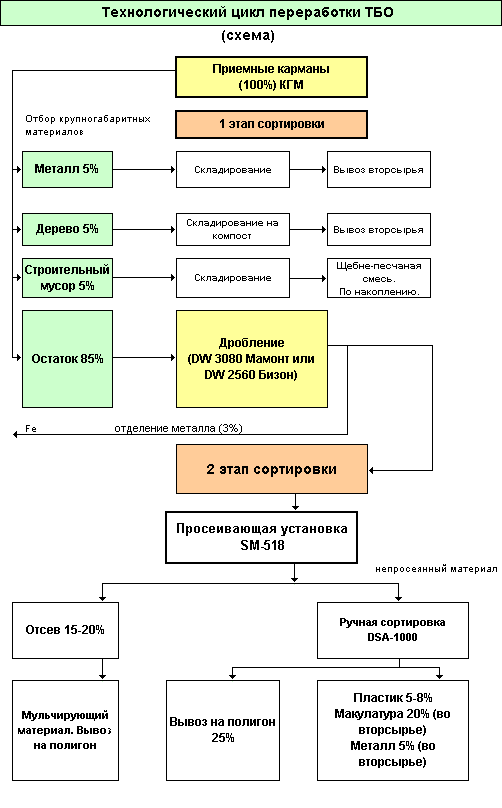 Рисунок 1 – Схема переработки и оборудования мусоросортировочного комплексаВ целом селективный отбор твердых бытовых отходов:снизить объемы утилизации (захоронения) твердых бытовых отходов;снизить расходы потребителей на услуги по утилизации (захоронения) твердых бытовых отходов.Обоснование мероприятий по строительству, реконструкции и модернизации объекта захоронения отходов муниципального образования Тосненское городское поселение Тосненского района Ленинградской области полигона ТБО Учитывая использование полигона ТБО смежными муниципальными образованиями Тосненского района, перспективные сроки его эксплуатации должны определяться в рамках разработки Генеральной схемы очистки территорий поселений Тосненского района с учетом объемов ТБО, принимаемых от: Шапкинское сельское поселение, Нурминское сельское поселение, Любаньское городское поселение, Никольское городское поселение, Рябовское городское поселение, Ульяновское городское поселение, Тельмановское сельское поселение, Красноборское городское поселение, Лисинское сельское поселение, Форносовское сельское поселение, Федоровское сельское поселение, Трубникоборское сельское поселение. Для увеличения срока службы полигона ТБО  предлагаются следующие мероприятия:реализация второй очереди строительства полигона твердых бытовых отходов в районе д. Куньголово;разработка проекта рекультивации полигона ТБО  после выработки его ресурсов;организация дуального сбора бытовых отходов.Обоснование целевых показателейЦелевым показателем Программы по разделу «Утилизация, обезвреживание и захоронение твердых бытовых отходов» являются:Площадь полигона ТБО, на которой проведены работы по рекультивации в текущем году (нарастающим итогом от начала планируемого периода).Согласно адресному перечню запланирована равномерная по годам рекультивация полигона ТБО (таблица 41).Таблица . Расчет площади полигона ТБО, на которой проведены работы по рекультивации в текущем году (нарастающим итогом от начала планируемого периода)Характеристика существующего состояния систем коммунальной инфраструктурыЭлектроснабжениеЭлектроснабжение Тосненского городского поселения осуществляется от трех опорных подстанций (ПС) № 483 «Тосно-тяговая», № 716 «Тосно» и № 539 «Тосно-новая», находящихся на балансе ОАО «Ленэнерго».Таблица . Характеристики опорных подстанцийПС № 483 «Тосно-тяговая» является составной частью сети тяговых подстанций расположенных вдоль  железнодорожной ветки «Москва – Санкт-Петербург» и соединена с соседними ПС № 407 «Малукса-тяговая» и № 484 «Рябово-тяговая» по линиям электропередач (ЛЭП) 110 кВ.В нормальном режиме работы сети 35 кВ от ПС № 483 «Тосно-тяговая» получают питание четыре ПС 35/10 кВ: № 716 «Тосно», ПС № 722 «Андрианово», ПС № 724 «Ульяновка» и ПС № 718 «Нурма». Кроме того, на напряжении 110 кВ от ПС кВ № 483 «Тосно-тяговая» запитана введенная в 1999 году ПС № 539 «Тосно-новая», которая используется для электроснабжения завода ООО «Катерпиллар-Тосно», «Алпа», «Тепловое оборудование», «Рока сантехника» и г. Тосно.Кроме того, по территории Тосненского городского поселения проходят ЛЭП 750 кВ и ЛЭП 330 кВ не участвующие в электроснабжении поселения напрямую и расположенные западнее г. Тосно.Полный перечень ЛЭП 35-750 кВ, расположенных на территории Тосненского городского поселения приведен в таблице 5.1-2:Таблица . Перечень ЛЭП 35-750 кВ, расположенных на территории Тосненского городского поселенияНа напряжении 10 кВ снабжается вся территория г. Тосно и прилегающих деревень, входящих в Тосненское городское поселение.Суммарная установленная мощность трансформаторов ПС 10/0,4 кВ – 49,6 МВА. Средняя загрузка трансформаторов ПС 10/0,4 кВ в зимний максимум нагрузок энергосистемы составляет 43 %.Протяженность сети 10 кВ на территории Тосненского городского поселения составляет 94 км, из которых воздушным способом проложено 34,4 км сетей, кабельным – 59,4 км.Основные проблемы.ПС № 716 «Тосно» находится в крайне неудовлетворительном техническом состоянии. Оборудование продолжает работать с превышением нормативного срока службы и требует замены.Загрузка трансформаторов на ПС № 483 «Тосно-тяговая» и ПС № 716 «Тосно» превышает предельную и не обеспечивает требуемой надежности электроснабжения при возможном аварийном режиме, когда в работе только один трансформатор. Подключение новых потребителей к данным ПС не представляется возможным. Кроме того, оборудование ПС № 483 требует замены в связи с нормативным и техническим износом.Оценка технического состояния распределительных сетей показала, что в настоящее время часть ЛЭП 10 кВ находится в неудовлетворительном техническом состоянии. Всего требует замены 17,75 км ЛЭП 10 кВ (13,89 км – ВЛ и 3,86 км – КЛ), что составляет 18 % от общего количества ЛЭП.Требуется полное восстановление 44 ПС 10/0,4 кВ а связи с неудовлетворительным техническим состоянием оборудования.Кроме того, имеются следующие проблемы в сети 10 кВ, снижающие надежность электроснабжения потребителей: распределительный пункт сети 10 кВ РП-2 предназначенный для электроснабжения водозабора, имеет только один питающий фидер от ПС № 716 «Тосно» без резервирования.Распределительный пункт РП 5 получает питание от ПС № 483 «Тосно-тяговая» по двум протяженным питающим фидерам, имеющим большое количество присоединений.Распределительная сеть напряжением 0,38 кВ характеризуется значительной протяженностью воздушных фидеров и сечением проводов ниже нормированного (в основном, A35). Протяженность некоторых воздушных фидеров 0,38 кВ с учетом ответвлений достигает 4 км. Требуется полное восстановление 45 % распределительной сети 0,38 кВ в связи с неудовлетворительным техническим состоянием.ТеплоснабжениеФункциональная структура системы теплоснабженияТеплоснабжение абонентов муниципального образования Тосненское городское поселение Тосненского района Ленинградской области осуществляется от девяти котельных общей установленной мощностью 201,506 Гкал/час и подключенной нагрузкой 129,900 Гкал/час (таблица 44).Из них 4 котельные осуществляют теплоснабжение абонентов города Тосно (рисунок 2). Теплоснабжение осуществляется также в населенных пунктах п. Ушаки, д. Ушаки, д. Тарасово, д. Георгиевское, п. Новолисино. В каждом из этих населенных пунктов располагается котельная.Все котельные обслуживаются ОАО «Тепловые сети».Таблица . Котельные Тосненское городское поселение Тосненского района Ленинградской областиВ зоне централизованного теплоснабжения МО Тосненское городское поселение Тосненского района Ленинградской области протяженность тепловых сетей в однотрубном исчислении составляет 79 915,5 м (таблица 45). Тепловые сети образуют шесть зон централизованного теплоснабжения (Квартальная котельная, Юго-Западная котельная, Котельная п. Ушаки, Котельная д. Георгиевское, Котельная д. Тарасово, Котельная п. Новолисино) и три изолированные зоны теплоснабжения  (Котельная детского сада - также отапливает здание УФМС), Котельная бани, Котельная д. Ушаки).Все тепловые сети обслуживаются ОАО «Тепловые сети».Таблица . Тепловые сети МО Тосненское городское поселение Тосненского района Ленинградской областиЗоны действия источников тепловой энергии«Квартальная котельная»Зона теплоснабжения находится в г. Тосно и ограничена железной дорогой, ул. Чехова, Красной наб., ул. Ани Алексеевой, ул. Радищева и придорожной территорией двумя километрами длиной вдоль ш. Барыбина.«Юго-Западная котельная»Зона теплоснабжения находится в г. Тосно и ограничена ул. Чехова, Промышленной ул. и участка промышленной зоны Тосно-2 вдоль Московского ш.«Котельная детского сада»Снабжает теплом рядом стоящее здание детского сада и здание УФМС.«Котельная бани»Снабжает теплом здание бани.«Котельная п. Ушаки»Снабжает теплом многоквартирную застройку.«Котельная д. Ушаки»Снабжает теплом рядом стоящее здание школы.«Котельная д. Тарасова»Зона теплоснабжения находится в д. Тарасова и ограничена многоквартирными домами вдоль шоссе между дд. Сидорово и Андрианово.«Котельная д. Георгиевская»Зона теплоснабжения находится в д. Георгиевская и ограничена шестью многоквартирными домами вдоль ул. Совхозной.«Котельная п. Новолисино»Зона теплоснабжения находится в п. Новолисино и ограничена жилой и общественно-деловой застройкой вокруг ул. Заводская.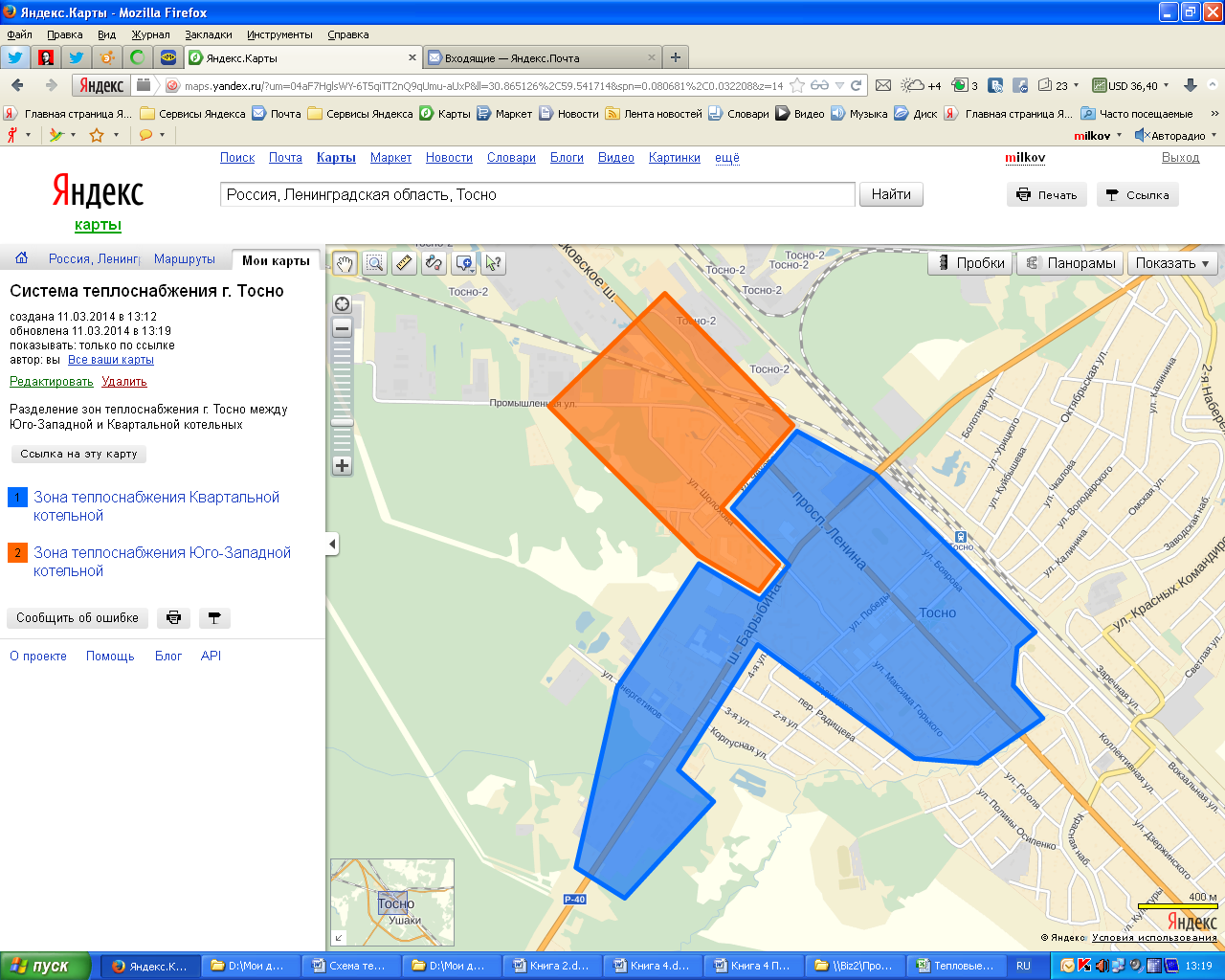 Рисунок  – Границы зон теплоснабжения города Тосно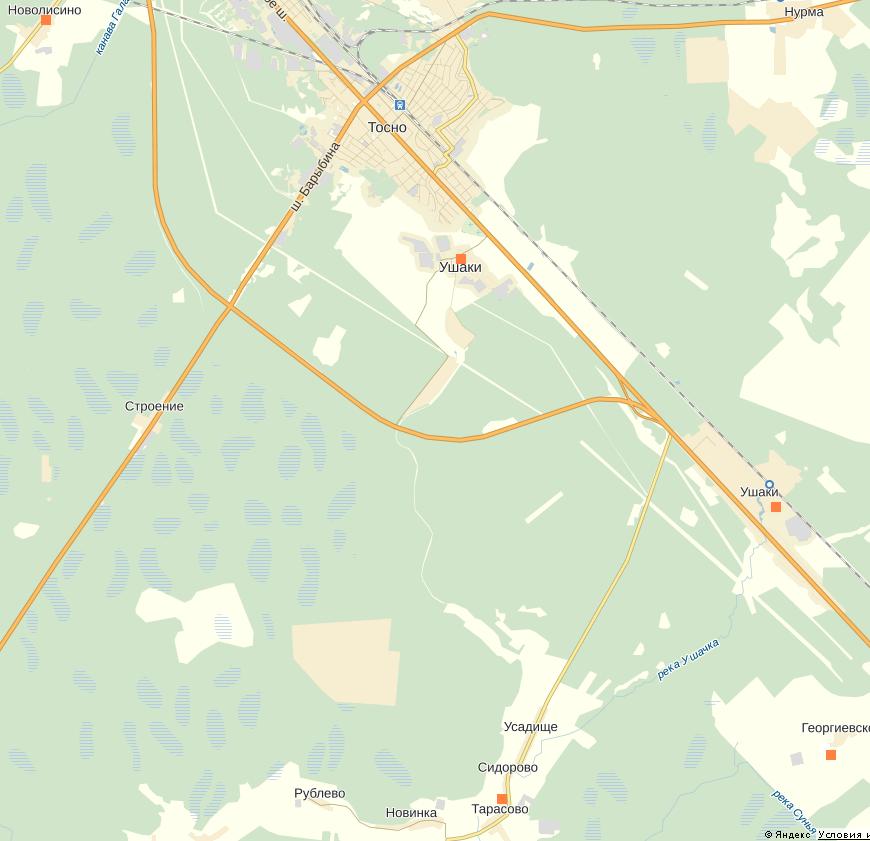 Рисунок  - Расположение источников тепловой энергии МО «Тосненского городского поселения» (за исключением г. Тосно)Источники тепловой энергииКвартальная котельнаяЦентральная отопительная котельная «Квартальная котельная» г. Тосно, ул. Боярова, д.1 отдельно стоящая второй категории обеспечивает теплоснабжение и горячее водоснабжение жилой и общественно-деловой застройки города Тосно.Установленная тепловая мощность 75,180 Гкал/ч.Присоединенная тепловая нагрузка 92,500 Гкал/ч.Основной вид топлива – природный газ. Резервное топливо – мазут.Основное оборудование «Квартальной котельной» - паровые и водогрейные котлы.В паровой части котельной установлено четыре паровых котла типа ДЕ мощностью по 7,6 МВт (таблица 46).В водогрейной части котельной установлено четыре водогрейных котла типа ТТ-100, три из них мощностью по 15 МВт, один – 12 МВт (таблица 46).Таблица . Сведения об основном оборудовании «Квартальной котельной»Водоподготовка исходной воды для питания котлов и подпитку тепловой сети проходит посредством умягчения в натрий-катионитовых фильтрах и деаэрации, а также обработки с помощью системы дозирования реагентов.Ограничений тепловой мощности «Квартальной котельной» по техническому состоянию основного и теплофикационного оборудования не установлено. Параметры располагаемой тепловой мощности соответствуют параметрам установленной тепловой мощности.По данным ОАО «Тепловые сети» уровень потребления тепловой энергии на собственные и хозяйственные нужды «Квартальной котельной» составляет 2,3 % от установленной мощности. Тепловая мощность нетто – 73,45 Гкал/ч.Регулирование отпуска тепла на «Квартальной котельной» осуществляется по нескорректированному графику качественного регулирования отпуска тепла по температурному графику 95/70 град.С.На «Квартальной котельной» не обеспечивается приборный учет отпуска тепловой энергии на границах эксплуатационной ответственности источника теплоснабжения и тепловых сетей.Юго-Западная котельнаяЦентральная отопительная котельная «Юго-Западная котельная» г. Тосно, ул. Промышленная, д.1 отдельно стоящая второй категории обеспечивает теплоснабжение и горячее водоснабжение жилой и общественно-деловой застройки города Тосно.Установленная тепловая мощность 82,7 Гкал/ч.Присоединенная тепловая нагрузка 24,3 Гкал/ч.Основной вид топлива – природный газ. Резервное топливо – мазут.Основное оборудование «Юго-Западной котельной» -  паровые и водогрейные котлы.В паровой части котельной установлено два паровых котла типа ДЕ 25/14. В водогрейной части котельной установлен один водогрейный котел типа КВГМ -50/150 (таблица 47).Таблица . Сведения об основном оборудовании «Юго-Западной котельной»Водоподготовка исходной воды для питания котлов и подпитку тепловой сети проходит посредством умягчения в натрий-катионитовых фильтрах и деаэрации, а также обработки с помощью системы дозирования реагентов.Ограничений тепловой мощности «Юго-Западной котельной» по техническому состоянию основного и теплофикационного оборудования не установлено. Параметры располагаемой тепловой мощности соответствуют параметрам установленной тепловой мощности.По данным ОАО «Тепловые сети» уровень потребления тепловой энергии на собственные и хозяйственные нужды «Юго-Западной котельной» составляет 4,4 % от установленной мощности. Тепловая мощность нетто – 79,31 Гкал/ч.Регулирование отпуска тепла на «Юго-Западной котельной» осуществляется по нескорректированному графику качественного регулирования отпуска тепла по температурному графику 95/70 град.С.На «Юго-Западной котельной» не обеспечивается приборный учет отпуска тепловой энергии на границах эксплуатационной ответственности источника теплоснабжения и тепловых сетей.Котельная детского садаОтопительная котельная «Котельная детского сада» г. Тосно, ул. Гоголя, д.8 отдельно стоящая второй категории обеспечивает теплоснабжение и горячее водоснабжение здание детского сада и здание УФМС.Установленная тепловая мощность 0,151 Гкал/ч, в том числе:Присоединенная тепловая нагрузка 0,100 Гкал/ч.Основное оборудование «Котельной детского сада» - водогрейный котел.Основной вид топлива – природный газ. Резервное топливо – дизель.В водогрейной части котельной установлен один водогрейный котел типа Logano GE434X (таблица 48).Таблица . Сведения об основном оборудовании «Котельной детского сада»Ограничений тепловой мощности «Котельной детского сада» по техническому состоянию основного и теплофикационного оборудования не установлено. Параметры располагаемой тепловой мощности соответствуют параметрам установленной тепловой мощности.По данным ОАО «Тепловые сети» уровень потребления тепловой энергии на собственные и хозяйственные нужды «Котельной детского сада» составляет 0,1% от установленной мощности.Регулирование отпуска тепла на «Котельной детского сада» осуществляется по нескорректированному графику качественного регулирования отпуска тепла по температурному графику 95/70 град.С.На «Котельной детского сада» обеспечивается приборный учет отпуска тепловой энергии на границах эксплуатационной ответственности источника теплоснабжения и тепловых сетей.Котельная баниОтопительная котельная «Котельная бани» г. Тосно, Пожарный проезд, д.6 встроенная второй категории обеспечивает теплоснабжение и горячее водоснабжение здание детского сада.Установленная тепловая мощность 0,323 Гкал/ч.Присоединенная тепловая нагрузка 0,600 Гкал/ч.Основное оборудование «Котельной бани» - водогрейные котлы.Основной вид топлива – природный газ. Резервное топливо – дизель.В водогрейной части котельной установлен один водогрейный котел типа Logano GE 434 (таблица 49).Таблица . Сведения об основном оборудовании «Котельной бани»Ограничений тепловой мощности «Котельной бани» по техническому состоянию основного и теплофикационного оборудования не установлено. Параметры располагаемой тепловой мощности соответствуют параметрам установленной тепловой мощности.По данным ОАО «Тепловые сети» уровень потребления тепловой энергии на собственные и хозяйственные нужды «Котельной Бани» составляет 0,1 % от установленной мощности.Регулирование отпуска тепла на «Котельной бани» осуществляется по нескорректированному графику качественного регулирования отпуска тепла по температурному графику 95/70 град.С.На «Котельной бани» обеспечивается приборный учет отпуска тепловой энергии на границах эксплуатационной ответственности источника теплоснабжения и тепловых сетей.Котельная п. УшакиКвартальная отопительная котельная «Котельная п. Ушаки» п. Ушаки отдельно стоящая блочно-модульная второй категории обеспечивает теплоснабжение и горячее водоснабжение жилой и общественной застройки п. Ушаки.Установленная тепловая мощность 5,16 Гкал/чПрисоединенная тепловая нагрузка 4,40 Гкал/ч.Основное оборудование «Котельной п. Ушаки» - водогрейные котлы.Основной вид топлива – природный газ. Резервное топливо – дизель.В водогрейной части котельной установлено два водогрейных котла типа ТТ-100 (таблица 50).Таблица . Сведения об основном оборудовании «Котельной п. Ушаки»Водоподготовка исходной воды для питания котлов и подпитку тепловой сети проходит посредством умягчения в натрий-катионитовых фильтрах.Ограничений тепловой мощности «Котельной п. Ушаки» по техническому состоянию основного и теплофикационного оборудования не установлено. Параметры располагаемой тепловой мощности соответствуют параметрам установленной тепловой мощности.По данным ОАО «Тепловые сети» уровень потребления тепловой энергии на собственные и хозяйственные нужды «Котельной п. Ушаки» составляет 0,1 % от установленной мощности. Тепловая мощность нетто – 5,15 Гкал/час.Регулирование отпуска тепла на «Котельной п. Ушаки» осуществляется по нескорректированному графику качественного регулирования отпуска тепла по температурному графику 95/70 град.С.На «Котельной п. Ушаки» обеспечивается приборный учет отпуска тепловой энергии на границах эксплуатационной ответственности источника теплоснабжения и тепловых сетей.Котельная д. УшакиОтопительная котельная «Котельная д. Ушаки» д. Ушаки отдельно стоящая второй категории обеспечивает теплоснабжение здание школы.Установленная тепловая мощность 0,44 Гкал/чПрисоединенная тепловая нагрузка 0,19 Гкал/ч.Основное оборудование «Котельной д. Ушаки» - водогрейные котлы.Основной вид топлива – дизель. Резервное топливо – дизель.В водогрейной части котельной установлено два водогрейных котла типа ТТ50 (таблица 51).Таблица . Основное оборудование «Котельной д. Ушаки».Ограничений тепловой мощности «Котельной д. Ушаки» по техническому состоянию основного и теплофикационного оборудования не установлено. Параметры располагаемой тепловой мощности соответствуют параметрам установленной тепловой мощности.По данным ОАО «Тепловые сети» уровень потребления тепловой энергии на собственные и хозяйственные нужды «Котельной д. Ушаки» составляет 0,1% от установленной мощности.Регулирование отпуска тепла на «Котельной д. Ушаки» осуществляется по нескорректированному графику качественного регулирования отпуска тепла по температурному графику 95/70 град.С.На «Котельной д. Ушаки» обеспечивается приборный учет отпуска тепловой энергии на границах эксплуатационной ответственности источника теплоснабжения и тепловых сетей.Котельная д. ТарасовоКвартальная отопительная котельная «Котельная д. Тарасово» д. Тарасово отдельно стоящая блочно-модульная второй категории обеспечивает теплоснабжение и горячее водоснабжение жилой и общественно-деловой застройки д. Тарасово.Установленная тепловая мощность 5,16 Гкал/ч.Присоединенная тепловая нагрузка 4,14 Гкал/ч.Основное оборудование «Котельной д. Тарасово» - водогрейные котлы.Основной вид топлива – мазут. Резервное топливо – дизель.В водогрейной части котельной установлено два водогрейных котла типа ТТ100 (таблица 52).Таблица . Сведения об основном оборудовании «Котельной д. Тарасово»Ограничений тепловой мощности «Котельной д. Тарасово» по техническому состоянию основного и теплофикационного оборудования не установлено. Параметры располагаемой тепловой мощности соответствуют параметрам установленной тепловой мощности.По данным ОАО «Тепловые сети» уровень потребления тепловой энергии на собственные и хозяйственные нужды «Котельной д. Тарасово» составляет 4,1 % от установленной мощности. Тепловая мощность нетто – 4,95 Гкал/час.Регулирование отпуска тепла на «Котельной д. Тарасово» осуществляется по нескорректированному графику качественного регулирования отпуска тепла по температурному графику 95/70 град.С.На «Котельной д. Тарасово» обеспечивается приборный учет отпуска тепловой энергии на границах эксплуатационной ответственности источника теплоснабжения и тепловых сетей.Котельная д. ГеоргиевскоеКвартальная отопительная котельная «Котельная д.  Георгиевское» д.  Георгиевское отдельно стоящая второй категории обеспечивает теплоснабжение жилой застройки д.  Георгиевское.Установленная тепловая мощность 0,22 Гкал/ч.Присоединенная тепловая нагрузка 0,37 Гкал/ч.Основное оборудование «Котельной д.  Георгиевское» - водогрейные котлы.Основной вид топлива – дизель. Резервное топливо – дизель.В водогрейной части котельной установлено один водогрейный котел типа ТТ50 (таблица 53).Таблица . Сведения об основном оборудовании «Котельной д. Георгиевское»Ограничений тепловой мощности «Котельной д.  Георгиевское» по техническому состоянию основного и теплофикационного оборудования не установлено. Параметры располагаемой тепловой мощности соответствуют параметрам установленной тепловой мощности.По данным ОАО «Тепловые сети» уровень потребления тепловой энергии на собственные и хозяйственные нужды «Котельной д.  Георгиевское» составляет 0,1 % от установленной мощности.Регулирование отпуска тепла на «Котельной д.  Георгиевское» осуществляется по нескорректированному графику качественного регулирования отпуска тепла по температурному графику 95/70 град.С.На «Котельной д.  Георгиевское» обеспечивается приборный учет отпуска тепловой энергии на границах эксплуатационной ответственности источника теплоснабжения и тепловых сетей.Котельная п.  НоволисиноКвартальная отопительная котельная «Котельная п.  Новолисино» п.  Новолисино отдельно стоящая блочно-модульная второй категории обеспечивает теплоснабжение и горячее водоснабжение жилой застройки п.  Новолисино.Установленная тепловая мощность 3,44 Гкал/ч.Присоединенная тепловая нагрузка 3,39 Гкал/ч.Основное оборудование «Котельной п.  Новолисино» - водогрейные котлы.Основной вид топлива – природный газ. Резервное топливо – дизель.В водогрейной части котельной установлены два водогрейных котла типа ТТ100 (таблица 54).Таблица . Сведения об основном оборудовании «Котельной п. Новолисино»Ограничений тепловой мощности «Котельной п.  Новолисино» по техническому состоянию основного и теплофикационного оборудования не установлено. Параметры располагаемой тепловой мощности соответствуют параметрам установленной тепловой мощности.По данным ОАО «Тепловые сети» уровень потребления тепловой энергии на собственные и хозяйственные нужды «Котельной п.  Новолисино» составляет 0,1 % от установленной мощности.Регулирование отпуска тепла на «Котельной п. Новолисино» осуществляется по нескорректированному графику качественного регулирования отпуска тепла по температурному графику 95/70 град.С.На «Котельной п.  Новолисино» обеспечивается приборный учет отпуска тепловой энергии на границах эксплуатационной ответственности источника теплоснабжения и тепловых сетей.Тепловые сетиТепловые сети «Квартальной котельной»Водяные двухтрубные тепловые сети в зоне теплоснабжения от «Квартальной котельной» подают одновременно теплоту на отопление и горячее водоснабжение по открытой схеме (рисунок 4).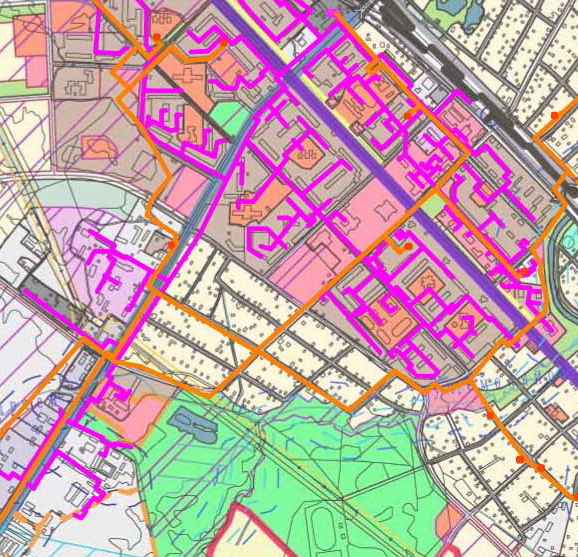 Рисунок  – Схема тепловых сетей «Квартальной котельной»,Основная часть тепловых сетей была введена в эксплуатацию до 1991 года. Срок службы тепловых сетей превышает 20 лет. В рамках программы «Энергосбережение и повышение энергетической эффективности в области теплоснабжения открытого акционерного общества Тепловые сети на 2012-2016 годы» в 2012-2013 годах было заменено 4 км тепловых сетей в зоне теплоснабжения Квартальной котельной.Тепловые потери в тепловых сетях составляют 2,3 %.Способ прокладки тепловых сетей: подземная канальная, подземная бесканальная, надземная (таблица 55).Таблица . Сведения о тепловых сетях «Квартальной котельной»На тепловых сетях в качестве секционирующей арматуры применяются клиновые задвижки, шаровые краны, затворы.Тепловые камеры на тепловых сетях применяются бетонные.Тепловые сети «Юго-Западной котельной»Водяные двухтрубные тепловые сети в зоне теплоснабжения от «Юго-Западной котельной» подают одновременно теплоту на отопление и горячее водоснабжение по открытой схеме (рисунок 5).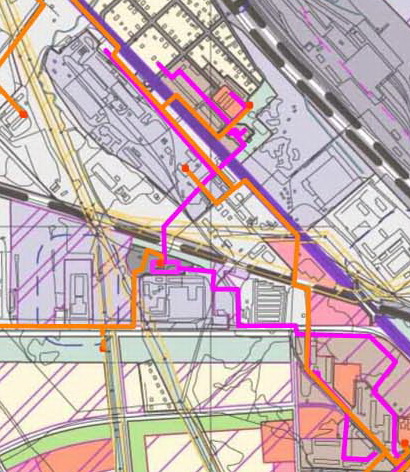 Рисунок  – Схема тепловых сетей «Юго-Западная котельная»Тепловые сети были введены в эксплуатацию до 1991 года. Срок службы тепловых сетей превышает 20 лет.Тепловые потери в тепловых сетях составляют 4,1 %.Таблица . Сведения о тепловых сетях «Юго-Западной котельной»Способ прокладки тепловых сетей: подземная канальная, подземная бесканальная, надземная.На тепловых сетях в качестве секционирующей арматуры применяются клиновые задвижки, шаровые краны, затворы. Регулирующая  арматура на магистральных  и  разводящих теплопроводах отсутствует. Тепловые камеры на тепловых сетях применяются бетонные.Тепловые сети «Котельной детского сада»Водяные четырехтрубные тепловые сети в зоне теплоснабжения от «Котельной п. Ушаки» подают одновременно теплоту на отопление и горячее водоснабжение по закрытой схеме.Тепловые сети были введены в эксплуатацию до 1991 года. Срок службы тепловых сетей превышает 20 лет.Тепловые потери в тепловых сетях составляют 13,6%.Способ прокладки тепловых сетей: надземная.Таблица . Сведения о тепловых сетях «Котельной детского сада»На тепловых сетях в качестве секционирующей арматуры применяются шаровые краны, затворы.Тепловые камеры на тепловых сетях применяются бетонные.Тепловые сети «Котельной п. Ушаки»Водяные четырехтрубные тепловые сети в зоне теплоснабжения от «Котельной п. Ушаки» подают одновременно теплоту на отопление и горячее водоснабжение по закрытой схеме.В рамках выполнения инвестиционной программы ОАО «Тепловые сети» в 2007-2012 годах тепловые сети были полностью реконструированы.Тепловые потери в тепловых сетях составляют 5,9%.Способ прокладки тепловых сетей: подземная бесканальная.Таблица . Сведения о тепловых сетях «Котельная п. Ушаки»На тепловых сетях в качестве секционирующей арматуры применяются шаровые краны, затворы.Тепловые камеры на тепловых сетях применяются бетонные.Тепловые сети «Котельной д. Ушаки»Водяные двухтрубные тепловые сети в зоне теплоснабжения от «Котельной д. Ушаки» подают теплоту на отопление.В рамках выполнения инвестиционной программы ОАО «Тепловые сети» в 2007-2012 годах тепловые сети были полностью реконструированы.Тепловые потери в тепловых сетях составляют 6,4%.Способ прокладки тепловых сетей: подземная бесканальная.Таблица . Сведения о тепловых сетях «Котельная д. Ушаки»На тепловых сетях в качестве секционирующей арматуры применяются шаровые краны, затворы.. Тепловые камеры на тепловых сетях применяются бетонные.Тепловые сети «Котельной д. Тарасово»Водяные четырехтрубные тепловые сети в зоне теплоснабжения от «Котельной д. Тарасово» подают теплоту на отопление и горячее водоснабжение (рисунок 6).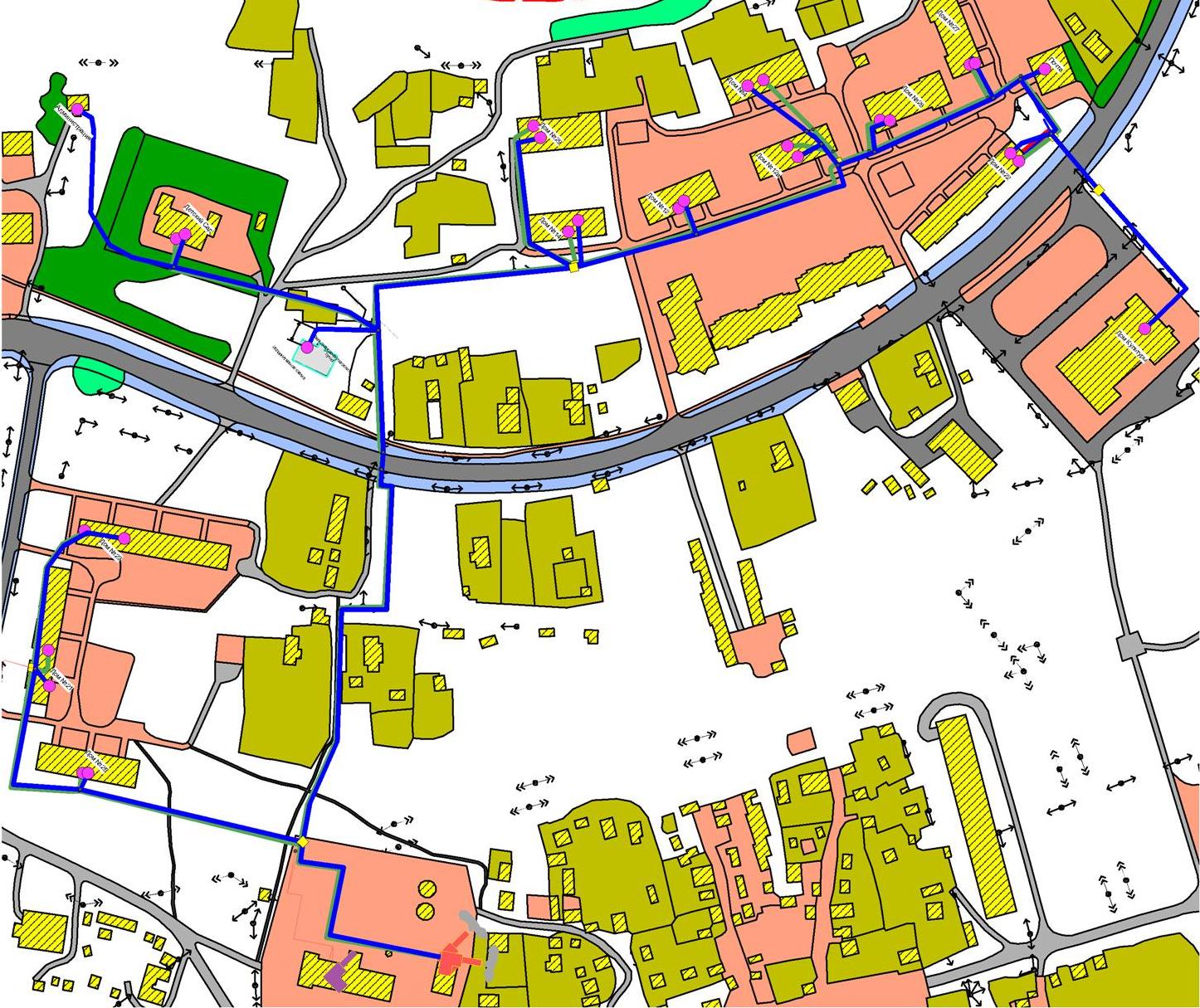 Рисунок  – Схема тепловых сетей «Котельной д. Тарасово»В рамках выполнения инвестиционной программы ОАО «Тепловые сети» в 2007-2012 годах тепловые сети были полностью реконструированы.Тепловые потери в тепловых сетях составляют 15,6%.Способ прокладки тепловых сетей: подземная бесканальная.Таблица . Сведения о тепловых сетях «Котельной д. Тарасово»На тепловых сетях в качестве секционирующей арматуры применяются шаровые краны, затворы..Тепловые камеры на тепловых сетях применяются бетонные.Тепловые сети «Котельной д. Георгиевское»Водяные двухтрубные тепловые сети в зоне теплоснабжения от «Котельной д. Георгиевское» подают теплоту на отопление (рисунок 7).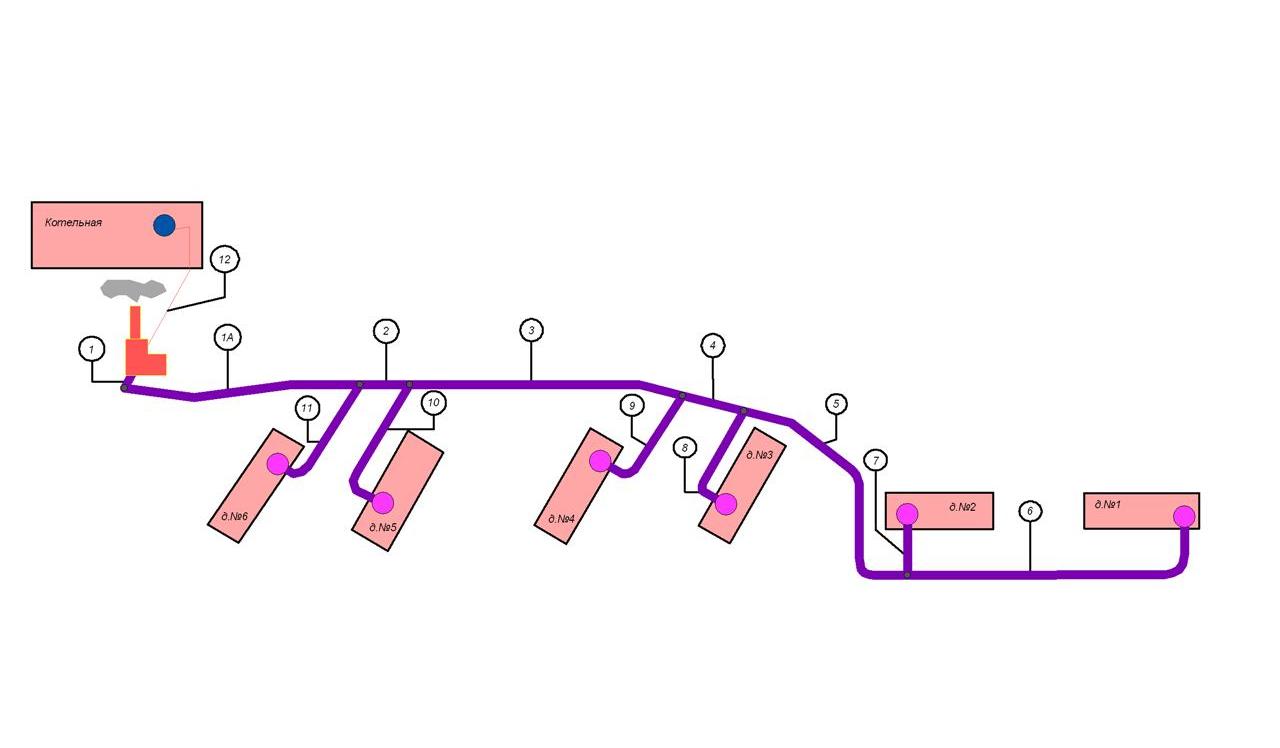 Рисунок  - Схема тепловых сетей «Котельной д. Георгиевская»В рамках выполнения инвестиционной программы ОАО «Тепловые сети» в 2007-2012 годах тепловые сети были полностью реконструированы.Тепловые потери в тепловых сетях составляют 20,1%.Способ прокладки тепловых сетей: подземная бесканальная.Таблица . Сведения о тепловых сетях «Котельная д. Георгиевское»На тепловых сетях в качестве секционирующей арматуры применяются шаровые краны, затворы.Тепловые сети «Котельной п. Новолисино»Водяные четырхтрубные тепловые сети в зоне теплоснабжения от «Котельной п. Новолисино» подают теплоту на отопление и горячее водоснабжение (рисунок 8).В рамках выполнения инвестиционной программы ОАО «Тепловые сети» в 2007-2012 годах тепловые сети были полностью реконструированы.Тепловые потери в тепловых сетях составляют 9,0%.Способ прокладки тепловых сетей: подземная бесканальная (таблица 62).Таблица . Сведения о тепловых сетях «Котельная п. Новолисино»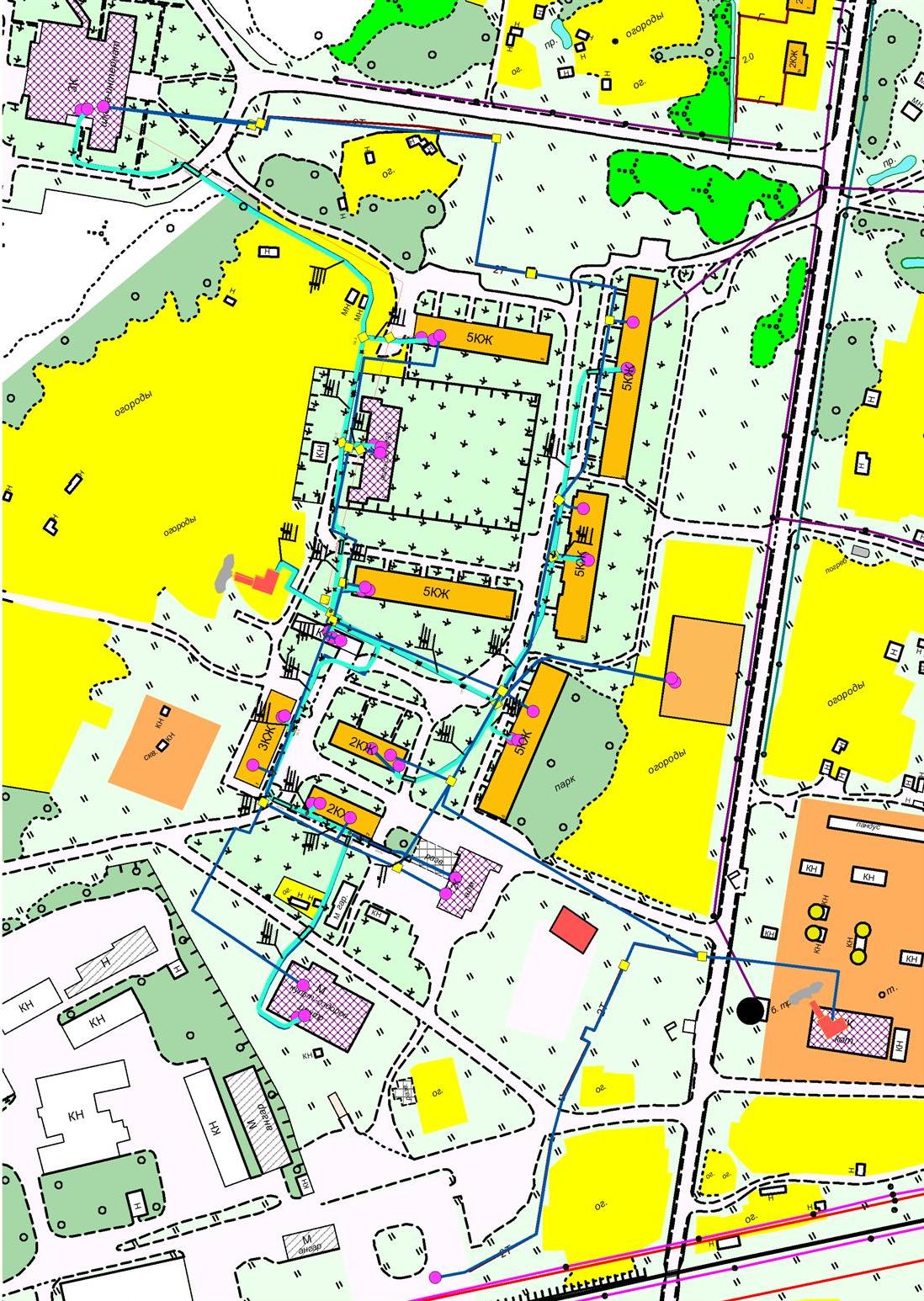 Рисунок  – Схема тепловых сетей «Котельной п. Новолисино»На тепловых сетях в качестве секционирующей арматуры применяются шаровые краны, затворы.Тепловые камеры на тепловых сетях применяются бетонные.Технико-экономические показатели теплоснабжающих и теплосетевых организацийТехнико-экономические показателя ОАО «Тепловые сети» на территории МО Тосненское городское поселение Тосненского района Ленинградской области представлены в следующих таблицах:данные о выработке тепловой энергии, полезном отпуске и потерях представлены в таблице 63;данные о расходах топлива представлены в таблице 64;данные о расходах на производство тепловой энергии и распределении представлены в таблице 65.Таблица . Тепловой баланс зоны централизованного теплоснабжения МО Тосненское городское поселение Тосненского района Ленинградской областиТаблица . Топливный баланс котельных в зоне централизованного теплоснабжения МО Тосненское городское поселение Тосненского района Ленинградской областиТаблица . Расходы на производство тепловой энергии и распределении на территории МО Тосненское городское поселение Тосненского района Ленинградской области на период до 2030 годаВ структуре себестоимости производства тепловой энергии 52% в 2013 году занимает затраты на топливо (таблица 66). При этом начиная с 2010 года идет снижение затрат на топливо в структуре себестоимости.Таблица . Структура себестоимости производства тепловой энергииСоотношение установленного тарифа на тепловую энергию ОАО «Тепловые сети» на территории МО «Тосненского городского поселения» к себестоимости отпущенной тепловой энергии за период 2008-2013 годы менялся от 1,18 до 1,53 и составляло в 2013 году 1,20 (таблица 67, рисунок 9).Таблица . Соотношение себестоимости тепловой энергии и установленного тарифа на тепловую энергию ОАО «Тепловые сети» на территории МО Тосненское городское поселение Тосненского района Ленинградской областиРисунок  – Изменение себестоимости тепловой энергии и установленным тарифом на тепловую энергию ОАО «Тепловые сети» на территории МО Тосненское городское поселение Тосненского района Ленинградской областиСогласно данным топливным балансам ОАО «Тепловые сети» начиная с 2010 года не использовала на своих котельных уголь и торф. Основным топливом в 2013 году являлся природный газ (таблица 68). Кроме того за период 2008-2013 годы произошло снижение среднего удельного расхода топлива с 161,0 кг у.т./Гкал в 2008 году до 153,1 кг у.т./Гкал в 2013 году.Таблица . Топливный баланс ОАО «Тепловые сети» на территории МО Тосненское городское поселение Тосненского района Ленинградской областиЗа период 2008-2012 годах установленная мощность ОАО «Тепловые сети» на территории МО Тосненское городское поселение Тосненского района Ленинградской области снизился с 216,629 Гкал/ч в 2008 году до 172,773 Гкал/ч в 2013 году, что привело к снижению резерва мощности до 42,873 Гкал/ч (таблица 69).Таблица . Баланс мощности нагрузки ОАО «Тепловые сети» на территории МО Тосненское городское поселение Тосненского района Ленинградской областиОписание существующих технических и технологических проблемСогласно проведенному анализу существующего положения в системе теплоснабжения МО Тосненское городское поселение Тосненского района Ленинградской области выделяются три основные проблемы зоны централизованного теплоснабжения.Основной проблемой в действующей системе централизованного теплоснабжения является высокая изношенность тепловых сетей в г. Тосно. Согласно данным ОАО «Тепловые сети» тепловые сети в зоне централизованного теплоснабжения г. Тосно за исключением 4 км тепловых сетей, замененных в рамках программы «Энергосбережение и повышение энергетической эффективности в области теплоснабжения открытого акционерного общества Тепловые сети на 2012-2016 годы», не обновлялись с 1991 года. Замены требуют 74% тепловых сетей.Второй проблемой в действующей системе централизованного теплоснабжения является несбалансированность по распределению нагрузки между источниками тепловой энергии в г. Тосно. Квартальная котельная имеет значительный дефицит мощности, тогда как Юго-Западная котельная имеет значительный резерв мощности. При это Юго-Западная котельная в связи с высоким износом требует проведения модернизации по основному и вспомогательному оборудованию с учетом перспективы развития г. Тосно.Третьей проблемой в действующей системе централизованного теплоснабжения является изношенное вспомогательное оборудование источников котельных детского сада, д. Ушаки, д. Георгиевское.ВодоснабжениеОбщая характеристика муниципального образования Тосненское городское поселение Тосненского района Ленинградской области и показатели перспективного развития услуг по водоснабжениюСтатус и границы муниципального образования Тосненское городское поселение Тосненского района Ленинградской области установлены областным законом Ленинградской области от 22 декабря 2004 г. № 116-оз (в редакции от 06.05.2010) «Об установлении границ и наделении соответствующим статусом муниципального образования Тосненский муниципальный район и муниципальных образований в его составе».В состав муниципального образования Тосненское городское поселение Тосненского района Ленинградской области входят поселения городского и сельского типов, в том числе: г. Тосно, д. Авати, д. Андрианово, д. Георгиевское, д. Горки, д Гутчево, д. Еглизи, д. Жары, д. Красный Латыш, д. Мельница, п. Новолисино, д. Примерное, д. Рублево, д. Сидорово, п. Строение, д. Тарасово, д. Усадище, п. Ушаки, д. Ушаки.В поселениях муниципального образования Тосненское городское поселение Тосненского района Ленинградской области в зависимости от развитости инженерной инфраструктуры территории применяются различные схемы обеспечения коммунально-бытового водоснабжения постоянного населения, в том числе:из индивидуальных бытовых несовершенных шахтных колодцев и скважин из первого от поверхности водоносного горизонта;из защищенных подземных источников водоснабжения, находящихся в муниципальной собственности «Тосненского городского поселения»;из бытовых несовершенных шахтных колодцев из первого от поверхности водоносного горизонта, находящихся в муниципальной собственности «Тосненского городского поселения»;от локальных систем водоснабжения;от централизованной системы водоснабжения.Обеспеченность услугами коммунально-бытового водоснабжения в поселениях муниципального образования Тосненское городское поселение Тосненского района Ленинградской области - 90,4% (таблица 70).4 327 человек или 9,6% постоянного населения муниципального образования Тосненское городское поселение Тосненского района Ленинградской области получают нужды коммунально-бытового водоснабжения из бытовых несовершенных шахтных колодцев или из скважин из первого от поверхности водоносного горизонта.Таблица 70. Существующие показатели обеспеченности услугами коммунально-бытового водоснабжения в поселениях муниципального образования Тосненское городское поселение Тосненского района Ленинградской областиОписание структуры сети водоснабжения муниципального образования Тосненское городское поселение Тосненского района Ленинградской области и территориально-институционального деления на технологические зоны водоснабженияСуществующая схема водоснабжения муниципального образования Тосненское городское поселение Тосненского района Ленинградской области включает шесть технологических зон (рисунок 10, таблица 71):Технологическая зона централизованной водоснабжения г. Тосно.Технологическая зона локального водоснабжения в поселениях д. Сидорово, д. Тарасово и д. Усадище, д. Андрианово (далее - Технологическая зона локальной сети водоснабжения Марьино).Технологическая зона локального водоснабжения п. Ушаки.Технологическая зона локального водоснабжения с. Ушаки.Технологическая зона локального водоснабжения п. Новолисино.Технологическая зона локального водоснабжения д. Георгиевское.Нет централизованного водоснабжения на территории населенных пунктов: д. Авати, д. Андрианово, д. Горки, д Гутчево, д. Еглизи, д. Жары, д. Красный Латыш, д. Мельница, д. Примерное, д. Рублево, п. Строение.Потребители д. Жары, д. Красный Латыш, п. Строение, с. Ушаки, д. Новолисино обеспечиваются услугами водоснабжения из бытовых шахтных колодцев из первого от поверхности водоносного горизонта, находящихся в муниципальной собственности.Потребители д. Рублево обеспечиваются услугами водоснабжения из подземного источника, находящегося в муниципальной собственности «Тосненского городского поселения».Потребители объектов жилой застройки д. Авати, д. Андрианово, д. Горки, д Гутчево, д. Мельница, д. Примерное, не обеспеченные услугами централизованного водоснабжения, осуществляют забор воды на коммунально-бытовые нужды из индивидуальных бытовых шахтных колодцев и скважин из первого от поверхности водоносного горизонта.Собственником сетей водоснабжения является муниципальное образование Тосненское городское поселение Тосненского района Ленинградской области на основании Областного закона от 14.08.2006 N 84-оз «Об утверждении перечня имущества, передаваемого от муниципального образования Тосненский район Ленинградской области в муниципальную собственность муниципального образования Тосненское городское поселение Тосненского района Ленинградской области».20.12.2005 года муниципальное образование «Тосненский район Ленинградской области» на основании договора аренды № 16 передало ОАО «Водоканал» во временное владение и пользование оборудование, сооружения и сети в целях обеспечения посредством эксплуатации имущества бесперебойного водоснабжения и водоотведения на территории Тосненского городского поселения.На основании договора от 01.02.2008 (с дополнительными соглашениями от 23.12.2005, от 01.08.2007 № 1 и от 31.01.2008 № 2) ОАО «Водоканал» передало права и обязанности по договору аренды ОАО «ЛОКС» для обеспечения посредством эксплуатации имущества бесперебойного водоснабжения и водоотведения потребителей на территории муниципального образования Тосненское городское поселение, проведения инвестиционной деятельности в отношении муниципального имущества и модернизации имущества.С 2008 года оборудование сети водоснабжения муниципального образования Тосненское городское поселение Тосненского района Ленинградской области переданы по договору аренды филиалу «Тосненский водоканал» ОАО «Ленинградские областные коммунальные системы» (ОАО «ЛОКС») для обеспечения посредством эксплуатации имущества бесперебойного водоснабжения и водоотведения потребителей на территории муниципального образования Тосненское городское поселение Тосненского района Ленинградской области, проведения инвестиционной деятельности в отношении муниципального имущества, модернизации имущества.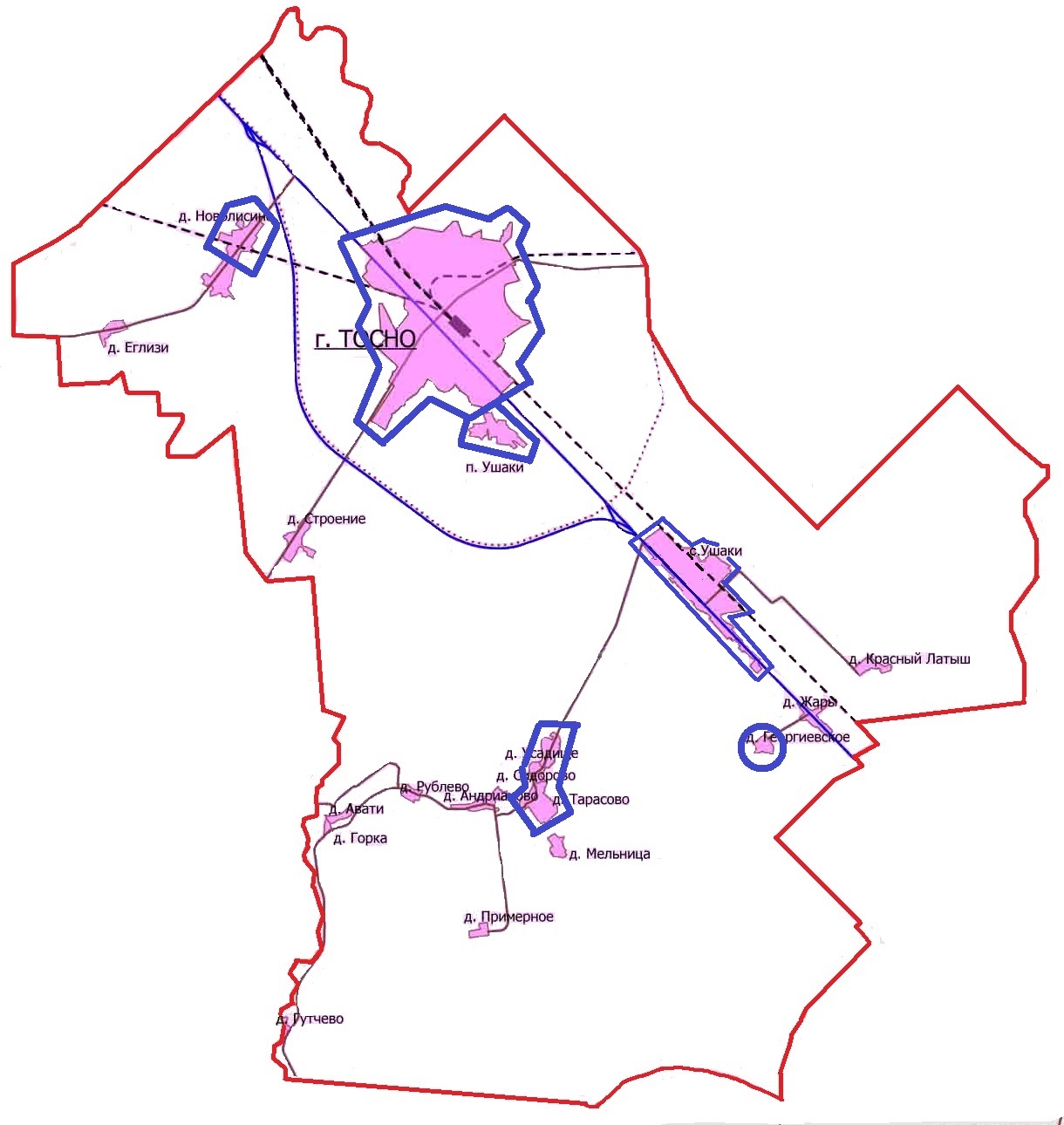 Рисунок 10 – Технологические зоны схемы водоснабжения на территории муниципального образования Тосненское городское поселение Тосненского района Ленинградской областиТаблица 71. Основные технические характеристики технологических зон водоснабжения существующей схемы водоснабжения муниципального образования Тосненское городское поселение Тосненского района Ленинградской областиТехнологическая зона централизованного водоснабжения г. ТосноТехнологическая зона централизованного водоснабжения г. Тосно по степени обеспеченности подачи воды относится ко II категории. Она обеспечивает хозяйственно-питьевое водоснабжение потребителей жилой и общественно-деловой застройки, хозяйственно-питьевое водопотребление и производственные нужды промышленных предприятий, и тушение пожаров в территориальных границах г. Тосно. Предусмотрено водопользование от централизованной сети водоснабжения из водоразборных колонок в районах малоэтажной жилой застройки собственников жилья.Система водоснабжения является хозяйственно-питьевой городской, смешанной, комбинированной напорной, подключенной к внешнему источнику водоснабжения (р. Нева), получающему воду из поверхностного источника, и забирающей воду из подземных источников, расположенных на территории г. Тосно.Приготовление воды питьевого качества, соответствующего требованиям СаНПиН 2.1.4.1074-01 «Питьевая вода. Гигиенические требования к качеству воды централизованных систем питьевого водоснабжения. Контроль качества», в технологической зоне централизованного водоснабжения г. Тосно достигается смешением воды, поднимаемой из 11 подземных источников водоснабжения, прошедшей бактерицидную обработку, с водой, получаемой от внешнего источника водоснабжения.Вода от подземных источников № I, III, VIII-а, VIII, IX, X, XI, XIV, от внешнего источника водоснабжения подается в резервуары чистой воды  № 1, 2, 3 и 4, емкостью по 2 200 куб. Из резервуаров чистой воды насосами II подъема вода подается в водопроводную сеть сети водоснабжения г. Тосно по двум чугунным водоводам Ду 400 мм и Ду 300 мм (рисунок 11). Вода от подземного источника № V подается непосредственно в водопроводную сеть г. Тосно в водовод Ду 400 мм.Техническое водоснабжение промышленных предприятий ООО «Катерпиллар Тосно», ООО «Хенкель Рус» и ООО «Хенкель-ЭРА» осуществляется на основании действующих лицензий на водопользование из подземных источников водоснабжения, являющихся собственностью указанных предприятий.Кроме лицензированных водопользователей в технологической зоне централизованного водоснабжения осуществляют забор воды из водоносного горизонта муниципального оборазования Тосненское городское поселение Тосненского района Ленинградской области водоснабжения промышленные потребители ОАО «Завод стройдеталь» и потребители государственной структуры Министерства обороны РФ, дислоцированные в территориальных границах г. Тосно из защищенных подземных источников, являющихся их собственностью.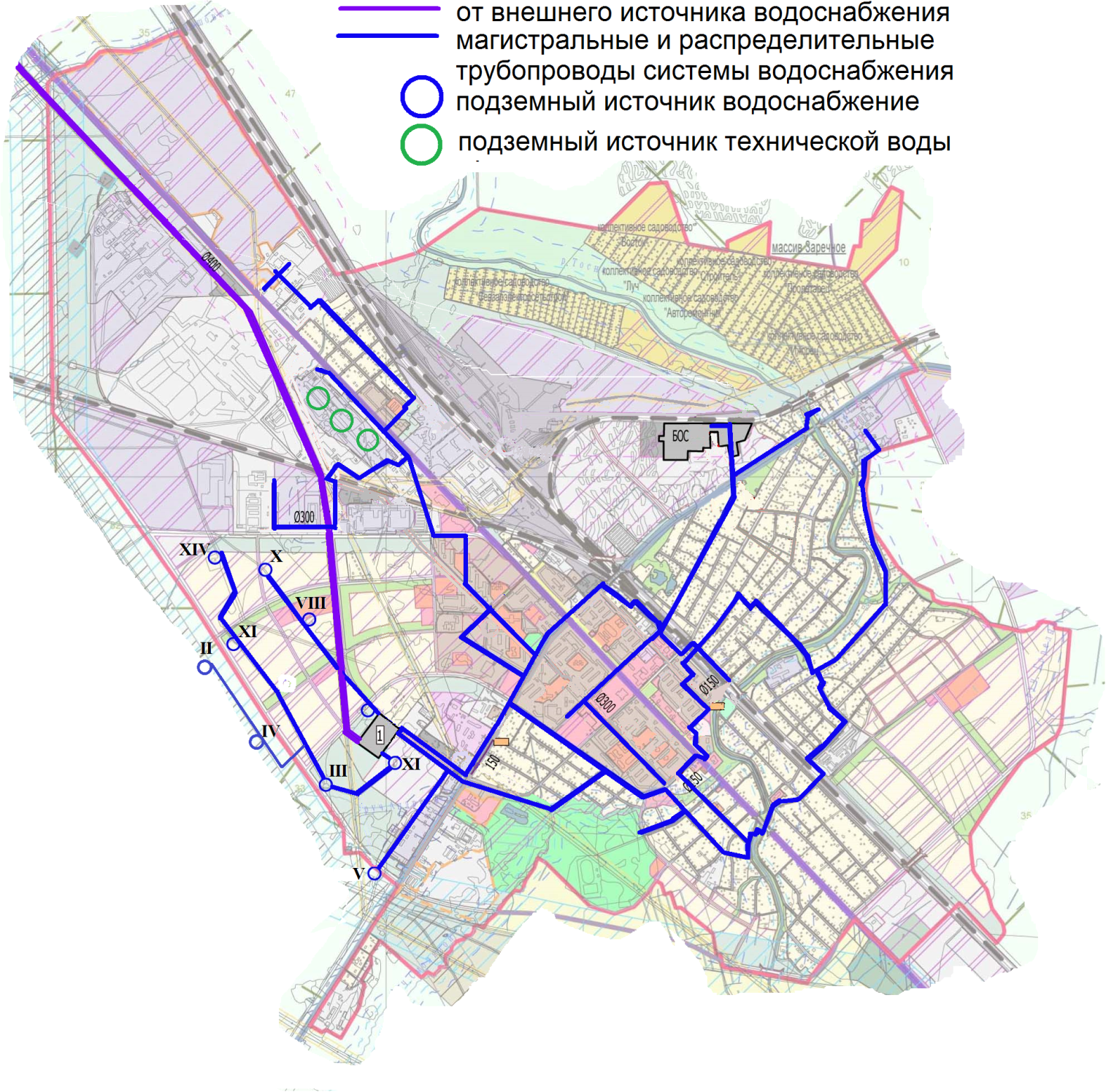 Рисунок 11 – Принципиальная схема трассировки водозабора, магистральных и распределительных сетей сети водоснабжения технологической зоны централизованного водоснабжения г. ТосноВыводы:При эксплуатации системы водоснабжения г. Тосно допускается снижение подачи воды на хозяйственно-питьевые нужды не более 30% расчетного расхода и на производственные нужды до предела, устанавливаемого аварийным графиком работы предприятий. Длительность снижения подачи не должна превышать 10 сут. Перерыв в подаче воды или снижение подачи ниже указанного предела допускается на время выключения поврежденных и включения резервных элементов или проведения ремонта, но не более чем на 6 ч.Технологическая зона локального водоснабжения МарьиноТехнологическая зона локального водоснабжения Марьино по степени обеспеченности подачи воды относится к III категории. Она обеспечивает хозяйственно-питьевое водоснабжение потребителей жилой и общественно-деловой застройки и тушение пожаров в территориальных границах поселений д. Сидорово, д. Тарасово и д. Усадище и сельскохозяйственное водоснабжение предприятия ООО «Агрохолдинг “Пулковский”». Система водоснабжения является хозяйственно-питьевой поселковой, напорной, забирающей воду из подземных источников.Технологическая зона сети водоснабжения состоит из четырех подземных источников водоснабжения, подключенных к централизованной сети водоводов (рисунок 12). Суммарная протяженность трубопроводов сети водоснабжения 8 157 м. Трубопроводы выполнены из полиэтиленовых труб низкого давления.Вода, поднятая из подземных источников № 1, 2, 3, 4, поступает в водовод Ду 110 мм, проходящий через д. Усадище и д. Сидорово и подается на водопроводную насосную станцию в д. Тарасово. К сети водоводов подключены вводы Ду 50 мм на объекты малоэтажной жилой и общественно-деловой застройки п. Усадище и п. Сидорово. Подключение потребительских вводов осуществляется в колодцах. По трассе водовода предусмотрены 9 колодцев для подключения пожарных гидрантов и 7 колодцев для подключения водоразборных колонок для обеспечения водопользования потребителей малоэтажной жилой застройки, не подключенных к системе централизованного водоснабжения.Из водовода от подземных источников № 2, 3, 4 вода подается в резервуар чистой воды объемом 250 куб.м, где установлено оборудование по обезжелезованию воды и очистке от органических соединений. Из емкости чистой воды насосами II подъема вода подается в кольцевую распределительную сеть к потребителям жилой и общественно-деловой застройки д. Тарасово.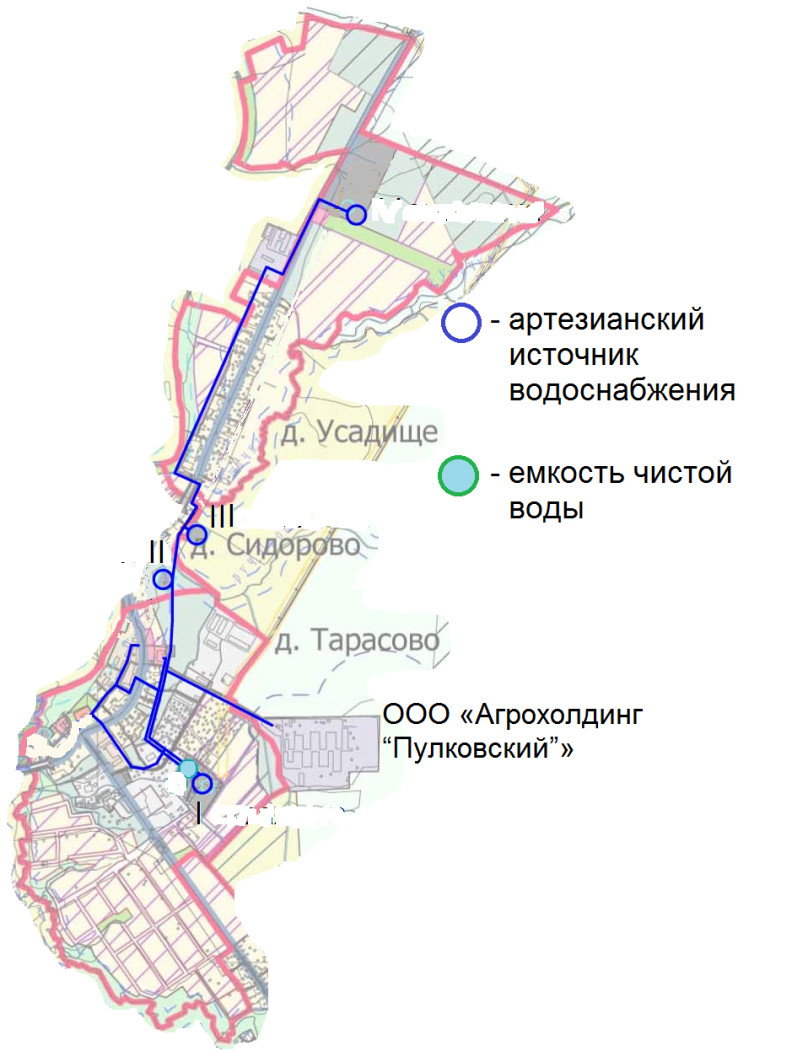 Рисунок 12 – Принципиальная схема водозабора технологической зоны локального водоснабжения МарьиноТехнологическая зона локальной сети водоснабжения п. УшакиТехнологическая зона локального водоснабжения п. Ушаки по степени обеспеченности подачи воды относится к III категории. Она обеспечивает хозяйственно-питьевое водоснабжение потребителей жилой и общественно-деловой застройки и тушение пожаров в территориальных границах п. Ушаки. Система водоснабжения является хозяйственно-питьевой поселковой напорной, забирающей воду из  подземных источников.Технологическая зона сети водоснабжения состоит из четырех подземных источников водоснабжения, подключенных к централизованной сети водоводов (рисунок 13). Вода, поднятая из подземных источников № 1, 2, 3, 4 через сеть чугунных водоводов Ду 100 мм подается водопроводную насосную станцию, оборудованную установкой обезжелезивания. После обработки в бактерицидной установке вода поступает в две емкости чистой воды объемом по 250 куб. м, размещенные на площадке насосной станции II подъема. Из емкостей чистой воды насосами II подъема вода подается в распределительную сеть по двум выводам: по выводу из стального трубопровода Ду 150 мм и по выводу из стального трубопровода Ду 100 мм к потребителям жилой и общественно-деловой застройки. Выводы имеют соединительную перемычку, замыкающую систему водоснабжения в кольцо.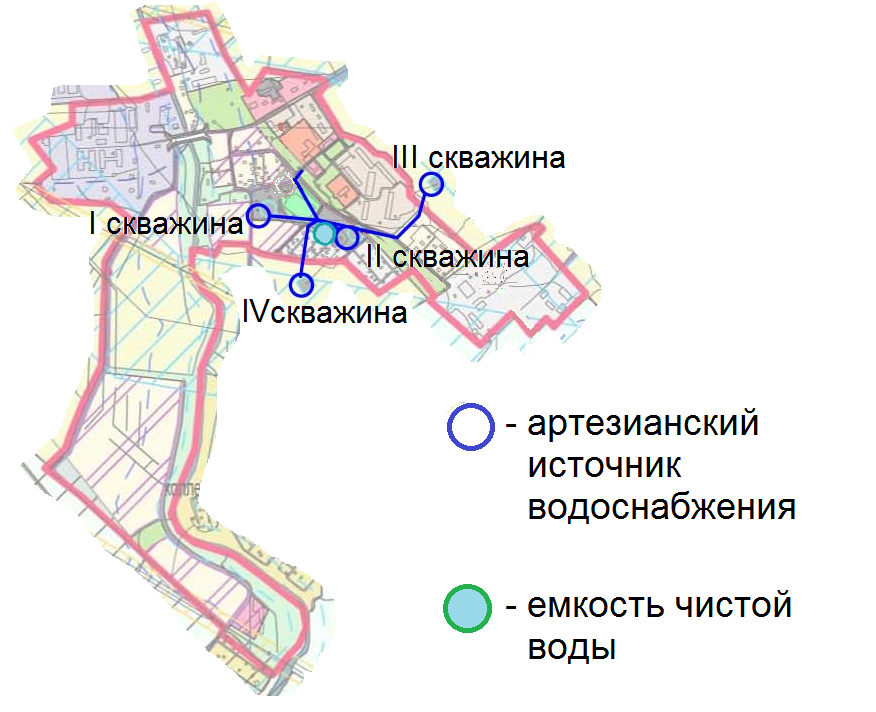 Рисунок 13 - Принципиальная схема водозабора технологической зоны локального водоснабжения п. УшакиТехнологическая зона локальной сети водоснабжения с. УшакиТехнологическая зона локального водоснабжения с. Ушаки состоит из подземного источника, подающего воду на технологические нужды источника тепловой энергии Ушакинской общеобразовательной средней школы № 2.Потребители услуг коммунально-бытового водоснабжения объектов жилой застройки, находящихся в собственности граждан обеспечиваются услугами водоснабжения из 19 бытовых шахтных колодцев из первого от поверхности водоносного горизонта, находящихся в муниципальной собственности.Технологическая зона локальной сети водоснабжения п. НоволисиноТехнологическая зона локального водоснабжения п. Новолисино по степени обеспеченности подачи воды относится к III категории. Она обеспечивает хозяйственно-питьевое водоснабжение потребителей жилой и общественно-деловой застройки и тушение пожаров в территориальных границах п. Новолисино. Технологические нужды системы теплоснабжения, в том числе приготовление горячего водоснабжения, обеспечиваются из подземных источников водоснабжения, находящихся на балансе теплоснабжающей организации. Система водоснабжения является хозяйственно-питьевой поселковой напорной, забирающей воду из  подземных источников.Технологическая зона сети водоснабжения состоит из одного подземного источника водоснабжения, подключенного к централизованной сети водоводов (рисунок 14).Вода, поднятая из подземного источника насосом I подъема, через чугунный водовод Ду 150 мм подается непосредственно в систему водоснабжения без дополнительной обработки. По стальному трубопроводу Ду 100 мм вода подается в колодцы для подключения потребительских вводов жилой и общественно-деловой застройки Ду 50 мм. Система водоснабжения выполнена по тупиковой линейной схеме. По трассе водопровода предусмотрены 7 колодцев для подключения пожарных гидрантов.Потребители услуг коммунально-бытового водоснабжения, не подключенные к сети водоснабжения технологической зоны локальной сети водоснабжения п. Новолисино, обеспечиваются услугами водоснабжения из 12 бытовых шахтных колодцев из первого от поверхности водоносного горизонта, находящихся в муниципальной собственности.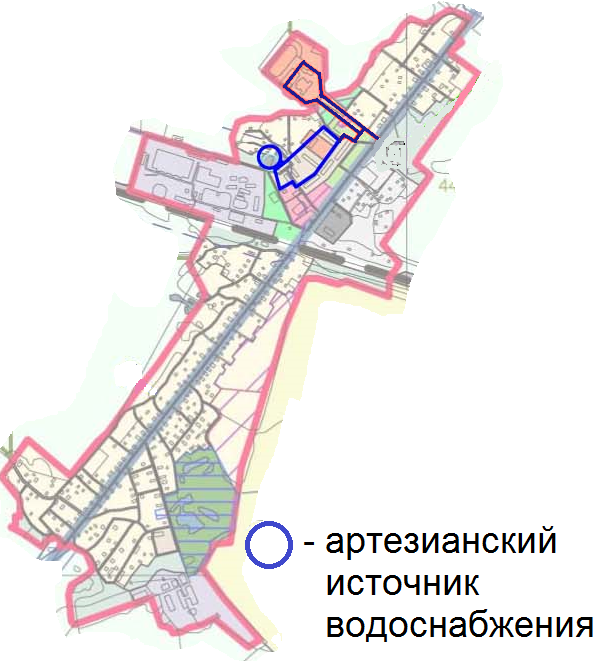 Рисунок 14 - Принципиальная схема сети водоснабжения технологической зоны локального водоснабжения п. НоволисиноТехнологическая зона локальной сети водоснабжения д. ГеоргиевскоеТехнологическая зона локального водоснабжения д. Георгиевское обеспечивает техническое водоснабжение потребителей жилой застройки. Система водоснабжения является технической поселковой напорной, забирающей воду из  подземных источников.Технологическая зона сети водоснабжения состоит из подземного источника, подающего воду на технологические нужды источника тепловой энергии, обеспечивающего тепловой энергией потребителей жилой застройки д. Георгиевское.Описание состояния существующих источников водоснабжения и водозаборных сооруженийХарактеристика источников открытого водозабора на территории муниципального образования Тосненское городское поселение Тосненского района Ленинградской областиНа территории муниципального образования Тосненское городское поселение Тосненского района Ленинградской области существует источник открытого водозабора - река Тосно.На качество воды в реке Тосно оказывают влияние два основных фактора:водосбор реки заболочен и покрыт лесом;в многоводные годы на реке Тосно наблюдаются паводки в течение всего периода между ледоставами.В . воды реки Тосно характеризовались как очень загрязненные, соответствующие 3 классу качества (разряд «б»). Нарушение нормативов отмечалось по 9 из 17 показателей. Максимальные значения составили: ХПК (химическая потребность в кислороде) – 5,2 нормы, БПК5(биологическая потребность в кислороде) – 1,7 нормы, азот нитритный – 3,2 ПДК, железо общее – 4,9 ПДК, медь – 15,0 ПДК, цинк – 3,0 ПДК, марганец – 1,8 ПДК и нефтепродукты – 1,2 ПДК. Среднегодовые значения ХПК, азота нитритного, железа общего, меди и цинка превысили нормы в 2,3; 1,2; 2,2; 7,7 и 1,4 раза соответственно. Для приготовления воды питьевого качества помимо аэрирования, фильтрования и обеззараживания требуются специальные методы обработки.Вследствие загрязненности и сезонного ухудшения качества воды в поверхностном источнике река Тосно не может рассматриваться в качестве источника водоснабжения поселений муниципального образования Тосненское городское поселение Тосненского района Ленинградской области.Характеристика подземных источников водоснабжения на территории муниципального образования Тосненское городское поселение Тосненского района Ленинградской областиНа водозаборе г. Тосно при среднемноголетнем водоотборе 4,8 тыс. куб. м в сут. снижение уровня подземных вод достигло . Производительность существующих подземных источников водоснабжения на территории муниципального образования Тосненское городское поселение Тосненского района Ленинградской области снизилось на 54,5% и составляет 9 013 куб. м в сут.Перспективы обеспечения нужд водоснабжения населенных пунктов муниципального образования Тосненское городское поселение Тосненского района Ленинградской области из подземных источников ограничены. Производительность водозабора на территории муниципального образования Тосненское городское поселение Тосненского района Ленинградской области не более 5-8 тыс. куб.м в сут. К северу от г. Тосно мощность водоносного комплекса сокращается и снижается возможная величина водоотбора. В южной части территории муниципального образования Тосненское городское поселение Тосненского района Ленинградской области в залегающих водоносных комплексах вода солоноватая и соленая. В территориальных границах технологической зоны локального водоснабжения Марьино зафиксировано превышение предельно-допустимых концентраций содержания ионов аммония (NH4). В водоносных горизонтах в районе д. Георгиевское было зафиксировано превышение предельно-допустимых концентраций нефтепродуктовОсвоение водозаборов затруднено из-за наличия в воде растворенного железа и малой производительности скважин. Качество воды из подземных источников не соответствует требованиям СанПиН 2.1.4.1074-01 по показателям мутность, содержание растворенного железа и содержание бария.На территории муниципального образования Тосненское городское поселение Тосненского района Ленинградской области действует 23 подземных источника водозабора суммарной паспортной производительностью 16 535,5 куб. м в сут. (таблица 73). На основании государственной лицензии на право пользования недрами от 23.03.1995 г. ЛОД № 00461 разрешенный забор воды из подземных источников для нужд систем водоснабжения 6 100 куб. м в сут. Срок действия лицензии водопользования до 16.10.2025 г. Подземные источники водоснабжения на территории муниципального образования Тосненское городское поселение Тосненского района Ленинградской области выработали сроки эксплуатации, установленные в пределах норм амортизационных отчислений.Кроме нужд сети водоснабжения в «Государственный реестр участков недр, предоставленных для добычи полезных ископаемых, а также в целях, не связанных с их добычей, и лицензий на пользование недрами по территории Санкт-Петербурга и Ленинградской области» внесены сведения о трех юридических лицах, осуществляющих забор воды из подземных источников, расположенных на территории муниципального образования Тосненское городское поселение Тосненского района Ленинградской области (таблица 74).Суммарный резерв мощности водоносного горизонта на территории муниципального образования Тосненское городское поселение Тосненского района Ленинградской области для строительства новых источников подземного водоснабжения не более 1 900 куб. м в сут. без учета забора воды на технологические нужды предприятий (таблица 72).Таблица 72. Показатели существующих объемов водопотребления на нужды централизованного водоснабжения из подземных источников на территории муниципального образования Тосненское городское поселение Тосненского района Ленинградской области40% услуг водоснабжения в населенных пунктах муниципального образования Тосненское городское поселение Тосненского района Ленинградской области обеспечивается из подземных источников водоснабжения. Ограниченное использование воды из подземных источников связано с особенностями технологической схемы системы водоснабжения г. Тосно.На нужды системы водоснабжения для обеспечения существующего потребления услуг водоснабжения из подземных источников поднимают 60 % от разрешенного забора воды. В рамках существующих разрешений забор воды может быть увеличен на 40%.Баланс водоносного горизонта оценен без учета существующего разрешенного водозабора из водоносного горизонта месторождения «Тосненское» в муниципальных образованиях, граничащих с муниципальным образованием Тосненское городское поселение Тосненского района Ленинградской области.Таблица 73. Характеристика источников подземного водозабора для нужд систем водоснабжения поселений на территории муниципального образования Тосненское городское поселение Тосненского района Ленинградской областиТаблица 74. Сведения о юридических лицах, осуществляющих водопользование из подземных источников на территории муниципального образования Тосненское городское поселение Тосненского района Ленинградской областиХарактеристика подземных источников водоснабжения в технологической зоне централизованной сети водоснабжения г. ТосноВодозабор из подземных источников технологической зоны водоснабжения г. Тосно по степени обеспеченности подачи воды соответствует II категории. Над каждым устьем подземного источника водоснабжения устроен павильон, предназначенный для размещения оголовка скважины, насосов, приборов отопления, пусковой, контрольно-измерительной аппаратуры и приборов автоматики, а также части напорного трубопровода, на котором устанавливаются задвижки, обратный клапан, вантуз, пробно-спускной кран для отбора проб и трубопровод промывной воды с задвижкой, необходимой для сброса воды при пуске и промывке скважины.До 40% услуг водоснабжения в технологической зоне централизованной сети водоснабжения г. Тосно обеспечивается из подземных источников водоснабжения (таблица 75). Ограниченное использование воды из подземных источников связано с особенностями технологической схемы системы водоснабжения г. Тосно, предусматривающей смешение воды из подземных источников без дополнительной очистки и осветления с водой от внешнего источника.Баланс разрешенного водозабора из подземных источников водоснабжения и потребления услуг водоснабжения из подземных источников избыточный. Резерв разрешенного водозабора из подземных источников около 30%. Таблица 75. Показатели объемов водопотребления из подземных источников в технологической зоне централизованной сети водоснабжения г. ТосноУстановленная мощность подземных источников в технологической зоне централизованной сети водоснабжения г. Тосно обеспечивает установленную проектную мощность системы водоснабжения 12 500 куб. м в сут. (5 000 куб. м в сут. – из подземных источников, 7 500 куб. м в сут. – от внешнего источника водоснабжения).Подземные источники водоснабжения работают в пределах установленных сроков службы (таблица 76). На горизонте планирования системы водоснабжения в технологической зоне централизованной сети водоснабжения г. Тосно выработают назначенные сроки службы 90% подземных источников водоснабжения.Таблица 76. Сроки службы с начала эксплуатации подземных источников водоснабжения в технологической зоне централизованной сети водоснабжения г. Тосно, летХарактеристика подземных источников водоснабжения в технологической зоне локальной сети водоснабжения МарьиноВодозаборы из подземных источников в технологической зоне локальной сети водоснабжения Марьино по степени обеспеченности подачи воды соответствуют III категории. Над каждым устьем подземного источника водоснабжения устроен павильон.Баланс мощности подземных источников водоснабжения в технологической зоне локальной сети водоснабжения Марьино обеспечивает подачу воды на хозяйственно-бытовые нужды объектов жилой и общественно-деловой застройки и сельскохозяйственное водоснабжение предприятия ООО «Агрохолдинг “Пулковский”». Резерв разрешенного водозабора из подземных источников более 60% (таблица 77).Таблица 77. Показатели объемов водопотребления из подземных источников в технологической зоне локальной сети водоснабжения МарьиноПодземные источники водоснабжения работают в пределах установленных сроков службы. 75% (3 подземных источника) выработают установленные сроки службы на горизонте планирования системы водоснабжения в технологической зоне локальной сети водоснабжения Марьино в период до 2025 года.Таблица 78. Сроки службы с начала эксплуатации подземных источников водоснабжения в технологической зоне локальной сети водоснабжения МарьиноХарактеристика подземных источников водоснабжения в технологической зоне локальной сети водоснабжения п. УшакиВодозаборы из подземных источников в технологической зоне локальной сети водоснабжения п. Ушаки по степени обеспеченности подачи воды соответствуют III категории. Над каждым устьем подземного источника водоснабжения устроен павильон.Баланс мощности подземных источников водоснабжения в технологической зоне локальной сети водоснабжения п. Ушаки обеспечивает подачу воды на хозяйственно-бытовые нужды объектов жилой и общественно-деловой застройки. Резерв производительности подземных источников более 60% (таблица 79).Таблица 79. Показатели объемов водопотребления из подземных источников в технологической зоне локальной сети водоснабжения п. УшакиПодземные источники водоснабжения работают в пределах установленных сроков службы. В период до 2020 года выработает назначенный срок службы один подземный источник водоснабжения (таблица 80).Таблица 80. Сроки службы с начала эксплуатации подземных источников водоснабжения в технологической зоне локальной сети водоснабжения п. УшакиХарактеристика подземных источников водоснабжения в технологической зоне локальной сети водоснабжения п. НоволисиноВодозабор из подземного источника технологической зоны п. Новолисино не удовлетворяет требованиям п. 8.12 СП 31.13330.2012 «Водоснабжение. Наружные сети и сооружения», предъявляемым к III категории водозаборов из подземных источников по степени обеспеченности подачи воды, вследствие отсутствия резервной скважины на водозаборе и ограниченной производительности действующего подземного источника водоснабжения.. Обеспеченность водозабора в период максимума водоразбора с учетом нужд на пожаротушение составляет 14,3% от расчетного значения.Выводы:Вода из подземных источников не соответствует требованиям СанПиН 2.1.4.1074-01 по показателям мутность, содержание растворенного железа и содержание бария. Для использования воды из подземных источников на хозяйственно-бытовые нужды требуется ее дополнительная очистка.Увеличение разрешенного водозабора из подземных источников на территории муниципального образования Тосненское городское поселение Тосненского района Ленинградской области ограничено производительностью водоносного горизонта месторождения «Тосненское». Интенсивный водоотбор из водоносного слоя привел к снижению уровня водоносного горизонта на 24 м. Резерв водоносного горизонта исчерпан.Использование воды из подземных источников на хозяйственно-бытовые нужды в системах водоснабжения муниципального образования Тосненское городское поселение Тосненского района Ленинградской области ограничено вследствие наличия в воде соединений бария, железа и азотсодержащих соединений, превышающих ПДК.Установленная мощность подземных источников системы водоснабжения г. Тосно при смешении с водой, поступающей от внешнего источника, обеспечивает приготовление товарной воды, отвечающей требованиям СанПиН 2.1.4.1074-01, в объемах, соответствующих установленной мощности насосной станции II подъема 12 500 куб.м в сут.Существующий разрешенный водозабор из подземных источников водоснабжения на территории муниципального образования Тосненское городское поселение Тосненского района Ленинградской области обеспечивают нужды системы водоснабжения и имеют резерв разрешенного водозабора около 45% от существующей потребности:в технологической зоне централизованного водоснабжения г. Тосно - около 30%;в технологической зоне локального водоснабжения Марьино - более 60%;в технологической зоне локального водоснабжения п. Ушаки - более 60%.В технологической зоне локальной сети водоснабжения п. Новолисино подземный источник водоснабжения не удовлетворяет требованиям, предъявляемым к подземным источникам водоснабжения III категории вследствие отсутствия резервной скважины ограниченной производительности.Подземные источники водоснабжения на территории муниципального образования Тосненское городское поселение Тосненского района Ленинградской области выработали сроки эксплуатации, установленные в пределах норм амортизационных отчислений.Подземные источники водоснабжения на территории муниципального образования Тосненское городское поселение Тосненского района Ленинградской области работают в пределах установленных сроков службы. На горизонте планирования схемы водоснабжения муниципального образования Тосненское городское поселение Тосненского района Ленинградской области выработают установленные сроки службы 68,4% (13 из 2) подземных источников водоснабжения, обеспечивающих хозяйственно-бытовые нужды потребителей объектов жилой и общественно-деловой застройки. Описание существующих сооружений очистки и подготовки воды, включая оценку соответствия применяемой технологической схемы требованиям обеспечения нормативов качества и определение существующего дефицита (резерва) мощностейВ технологической зоне централизованного водоснабжения г. Тосно предусмотрена бактерицидная обработка воды, поднимаемой из подземных источников. Качество воды, соответствующее требованиям СаНПиН 2.1.4.1074-01, достигается разбавлением в воде, поднятой из подземных источников, концентрации растворенных веществ, превышающих ПДК, до допустимых значений при смешении с водой, поступающей от внешнего источника водоснабжения ООО «Невский водовод», в пропорции 2:3.В технологической зоне локального водоснабжения Марьино предусмотрена обработка воды, поднятой из подземных источников, в установке обезжелезивания воды, установленной в насосной станции II подъема в д. Тарасово. В процессе обезжелезивания вместе с осадочным железом выводится часть солей бария, присутствующих в пробах воды, поднятой из подземных источников. После обезжелезивания вода подвергается бактерицидной обработке, после чего поступает в резервуары чистой воды. В здании насосной станции II подъема установлено 3 фильтра по обезжелезиванию воды и 3 фильтра по очистке от органических соединений суммарной производительностью 12 куб. м в ч. (288 куб. м в сут.). Существующая производительность фильтров по очистке от органических соединений не обеспечивает удаление ионов аммония NH4 до предельно-допустимых концентраций содержания. В технологической зоне локального водоснабжения п. Ушаки предусмотрена обработка воды, поднятой из подземных источников, в установке обезжелезивания воды, установленной в насосной станции II подъема. В процессе обезжелезивания вместе с осадочным железом выводится часть солей бария, присутствующих в пробах воды, поднятой из подземных источников. После обезжелезивания вода подвергается бактерицидной обработке, после чего поступает в резервуары чистой воды. В здании насосной станции II подъема установлено 3 фильтра по обезжелезиванию воды типа БАКТ-25 суммарной производительностью 29 куб. м в ч. (700 куб. м в сут.).В технологической зоне локального водоснабжения п. Новолисино вода, поднятая из подземного источника насосом I подъема, подается непосредственно в водопроводную сеть без дополнительной очистки и подготовки воды.Описание состояния и функционирования существующих насосных станций, включая оценку энергоэффективности подачи водыНасосное оборудование подземных источников водоснабжения выполняет функции насосных станций I подъема. Насосные оборудование I подъема размещается в павильонах подземных источников водоснабжения. Описание представлено в разд. 2.3.2 Характеристика подземных источников водоснабжения на территории муниципального образования Тосненское городское поселение Тосненского района Ленинградской области.В существующей схеме водоснабжения муниципального образования Тосненское городское поселение Тосненского района Ленинградской области предусмотрено три насосных станции II подъема (таблица 81):Насосная станция II подъема технологической зоны водоснабжения г. Тосно.Насосная станция II подъема технологической зоны водоснабжения Марьино.Насосная станция II подъема технологической зоны водоснабжения п. Ушаки.Таблица 81. Основные характеристики насосных станций II подъема в технологических зонах водоснабжения муниципального образования Тосненское городское поселение Тосненского района Ленинградской областиВ технологической зоне водоснабжения п. Новолисино не предусмотрена насосная станция II подъема. В связи с отсутствием насосной станции II подъема, оборудованной резервуаром чистой воды для обеспечения пожарного запаса, система водоснабжения п. Новолисино не удовлетворяет требованиям разд. 7 СП 8.13130.2009 «Системы противопожарной защиты. Источники наружного противопожарного водоснабжения. Требования пожарной безопасности» по пожарной безопасности, предъявляемым к объединенным системам водоснабжения.Насосная станция II подъема технологической зоны водоснабжения г. ТосноНасосная станция II подъема технологической зоны водоснабжения г. Тосно по степени обеспеченности подачи воды относится к I категории в соответствии с требованиями п. 7.1 СП 31.13330.2012 «Водоснабжение. Наружные сети и сооружения». Существующий состав оборудования соответствует насосной станции I категории.Здания и сооружения выработали расчетный срок службы по нормам амортизационных отчислений. В результате обследования, проведенного в 2013 году, было выявлено: мягкая кровля здания насосной станции имеет протечки;заполнения оконных проемов имеют неустранимые конструктивные дефекты,монтажные швы на стыках оконных конструкций с оконными проемами имеют неустранимые дефекты;нарушена гидроизоляция стеновых ограждающих конструкций и половых покрытий здания.Насосное оборудование выработало расчетный срок службы по нормам амортизационных отчислений:механическая часть насосных агрегатов (шифр 41502) – 5-ти кратно (42 года при существующей норме амортизации 8 лет);электрическая часть насосных агрегатов (шифр 40201) - 22 года при существующей норме амортизации 18 лет.Планирование территории насосной станции не обеспечено инфраструктурой для организации технического обслуживания оборудования. Подъездные пути не отвечают предъявляемым к подъездным дорогам к промышленным предприятиям требованиям п. 3.6 СНиП 2.05.02-85 Автомобильные дороги. В пределах водоохранной зоны насосной станции II подъема и водоохранных зон подземных источников водоснабжения не предусмотрен организованный сбор воды с поверхности проезжей части с последующим ее очисткой или отводом в места, исключающие загрязнение источников водоснабжения.Электроснабжение электрооборудования подземных источников водоснабжения ст. №№ III, V и IX осуществляется по временной схеме и не соответствует требованиям п. 1.2.19 ПУЭ, предъявляемым к особой группе электроприемников первой категории. Насосные станции II подъема технологической зоны водоснабжения Марьино и технологической зоны п. УшакиНасосные станции II подъема технологической зоны водоснабжения Марьино и технологической зоны п. Ушаки по степени обеспеченности подачи воды относятся ко II категории. Существующий состав оборудования соответствует II категории.Здания и сооружения выработали расчетный срок службы по нормам амортизационных отчислений. В результате обследования, проведенного в 2013 году, было выявлено: мягкая кровля здания насосной станции имеет протечки;заполнения оконных проемов имеют неустранимые конструктивные дефекты,монтажные швы на стыках оконных конструкций с оконными проемами имеют неустранимые дефекты;нарушена гидроизоляция стеновых ограждающих конструкций и половых покрытий здания.Насосное оборудование выработало расчетный срок службы по нормам амортизационных отчислений и эксплуатируется в предельном техническом состоянии.Производительность насосной станции II подъема технологической зоны водоснабжения Марьино ограничена производительностью существующих сооружений очистки и подготовки воды 12 куб. м в ч. Выводы:Насосная станция II подъема технологической зоны водоснабжения г. Тосно не соответствует требования, предъявляемым к насосным станциям I категории:по предельному техническому состоянию зданий, сооружений и оборудования;вследствие нарушения планирования территории по инженерной инфраструктуре подъездных путей;по категории электробезопасности.Насосная станция II подъема технологической зоны водоснабжения Марьино не соответствует требованиям, предъявляемым к насосным станциям II категории:по производительности существующих сооружений очистки и подготовки воды;по предельному техническому состоянию зданий, сооружений и оборудования.Насосная станция II подъема технологической зоны водоснабжения п. Ушаки не соответствует требованиям, предъявляемым к насосным станциям II категории по предельному техническому состоянию зданий, сооружений и оборудования.Описание состояния и функционирования водопроводных сетей систем водоснабжения, включая оценку амортизации сетей и определение возможности обеспечения качества воды в процессе транспортировкиТехнологическая зона централизованного водоснабжения г. ТосноПоселение г. Тосно характеризуется:наличием характерных зон расселения постоянного населения:зоны компактного проживания в объектах многоэтажной многоквартирной застройки: кварталы I, II, микрорайоны I, II, III, IV, V;зоны разреженного проживания в объектах малоэтажной жилой застройки, находящихся в собственности граждан: микрорайон Тосно-2, микрорайон Коллективный, микрорайон Железнодорожный;обеспечением 94% потребителей услуг водоснабжения от централизованной сети водоснабжения технологической зоны водоснабжения г. Тосно;6% потребителей объектов малоэтажной жилой застройки, находящихся в собственности граждан, не обеспечены услугами водоснабжения в соответствии с требованиями ст.ст. 71-75 Правил холодного водоснабжения и водоотведения;17,6% потребителей, пользующихся услугами централизованной сети водоснабжения технологической зоны водоснабжения г. Тосно, проживающих в объектах малоэтажной жилой застройки, находящихся в собственности граждан, обеспечивается услугами водоснабжения с водопользованием из водоразборных колонок.В технологической зоне централизованного водоснабжения г. Тосно трассировка магистральных и распределительных водоводов Ду 100÷300 мм выполнена по кольцевой схеме в соответствии с требованиями п. 8.4 СП 8.13130.2009 «Системы противопожарной защиты. Источники наружного противопожарного водоснабжения. Требования пожарной безопасности».В микрорайоне № 1, микрорайоне № 3, микрорайоне Тосно-2 и на территории Тосненской Центральной районной больницы (Тосненская ЦРБ) отсутствуют кольцевые сети водоводов в отступление от требований п. 8.4 СП 8.13130.2009 (таблица 82). Таблица 82. Имеющиеся отступления от требований пожарной безопасности в трассировке сети водоснабжения г. ТосноОбеспеченность максимального расчетного расхода воды с учетом нужд пожаротушения в системе водоснабжения г. Тосно определена в соответствии с требованиями п. 5.12 СП 8.13130.2009. Пропускная способность водоводов в микрорайоне Тосно-2, микрорайоне № 2, микрорайоне № 3, микрорайоне № 5 и в промышленной зоне не обеспечивает максимальные расчетные расходы воды с учетом нужд пожаротушения в системе водоснабжения г. Тосно (таблица 83).Хранение пожарного и аварийного объемов воды в сети водоснабжения технологической зоны водоснабжения г. Тосно осуществляется в двух резервуарах чистой воды (РЧВ) емкостью по 9 000 куб. м, установленных на промышленной площадки насосной станции II подъема. В технологической зоне водоснабжения г. Тосно обеспечивается хранение пожарного и аварийного объемов воды в соответствии с требованиями п. 9.7 СП 8.13130.2009, предусматривающим наличие общего количества резервуаров одного назначения в одном водопроводном узле не менее двух.Таблица 83. Показатели обеспеченности максимального расчетного расхода воды с учетом нужд пожаротушения в сети водоснабжения г. ТосноСуммарная протяженность сети водоснабжения г. Тосно – 48 620 м (таблица 84). 76% от протяженности сети водоснабжения проложено из чугунных труб (рисунок 15). Отдельные участки сети водоснабжения Ду 100÷150 мм, протяженностью 695 м (1,4% от общей протяженности сети), проложены с применением современных полимерных материалов. 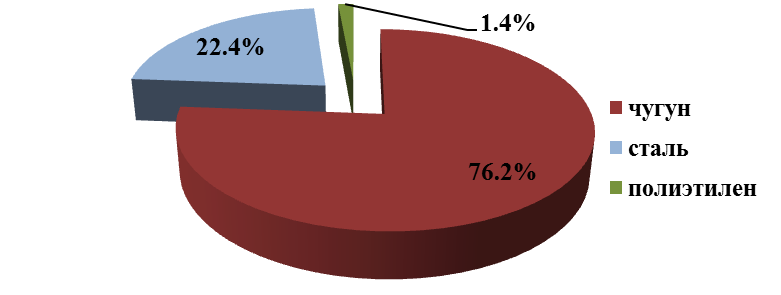 Рисунок 15  – Показатели протяженности в разрезе применяемых материалов трубопроводов сети водоснабженияТаблица 84. Протяженность трубопроводов сети водоснабжения технологической зоны централизованного водоснабжения г. Тосно в разрезе диаметров условного прохода и применяемых материалов34% (16 171 м) от общей протяженности сети водоснабжения г. Тосно – магистральные трубопроводы Ду 300÷530 мм. 66% (32449 м) – распределительные трубопроводы Ду 100-200 мм (рисунок 16).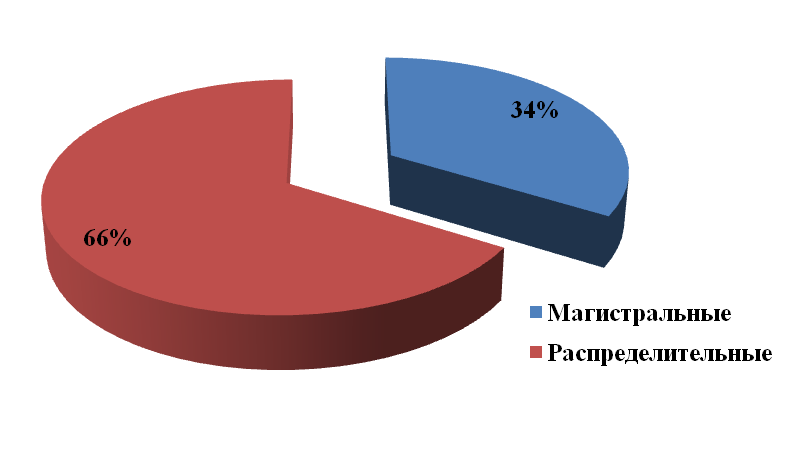 Рисунок 16 - Соотношение протяженности магистральных и распределительных трубопроводов сети водоснабжения г. Тосно69,4% протяженности распределительной сети водоснабжения, 22 510 м, проложено из чугунных труб Ду100÷200 мм (рисунок 17). Протяженность стальных распределительных трубопроводов - 9 244 м (28,5% от общей протяженности распределительных водопроводных сетей).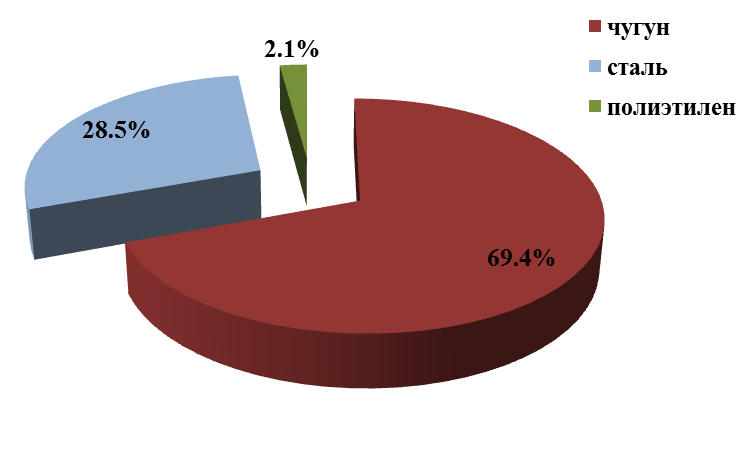 Рисунок 17 - Показатели протяженности распределительных трубопроводов в разрезе применяемых материалов34% протяженности сети водоснабжения или 16 171 м – магистральные водоводы Ду 300÷530 мм. Из них 90% проложено из чугунных труб (рисунок 18).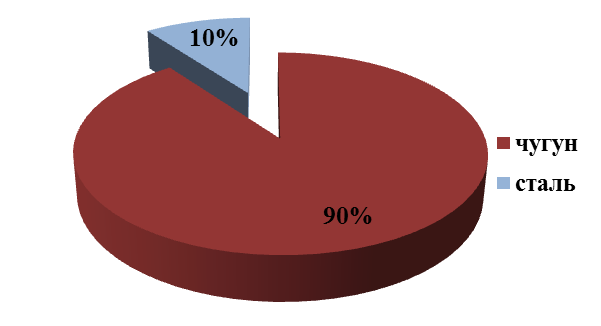 Рисунок 18 - Показатели протяженности в разрезе применяемых материалов магистральных трубопроводов сети водоснабжения г. ТосноСредний срок службы чугунных водопроводных труб более 40 лет. Чугунные водоводы исчерпали установленный срок службы. В связи с длительными сроками эксплуатации чугунных трубопроводов возрастает интенсивность возникновения дефектов из-за трещин на концевых участках и в раструбах на стыке трубопроводов. Вследствие неплотности стыков чугунных трубопроводов возникают неучтенные расходы воды. Показателем нарушения плотности сети водоснабжения г. Тосно является устойчивый рост неучтенных расходов воды в водопроводных сетях (таблица 85).Таблица 85. Сравнительные показатели плотности сетей водоснабжения г. ТосноПо результатам технического обследования сети водоснабжения г. Тосно в 2013 году были выявлены дефекты из-за трещин, свидетельствующие о предельном техническом состоянии чугунных водоводов:Микрорайон № 1 участок распределительного водовода Ду 150 мм L=20 м пр. Ленина, 24 (СОШ № 1);Тосненская ЦРБ участок потребительского ввода Ду 100 мм L=50 м к корпусу ЦРБ ш. Барыбина, 29;участок магистрального водовода Ду 300 мм L=660 м по ш. Барыбина от ул. Шолохова через путепроводный мост;Микрорайон Железнодорожный участок распределительного водовода Ду 150 мм L=100 м по ул. Урицкого.Основным фактором, влияющим на показатели качества питьевой воды, подаваемой потребителям в г Тосно, является наличие большой протяженности сетей водоснабжения, проложенных из чугунных и стальных трубопроводов, находящихся в длительной эксплуатации. На внутренних поверхностях чугунных и стальных трубопроводов образовались окисные отложения, которые являются источниками вторичного загрязнения при транспортировке воды. Соответствие качества питьевой воды нормативным требованиям после транспортировки по водопроводным сетям составляет 90,1%.Существенное влияние на вторичное загрязнение воды оказывают потребительские вводы из стальных трубопроводов Ду 65 мм. Продолжительность эффективной эксплуатации водопроводных вводов из стальных труб - 15 лет. 100% водопроводных вводов выработало эффективные сроки эксплуатации. Удельный вес проб воды, отобранных из сети водоснабжения из кранов потребителей, не отвечающих гигиеническим нормативам по санитарно-химическим показателям, достигает 29% .Выводы:Трассировка существующей системы водоснабжения в технологической зоне централизованного водоснабжения г. Тосно не в полной мере обеспечивает требования пожарной безопасности социально значимых объектов в микрорайоне № 1, микрорайоне № 2, микрорайоне Тосно-2 и на территории, на которой расположены объекты Тосненской ЦРБ:между пр. Ленина и ул. Горького проходит тупиковый участок водовода Ду 150 мм L=608 м;квартал между ж/д и пр. Ленина, ограниченный ш. Барыбина и ул. Чехова, не оборудован кольцевым распределительным водоводом;не оборудованы кольцевым распределительным водоводом объекты Тосненской ЦРБ;от ул. Чехова до ЗАО «Агрохим» проходит тупиковый участок водовода Ду 200 мм L=2900 м.Вследствие недостаточной пропускной способности участков водоводов  в микрорайоне Тосно-2, микрорайоне № 2, микрорайоне № 3, микрорайоне № 5 и в промышленной зоне возникает дефицит обеспеченности максимального расчетного расхода воды с учетом нужд пожаротушения в системе водоснабжения г. Тосно:участок водовода Ду 200 мм L=671 м от Мкр-5 в Тосно-2;участок водовода Ду 200 мм L=20 на перекрёстке ул. Шолохова и ул. Чехова;участок водовода Ду 100 мм L=1650 м от МДОУ вдоль Промышленной улицы до ООО «Рока Сантехника»;участок водовода Ду 200 мм L=805 м от ул. Чехова по ул. Шолохова;участок водовода Ду 300 мм L=318 м по ул. Победы (между пр. Ленина и ул. Максима Горького);участок водовода Ду 150 мм L=423 м по ул. Чехова от ул. Ленина в сторону ул. Шолохова;участок водовода Ду 300 мм L=472 м по ш. Барыбина от ул. Станиславского до пр. Ленина;участок водовода Ду 300 мм L=196 м по ш. Барыбина от ул. Радищева до ул. Станиславского;участок водовода Ду 300 мм L=1196 м по ш. Барыбина от ул. Радишева до ул. Энергетиков и по ул. Энергетиков.Вследствие длительных сроков эксплуатации чугунных трубопроводов из-за трещин на концевых участках и в раструбах на стыке трубопроводов увеличилось количество дефектов, приводящих к росту неучтенных расходов воды (более 25% от объемов воды поданной в сеть). В 2013 году были выявлены дефекты из-за трещин, свидетельствующие о предельном техническом состоянии чугунных водоводов:участок распределительного водовода Ду 150 мм L=20 м пр. Ленина, 24 (СОШ № 1);участок потребительского ввода Ду 100 мм L=50 м к корпусу ЦРБ ш. Барыбина, 29;участок магистрального водовода Ду 300 мм L=660 м по ш. Барыбина от ул. Шолохова через путепроводный мост;участок распределительного водовода Ду 150 мм L=100 м по ул. Урицкого.Чугунные и стальные водоводы являются источниками вторичного загрязнения товарной воды вследствие длительных сроков их эксплуатации. Соответствие качества питьевой воды нормативным требованиям после транспортировки по водопроводным сетям составляет 90,1%.Основным источником вторичного загрязнения воды являются потребительские вводы из стальных трубопроводов Ду 65 мм, выработавшие назначенные сроки службы. Соответствие качества питьевой воды нормативным требованиям на водоразборах потребителей составляет 71%.6% потребителей объектов малоэтажной жилой застройки, находящихся в собственности граждан, не обеспечены услугами водоснабжения в соответствии с требованиями ст.ст. 71-75 Правил холодного водоснабжения и водоотведения.Для реализации технической возможности обеспечения всех потребителей объектов малоэтажной жилой застройки, находящихся в собственности граждан, услугами водоснабжения с водопользованием из водоразборных колонок от централизованной сети водоснабжения технологической зоны водоснабжения г. Тосно требуется:Строительство водопроводных сетей в микрорайон малоэтажной застройки Железнодорожный, в том числе:прокладка водовода из полиэтиленовых трубопроводов ПНД Ду 100 мм L=7 000 м;строительство водоразборных колонок – 16 ед.Строительство водопроводных сетей в микрорайон малоэтажной застройки Коллективный, в том числе:прокладка водовода из полиэтиленовых трубопроводов ПНД Ду 100 мм L=3 200 м;строительство водоразборных колонок – 7 ед.Строительство водопроводных сетей в микрорайон малоэтажной застройки Тосно-2, в том числе:прокладка водовода из полиэтиленовых трубопроводов ПНД Ду 100 мм L=1 500 м;строительство водоразборных колонок – 7 ед.Технологическая зона локального водоснабжения МарьиноТехнологическая зона локального водоснабжения Марьино обеспечивает услуги водоснабжения в поселениях д. Сидорово, д. Усадище, д. Тарасово.Поселение д. Сидорово характеризуется:потреблением услуг коммунально-бытового водоснабжения на нужды потребителей объектов малоэтажной жилой застройки, находящихся в собственности граждан;рассеянным проживанием постоянного населения на значительной по площади территории;трассировкой по территории поселения сети водоснабжения технологической зоны водоснабжения Марьино;водопользованием на коммунально-бытовые нужды из бытового несовершенного шахтного колодца из первого от поверхности водоносного горизонта, находящегося в муниципальной собственности «Тосненского городского поселения»;протяженностью 600 м центральной образующей линии территориального планирования д. Сидорово;равномерным расселением постоянного населения д. Андрианово вдоль центральной образующей линии территориального планирования;равномерной удаленностью до 50 м территориальных границ от центральной образующей линии территориального планирования;расчетным нормируемым количеством точек водоразбора – 2 ед. на линейном участке L=400 м для обеспечения в нормированных показателях доступности 100 м по радиусу действия точки водоразбора в соответствии с требованиями п. 11.19 СП 31.13330.2012;показателем нормы среднесуточного потребления услуг коммунально-бытового водоснабжения до 1,0 куб. м в сут.Поселение д. Усадище характеризуется:потреблением услуг коммунально-бытового водоснабжения на нужды потребителей объектов малоэтажной жилой застройки, находящихся в собственности граждан;рассеянным проживанием постоянного населения на значительной по площади территории;трассировкой по территории поселения сети водоснабжения технологической зоны водоснабжения Марьино;протяженностью 900 м центральной образующей линии территориального планирования д. Усадище;равномерным расселением постоянного населения д. Усадище вдоль центральной образующей линии территориального планирования;равномерной удаленностью до 50 м территориальных границ от центральной образующей линии территориального планирования;расчетным нормируемым количеством точек водоразбора – 3 ед. на линейном участке L=400 м для обеспечения в нормированных показателях доступности 100 м по радиусу действия точки водоразбора в соответствии с требованиями п. 11.19 СП 31.13330.2012.показателем нормы среднесуточного потребления услуг коммунально-бытового водоснабжения до 1,5куб. м в сут.Поселение д. Тарасово характеризуется:потреблением услуг коммунально-бытового водоснабжения на нужды потребителей социальной сферы и потребителей объектов многоквартирной жилой застройки, находящихся в собственности муниципального образования, и на сельскохозяйственные нужды предприятия ООО «Агрохолдинг “Пулковский”»;компактным проживанием постоянного населения в объектах многоквартирной жилой застройки, находящихся в собственности муниципального образования;трассировкой по территории поселения сети водоснабжения технологической зоны водоснабжения Марьино;трассировкой по территории поселения технологической зоны теплоснабжения от квартальной котельной, находящейся в муниципальной собственности;размещением в территориальных границах поселения градообразующего предприятия ООО «Агрохолдинг “Пулковский”» и других промышленных объектов.Сеть водоснабжения технологической зоны локального водоснабжения Марьино выполнена по комбинированной схеме, включающей:линейный участок водовода Ду 110 мм, проходящий по территории п. Усадище и п. Сидорово, с контррезервуаром, расположенным на территории д. Тарасово;кольцевую сеть водовода Ду 110 от насосной станции II подъема на территории д. Тарасово.Суммарная протяженность трубопроводов сети водоснабжения 8 157 м. Материал трубопроводов – полиэтилен тип ПЭ 100 SRD 17,0 (ГОСТ 18599-2001). Вода в трубопроводах не подвергается вторичному загрязнению.Трассировка сети водоснабжения выполнена в соответствии с требованиями п. 8.4 СП 8.13130.2009 «Системы противопожарной защиты. Источники наружного противопожарного водоснабжения. Требования пожарной безопасности», предусмотренными для поселений с населением менее 5000 чел.Требования пожарной безопасности в системе водоснабжения технологической зоне локального водоснабжения Марьино соответствуют п. 5.12 СП 8.13130.2009 «Системы противопожарной защиты. Источники наружного противопожарного водоснабжения. Требования пожарной безопасности» (таблица 86).Обмен пожарного и аварийного объемов воды в резервуарах чистой воды в часы максимального водоразбора обеспечивается в срок не более 17 ч. в соответствии с требованиями разд. 12 СП 8.13130.2009.Таблица 86. Показатели обеспеченности максимального расчетного расхода воды с учетом нужд пожаротушения в системе водоснабжения Марьино*По производительности подземных источников водоснабженияРасчетные расходы воды с учетом нужд пожаротушения в д. Тарасово в соответствии с требованиями разд. 6 СП 8.13130.2009 обеспечены производительностью подземных источников водоснабжения и пожарным объемом воды – 250 куб. м в резервуаре чистой воды насосной станции II подъема (таблица 87).;Таблица 87. Показатели обеспеченности расчетных расходов воды с учетом нужд пожаротушения в технологической зоне локального водоснабжения Марьино в д. ТарасовоВыводы:Сеть водоснабжения технологической зоны локального водоснабжения Марьино удовлетворяет требованиям СП 31.13330.2012 «Водоснабжение. Наружные сети и сооружения», предъявляемым к системам водоснабжения III категории.Технологическая зона локального водоснабжения п. УшакиТерритория поселения д. Ушаки характеризуется:наличием зоны компактного расселения постоянного населения в многоквартирных домах, находящихся в муниципальной собственности;размещением в территориальных границах и примыкающих к территориальным границам поселения промышленных и сельскохозяйственных объектов, в том числе объекты теплоснабжающей организации;размещением в территориальных границах поселения садоводческого некоммерческого товарищества ТСН «Гутлов ручей»;наличием на территории поселения технологической зоны локального водоснабжения объектов социальной сферы и объектов жилой застройки, находящейся в муниципальной собственности.Суммарная протяженность трубопроводов сети водоснабжения технологической зоны локального водоснабжения п. Ушаки - 6 558 м. Трубопроводы выполнены из чугунных, стальных и полиэтиленовых труб Ду 50÷150 мм (таблица 88).Таблица 88. Протяженность трубопроводов сети водоснабжения п. Ушаки по типу применяемых материаловОсновной материал трубопроводов - чугун, 70% протяженности сети водоснабжения технологической зоны локального водоснабжения п. Ушаки (рисунок 19).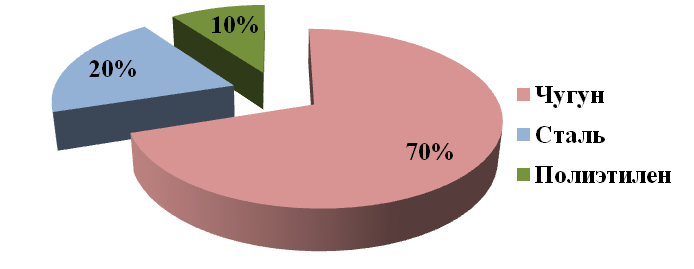 Рисунок 19 - Показатели протяженности в разрезе применяемых материалов трубопроводов сети водоснабжения технологической зоны локального водоснабжения п. УшакиТрассировка распределительной сети водоснабжения L=1000 м технологической зоны локального водоснабжения п. Ушаки выполнена по кольцевой схеме:чугунными трубопроводами Ду 150 мм L= 360 м;стальными трубопроводами Ду 100 мм L=840 м.Трубопроводы системы водоснабжения в технологической зоне локального водоснабжения п. Ушаки в удовлетворительном техническом состоянии. Плотность трубопроводов системы водоснабжения удовлетворяет нормативным техническим требованиям. Неучтенные расходы воды восставляют 0,9% от объемов воды, поданной в сеть, и соответствуют допустимым объемам естественной убыли воды.Среднесуточные расходы воды в распределительной сети системы водоснабжения п Ушаки обеспечивают оптимальные скорости движения воды в трубопроводах, предупреждающие возникновение интенсивной коррозии стальных и чугунных трубопроводов и их заиливание. Вторичное загрязнение при транспортировке воды выражено слабо.Вторичное загрязнение происходит на потребительских вводах из стальных трубопроводов Ду 50 мм. Продолжительность эффективной эксплуатации водопроводных вводов из стальных труб – 15 лет. 100% стальных водопроводных вводов выработало эффективные сроки эксплуатации.Обеспеченность максимального расчетного расхода воды с учетом нужд пожаротушения в системе водоснабжения п. Ушаки определена в соответствии с требованиями п. 5.12 СП 8.13130.2009 «Системы противопожарной защиты. Источники наружного противопожарного водоснабжения. Требования пожарной безопасности». Пропускная способность водоводов не обеспечивает максимальные расчетные расходы воды с учетом нужд пожаротушения по направлениям:участок водовода Ду 100 мм L=376 м от насосной станции II подъема до жилого дома № 14;участок водовода Ду 100 мм L=159 м от жилого кома № 14 до квартальной отопительной котельной «Котельная п. Ушаки»;участок водовода Ду 100 мм L=182 м от здания столовой до здания МКОУ «Ушакинская средняя общеобразовательная школа № 1»;участок водовода Ду 100 мм L=123 м от квартальной отопительной котельной «Котельная п. Ушаки» до здания МКОУ «Ушакинская средняя общеобразовательная школа № 1».Расчетные расхода воды с учетом нужд пожаротушения в соответствии с требованиями разд. 6 СП 8.13130.2009 обеспечены производительностью подземных источников водоснабжения и пожарным объемом воды в резервуарах чистой воды емкостью 500 куб. м.Обмен пожарного и аварийного объемов воды в резервуарах чистой воды в часы максимального водоразбора обеспечивается в срок не более 22 ч. в соответствии с требованиями разд. 12 СП 8.13130.2009.Таблица 89. Показатели обеспеченности расчетных расходов воды с учетом нужд пожаротушения в технологической зоне локального водоснабжения п. Ушаки*Для обеспечения нормативного времени восстановления пожарного объема воды требуется снижение на 25% подачи воды на хозяйственно-питьевые нужды в течение 66 ч.Выводы:Потребителями услуг водоснабжения в технологической зоне локального водоснабжения п. Ушаки являются потребители коммунально-бытового холодного и горячего водоснабжения объектов жилой застройки, находящихся в муниципальной собственности.Распределительная сеть трубопроводов системы водоснабжения в технологической зоне локального водоснабжения п. Ушаки находится в удовлетворительном техническом состоянии, обеспечивающем плотность трубопроводов и сохранение исходных показателей качества воды при транспортировке от насосной станции II подъема.Источником вторичного загрязнения товарной воды являются потребительские вводы из стальных трубопроводов Ду 50 мм, отработавшие назначенный срок службы более 15 лет.Трассировка существующей системы водоснабжения технологической зоны локального водоснабжения п. Ушаки не в полной мере обеспечивает требования пожарной безопасности объектов жилой и общественно-деловой застройки, в том числе социально значимых объектов. Вследствие недостаточной пропускной способности участков водоводов возникает дефицит обеспеченности максимального расчетного расхода воды с учетом нужд пожаротушения:участок водовода Ду 100 мм L=376 м от насосной станции II подъема до жилого дома № 14;участок водовода Ду 100 мм L=159 м от жилого кома № 14 до квартальной отопительной котельной «Котельная п. Ушаки»;участок водовода Ду 100 мм L=182 м от здания столовой до здания МКОУ «Ушакинская средняя общеобразовательная школа № 1»;участок водовода Ду 100 мм L=123 м от квартальной отопительной котельной «Котельная п. Ушаки» до здания МКОУ «Ушакинская средняя общеобразовательная школа № 1».Таблица 90. Показатели обеспеченности максимального расчетного расхода воды с учетом нужд пожаротушения в системе водоснабжения п. УшакиТехнологическая зона локального водоснабжения п. НоволисиноТерритория поселения п. Новолисино характеризуется:наличием двух характерных зон расселения постоянного населения: компактной зоны проживания в многоквартирных домах, находящихся в муниципальной собственности, и рассеянной зоны объектов жилой застройки, находящихся в собственности граждан;размещением в территориальных границах поселения промышленных и сельскохозяйственных объектов: ООО «Техвуд.Ру» и крестьянско-фермерского хозяйства КФХ им. Калинина;наличием на территории поселения технологической зоны локального водоснабжения для водоснабжения тепловых сетей, объектов социальной сферы и объектов жилой застройки, находящейся в муниципальной собственности;водопользованием на коммунально-бытовые нужды объектов малоэтажной жилой застройки из 16 бытовых несовершенных шахтных колодцев из первого от поверхности водоносного горизонта, находящихся в муниципальной собственности «Тосненского городского поселения»;удаленностью 300 м зоны рассеянной зоны расселения потребителей объектов жилой застройки, находящихся в собственности граждан, от сети водоснабжения технологической зоны локального водоснабжения п. Новолисино, отделенное железнодорожным полотном;протяженностью 1 400 м центральной образующей линии территориального планирования рассеянной зоны расселения потребителей объектов жилой застройки, находящихся в собственности граждан;равномерным расселением постоянного населения зоны расселения потребителей объектов жилой застройки, находящихся в собственности граждан, вдоль центральных образующих линий территориального планирования;удаленностью территориальных границ от центральной образующей линии территориального планирования, обеспечивающей нормированные показатели доступности 100 м по радиусу действия водозаборной колонки в соответствии с требованиями п. 11.19 СП 31.13330.2012;расчетным нормируемым количеством точек водоразбора – 7 ед. на линейном участке L=1400 м;расчетным нормируемым количеством точек водоразбора – 1 ед. на отводе протяженностью L=400 м от линейного участка вдоль центральной осевой линии территориального планирования.Трассировка сети водоснабжения технологической зоны локального водоснабжения п. Новолисино выполнена по тупиковой линейной схеме от одного подземного источника водоснабжения. Суммарная протяженность трубопроводов сети водоснабжения 2 552 м.Трассировка сети водоснабжения выполнена с отступлениями от требований п. 8.4 СП 8.13130.2009: при тупиковых линиях водоводов длиной более 200 м не предусмотрено устройство противопожарных резервуаров или водоемов, водонапорной башни или контррезервуара в конце тупика, содержащих полный пожарный объем воды. Тупиковый участок водовода обеспечивает подачу воды на пожаротушение социально-значимого объекта - МКОУ «Новолисинская школа-интернат среднего (полного) общего образования».Обеспеченность максимального расчетного расхода воды с учетом нужд пожаротушения в системе водоснабжения п. Новолисино определена в соответствии с требованиями п. 5.12 СП 8.13130.2009. Требования пожарной безопасности». Пропускная способность водоводов не обеспечивает максимальные расчетные расходы воды с учетом нужд пожаротушения в системе водоснабжения п. Новолисино по направлениям (таблица 91):участок водовода Ду 100 мм L=76 м от ж.д. №8 в сторону МКОУ;участок водовода Ду 150 мм L=203 м вывода от подземного источника водоснабжения.Таблица 91. Показатели обеспеченности максимального расчетного расхода воды с учетом нужд пожаротушения в системе водоснабжения п. Новолисино*По производительности подземных источников водоснабженияСеть водоснабжения проложена из чугунных, стальных и полиэтиленовых труб Ду 32÷200 мм (таблица 92).Таблица 92. Протяженность трубопроводов сети водоснабжения п. Новолисино по типу применяемых материаловЛинейный участок водовода из полиэтиленовых труб марки ПНД Ду 32 мм L=519 м обеспечивает нужды локальных очистных сооружений п. Новолисино и не оказывает влияние на показатели работы сети водоснабжения технологической зоны локального водоснабжения п. Новолисино. Основные материалы трубопроводов, из которых проложены сети водоснабжения технологической зоны локального водоснабжения п. Новолисино: чугун – 1220 м, сталь – 813 м (рисунок 20).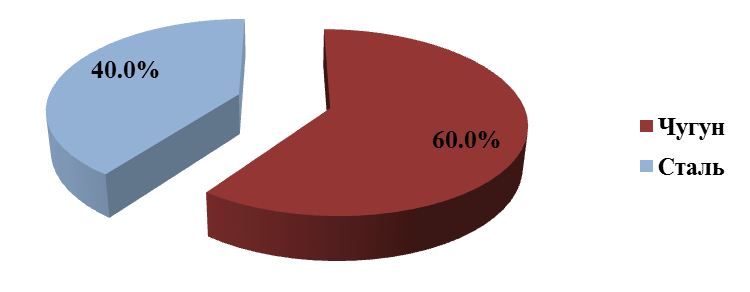 Рисунок 20 – Относительные показатели протяженности сети водоснабжения технологической зоны локального водоснабжения п. Новолисино в разрезе материалов трубопроводовСуммарная протяженность чугунных и стальных трубопроводов – 2033 м, из них: Ду 100 мм L= 944 м – 46% от общей протяженности; Ду 150 мм L=877 м – 43%; Ду 200 L=232 м – 11% (рисунок 21).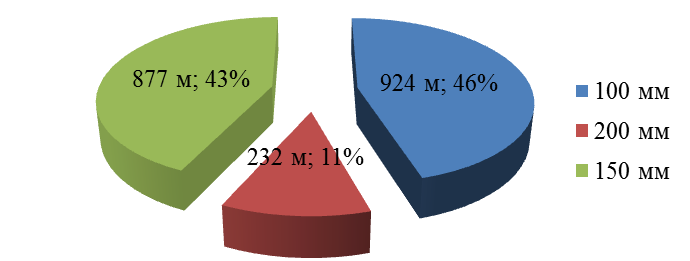 Рисунок 21 – Протяженность чугунных и стальных трубопроводов технологической зоны локального водоснабжения п. Новолисино в разрезе диаметров условного проходаВ связи с вялым течением в чугунных и стальных трубопроводах при среднесуточном водоразборе воды со скоростями менее 0,5 м/с трубопроводы сети водоснабжения технологической зоны локального водоснабжения п. Новолисино подвержены интенсивной коррозии и заиливанию, приводящим к вторичному загрязнению товарной воды.По результатам технического обследования сети водоснабжения п. Новолисино в 2013 году был выявлен дефект из-за трещин, свидетельствующий о предельном техническом состоянии чугунного водовода Ду 100 мм L=120 м на участке направлением от павильона подземного источника водоснабжения в сторону жилого дома №5 и здания почты.Выводы:Трассировка существующей системы водоснабжения технологической зоны локального водоснабжения п. Новолисино не в полной мере обеспечивает требования пожарной безопасности социально значимых объектов. Вследствие недостаточной пропускной способности участков водоводов возникает дефицит обеспеченности максимального расчетного расхода воды с учетом нужд пожаротушения:на участке водовода Ду 100 мм L=76 м от ж.д. №8 в сторону МКОУ;на участке водовода Ду 150 мм L=203 м вывода от подземного источника водоснабжения.В сеть водоснабжения вода поступает непосредственно от насоса I подъема подземного источника водоснабжения. Резервного подземного источника водоснабжения нет.Трубопроводы сети водоснабжения технологической зоны локального водоснабжения п. Новолисино подвержены интенсивной коррозии. В 2013 году был выявлен дефект из-за трещин чугунного водовода Ду 100 мм L=120 м на участке направлением от павильона подземного источника водоснабжения в сторону жилого дома №5 и здания почтыТоварная вода подвержена интенсивному вторичному загрязнению при транспортировке по чугунным и стальным трубопроводам вследствие вялого течения при среднесуточном водоразборе со скоростями менее 0,5 м/с, приводящего к интенсивной коррозии и заиливанию внутренней поверхности трубопроводов.В рассеянной зоне расселения объектов жилой застройки, находящихся в собственности граждан обеспечиваются услуги водоснабжения, соответствующие требованиям п. 8.9 СП 55.13330.2011, предъявляемым к одноквартирным домам.Потребители услуг системы водоснабжения рассеянной зоны расселения объектов жилой застройки, находящихся в собственности граждан, обеспечиваются услугами водоснабжения на коммунально-бытовые нужды из бытовых несовершенных шахтных колодцев из первого от поверхности водоносного горизонта, находящихся в муниципальной собственности «Тосненского городского поселения».В рассеянной зоне расселения объектов жилой застройки, находящихся в собственности граждан, существует техническая возможность обеспечения услуг коммунально-бытового водоснабжения от точки подключения к сети водоснабжения технологической зоны локального водоснабжения п. Новолисино.Для реализации технической возможности подключения к сети водоснабжения технологической зоны локального водоснабжения п. Новолисино требуется:строительство второго защищенного источника подземного водоснабжения;строительство участка водовода из технологической зоны локального водоснабжения п. Новолисино направлением в зону рассеянного расселения объектов жилой застройки, находящихся в собственности граждан из трубопроводов ПНД Ду 100 L=300 м;строительство дюкера из стального трубопровода Ду 150 L=40 м под железнодорожным полотном;строительство участка водовода из трубопровода ПНД Ду 80 L=1400 м и 7 ед. водоразборных колонок;строительство отвода участка водовода от Народной ул. направлением водоем Княже-Лисино из трубопровода ПНД Ду 60 L=200 м и водоразборной колонки.Описание территорий муниципального образования, неохваченных централизованной системой водоснабженияНет централизованного водоснабжения в поселениях муниципального образования Тосненское городское поселение Тосненского района Ленинградской области: д. Авати, д. Горки, д. Гутчево, д. Еглизи, д. Жары, д. Красный Латыш, д. Мельница, д. Примерное, д. Рублево, п. Строение.Территории поселений д. Авати, д. Горки, д. Гутчево, д. Еглизи, д. Жары, д. Красный Латыш, д. Мельница, д. Примерное, д. Рублево, п. Строение, с. Ушаки являются единицами территориального планирования, характеризующиеся низкими показателями удельной плотности населения (таблица 93).Таблица 93. Показатели плотности населения в поселениях д. Авати, д. Андрианово, д. Горки, д Гутчево, д. Еглизи, д. Жары, д. Красный Латыш, д. Мельница, д. Примерное, д. Рублево, п. Строение, с. УшакиПоказатели удельного водопотребления в д. Авати, д. Андрианово, д. Горки, д Гутчево, д. Еглизи, д. Жары, д. Красный Латыш, д. Мельница, д. Примерное, д. Рублево, п. Строение, с. Ушаки соответствуют нормам для локальных систем водоснабжения с водопользованием из водоразборных колонок (таблица 94).В д. Авати, д. Горка, д. Гутчево, д. Жары, д. Красный Латыш, д. Мельница, д. Примерное среднесуточное потребление услуг коммунально-бытового водоснабжения не превышает 2 куб. м в сут.Таблица 94. Показатели удельного водопотребления на территориях д. Авати, д. Андрианово, д. Горки, д Гутчево, д. Еглизи, д. Жары, д. Красный Латыш, д. Мельница, д. Примерное, д. Рублево, п. Строение, с. УшакиГраницы поселений д. Авати, д. Андрианово, д. Горки, д Гутчево, д. Еглизи, д. Жары, д. Красный Латыш, д. Мельница, д. Примерное, д. Рублево, п. Строение, с. Ушаки характеризуются большой протяженностью центральных образующих линий территориального планирования для обеспечения объектами повседневного обслуживания в пределах территории и объектами периодического обслуживания в пределах нормативной доступности (таблица 95).Таблица 95. Показатели нормируемого обеспечения и существующей доступности услуг коммунально-бытового водоснабжения д. Авати, д. Андрианово, д. Горки, д Гутчево, д. Еглизи, д. Жары, д. Красный Латыш, д. Мельница, д. Примерное, д. Рублево, п. Строение, с. УшакиОсобенности территориального планирования д. Авати, д. Горка, д. Гутчево, д. ПримерноеПоселения д. Авати, д. Горка, д. Гутчево, д. Примерное характеризуются:потреблением услуг коммунально-бытового водоснабжения на нужды потребителей объектов малоэтажной жилой застройки, находящихся в собственности граждан;водопользованием на коммунально-бытовые нужды из индивидуальных бытовых шахтных колодцев и скважин из первого от поверхности водоносного горизонта;значительной удаленностью от технологических зон централизованного и локального водоснабжения, действующих на территории муниципального образования Тосненское городское поселение Тосненского района Ленинградской области;равномерной удаленностью территориальных границ от центральной точки территориального планирования в нормированных показателях доступности 100 м по радиусу действия точки водоразбора в соответствии с требованиями п. 11.19 СП 31.13330.2012;расчетным нормируемым количеством точек водоразбора не более одной на поселение;показателями нормы среднесуточного потребления услуг коммунально-бытового водоснабжения, не превышающими 2 куб. м в сут.Выводы:Обеспечение потребителей объектов малоэтажной жилой застройки, находящихся в собственности граждан, услугами коммунально-бытового водоснабжения не соответствует требованиям ст.ст. 71-75 Правил холодного водоснабжения и водоотведения.2.	В поселениях д. Авати, д. Горка, д. Гутчево, д. Примерное требуется строительство подземного источника водоснабжения для обеспечения услуг водоснабжения в нецентрализованной системе водоснабжения в соответствии с требованиями п. 11.19 СП 31.13330.2012.Особенности территориального планирования д. Жары, д. Красный ЛатышПоселения д. Жары, д. Красный Латыш характеризуются:потреблением услуг коммунально-бытового водоснабжения на нужды потребителей объектов малоэтажной жилой застройки, находящихся в собственности граждан;водопользованием на коммунально-бытовые нужды из бытовых несовершенных шахтных колодцев из первого от поверхности водоносного горизонта, находящихся в муниципальной собственности «Тосненского городского поселения»: д. Жары - 3 шахтных колодца, д. Красный Латыш - 2 шахтных колодца;значительной удаленностью от технологических зон централизованного и локального водоснабжения, действующих на территории муниципального образования Тосненское городское поселение Тосненского района Ленинградской области;равномерной удаленностью территориальных границ от центральной точки территориального планирования в нормированных показателях доступности 100 м по радиусу действия точки водоразбора в соответствии с требованиями п. 11.19 СП 31.13330.2012;расчетным нормируемым количеством точек водоразбора не более одной на поселение;показателями нормы среднесуточного потребления услуг коммунально-бытового водоснабжения, не превышающими 2 куб. м в сут.Выводы:На территории поселений д. Жары и д. Красный Латыш действуют подземные источники водоснабжения, удовлетворяющие требованиям ст. 72 Правил холодного водоснабжения и водоотведения.Обеспечение потребителей жилой застройки д. Жары и д. Красный Латыш, находящейся в частной собственности, осуществляется из подземных источников нецентрализованного водоснабжения.В поселении д. Красный Латыш обеспечиваются услуги водоснабжения, соответствующие требованиям п. 8.9 СП 55.13330.2011, предъявляемым к одноквартирным домам.В поселении д. Жары требуется строительство подземного источника водоснабжения для обеспечения услуг водоснабжения в нецентрализованной системе водоснабжения в соответствии с требованиями п. 11.19 СП 31.13330.2012.Особенности территориального планирования д. РублевоПоселение д. Рублево характеризуются:потреблением услуг коммунально-бытового водоснабжения на нужды потребителей объектов малоэтажной жилой застройки, находящихся в собственности граждан;водопользованием на коммунально-бытовые нужды из защищенного подземного источника водоснабжения, находящегося в муниципальной собственности «Тосненского городского поселения»;значительной удаленностью, не менее 3 500 м, от технологических зон централизованного и локального водоснабжения, действующих на территории муниципального образования Тосненское городское поселение Тосненского района Ленинградской области;равномерной удаленностью территориальных границ от центральной точки территориального планирования в нормированных показателях доступности 100 м по радиусу действия точки водоразбора в соответствии с требованиями п. 11.19 СП 31.13330.2012;расчетным нормируемым количеством точек водоразбора не более одной на поселение;показателями нормы среднесуточного потребления услуг коммунально-бытового водоснабжения, не превышающими 2 куб. м в сут.Выводы:На территории поселений д. Рублево действует защищенный подземный источники водоснабжения, удовлетворяющие требованиям ст. 72 Правил холодного водоснабжения и водоотведения.Обеспечение потребителей жилой застройки д. Рублево, находящейся в собственности граждан, осуществляется из подземного источника нецентрализованного водоснабжения.В поселении д. Рублево обеспечиваются услуги водоснабжения, соответствующие требованиям п. 8.9 СП 55.13330.2011, предъявляемым к одноквартирным домам.Особенности территориального планирования д. МельницаПоселение д. Мельница характеризуется:потреблением услуг коммунально-бытового водоснабжения на нужды потребителей объектов малоэтажной жилой застройки, находящихся в собственности граждан;водопользованием на коммунально-бытовые нужды из индивидуальных бытовых шахтных колодцев и скважин из первого от поверхности водоносного горизонта;рассеянным проживанием постоянного населения на значительной по площади территории;показателем нормы среднесуточного потребления услуг коммунально-бытового водоснабжения, не превышающим 2 куб. м в сут.удаленностью до 1000 м от сети водоснабжения технологической зоны локального водоснабжения Марьино;расчетным количеством точек водоразбора не менее 3 единиц на линейном участке L=600 м для обеспечения нормируемой доступности услуг водоснабжения с водопользованием из водоразборных колонок в соответствии с требованиями 11.19 СП 31.13330.2012. Выводы:Обеспечение потребителей объектов малоэтажной жилой застройки, находящихся в собственности граждан, услугами коммунально-бытового водоснабжения не соответствует требованиям ст.ст. 71-75 Правил холодного водоснабжения и водоотведения.Потребителями услуг системы водоснабжения на территории д. Мельница являются потребители объектов жилой застройки, находящихся в собственности граждан.В поселении д. Мельница существует техническая возможность обеспечения услуг коммунально-бытового водоснабжения от точки подключения к централизованной сети водоснабжения технологической зоны локального водоснабжения Марьино.Для реализации технической возможности подключения к централизованной сети водоснабжения технологической зоны локального водоснабжения Марьино требуется строительство участка водовода Ду 60 L=1600 м и 3 ед. водоразборных колонок.Особенности территориального планирования д. АндриановоПоселение д. Андрианово характеризуется:протяженностью 1 600 м центральной образующей линии территориального планирования д. Андрианово;водопользованием на коммунально-бытовые нужды из индивидуальных бытовых шахтных колодцев и скважин из первого от поверхности водоносного горизонта;равномерным расселением постоянного населения д. Андрианово вдоль центральной образующей линии территориального планирования;удаленностью территориальных границ от центральной образующей линии территориального планирования, обеспечивающей нормированные показатели доступности 100 м по радиусу действия водозаборной колонки в соответствии с требованиями п. 11.19 СП 31.13330.2012;расчетным нормируемым количеством точек водоразбора – 4 ед. на линейном участке L=1600 м;удаленностью до 1500 м от сети водоснабжения технологической зоны локального водоснабжения Марьино.Выводы:Потребителями услуг системы водоснабжения на территории д. Георгиевское являются потребители объектов жилой застройки, находящихся в собственности граждан.В д. Андрианово существует техническая возможность обеспечения услуг коммунально-бытового водоснабжения от точки подключения к централизованной сети водоснабжения технологической зоны локального водоснабжения Марьино (д. Тарасово, д. Сидорово, д. Усадище).Для реализации технической возможности подключения к централизованной сети водоснабжения технологической зоны локального водоснабжения Марьино требуется: строительство участка водовода Ду 80 L=1500 м и участка водовода Ду 60 L=1600 м и 4 ед. водоразборных колонок;перетрассировка участка сети водопровода с выносом из под пятна застройки здания школы в д. Тарасово с прокладкой участка водовода Ду 80 мм L=400 м.Особенности территориального планирования д. ГеоргиевскоеПоселение д. Георгиевское характеризуется:наличием двух характерных зон расселения постоянного населения: компактной зоны проживания в многоквартирных домах, находящихся в муниципальной собственности, и компактной зоны объектов жилой застройки, находящихся в собственности граждан;водопользованием на коммунально-бытовые нужды из индивидуальных бытовых шахтных колодцев и скважин из первого от поверхности водоносного горизонта;размещением в шаговой доступности от территориальных границ поселения градообразующего предприятия «Молочно-товарная ферма» (МТФ);наличием на территории поселения технологической зоны технического водоснабжения квартальной котельной, находящейся в муниципальной собственности;наличием на территории поселения защищенного подземного источника технического водоснабжения;значительной удаленностью, около 15 км, от технологических зон водоснабжения, действующих на территории муниципального образования Тосненское городское поселение Тосненского района Ленинградской области;показателем нормы среднесуточного потребления услуг коммунально-бытового водоснабжения 4,93 куб. м в сут.;расчетным нормируемым количеством точек водоразбора не более одной на поселение.Выводы:Обеспечение потребителей объектов многоквартирных домов, находящихся в муниципальной собственности, и малоэтажной жилой застройки, находящихся в собственности граждан, услугами коммунально-бытового водоснабжения не соответствует требованиям ст. 71-75 Правил холодного водоснабжения и водоотведения.Потребителями услуг системы водоснабжения на территории д. Георгиевское являются:потребители объектов жилой застройки, находящихся в муниципальной собственности;потребители объектов жилой застройки, находящихся в собственности граждан;теплоснабжающая организация;сельскохозяйственные потребители.Услуги водоснабжения в д. Георгиевское следует осуществлять от централизованной локальной сети водоснабжения от подземных источников водоснабжения в соответствии с требованиями ст. 23 п.п. 2, 3 416-ФЗ .Для реализации технической возможности присоединения потребителей к централизованной сети водоснабжения требуется создание технологической зоны локального водоснабжения д. Георгиевское, в том числе строительство:защищенных подземных источников водоснабжения, укрытых в павильонах и оборудованных насосным оборудованием и системой автоматического регулирования, - 2 единицы;водовода сети водоснабжения из трубопроводов ПНД Ду 80 мм  L=1000 м;6 колодцев потребительских вводов Ду 50 мм для подключения потребителей объектов жилой застройки, находящихся в муниципальной собственности;водовода сети водоснабжения из трубопроводов ПНД Ду 50 мм L=100 м для подключения водоразборной колонки и обеспечения потребителей малоэтажной жилой застройки, находящихся в собственности граждан;водоразборной колонки.Особенности территориального планирования д. ЕглизиПоселение д. Еглизи характеризуется:наличием зоны рассеянного расселения постоянного населения в объектах жилой малоэтажной застройки, находящихся в собственности граждан;водопользованием на коммунально-бытовые нужды из одного подземного источника водоснабжения - бытового несовершенного шахтного колодца из первого от поверхности водоносного горизонта, находящегося в муниципальной собственности «Тосненского городского поселения»;площадью расселения постоянного населения на территории поселения, предусматривающей наличие не менее 4 точек водоразбора;показателем нормы среднесуточного потребления услуг коммунально-бытового водоснабжения 2,05 куб. м в сут.;значительной удаленностью, не менее 4 440 м, от технологических зон централизованного и локального водоснабжения, действующих на территории муниципального образования Тосненское городское поселение Тосненского района Ленинградской области;размещением в территориальных границах поселения садоводческого массива с товариществами садоводов некоммерческими (ТСН): ТСН «Жемчуг», ТСН «Заря», ТСН «Еглизи», ТСН «Ромашка», ТСН «Утро»;сезонным увеличением наличной численности населения на территории поселения.Выводы:Обеспечение потребителей объектов малоэтажной жилой застройки, находящихся в собственности граждан, услугами коммунально-бытового водоснабжения не соответствует требованиям ст.ст. 71-75 Правил холодного водоснабжения и водоотведения.Потребителями услуг системы водоснабжения на территории д. Еглизи являются потребители объектов жилой застройки, находящихся в собственности граждан.Услуги водоснабжения в д. Еглизи следует осуществлять от нецентрализованной системы водоснабжения от подземных источников водоснабжения в соответствии с требованиями ст. 9 416-ФЗ .Для реализации нецентрализованной системы водоснабжения в д. Еглизи требуется строительство 3-х подземных источников водоснабжения в соответствии с требованиями разд. 2.2 СанПиН 2.1.4.1110-02.Особенности территориального планирования д. СтроениеПоселение д. Строение характеризуется:наличием зоны рассеянного расселения постоянного населения в объектах жилой малоэтажной застройки, находящихся в собственности граждан;водопользованием на коммунально-бытовые нужды из 6 подземных источников водоснабжения - бытовых несовершенных шахтных колодцев из первого от поверхности водоносного горизонта, находящихся в муниципальной собственности «Тосненского городского поселения»;равномерным расселением постоянного населения д. Андрианово вдоль центральных образующих линий территориального планирования;удаленностью территориальных границ от центральных образующих линий территориального планирования, обеспечивающей нормированные показатели доступности 100 м по радиусу действия водозаборной колонки в соответствии с требованиями п. 11.19 СП 31.13330.2012;площадью расселения постоянного населения на территории поселения, предусматривающей наличие не менее 4 точек водоразбора;показателем нормы среднесуточного потребления услуг коммунально-бытового водоснабжения 5,21 куб. м в сут.;значительной удаленностью, не менее 5 250 м, от технологических зон централизованного и локального водоснабжения, действующих на территории муниципального образования Тосненское городское поселение Тосненского района Ленинградской области;размещением в территориальных границах объекта промышленности: деревообрабатывающий завод ООО «Статус».Выводы:На территории поселений д. Строение действуют подземные источники водоснабжения, удовлетворяющие требованиям ст. 72 Правил холодного водоснабжения и водоотведения.Обеспечение потребителей жилой застройки д. Строение, находящиеся в собственности граждан, осуществляется из подземных источников нецентрализованного водоснабжения.В поселении д. Строение обеспечиваются услуги водоснабжения, соответствующие требованиям п. 8.9 СП 55.13330.2011, предъявляемым к одноквартирным домам.Особенности территориального планирования с. УшакиПоселение с. Ушаки характеризуется:потреблением услуг коммунально-бытового водоснабжения на нужды потребителей объектов малоэтажной жилой застройки, находящихся в собственности граждан;водопользованием на коммунально-бытовые нужды из 19 бытовых несовершенных шахтных колодцев из первого от поверхности водоносного горизонта, находящихся в муниципальной собственности «Тосненского городского поселения»;большой протяженностью, более 4 500 м, центральной образующей линии территориального планирования с. Ушаки;значительной, более 400 м, удаленностью территориальных границ от центральной образующей линии территориального планирования;рассеянным проживанием постоянного населения на значительной по площади территории;наличием двух зон разреженного расселения постоянного населения, разделенных охранными зонами железной дороги;значительной удаленностью, не менее 3 500 м, от технологических зон централизованного и локального водоснабжения, действующих на территории муниципального образования Тосненское городское поселение Тосненского района Ленинградской области;расчетным нормируемым количеством 45 точек водоразбора на поселение;показателями нормы среднесуточного потребления услуг коммунально-бытового водоснабжения 32,18 куб. м в сут.Выводы:Обеспечение потребителей объектов малоэтажной жилой застройки, находящихся в собственности граждан, услугами коммунально-бытового водоснабжения не соответствует требованиям ст.ст. 71-75 Правил холодного водоснабжения и водоотведения.Потребителями услуг системы водоснабжения на территории с. Ушаки являются потребители объектов жилой застройки, находящихся в собственности граждан.Услуги водоснабжения в с. Ушаки следует осуществлять от централизованной локальной сети водоснабжения от защищенных подземных источников водоснабжения в соответствии с требованиями ст. 23 п.п. 2, 3 416-ФЗ .Для реализации технической возможности обеспечения потребителей объектов малоэтажной жилой застройки, находящихся в собственности граждан, услугами коммунально-бытового водоснабжения требуется создание технологической зоны локального централизованного водоснабжения с Ушаки, в том числе строительство:защищенных подземных источников водоснабжения, укрытых в павильонах и оборудованных насосным оборудованием и системой автоматического регулирования - 4 единицы;водоводов разводящей сети водоснабжения из трубопроводов ПНД Ду мм 80÷100 мм L=7500 м;45 водоразборных колонок.Описание существующих технических и технологических проблем в водоснабжении муниципального образованияОписание существующих технических и технологических проблем в технологической зоне централизованного водоснабжения г. ТосноОсновной технической и технологической проблемой в технологической зоне централизованного водоснабжения г. Тосно является обеспечение надежности работы источников водоснабжения. Участок водовода от внешнего источника водоснабжения «Невский водовод» является основным источником водоснабжения технологической зоны централизованного водоснабжения г. Тосно в связи с существующими ограничениями на водозабор из подземных источников на территории муниципального образования Тосненское городское поселение Тосненского района Ленинградской области и низкими показателями качества поднятой из подземных источников водоснабжения воды..Участок водовода от внешнего источника водоснабжения «Невский водовод» эксплуатируется в предельном техническом состоянии. Участок водовода от внешнего источника водоснабжения «Невский водовод» эксплуатируется в предельном техническом состоянии. Ежегодно на «Невском водоводе» происходит до 3 аварий, приводящих к ограничению водоснабжения в технологической зоне централизованного водоснабжения г. Тосно.Существующие технологические проблемы, связанные с эксплуатацией подземных источников водоснабженияПодземные источники водоснабжения № III, № V и № IX обеспечиваются электроснабжением по временной схеме. Схема электроснабжения подземных источников водоснабжения № III, № V и № IX не соответствует требованиям по категории электробезопасности, предъявляемым к источникам водоснабжения централизованных систем водоснабжения II категории.Существующие технологические проблемы, связанные с эксплуатацией насосной станции II подъема Насосная станция II подъема технологической зоны водоснабжения г. Тосно не соответствует требования, предъявляемым к насосным станциям I категории:По предельному техническому состоянию зданий, сооружений и оборудования.Вследствие нарушения планирования территории по инженерной инфраструктуре подъездных путей.По категории электробезопасности подземных источников водоснабжения № III, № V и № IX.Существующие технологические проблемы, связанные с обеспечением водоснабжения в период максимума водоразбора с учетом расхода на нужды пожаротушения Вследствие недостаточной пропускной способности участков водоводов  в микрорайоне Тосно-2, микрорайоне № 2, микрорайоне № 3, микрорайоне № 5 и в промышленной зоне возникает дефицит обеспеченности максимального расчетного расхода воды с учетом нужд пожаротушения в системе водоснабжения г. Тосно, в том числе:Участок водовода Ду 200 мм L=671 м от Мкр-5 в Тосно-2;Участок водовода Ду 200 мм L=20 на перекрёстке ул. Шолохова и ул. Чехова;Участок водовода Ду 100 мм L=1650 м от МДОУ вдоль Промышленной улицы до ООО «Рока Сантехника»;Участок водовода Ду 200 мм L=805 м от ул. Чехова по ул. Шолохова;Участок водовода Ду 300 мм L=318 м по ул. Победы (между пр. Ленина и ул. Максима Горького);Участок водовода Ду 150 мм L=423 м по ул. Чехова от ул. Ленина в сторону ул. Шолохова;Участок водовода Ду 300 мм L=472 м по ш. Барыбина от ул. Станиславского до пр. Ленина;Участок водовода Ду 300 мм L=196 м по ш. Барыбина от ул. Радищева до ул. Станиславского;Участок водовода Ду 300 мм L=1196 м по ш. Барыбина от ул. Радишева до ул. Энергетиков и по ул. Энергетиков.Существующие технологические проблемы, связанные с трассировкой системы водоснабжения для обеспечения нужд пожаротушенияТрассировка существующей системы водоснабжения в технологической зоне централизованного водоснабжения г. Тосно не в полной мере обеспечивает требования пожарной безопасности социально значимых объектов микрорайоне Тосно-2 и на территории размещения объектов Тосненской ЦРБ, в том числе:Не оборудованы кольцевым распределительным водоводом объекты Тосненской ЦРБ.От ул. Чехова до ЗАО «Агрохим» проходит тупиковый участок водовода Ду 200 мм L=2900 м.Существующие технологические проблемы, связанные с техническим состоянием трубопроводов системы водоснабженияВследствие длительных сроков эксплуатации чугунных трубопроводов из-за трещин на концевых участках и в раструбах на стыках трубопроводов увеличилось количество дефектов, приводящих к росту неучтенных расходов воды, в том числе:Участок распределительного водовода Ду 150 мм L=20 м пр. Ленина, 24 (СОШ № 1).Участок потребительского ввода Ду 100 мм L=50 м к корпусу ЦРБ ш. Барыбина, 29.Участок магистрального водовода Ду 300 мм L=660 м по ш. Барыбина от ул. Шолохова через путепроводный мост.Участок распределительного водовода Ду 150 мм L=100 м по ул. Урицкого.Описание существующих технических и технологических проблем в технологической зоне локального водоснабжения МарьиноСуществующие технологические проблемы связанны с эксплуатацией подземных источников водоснабжения. Вода из подземных источников не соответствует требованиям СанПиН 2.1.4.1074-01 по показателям мутность, содержание растворенного железа, содержание ионов аммония NH4 и содержание бария. Для использования воды из подземных источников на хозяйственно-бытовые нужды требуется ее дополнительная очистка.Описание существующих технических и технологических проблем в технологической зоне локального водоснабжения п. УшакиСуществующие технологические проблемы, связанные с эксплуатацией подземных источников водоснабженияВода из подземных источников не соответствует требованиям СанПиН 2.1.4.1074-01 по показателям мутность, содержание растворенного железа и содержание бария. Для использования воды из подземных источников на хозяйственно-бытовые нужды требуется ее дополнительная очистка. Существующие очистные установки эксплуатируются в предельном техническом состоянии и не обеспечивают очистку воды, поднятой из подземных источников, до норм качества, соответствующих требованиям СанПиН 2.1.4.1074-01.Существующие технологические проблемы, связанные с обеспечением водоснабжения в период максимума водоразбора с учетом расхода на нужды пожаротушенияТрассировка существующей системы водоснабжения технологической зоны локального водоснабжения п. Ушаки не в полной мере обеспечивает требования пожарной безопасности объектов жилой и общественно-деловой застройки, в том числе социально значимых объектов. Вследствие недостаточной пропускной способности участков водоводов возникает дефицит обеспеченности максимального расчетного расхода воды с учетом нужд пожаротушения, в том числе:На участке водовода Ду 100 мм L=376 м от насосной станции II подъема до жилого дома № 14.На участке водовода Ду 100 мм L=159 м от жилого кома № 14 до квартальной отопительной котельной «Котельная п. Ушаки».На участке водовода Ду 100 мм L=182 м от здания столовой до здания МКОУ «Ушакинская средняя общеобразовательная школа № 1».На участке водовода Ду 100 мм L=123 м от квартальной отопительной котельной «Котельная п. Ушаки» до здания МКОУ «Ушакинская средняя общеобразовательная школа № 1».Описание существующих технических и технологических проблем в технологической зоне локального водоснабжения п. УшакиВ технологической зоне локальной сети водоснабжения п. Новолисино система водоснабжения не удовлетворяет требованиям, предъявляемым к системам водоснабжения III категории вследствие отсутствия резервного подземного источника водоснабжения.Существующие технологические проблемы, связанные с обеспечением водоснабжения в период максимума водоразбора с учетом расхода на нужды пожаротушенияТрассировка существующей системы водоснабжения технологической зоны локального водоснабжения п. Новолисино не в полной мере обеспечивает требования пожарной безопасности социально значимых объектов. Вследствие недостаточной пропускной способности участков водоводов возникает дефицит обеспеченности максимального расчетного расхода воды с учетом нужд пожаротушения, том числе:На участке водовода Ду 100 мм L=76 м от ж.д. №8 в сторону МКОУ.На участке водовода Ду 150 мм L=203 м вывода от подземного источника водоснабжения.ВодоотведениеОписание структуры системы сбора, очистки и отведения сточных вод муниципального образования Тосненское городское поселение Тосненского района Ленинградской области Источниками образования сточных вод в муниципальном образовании Тосненское городское поселение Тосненского района Ленинградской области являются:сточные воды, поступающие от коммунально-бытовых нужд потребителей объектов жилой застройки;сточные воды, поступающие от коммунально-бытовых нужд муниципальных потребителей социальной сферы;сточные воды от прочих потребителей, в том числе от предприятий промышленности и теплоснабжающей организации.Основными источниками образования сточных вод, 72,6% от общего образования сточных вод, являются объекты жилой застройки муниципального образования Тосненское городское поселение Тосненского района Ленинградской области (рисунок 22).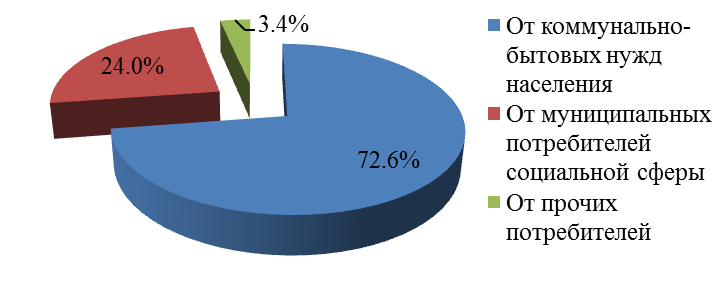 Рисунок  – Распределение сточных вод в разрезе источников их образования на территории муниципального образования Тосненское городское поселение Тосненского района Ленинградской областиИсточниками образования сточных вод поступающих от коммунально-бытовых нужд потребителей объектов жилой застройки являются благоустроенные объекты жилой застройки (рисунок 23).Неблагоустроенные и не полностью благоустроенные объекты жилой застройки являются источниками образования фекальных отходов нецентрализованной канализации.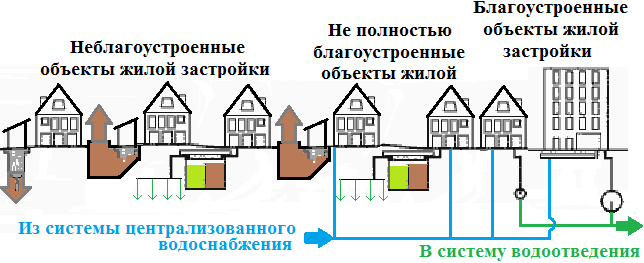 Рисунок  – Схема образования сточных вод в поселениях муниципального образования Тосненское городское поселение Тосненского района Ленинградской областиНа территории муниципального образования Тосненское городское поселение Тосненского района Ленинградской области показатели обеспеченности услугами централизованного водоотведения потребителей объектов жилой застройки в 2013 году достиг уровня 88,4% (таблица 96).Таблица . Показатели обеспеченности услугами централизованного водоотведения потребителей объектов жилой застройки на территории муниципального образования Тосненское городское поселение Тосненского района Ленинградской области за период 2010 2013 г.г.Источниками образования фекальных отходов нецентрализованной канализации являются 11,6% потребителей объектов малоэтажной жилой застройки, находящихся в собственности граждан. Из них 2,0% потребителей проживают в не полностью благоустроенных объектах малоэтажной жилой застройки, обеспеченных услугами централизованного водоснабжения (рисунок 24).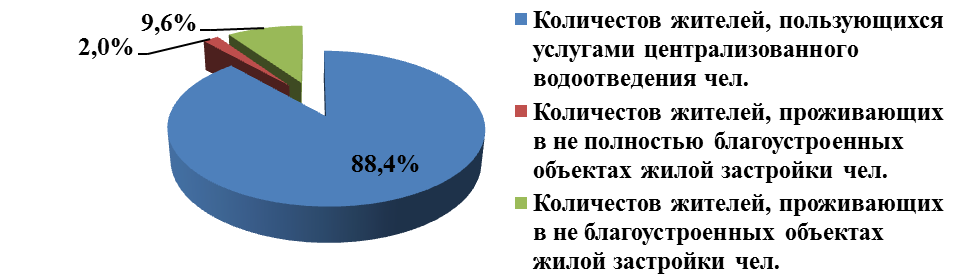 Рисунок  – Сравнительные показатели обеспеченности услугами централизованного водоотведения потребителей объектов жилой застройки на территории муниципального образования Тосненское городское поселение Тосненского района Ленинградской области в 2013 годуВ связи с тем, что потребители не полностью благоустроенных объектов малоэтажной жилой застройки, пользующиеся услугами централизованного водоснабжения, осуществляют водоотведение на ландшафт, их объемы образования фекальных отходов составляют 36% фекальных отходов нецентрализованной канализации, образующихся на территории муниципального образования Тосненское городское поселение Тосненского района Ленинградской области (рисунок 25). Удельное образование отходов от потребителей объектов не полностью благоустроенной жилой застройки в 2,7 раза превышает удельное образование фекальных отходов от потребителей неблагоустроенных объектов. 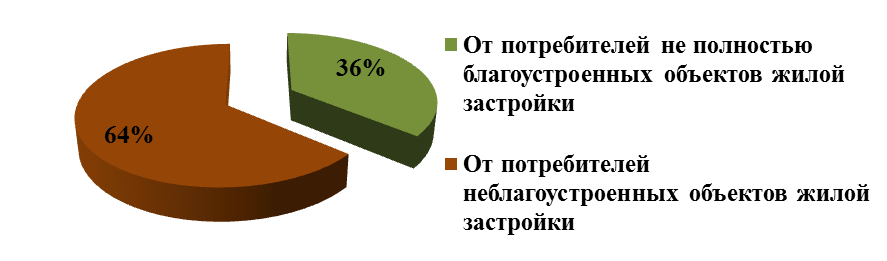 Рисунок  – Сравнительные показатели образования фекальных отходов нецентрализованной канализации на территории МО Тосненское городское поселение Тосненского района Ленинградской областиЦентрализованное водоотведение от благоустроенных объектов жилой застройки осуществляется по сетям канализации в четырех технологических зонах водоотведения, в том числе:Технологическая зона централизованного водоотведения г. Тосно.Технологическая зона локального водоотведения д. Тарасово.Технологическая зона локального водоотведения п. Ушаки.Технологическая зона локального водоотведения д. Новолисино.Территориально зоны образования фекальных отходов нецентрализованной канализации расположены на значительном удалении от зон централизованного водоотведения. Зоны потребителей не полностью благоустроенных объектов малоэтажной жилой застройки, пользующихся услугами централизованного водоснабжения, граничат непосредственно с зонами централизованного водоотведения (рисунок 26).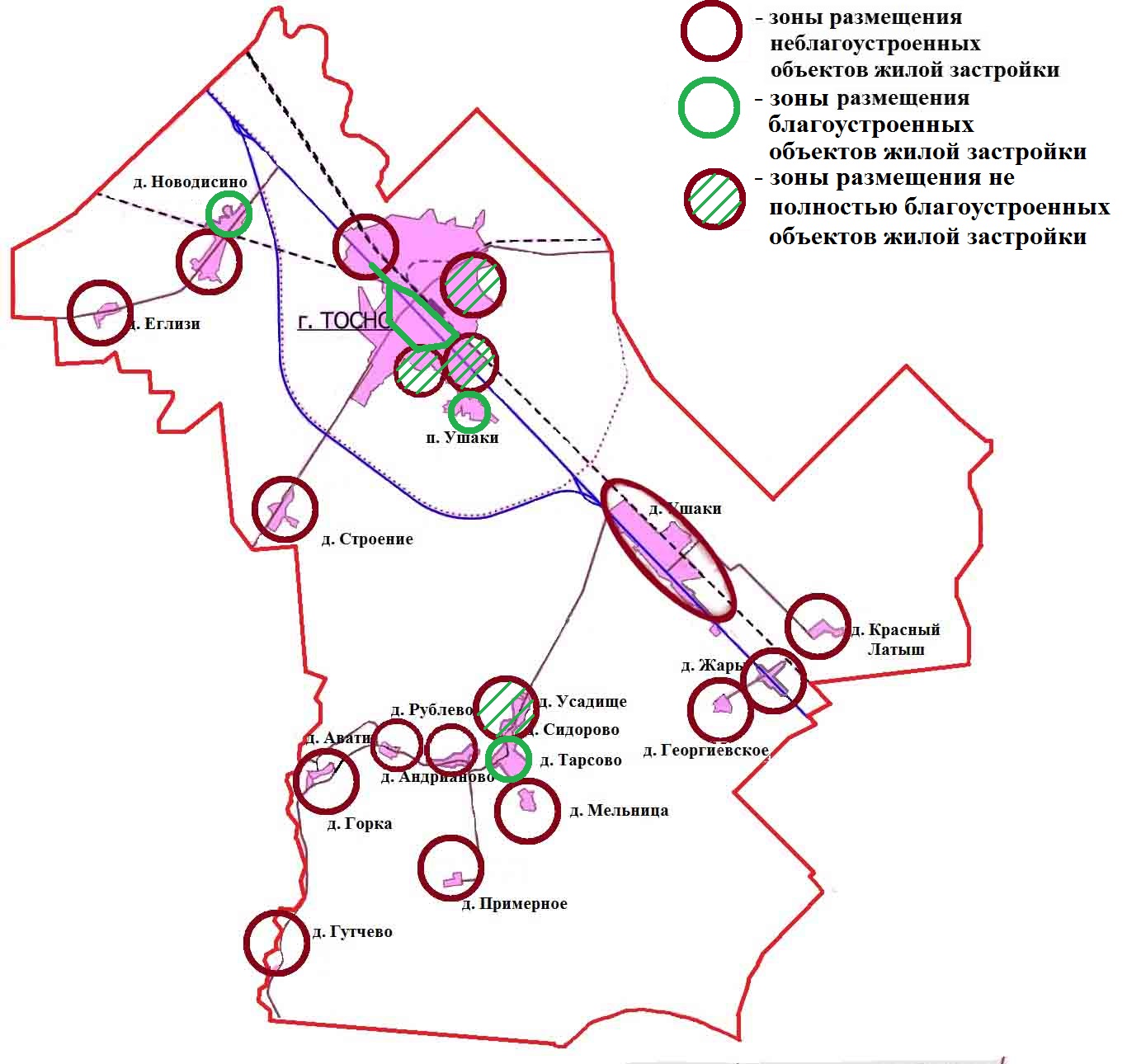 Рисунок  – Территориальное размещение источников образования сточных вод и фекальных отходов нецентрализованной канализацииПринципиальная существующая схема структуры системы сбора, очистки и отведения сточных вод муниципального образования Тосненское городское поселение Тосненского района Ленинградской области осуществляется в восемь этапов (рисунок 27):I этап	–	отвод от потребителей объектов благоустроенной жилой застройки, муниципальных потребителей социальной сферы и предприятий промышленности и транспортировка сточных вод по самотечным канализационным коллекторам в приемные емкости канализационных насосных станций (КНС).II этап	–	подача насосами сточных вод из приемных емкостей КНС в напорные канализационные коллекторы.III этап	–	транспортировка сточных вод на биологические очистные сооружения (БОС) по напорным канализационным коллекторам.IV этап – очистка сточных вод до уровня, отвечающего требованиям действующего законодательства в области охраны окружающей среды, для сброса в поверхностный водный объект.V этап	–	отведение очищенных сточных вод в поверхностный водный объект.IV этап	–	сбор и выдача в транспортные емкости осадка сточных вод.IIV этап	–	 транспортировка осадка сточных вод к местам утилизации и/или захоронения.IIIV этап	–	передача осадка сточных вод на захоронение на специализированных полигонах (ГУПП «Полигон Красный Бор») или утилизацию другим канализациям (ГУП «Водоканал Санкт-Петербурга»).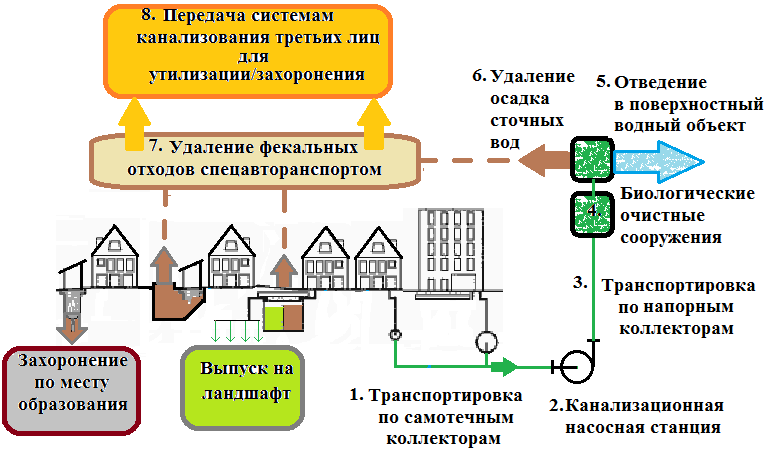 Рисунок  - Существующая схема структуры системы сбора, очистки и отведения сточных вод муниципального образования Тосненское городское поселение Тосненского района Ленинградской областиТерриториально-институциональное деление на эксплуатационные зоны действия предприятий, организующих водоотведение муниципального образования «Тоснеское городское поселение»Собственником сетей водоотведения является муниципальное образование Тосненское городское поселение Тосненского района Ленинградской области на основании Областного закона от 14.08.2006 № 84-оз «Об утверждении перечня имущества, передаваемого от муниципального образования Тосненский район Ленинградской области в муниципальную собственность муниципального образования Тосненское городское поселение Тосненского района Ленинградской области».20.12.2005 года муниципальное образование «Тосненский район Ленинградской области» на основании договора аренды № 16 передало ОАО «Водоканал» во временное владение и пользование оборудование, сооружения и сети в целях обеспечения посредством эксплуатации имущества бесперебойного водоснабжения и водоотлива на территории муниципального образования Тосненское городское поселение Тосненского района Ленинградской области.На основании договора от 01.02.2008 (с дополнительными соглашениями от 23.12.2005, от 01.08.2007 № 1 и от 31.01.2008 № 2) ОАО «Водоканал» передало права и обязанности по договору аренды ОАО «ЛОКС» для обеспечения посредством эксплуатации имущества бесперебойного водоснабжения и водоотведения потребителей на территории муниципального образования Тосненское городское поселение Тосненского района Ленинградской области, проведения инвестиционной деятельности в отношении муниципального имущества и модернизации имущества.С 2008 года оборудование сети водоотведения муниципального образования Тосненское городское поселение Тосненского района Ленинградской области эксплуатируются филиалом «Тосненский водоканал» ОАО «Ленинградские областные коммунальные системы» (ОАО «ЛОКС») на основании долгосрочного договора-аренды муниципального имущества.Существующие канализационные очистные сооруженияНа территории муниципального образования Тосненское городское поселение Тосненского района Ленинградской области существующие канализационные очистные сооружения формируют бассейны канализования и границы технологических зон водоотведения:биологические канализационные очистные сооружения (БОС) технологической зоны централизованного водоотведения г. Тосно установленной производительностью 12 тыс. куб. м/сут. с выпуском в открытый водный источник р. Тосно;биологические канализационные очистные сооружения (КОС) технологической зоны локального водоотведения Марьино установленной производительностью 400 куб.м/сут. с рассеянным выпуском в открытый водный источник р. Ушачка;биологические канализационные очистные сооружения (БОС) технологической зоны централизованного водоотведения п. Ушаки установленной производительностью 1 400 куб. м/сут. с выпуском осветленных сточных вод на поле фильтрации;биологические канализационные очистные сооружения (БОС) технологической зоны централизованного водоотведения д. Новолисино установленной производительностью 240 куб. м/сут. с выпуском осветленных сточных вод на поле фильтрации.Канализационные очистные сооружения построены по типовым проектам ПИ «Ленгражданпроект», предусматривающим технологический процесс осветления и биологической очистки сточных вод, в том числе (рисунок 28):Прием сточных вод в приемную камеру–гаситель напора;Грубую очистку и отделение крупных механических примесей на грубой решетке с прозором 40 мм и ручным удалением отбросов;Пропуск сточных вод через горизонтальные песколовки с круговым движением воды,Осветление сточных вод в блоке емкостей, состоящем из первичного отстойника, аэротенка, контактного резервуара, аэробного стабилизатораУдаление контактного ила во вторичном отстойнике;Обезвоживание и сушку осадка на иловых площадках;Отведение осветленных и биологически очищенных сточных вод.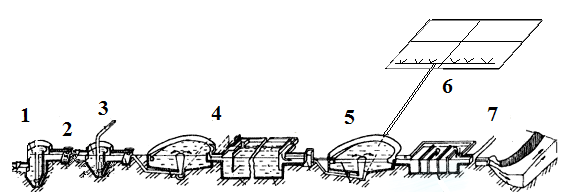 Рисунок  – Принципиальная схема биологических очистных сооруженийТехнологический процесс доочистки и дезинфекция сточных вод не осуществляются.Выводы:Технологический процесс не соответствует полному циклу очистки сточных вод, предусмотренному требованиями СП 32.13330.2012.Сточные воды не отвечают требованиям СанПиН 2.1.5.980-00, предъявляемым к водным источникам II категории, протекающим в территориальных границах поселений.Описание технологических зон водоотведенияТехнологическая зона централизованного водоотведения г. ТосноСистема водоотведения в технологической зоне централизованного водоотведения г. Тосно раздельная. Технологическая зона централизованного водоотведения г. Тосно обеспечивает нужды на территории поселения г. Тосно по отведению строчных вод коммунально-бытовых нужд потребителей объектов многоэтажной жилой застройки и муниципальных потребителей  социальной сферы, а также сточные воды промышленных потребителей.Система водоотведения в технологической зоне централизованного водоотведения г. Тосно построена по зонально-территориальному принципу и включает шесть зон водоотведения, в том числе:зона водоотведения квартала 1 и Микрорайона 1;зона водоотведения Микрорайона 2;зона водоотведения квартала 2;зона водоотведения Микрорайона 3 и Микрорайона 5;зона водоотведения микрорайона Тосно-2;зона водоотведения Тосненской ЦРБ.Прием сточных вод от потребителей осуществляется через канализационную сеть самотечных канализационных трубопроводов Ду 200÷300 мм суммарной протяженностью 12 000 м (таблица 97). 72% протяженности самотечных трубопроводов выполнено из чугуна и 3% из полиэтилена, характеризующихся коррозионной устойчивостью к сточным водам. 25% протяженности самотечных трубопроводов выполнено из стали, подверженной коррозионному разрушению (рисунок 29).Таблица . Протяженность сетей самотечной канализации, м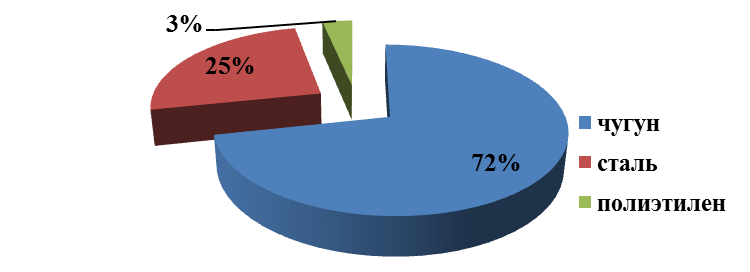 Рисунок  – Соотношение протяженности самотечных канализационных трубопроводов в разрезе применяемого материалаПо самотечным канализационным трубопроводам сточные воды поступают в приемные резервуары канализационных насосных станций:из зоны водоотведения Микрорайона Тосно-2 на КНС-1 и далее на КНС-ВРД;из зоны водоотведения ЦРБ на КНС-4 (КТ ГПТУ);из зоны водоотведения кварталов 1, 2 и 3 на КНС-14;из зоны водоотведения Микрорайона 3 и Микрорайона 5 на КНС 3.Из зоны водоотведения Микрорайона 1 и Микрорайона 2 сточные воды отводятся непосредственно в самотечный канализационный коллектор Ду 530.От КНС по напорным трубопроводам сточные воды отводятся в самотечный канализационный коллектор Ду 530. Подключение КНС к самотечному канализационному коллектору осуществляется через камеры гасители напора.Суммарная протяженность канализационные самотечных коллекторов 5 800 м (таблица 98). Канализационные самотечные коллекторы выполнены в однотрубной прокладке без резервирования по линейной схеме.17% протяженности самотечных канализационных коллекторов проложено из чугунного трубопровода диаметром Ду 530 мм (рисунок 30).Таблица . Протяженность коллекторов самотечной канализации, м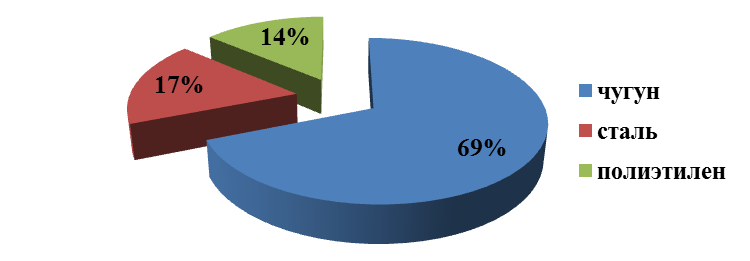 Рисунок  – Соотношение протяженности самотечных канализационных коллекторов в разрезе применяемого материалаПо самотечному канализационному коллектору Ду 530 мм сточные воды поступают в приемный резервуар КНС-2. На КНС-2 поступают объемы образования сточных вод в зоне водоотведения Микрорайона 1, зоне водоотведения Микрорайона 2, зоне водоотведения Микрорайона 3 и Микрорайона 5 и в зоне водоотведения Тосненской ЦРБ. По уровню значимости в системе водоотведения г. Тосно КНС-2 относится к I категории по уровню надежности.От КНС-2 по двухтрубному напорному канализационному трубопроводу Ду 400 сточные воды отводятся на биологические очистные сооружения БОС. Объемы образования сточных вод из зоны водоотведения кварталов 1, 2 и 3 отводятся на БОС через КНС-14 по однотрубному напорному канализационному трубопроводу Ду 300 мм.Суммарная протяженность напорных канализационных трубопроводов в технологической зоне централизованного водоотведения г. Тосно – 35 600 м (таблица 99).Таблица . Протяженность напорных канализационных коллекторов, мВ разрезе применяемых материалов только 3% протяженности напорных канализационных трубопроводов выполнено из современных материалов, отвечающих требованиях надежности и экологической безопасности системы водоотведения (рисунок 31).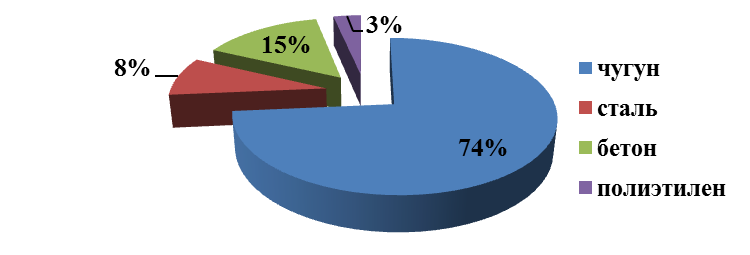 Рисунок  - Соотношение протяженности напорных канализационных трубопроводов в разрезе применяемого материалаЗначительная протяженность напорных канализационных чугунных трубопроводов имеют срок службы более 40 лет. 67,5% чугунных трубопроводов исчерпают установленный срок службы в период до 2022 года. На горизонте планирования схемы водоотведения в 2028 году исчерпают установленный срок службы более 80% чугунных трубопроводов.В связи с длительными сроками эксплуатации чугунных трубопроводов возрастает интенсивность возникновения дефектов из-за трещин на концевых участках и в раструбах на стыке трубопроводов. Вследствие неплотности стыков чугунных трубопроводов возникают утечки и проникновение сточных вод в грунтовые воды.При длительных сроках эксплуатации бетонных канализационных напорных трубопроводов возрастает вероятность их повреждений вследствие подверженности материала труб кислотно-щелочной и газовой коррозии.Наименее устойчивыми к агрессивному воздействию сточных вод являются стальные напорные канализационные трубопроводы. Вследствие длительных сроков эксплуатации происходит утонение стенок труб, приводящее к разрывам трубопроводов и вытеканию сточных вод на поверхность. Увеличивается вероятность проникновения сточных вод в поверхностный водный источник р. Тосно, проходящий по территории г. Тосно, через ливневую канализацию.Выводы:Наиболее ответственным элементом является КНС-2, обеспечивающая 87% транзита на БОС объемов образования сточных вод в зоне централизованного водоотведения г. Тосно.Схема включения КНС-2 не соответствует I категории надежности, установленной требованиями п. 8.2.6 СНиП 2.04.03-85.Существующая прокладка канализационных чугунных, стальных и бетонных напорных трубопроводов не обеспечивает санитарно-эпидемиологическое благополучие на территории поселения г. Тосно в связи с высокой вероятностью выхода на поверхность сточных вод при разрывах трубопроводов, выработавших назначенные сроки службы.Технологическая зона локального водоотведения МарьиноСистема водоотведения в технологической зоне локального водоотведения Марьино раздельная. Технологическая зона локального водоотведения Марьино обеспечивает нужды на территории поселения д. Тарасово по отведению строчных вод коммунально-бытовых нужд потребителей объектов многоэтажной жилой застройки и муниципальных потребителей  социальной сферы (рисунок 32).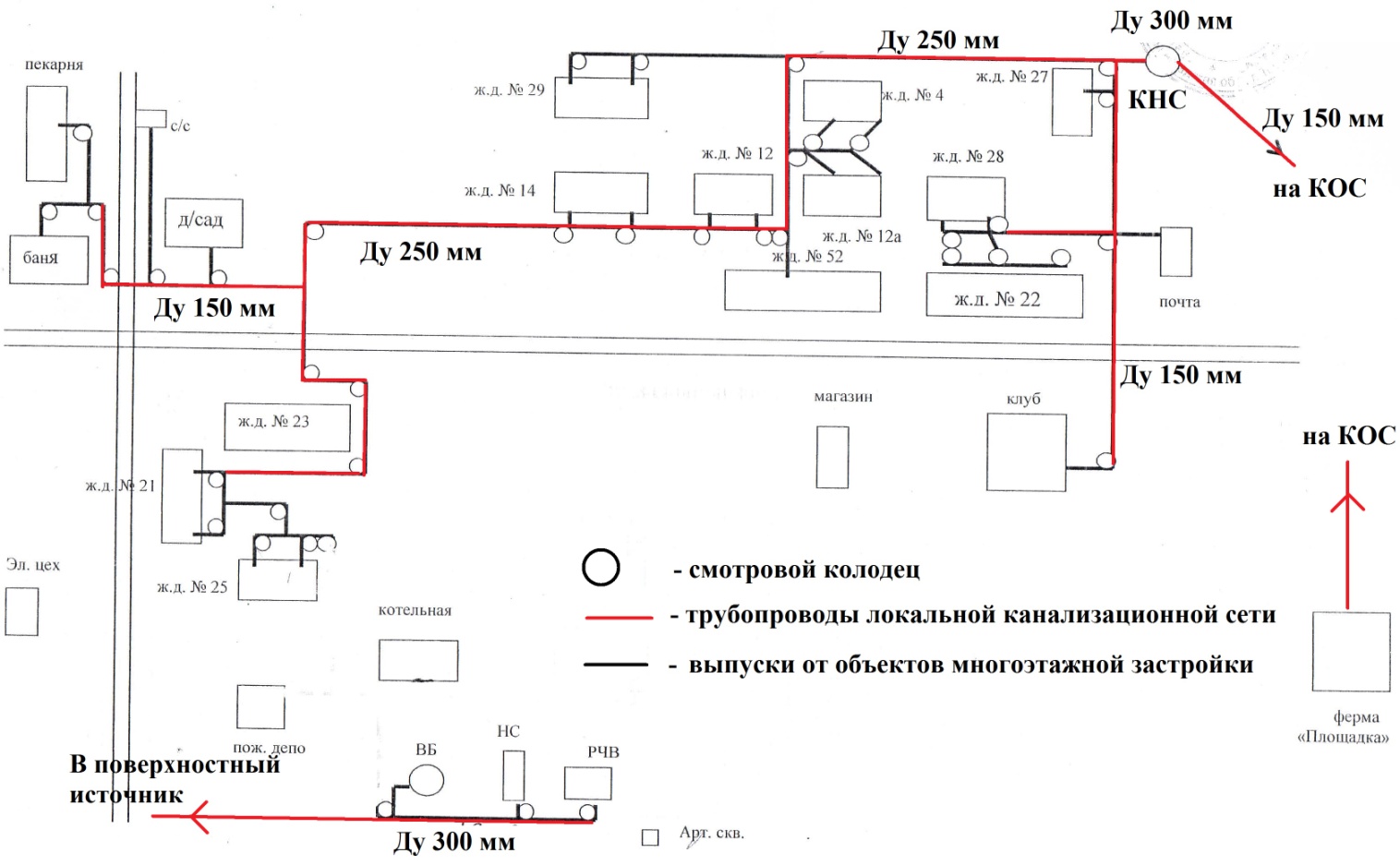 Рисунок  - Принципиальная схема трассировки канализационных трубопроводов в технологической зоне локального водоотведения МарьиноСточные воды от потребителей объектов многоэтажной застройки отводятся по выпускам из стальных трубопроводов Ду 100 мм суммарной протяженностью L=1176 м в смотровые колодцы. Из смотровых колодцев сточные воды отводятся в приемный резервуар канализационной насосной станции (КНС) по самотечным канализационным трубопроводам Ду 150÷300 мм. Суммарная протяженность канализационных трубопроводов 900 м, из них: Ду 150 мм L=665 м, Ду 250 мм L=159 м, Ду 300 мм L=46 м.От КНС сточные воды отводятся на канализационные очистные сооружения по однотрубному чугунному напорному трубопроводу Ду 150 мм L=1900 м. В связи с длительными сроками эксплуатации чугунных трубопроводов из-за трещин на концевых участках и в раструбах на стыках труб через неплотности сточные воды проникают в грунтовые воды. Техническое и ремонтное обслуживание напорного трубопровода ограничено отсутствием резервной линии для отведения сточных вод на КОС. Потребители услуг водоснабжения малоэтажной жилой застройки, находящихся в собственности граждан, в д. Усадище и д. Сидорово осуществляют водоотведение на ландшафт или по месту образования сточных вод.Водоотведение от насосной станции II подъема системы водоснабжения зоны локального водоснабжения Марьино осуществляется по прямому выпуску Ду 300 мм в поверхностный источник без предварительной очистки.Выводы:В технологической зоне локального водоотведения Марьино водоотведение от промышленных предприятий, обеспечивающих коммунально-бытовые нужды, осуществляется в поверхностные водные источники по прямым выпускам без предварительной очистки.В связи с длительным сроком эксплуатации напорный канализационный трубопровод от КНС на КОС эксплуатируется в предельном техническом состоянии и не обеспечивает санитарно-эпидемиологическое благополучие на территории д. Сидорово и д. Усадище.Потребители услуг водоснабжения малоэтажной жилой застройки, находящихся в собственности граждан, в д. Усадище и д. Сидорово осуществляют водоотведение на ландшафт или по месту образования сточных вод.Технологическая зона локального водоотведения п. УшакиСистема водоотведения в технологической зоне локального водоотведения п. Ушаки раздельная. Технологическая зона локального водоотведения п. Ушаки обеспечивает нужды на территории поселения п. Ушаки по отведению строчных вод коммунально-бытовых нужд потребителей объектов многоэтажной жилой застройки и муниципальных потребителей  социальной сферы (рисунок 33).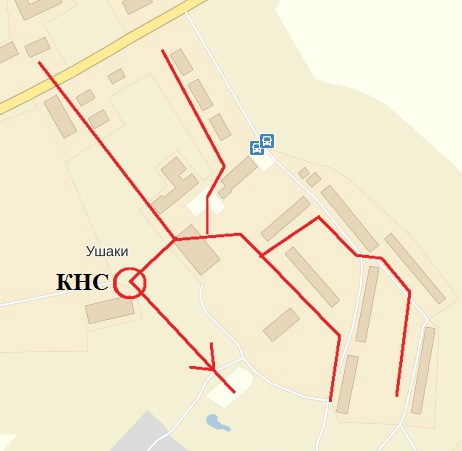 Рисунок  - Принципиальная схема трассировки канализационных трубопроводов  в технологической зоне локального водоотведения п. УшакиСточные воды от потребителей объектов многоэтажной застройки отводятся по выпускам из стальных трубопроводов Ду 100 мм в смотровые колодцы. Из смотровых колодцев сточные воды отводятся в приемный резервуар канализационной насосной станции (КНС) по самотечным железобетонным и чугунным канализационным трубопроводам Ду 200÷300 мм. Суммарная протяженность канализационных трубопроводов 1187 м, из них: Ду 200 мм L=539 м, Ду  250 мм L=573 м, Ду 300 мм L=75 м.От КНС сточные воды отводятся на канализационные очистные сооружения по двухтрубному чугунному напорному трубопроводу Ду 200 мм L=183 м. В связи с длительными сроками эксплуатации чугунных трубопроводов из-за трещин на концевых участках и в раструбах на стыках труб через неплотности сточные воды проникают в грунтовые воды.Выводы:В связи с длительным сроком эксплуатации напорные канализационные трубопроводы от КНС на КОС эксплуатируются в предельном техническом состоянии и не обеспечивает санитарно-эпидемиологическое благополучие на территории п. Ушаки.На горизонте планирования схемы водоотведения чугунные и железобетонные самотечные канализационные трубопроводы выработают назначенные сроки эксплуатации.Технологическая зона локального водоотведения д. НоволисиноСистема водоотведения в технологической зоне локального водоотведения д. Новолисино раздельная. Технологическая зона локального водоотведения п. Новолисино обеспечивает нужды на территории поселения п. Новолисино по отведению строчных вод коммунально-бытовых нужд потребителей объектов многоэтажной жилой застройки и муниципальных потребителей  социальной сферы (рисунок 34).Потребители услуг водоснабжения малоэтажной жилой застройки, находящихся в собственности граждан, осуществляют водоотведение на ландшафт или по месту образования сточных вод.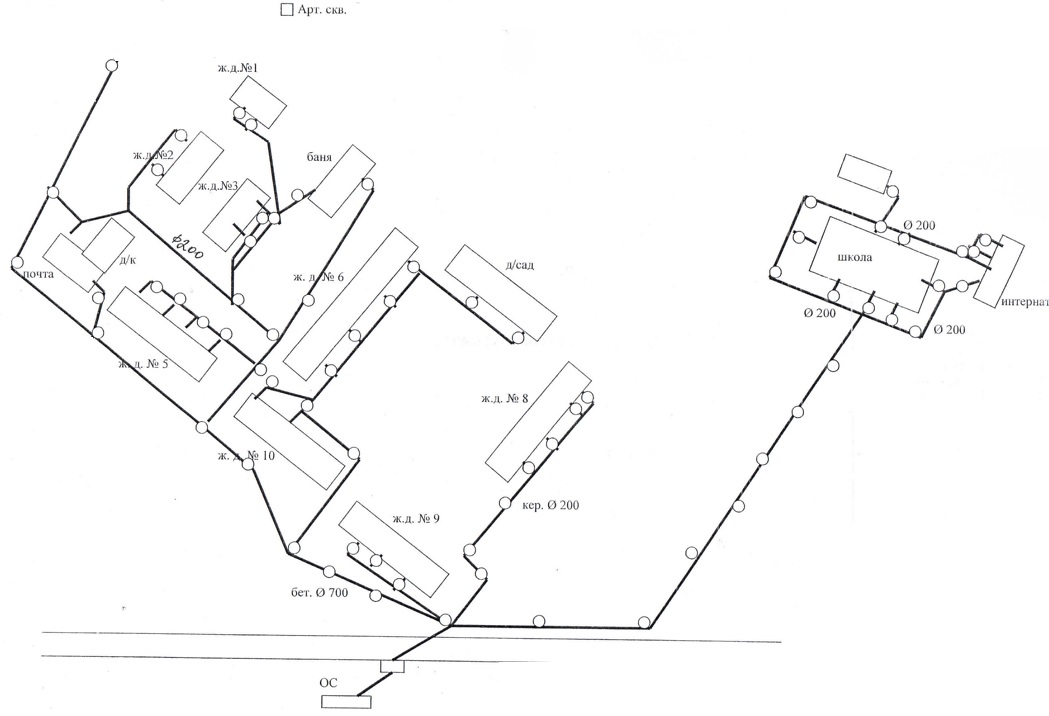 Рисунок  - Принципиальная схема трассировки канализационных трубопроводов в технологической зоне водоотведения п. НоволисиноСточные воды от потребителей объектов многоэтажной застройки отводятся по выпускам из чугунных трубопроводов Ду 100 мм в смотровые колодцы. Из смотровых колодцев сточные воды отводятся на канализационные очистные сооружения по самотечным асбоцементным и чугунным канализационным трубопроводам Ду 200÷300 мм. Суммарная протяженность канализационных трубопроводов Ду 200 мм L=2647 м.В связи с длительными сроками эксплуатации чугунных трубопроводов из-за трещин на концевых участках и в раструбах на стыках труб через неплотности сточные воды проникают в грунтовые воды. Вследствие заиливания асбоцементных канализационных трубопроводов происходит засорение трубопроводов, приводящее к выходу сточных вод на поверхность.Выводы:Канализационные трубопроводы в технологической зоне водоотведения п. Новолисино эксплуатируются в предельном техническом состоянии и не обеспечивают санитарно-эпидемиологическое благополучие на территории поселения.Потребители услуг водоснабжения малоэтажной жилой застройки, находящихся в собственности граждан, в п. Новолисино осуществляют водоотведение на ландшафт или по месту образования сточных вод.Описание состояния и функционирования системы утилизации осадка сточных водБиологические очистные сооружения в технологических зонах водоотведения муниципального образования Тосненское городское поселение Тосненского района Ленинградской области были выполнены по типовым проектам 70-х годов XX века. Типовым проектом предусмотрено подсушивание осадка на иловых площадках до удельной влажности 75-80%, при которой существует возможность погрузки осадка на автотранспортные средства с последующей транспортировкой для использования на сельскохозяйственные нуды в качестве удобрений.Объемы образования осадка сточных вод за период 2010-2013 гг. сокращаются в связи с устойчивой тенденцией сокращения объемов водопользования всеми категориями потребителей (таблица 100). Таблица . Объемы образования осадка сточных вод за период 2010-2013 гг. в технологических зонах водоотведения муниципального образования Тосненское городское поселение Тосненского района Ленинградской областиВ связи с сокращением объемов сельскохозяйственного производства на территории муниципального образования Тосненское городское поселение Тосненского района Ленинградской области хранение и накопление осадка сточных вод биологических очистных сооружений осуществляется по месту образования.Описание состояния и функционирования канализационных коллекторов и сетей, и сооружений на них, включая оценку амортизации (износа) и определение возможности обеспечения отвода и утилизации сточных водПо состоянию на 01.01.2014 г. расчетные сроки эксплуатации по нормам амортизационных отчислений канализационных коллекторов и сетей, и сооружений на них составляют от 49,2% до 100% (таблица 101).Канализационные коллекторы и канализационные трубопроводы выработали 90,5% расчетных сроков эксплуатации по нормам амортизационных отчислений. Остаточный ресурс до исчерпания расчетных сроков эксплуатации по нормам амортизационных отчислений составляет 11,6 года.Канализационные насосные станции: КНС-14 г. Тосно, КНС Марьино, КНС п. Ушаки выработали расчетные сроки эксплуатации по нормам амортизационных отчислений и эксплуатируются в предельном техническом состоянии.На горизонте планирования схемы водоотведения выработают нормативные сроки эксплуатации по нормам амортизационных отчислений и перейдут в предельное техническое состояние:здание канализационной насосной станции (КНС-14)г. Тосно;здание канализационной насосной станции (КНС-2) г. Тосно;производственное здание БОС г. Тосно;здание канализационной насосной станции (ГПТУ) г. Тосно;здание канализационной насосной станции (КНС-ВРД) г. Тосно;здание биологических очистных сооружений д. Новолисино;здание приемной камеры д. Новолисино;здание насосной станции Марьино;здание канализационной насосной станции Марьино;биологические очистные сооружения (здание насосной) п. Ушаки;здание канализационной насосной станции п. Ушаки.Таблица . Показатели расчетных сроков эксплуатации по нормам амортизационных отчислений канализационных коллекторов и сетей, и сооружений на нихВыводы:На горизонте планирования схемы водоснабжения 84,5% основных средств системы водоотведения на территории муниципального образования Тосненское городское поселение Тосненского района Ленинградской области выработают нормативные сроки эксплуатации по нормам амортизационных отчислений и перейдут в предельное техническое состояние.В период до 2022 года 100% канализационных коллекторов и трубопроводов выработают расчетные сроки эксплуатации по нормам амортизационных отчислений.Канализационные насосные станции: КНС-14 г. Тосно, КНС Марьино, КНС п. Ушаки выработали расчетные сроки эксплуатации по нормам амортизационных отчислений и эксплуатируются в предельном техническом состоянии.Оценка безопасности и надежности централизованных систем водоотведенияОценка безопасности и надежности системы централизованной канализации выполнена по рассчитанной зависимости интенсивности отказов от срока эксплуатации канализационных трубопроводов (рисунок 35).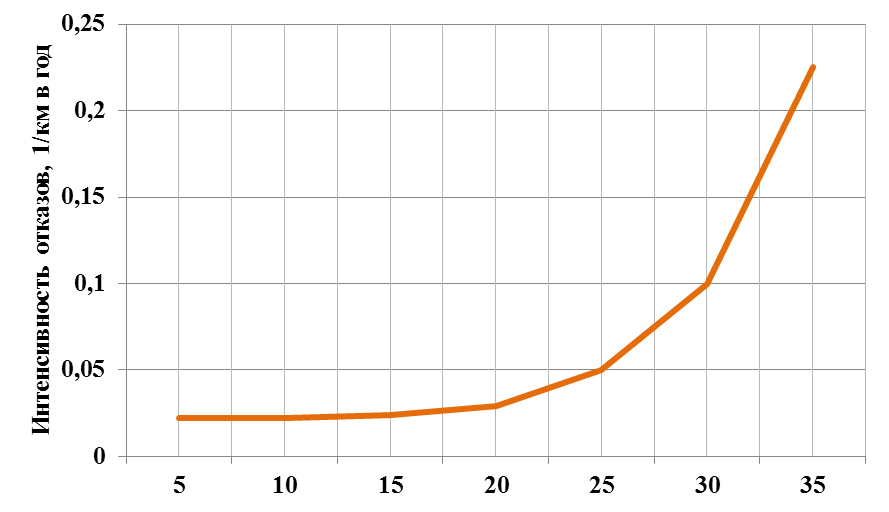 Рисунок  – Интенсивность отказов в зависимости от сроков эксплуатации участка канализационной сетиСредневзвешенный срок службы канализационных сетей в технологической зоне централизованного водоотведения г. Тосно по расчетным срокам эксплуатации по нормам амортизационных отчислений составляет 30 лет.Интенсивность отказов системы водоотведения не менее 0,1 отказа на км протяженности трубопровода в год или  5 отказов в год в работе системы централизованного водоотведения г. Тосно.Оценка воздействия централизованных систем водоотведения на окружающую средуВ технологическом цикле очистки сточных вод на биологических очистных сооружениях исключен цикл хлорирования сточных вод.В связи с отсутствием опасных веществ в технологическом процессе водоотведения экологическим аспектом существующей схемы водоотведения является биологическое загрязнение сточными водами неполного цикла очистки. Проникновение биосферозагрязнителей в технологических зонах водоотведения воздействует на выпусках:в технологической зоне централизованного водоотведения г. Тосно – в поверхностный водный источник р. Тосно;в технологической зоне локального водоотведения Марьино – в поверхностный водный источник р. Ушачка;в технологической зоне локально водоотведения п. Ушаки – в почвенные слои поля фильтрации;в технологической зоне локального водоотведения д. Новолисино – в почвенные слои поля фильтрации.Проникновение загрязнителей в водоносный горизонт почвы, использующийся в целях питьевого водоснабжения на территории муниципального образования Тосненское городское поселение Тосненского района Ленинградской области, было зафиксировано в технологической зоне локального водоотведения Марьино.Анализ территорий муниципального образования, неохваченных централизованной системой водоотведенияНа территориях муниципального образования, неохваченных централизованной системой водоотведения, размещаются: объекты не полностью благоустроенной жилой застройки; объекты неблагоустроенной жилой застройки, муниципальные объекты социальной сферы и предприятия промышленности.В состав территории муниципального образования, неохваченной централизованной системой водоотведения, входят:Зоны расселения постоянного населения в неблагоустроенных объектах жилой застройки, находящихся в собственности граждан, в том числе в территориальных границах поселений: д. Авати, д. Андрианово, д. Георгиевское, д. Горка, д. Гутчево, д. Еглизи, д. Жары, д. Красный Латыш, д. Мельница, д. Новолисино, д. Примерное, д. Рублево, п. Строение, с. Ушаки.Зоны расселения постоянного населения в не полностью благоустроенных объектах жилой застройки, находящихся в собственности граждан, в том числе в территориальных границах поселений: д. Сидорово, д. Усадище, п. Ушаки.Зоны расселения постоянного населения в не полностью благоустроенных объектах жилой застройки, находящихся в собственности граждан, в том числе в территориальных границах микрорайонов г. Тосно: микрорайон Тосно-2, микрорайон Железнодорожный, микрорайон Коллективный, микрорайон Южный, микрорайон РадищеваЗоны расселения постоянного населения в неблагоустроенных объектах жилой застройки, находящихся в собственности граждан, в территориальных границах поселений: д. Сидорово, д. Усадище.Зоны расселения сезонного населения в неблагоустроенных объектах жилой застройки, находящихся в собственности граждан, в территориальных границах Товариществ садоводов некоммерческих (ТСН) расположенных на территории муниципального образования Тосненское городское поселение Тосненского района Ленинградской области вне границ поселений.Зоны расселения сезонного населения ТСН в неблагоустроенных объектах жилой застройки, находящихся в собственности граждан, в территориальных границах поселений г. Тосно, д. Еглизи, п. Ушаки.Зоны расселения постоянного населения в неблагоустроенных объектах жилой застройки д. Авати, д. Андрианово, д. Горка, д. Гутчево, д. Георгиевское, д. Мельница, д. Примерное характеризуются водопользованием на коммунально-бытовые нужды потребителей объектов малоэтажной жилой застройки, находящихся в собственности граждан, из индивидуальных бытовых шахтных колодцев и скважин из первого от поверхности водоносного горизонта.Зоны расселения постоянного населения в неблагоустроенных объектах жилой застройки д. Жары, д. Красный Латыш, д. Еглизи, д. Строение, с. Ушаки, с Новолисино характеризуются водопользованием на коммунально-бытовые нужды потребителей объектов малоэтажной жилой застройки, находящихся в собственности граждан, из бытовых несовершенных шахтных колодцев из первого от поверхности водоносного горизонта, находящихся в собственности муниципального образования Тосненское городское поселение Тосненского района Ленинградской области, и из индивидуальных бытовых шахтных колодцев и скважин из первого от поверхности водоносного горизонта.Зона расселения постоянного населения в неблагоустроенных объектах жилой застройки д. Рублево характеризуется водопользованием на коммунально-бытовые нужды потребителей объектов малоэтажной жилой застройки, находящихся в собственности граждан, из защищенного подземного источника водоснабжения, находящегося в собственности муниципального образования Тосненское городское поселение Тосненского района Ленинградской области, и из индивидуальных бытовых шахтных колодцев и скважин из первого от поверхности водоносного горизонта.Зоны расселения постоянного населения в неблагоустроенных объектах жилой застройки д. Сидорово, д. Усадище характеризуются водопользованием на коммунально-бытовые нужды потребителей объектов малоэтажной жилой застройки, находящихся в собственности граждан, из водоразборных колонок локальных систем водоснабжения и из индивидуальных бытовых шахтных колодцев и скважин из первого от поверхности водоносного горизонта.Зоны расселения постоянного населения в не полностью благоустроенных объектах жилой застройки микрорайона Тосно-2, микрорайона Железнодорожный, микрорайона Коллективный, микрорайон Южный, микрорайон Радищева г. Тосно характеризуются:водопользованием на коммунально-бытовые нужды потребителей объектов малоэтажной жилой застройки, находящихся в собственности граждан, от централизованной системы водоснабжения;водопользованием на коммунально-бытовые нужды потребителей объектов малоэтажной жилой застройки, находящихся в собственности граждан, из водоразборных колонок централизованной системы водоснабжения и из индивидуальных бытовых шахтных колодцев и скважин из первого от поверхности водоносного горизонта.ГазоснабжениеГазоснабжение Тосненского городского поселения Тосненского района Ленинградской области природным газом осуществляется от Единой системы газоснабжения России. Газоснабжающей организацией является ООО «Газпром трансгаз Санкт-Петербург», газораспределительными организациями – ОАО «Газпром газораспределение Ленинградская область».ОАО «Газпром газораспределение Ленинградская область» - ведущая организация Ленинградской области, осуществляющая транспортировку природного газа потребителям, реализующая крупномасштабные планы газификации региона.Филиал ОАО «Газпром газораспределение Ленинградская область» в г. Тосно осуществляет техническое обслуживание и эксплуатацию оборудования и сетей природного газа, а также проектирования и строительство новых систем газоснабжения на территории поселения.По состоянию на 01.01.2014 г. на территории частного сектора Тосненского городского поселения Тосненского района Ленинградской области протяженность построенных и введенных в эксплуатацию газораспределительных сетей составляет 56,3 км, в том числе введенных в эксплуатацию с 2008 по 2013 г. – 31,1 км.Уровень газификации индивидуального жилого фонда на территории Тосненского городского поселения составляет – 36,8%, в том числе по г. Тосно – 64,8%.Таблица 102. Данные о газификации индивидуального жилого фонда на территории Тосненского городского поселения Тосненского района Ленинградской области на 01.01.2014До 2012 года газификация индивидуальных жилых домов осуществлялась на территории г. Тосно. На 01.01.2008 г. было построено и введено в эксплуатацию более 25,0 км распределительных газопроводов, подключены к сетям 338 жилых домов, при этом техническую возможность газификации имели 684 дома В период с 2008 по 2012 г введено в эксплуатацию 20,35 км сетей участвовали в программе газификации 296 домов, при этом имеют техническую возможность 625 домов. В 2013 году введено в эксплуатацию 11,3 км сетей, подведены газопроводы-вводы к 134 домам, техническую возможность газификации имеют 358 жилых домов.С 2012 года ведутся строительно-монтажные работы по прокладке газопроводов в д. Новолисино протяженностью 10,8 км с подводкой газопроводов-вводов к 104 жилым домам (техническая возможность газификации жилых домов составляет 290 ед.) и в мкр. Железнодорожный протяженностью 8,0 км с подводкой газопроводов-вводов к 130 домам (техническая возможность присоединения составляет 237 ед.).Проблемы газификации Тосненского городского поселения во многом связаны с насыщенностью территорий инженерными коммуникациями и плотной застройкой земельных участков индивидуальных жилых домов, что затрудняет составление схем газификации, а также влечет за собой увеличение расходов на прокладку внутрипоселковых газопроводов.Утилизация, обезвреживание и захоронение твердых бытовых отходовОбщая характеристика коммунальной инфраструктуры муниципального образования Тосненское городское поселение Тосненского района Ленинградской области в сфере утилизации (захоронения) твердых бытовых отходовПо строительно-климатическому районированию территория МО Тосненское городское поселение Тосненского района Ленинградской области относится к климатическому подрайону II В. Климат на территории городского поселения – переходный от континентального к морскому, характеризуется теплым дождливым летом и умеренно холодной зимой.Жилищный фонд г. Тосно на 83,7% представлен многоквартирными жилыми домами. В структуре сельского фонда многоквартирные жилые дома занимают менее половины (43,5%).Основными источниками образования твердых бытовых отходов непосредственно на территории поселения являются:постоянно проживающее население;сезонное население, отдыхающие в садоводческих и дачных объединениях;учреждения и предприятия общественного назначения, организации и объекты торговли.К образующимся твердым бытовым отходам относятся:отходы жизнедеятельности людей;отходы текущего ремонта квартир;смет с дворовых территорий;крупногабаритные отходы;отходы культурно-бытовых, лечебно-профилактических, образовательных учреждений, торговых предприятий и других предприятий общественного назначения.Описание системы сбора и утилизации (захоронения) твердых бытовых отходов муниципального образования Тосненское городское поселение Тосненского района Ленинградской области Организация сбора и вывоза твердых бытовых отходов с территорий МО Тосненское городское поселение Тосненского района Ленинградской области осуществляется на основе Федерального закона от 27.07.2010 г. № 210–ФЗ «Об организации предоставления государственных и муниципальных услуг».Учет и контроль за движением отходов потребления ведется в: г. Тосно, с. Ушаки, п. Ушаки, п.Новолисино, д. Тарасово, д. Жары, д. Еглези, д. Красный Латыш, п. Строение.Не ведется учет и контроль за движением отходов потребления в: д. Авати, д. Георгиевское, д. Горки, д Гутчево, д. Мельница, д. Примерное, д. Рублево, д. Сидорово, д. Усадище.По состоянию на 2010 год в МО Тосненское городское поселение Тосненского района Ленинградской области около 17 тыс. чел. постоянно проживает в частных домовладениях.  Кроме того, на территории МО Тосненское городское поселение Тосненского района Ленинградской области численность сезонного населения составляет 12,7 тыс. чел.Рисунок 36 – Процентное соотношение численности постоянного и сезонного населения МО Тосненское городское поселение Тосненского района Ленинградской областиЧасть отходов, образующихся  этой категорией жилого фонда, не вывозится, сжигается на месте, часть закапывается на приусадебных участках, и в ряде случаев попадает на соседние территории и способствует образованию несанкционированных свалок.Сбор и накопление отходов на территории МО Тосненское городское поселение Тосненского района Ленинградской области производится:в контейнеры, размещенные в мусороприемных камерах;в контейнеры, размещенные на оборудованных контейнерных площадках;в специально оборудованный транспорт в соответствии с заключенным договором;в урны.Сроки хранения накопленных в контейнерах ТБО устанавливаются в соответствии с требованиями «Санитарных правил содержания территорий населенных мест» (СанПиН 42-128-4690-88).Вывоз и доставку отходов на полигон ТБО осуществляется  рядом организаций по договорам.По ежегодному отчету главы администрации МО Тосненское городское поселение Тосненского района Ленинградской области «Об итогах социально-экономического развития Тосненского городского поселения в 2012 году и задачах на 2013 год» от 21.03.2013 г. за 2012 год выявлено 22 несанкционированные свалки с объемом отходов потребления 1 107 куб. м (таблица 103).Таблица 103. Объемы образования (накопления) твердых бытовых отходов на территории несанкционированных свалок МО «Тосненского района»Рисунок 37 – Поступление отходов потребления на полигон ТБО  с территорий несанкционированных свалок городских и сельских поселений МО «Тосненский район Ленинградской области» Складирование отходов производится на специально оборудованном полигоне по захоронению ТБО, расположенного в 0,5 км от деревни Куньголово. В настоящее время данный полигон по складированию и захоронению ТБО является одним из основных объектов, используемых для размещения ТБО, образующихся на территории МО Тосненское городское поселение Тосненского района Ленинградской области.Выводы:Требуется пересмотр норм накопления ТБО для МО Тосненское городское поселение Тосненского района Ленинградской области в соответствии с «Рекомендацией по определению норм накопления твердых бытовых отходов для городов РСФСР» от 09.03.1982 г. Организованные места сбора твердых бытовых и крупногабаритных отходов на некоторых территориях населенных пунктов и садоводческих объединений отсутствуют.Учет и контроль за движением отходов потребления ведется в: г. Тосно, с. Ушаки, п.Ушаки, п. Новолисино, д. Тарасово, д. Жары, п. Строение, д. Еглези, д.Красный Латыш.Отсутствует единая система учета и контроля за движением отходов потребления на территории населенных пунктов: д. Авати, д. Георгиевское,  д Гутчево, , д. Примерное, д. Сидорово, д. Усадище.Отсутствует планово-регулярная система вывоза ТБО на некоторых территориях индивидуальной жилой застройки.На территориях поселения  образуются несанкционированные свалки. Не осуществляется раздельный сбор и сортировка ТБО.Показатели образования (накопления) твердых бытовых отходов для населения на территории муниципального образования Тосненское городское поселение Тосненского района Ленинградской областиОсновными источниками образования твердых бытовых отходов непосредственно на территории МО Тосненское городское поселение Тосненского района Ленинградской области являются:постоянно проживающее население – 49 500 чел.;сезонное население, отдыхающие в садоводческих и дачных объединениях –12 710 чел.;учреждения и предприятия общественного назначения, организации и объекты торговли.Таблица 104. Сравнительные показатели образования объемов твердых бытовых отходов МО Тосненское городское поселение Тосненского района Ленинградской областиОбразование объемов твердых бытовых отходов МО Тосненское городское поселение Тосненского района Ленинградской области, образующихся на несанкционированных свалках, за период с 2010 года по 2012 год увеличились на 7,5 %, и выросло до 20 % от норм образования твердых бытовых отходов, что в абсолютных показателях составляет 17 924,6 куб. м в год (рисунок 7).Рисунок 7 - Прогноз образования объемов твердых бытовых отходов МО  Тосненское городское поселение Тосненского района Ленинградской области, образующихся на несанкционированных свалкахНа основании Федерального закона от 24.06.1998 г. № 89-ФЗ «Об отходах производства и потребления», Федерального закона от 06.10.2003 г. № 131-ФЗ «Об общих принципах организации местного самоуправления в Российской Федерации», «Устава муниципального образования «Тосненский район Ленинградской области» Постановлением главы муниципального образования «Тосненский район Ленинградской области» от 19.05.2005 г. №388-пг «Об утверждении норм образования твердых бытовых отходов для населения и объектов общественного назначения на территории МО «Тосненский район Ленинградской области» на территории муниципального образования Тосненское городское поселение Тосненского района Ленинградской области действуют нормы образования (накопления) твердых бытовых отходов для населения и объектов общественного назначения (таблица 105), установленные для Тосненского района Ленинградской области.Таблица 105. Нормы образования (накопления) твердых бытовых отходов для населения и объектов общественного назначения на территории муниципального образования «Тосненский район Ленинградской области»Всего на территории муниципального образования Тосненское городское поселение Тосненского района Ленинградской области за 2012 год образовано 94 848 куб.м. коммунальных твердых бытовых отходов. Образование сверхнормативного объема ТБО на 2012 год составил 5 608 куб. м (таблица 106). Таблица 106. Объемы образования (накопления) твердых бытовых отходов на территории МО Тосненское городское поселение Тосненского района Ленинградской областиПревышение фактического образования отходов населения в 2012 году составило 5,9% от нормативного образование отходов.Необходима корректировка норм накопления ТБО для МО «Тосненский район Ленинградской области» в соответствии с «Рекомендацией по определению норм накопления твердых бытовых отходов для городов РСФСР» от 09.03.1982 года. Работы по уточнению норм накопления твердых бытовых отходов целесообразно проводить каждые 5 лет.Кроме того, как уже было отмечено выше, на территории муниципального образования Тосненское городское поселение Тосненского района Ленинградской области образуются несанкционированные свалки. Ликвидация таких свалок осуществляется за счет местного бюджета, а отходы поступают на полигон ТБО.Общее поступление твердых бытовых отходов от населения и коммерческих организаций на полигон ТБО составило 119 614 куб.м. в 2012 году (таблица 107).Таблица 107. Объемы образования (накопления) твердых бытовых отходов на территории МО Тосненское городское поселение Тосненского района Ленинградской областиВыводы: Целесообразна корректировка норм накопления ТБО для МО «Тосненский район Ленинградской области» в соответствии с «Рекомендацией по определению норм накопления твердых бытовых отходов для городов РСФСР» от 09.03.1982 года. Работы по уточнению норм накопления твердых бытовых отходов целесообразно проводить каждые 5 летНа полигон захоронения (утилизации) твердых бытовых отходов поступают том числе  отходы  в результате ликвидации несанкционированных свалок на территории МО Тосненское городское поселение Тосненского района Ленинградской области.Описание системы захоронения (утилизации) твердых бытовых отходов муниципального образования Тосненское городское поселение Тосненского района Ленинградской областиСистема захоронения (утилизации) твердых бытовых отходов (далее – ТБО) в МО Тосненское городское поселение Тосненского района Ленинградской области представлена одним объектом захоронения твердых бытовых отходов, общей площадью 8,69 Га, включенным в государственный реестр объектов захоронения отходов и осуществляющий деятельность на основании лицензии.Согласно проектной документации расчетный срок эксплуатации полигона ТБО  – 26 лет (расчет производился 1986 году), расчетная вместимость объекта захоронения составляет 1 580 000 куб.м отходов в уплотненном состоянии, производственная мощность принимаемых бытовых отходов составляет 240 тыс. куб. м в год, проектная высота складирования – 15 метров.  Полигон ТБО  введен в эксплуатацию с 1989 год. Полигон ТБО  расположен на территории МО Тосненское городское поселение Тосненского района Ленинградской области. Полигон ТБО  расположен в 0,5 км от деревни Куньголово, являющейся населенным пунктом МО «Форносовское городское поселение». Эксплуатацию полигона ТБО  осуществляет ООО «Спецавтотранс» c 31.12.2002 года по договору аренды.В состав полигона ТБО входят следующие зоны и объекты:административно-хозяйственная зона – 0,4 га;водоотводные (водосборные канавы) – 0,4 га;зона непосредственного складирования твердых бытовых отходов (зона свалочной массы) – 6,19 га;неиспользуемая территория (заболоченная) – 1,5 га;подъездная дорога – 0,2 га.На балансе ООО «Спецавтотранс» числится техника, работающая на полигоне ТБО:трактор-бульдозер Б10.1111-ЕН-2 единицы;уплотнитель для полигонов РЭМ-25 – 1 единица.Полигон ТБО предназначен для захоронения, изоляции бытовых и отдельных видов промышленных отходов 3,4 и 5 класса опасности. На полигон ТБО  принимаются отходы из жилых домов, общественных зданий и учреждений, предприятий торговли, общественного питания, уличный и садово-парковый смет, строительный мусор согласно перечню отходов, приведенному в приложении к Лицензии ООО «Спецавтотранс» на размещение ТБО. Вывоз и доставка ТБО на полигон ТБО  для захоронения (утилизации) осуществляется рядом организаций, , по договорам. Прием и складирование отходов ведется в соответствии с «Технологическим регламентом полигона», разработанным на основе нормативных документов и согласованных с ЦГСЭН в Тосненском муниципальном районе (санитарно-эпидемиологическое заключение №2-2-61 от 28.01.02 г.). Разработаны и используются 2 типа договоров на утилизацию (захоронение) ТБО: договора с исполнителями коммунальных услуг, предоставляемых гражданам; договора с прочими организациями.Способ захоронения является одинаковым для всех видов отходов. Под захоронение отходов используется территория отведенного земельного участка, который разбит на 4 рабочие карты. Карты складирования отходов имеют водонепроницаемые основания из полиэтиленовой пленки СПК по ГОСТ 10354-82. На данный полигон производится отсыпка отходов. Далее бульдозеры сдвигают твёрдые бытовые отходы на рабочую карту слоем высотой до 0,5 м, где происходит их разравнивание и трамбовка бульдозерами Б-10, Б-10М. Уплотнение ТБО достигается 2-4-х кратным проходом уплотнителем для полигона марки РЭМ-25 по одному месту уложенных отходов. Уложенный объем отходов за сутки на рабочую карту, в 3 раза меньше объёма доставляемых отходов на полигон. Промежуточная и окончательная изоляция отходов осуществляется грунтом слоем 0.20-0,25 м. Доставка грунта на рабочую карту осуществляется самосвалами. Летом, в пожароопасные периоды, производится увлажнение  мест непосредственного складирования ТБО при помощи помп. В ООО «Спецавтотранс» разработана программа комплексного экологического мониторинга полигона. Экологический мониторинг включает контроль и оценку воздействия полигона ТБО  на подземные воды, на приземный слой атмосферы воздуха, на почвы и грунты. Разработана программа производственного экологического контроля . Контроль за состоянием атмосферного воздуха, грунтовых вод и почвы осуществляется путем взятия проб, согласно разработанных графиков.Полигон ТБО  осуществляет размещение отходов потребления в основном с территорий муниципального образования «Тосненский район Ленинградской области». Общая численность постоянного населения муниципального образования «Тосненский район Ленинградской области» (без учета сезонного населения), вовлеченного в систему учета и контроля за движением отходов потребления – 120 350 человек.Среднесуточное поступление ТБО на полигон ТБО  составляет 538 куб.м. ТБО от территорий городских и сельских поселений МО «Тосненский район Ленинградской области», 243 куб.м. из указанного объема составляют отходы потребления МО Тосненское городское поселение Тосненского района Ленинградской области (таблица 108).Таблица 108. Сводная ведомость поступления отходов потребления и производств на полигон ТБО  от городских и сельских поселений МО «Тосненский район Ленинградской области» за 2010-2012 г.Процентное соотношение участия поселений МО «Тосненский район Ленинградской области» использования полигона ТБО  представлено на рисунке 38.Рисунок 38 – Поступление отходов потребления на полигон ТБО  с территорий городских и сельских поселений МО «Тосненский район Ленинградской области» Поступление отходов потребления с территорий поселений МО «Тосненский район Ленинградской области» составляет 48%, количество ТБО, поступающих с территорий МО Тосненское городское поселение Тосненского района Ленинградской области – 52% (рисунок 39).Рисунок 39 – Процентное соотношение поступления отходов потребления на полигон ТБО  с территорий МО Тосненское городское поселение Тосненского района Ленинградской области и других поселений МО «Тосненский район Ленинградской области»Около 66% всего объема ТБО составляют коммунально-бытовые отходы от населения, отходы организаций и учреждений составляют 34% от общего образования отходов в МО Тосненское городское поселение Тосненского района Ленинградской области.По состоянию на 2012 год загрузка полигона по отношению к проектной величине составляет 75%. (таблица 109). Таблица 109. Заполнение полигона ТБОНа ряде участков полигона ТБО  уже достигнуты предельные отметки складирования отходов, которые в соответствии с Санитарными правилами СП 2.1.7.1038-01 «Гигиенические требования к устройству и содержанию полигонов для твердых бытовых отходов» и «Инструкцией по проектированию, эксплуатации и рекультивации полигонов для ТБО».Выводы:Полигон ТБО  осуществляет размещение отходов потребления в основном с территорий муниципального образования «Тосненский район Ленинградской области». Общая численность постоянного населения муниципального образования «Тосненский район Ленинградской области» (без учета сезонного населения), вовлеченного в систему учета и контроля за движением отходов потребления – 120 350 человек.Работа полигона организована в соответствии с действующими нормативными правовыми актами в сфере утилизации твердых бытовых отходовВ летний период в муниципальный оборот включаются отходы сезонного населения пригородных районов МО «Тосненский район Ленинградской области».В настоящее время не  организован селективный сбор твердых бытовых отходов с целью получения вторичных ресурсов и сокращения объема обезвреживаемых отходов.Тарифы, плата (тариф) за подключение (присоединение), структура себестоимости системы захоронения (утилизации) твердых бытовых отходовПрием отходов осуществляется только на основании договорных отношений. Разработаны и используются 2 типа договоров на утилизацию (захоронение) ТБО: договор с исполнителями коммунальных услуг, предоставляемых гражданам и договора с прочими организациями. Всего объем захоронения твердых бытовых отходов в 2012 году составил 192 тыс. куб. м.Тариф на утилизацию (захоронение) ТБО на 2012 год установлен Комитетом по тарифам и ценовой политике Ленинградской области. Основанием является Федеральный закон от 30.12.2004 г. № 210-ФЗ «Об основах регулирования тарифов организаций коммунального комплекса», постановление Правительства РФ от 14.07.2008 г. № 520 «Об основах ценообразования и порядке регулирования тарифов, надбавок и предельных индексов в сфере деятельности организаций коммунального комплекса», приказ Минрегиона РФ от 15.02.2011 г. № 47 «Об утверждении Методических рекомендаций по расчету тарифов и надбавок в сфере деятельности организаций коммунального комплекса», Положение о комитете по тарифам и ценовой политике Ленинградской области, утвержденным постановлением Правительства Ленинградской области от 12.11.2004 г. №255 и на основании протокола заседания правления комитета по тарифам и ценовой политике от 18.11.2011 г. № 15 и на основании Приказа комитета по тарифам и ценовой политике от 18.11.2011 г. № 146-п «Об установлении тарифа на услуги по захоронению твердых бытовых отходов, оказываемые обществом с ограниченной ответственностью «Спецавтотранс» в 2012 году».Составляет с 01 января 2012 года до 30 июня 2012 года - 65 рублей 90 копеек, с 01 июля 2012 года до 31 декабря 2012 года – 68 рублей 70 копеек за 1 куб.м отходов без учета НДС.ООО «Спецавтотранс» находится на упрощенной системе налогообложения (уведомление № 56 «О возможности применения упрощенной системы налогообложения»).Доход ООО «Спецавтотранс» за 2012 год составил 12 921 тыс. руб. (таблица 110). Таблица 110. Плата за захоронение твердых бытовых отходов на полигоне ТБОВ структуре себестоимости захоронения (утилизации) твердых бытовых отходов основные затраты приходятся на общехозяйственные (управленческие расходы), на прочие расходы и на расходы на оплату труда (таблица 111).Таблица 111. Расходы на захоронения (утилизации) твердых бытовых отходов в 2009-2013 годахВывод:Себестоимость захоронения (утилизации) твердых бытовых отходов в 2012 год превышает выручку от регулируемой деятельности на 21%. Оценка нормативно-правового обеспечения в области обращения с отходами муниципального образования Тосненское городское поселение Тосненского района Ленинградской областиДействующая нормативная база в области обращения с отходами представлена рядом федеральных законодательных и нормативных правовых актов, на территории муниципального образования Тосненское городское поселение Тосненского района Ленинградской области – региональными и муниципальными нормативными актами.С 1998 года на территории Российской Федерации основополагающим нормативным актом, регулирующим обращение с отходами, является Федеральный закон от 24.06.1998 г. № 89-ФЗ «Об отходах производства и потребления».Тариф на утилизацию (захоронение) ТБО установлен на основании Федерального закона от 30.12.2004 года № 210 –ФЗ «Об основах регулирования тарифов организаций коммунального комплекса » приказом комитета по тарифам и ценовой политике от 18.11.2011 г. № 146-п «Об установлении тарифа на услуги по захоронению твердых бытовых отходов, оказываемые обществом с ограниченной ответственностью «Спецавтотранс» в 2012 году».Согласно статье 8 Федерального закона от 24.06.1998 г. № 89-ФЗ «Об отходах производства и потребления» к полномочиям органов местного самоуправления поселений в области обращения с отходами отнесены организация сбора и вывоза бытовых отходов. К полномочиям органов местного самоуправления муниципальных районов в области обращения с отходами – организация утилизации и переработки бытовых и промышленных отходов.На уровне муниципального образования Тосненское городское поселение Тосненского района Ленинградской области в 2004 году разработана, но не завершена окончательно «Генеральная схема санитарной очистки г. Тосно». Постановлением главы муниципального образования «Тосненский район Ленинградской области» от 19.05.2005 года №388-пг «Об утверждении норм образования твердых бытовых отходов для населения и объектов общественного назначения на территории МО «Тосненский район Ленинградской области» в муниципальном образовании Тосненское городское поселение Тосненского района Ленинградской области утверждены нормы образования (накопления) твердых бытовых отходов для населения и объектов общественного назначения. В период до 2017 года предполагается:разработка и принятие Положения «Об организации сбора и вывоза бытовых отходов и мусора на территории Тосненского городского поселения», совершенствование генеральной схемы санитарной очистки г. Тосно;разработка генеральной схемы санитарной очистки территорий муниципального образования Тосненское городское поселение Тосненского района Ленинградской области;разработка и утверждение Положения «О Муниципальном экологическом контроле на территории муниципального образования Тосненское городское поселение Тосненского района Ленинградской области.Оценка реализации мероприятий в области энерго- и ресурсосбережения, мероприятий по сбору и учету информации об использовании энергетических ресурсов в целях выявления возможностей энергосбережения и повышения энергетической эффективностиВсе мероприятия в области энерго- и ресурсосбережения можно разделить на три группы:мероприятия, направленные на снижение удельных расходов ресурсов;мероприятия, направленные на снижение технологических потерь, в том числе вследствие применения современных технологических материалов;мероприятия, направленные на усовершенствование учета потребления.К мероприятиям, направленные на снижение удельных расходов, можно отнести следующие мероприятия:Модернизация Котельной детского сада;Модернизация Котельной д. Ушаки;Модернизация Котельной д. Георгиевское;Строительство Юго-Западной котельной - 2 мощностью 100 МВт и выводом из эксплуатации существующей;Модернизация Квартальной котельной (паровая часть);Реконструкция насосной станции II подъема с установкой 4-х единиц насосного оборудования с частотным регулированием в г. ТосноРеконструкция насосной станции II подъема со строительством станции очистки питьевой воды в составе: предфильтр серии "Сапфир П", аэрационный комплекс серии "СА-К", фильтр удаления железа серии "Сапфир Br", фильтр с активированным углем серии "Сапфир А", финишный мешочный фильтр серии "Ключ ТМ" и ультрафиолетовый стерилизатор серии "УДВ" в Марьино, п. Ушаки;Реконструкция с модернизацией КНС-1 с заменой насосного оборудования с увеличением производительности до 100 куб.м в ч. и оборудованием устройством плавного пуска (УПП) в г. Тосно;Реконструкция с модернизацией КНС-2 с заменой насосного оборудования с увеличением производительности до 600 куб.м в ч. и оборудованием устройством плавного пуска (УПП) в г. Тосно;Реконструкция с модернизацией КНС-14 с заменой насосного оборудования с увеличением производительности до 600 куб.м в ч. и оборудованием устройством плавного пуска (УПП) в г. Тосно;Реконструкция с модернизацией КНС-3 с заменой насосного оборудования с увеличением производительности до 275 куб.м в сут. и оборудованием устройством плавного пуска (УПП) в г. Тосно;Завершение реконструкции БОС;Реконструкция с модернизацией КНС без увеличения производительности и без увеличения присоединенной электрической мощности с заменой насосного оборудования и оборудованием устройством плавного пуска (УПП) в Марьино;Модернизация КОС Марьино со строительством двух вторичных отстойников и реконструкцией аэротенка-2, заменой насосного оборудования;Реконструкция с модернизацией КНС с заменой насосного оборудования производительностью до 63 куб.м в сут. и оборудованием устройством плавного пуска (УПП);Реконструкция канализационных очистных сооружений (КОС) локальной системы водоотведения п. Новолисино с увеличением производительности до 300 куб.м в сут..К мероприятиям, направленные на снижение технологических потерь, в том числе вследствие применения современных технологических материалов, можно отнести следующие мероприятия:Реконструкция ПС 35/10 кВ №716;Реконструкция РП 10 кВ;Реконструкция ТП 10 кВ;Реконструкция ВЛ и КЛ 10 кВ;Реконструкция, модернизация тепловых сетей;Реконструкция, модернизация водопроводных сетей.К мероприятиям, направленные на усовершенствование учета потребления, в том числе вследствие применения современных технологических материалов, можно отнести следующие мероприятия:Техническое перевооружение элеваторных узлов со строительством ИТП;Строительство ЦТП;Установка на объектах жилой застройки, находящихся в муниципальной собственности, коллективных (внутридомовых) приборов учета холодной воды на границах балансовой принадлежности водоснабжающей организации;Установка на объектах жилой застройки, находящихся в муниципальной собственности, коллективных (внутридомовых) приборов учета сточной воды типа WI-I (импульсный) Dn125 на границах балансовой принадлежности водоснабжающей организации.Перечень инвестиционных проектовЭлектроснабжениеФормирование инвестиционных проектов системы электроснабженияИнвестиционные проекты системы электроснабжения разработаны в соответствии с территориально-ведомственным принципом планирования развития инженерной инфраструктуры на основании прогноза изменений спроса на услуги электроснабжения в соответствии с планами территориального развития МО Тосненское городское поселение Тосненского района Ленинградской области. Реализация инвестиционных проектов обеспечивает опережающее развитие системы электроснабжения на территориях перспективной застройки МО Тосненское городское поселение Тосненского района Ленинградской области. Основные направления развития системы электроснабжения, по предложениям ОАО «ЛОЭСК», определены на основании Генерального плана Тосненского городского поселения Тосненского района Ленинградской области, утвержденный Решением Совета депутатов МО Тосненское городское поселение Тосненского района Ленинградской области от 02.12.2013 № 218, «Схемы и программы перспективного развития электроэнергетики Ленинградской области на 2011-2015 годы», утвержденной Постановлением Правительства Ленинградской области от 28.12.2011 г. № 466, «Схемы перспективного развития электрических сетей напряжением 6-10 кВ муниципальных образований Ленинградской области на период до 2012 г. с прогнозом на период до 2017 г. Тосненский район, г. Тосно», выполненной по заказу ОАО «ЛОЭСК» в 2011 году и проекта «Программы социально-экономического развития муниципального образования Тосненский район Ленинградской области на период до 2017 года», разработанного администрацией МО «Тосненский район» в январе 2014 года.В первую очередь, к ним относится оптимизация конфигурации и повышение надежности распределительных электрических сетей в целях повышения надежности электроснабжения потребителей Тосненского городского поселения. Второе важное направление развития – присоединение новых потребителей.На основе предложений Генерального плана муниципального образования был составлен Адресный перечень мероприятий, которые будут реализованы в рамках Программы комплексного развития в 2014-2028 годах для развития системы электроснабжения по следующим направлениям:создание новых опорных источников 110 кВ;обеспечение возможности присоединения новых нагрузок;модернизация и реконструкция электрической сети 10 кВ для повышения качества электроснабжения существующих потребителей.На основе Адресного перечня мероприятий, реализуемых в 2014-2028 годы в рамках развития системы электроснабжения, был сформирован перечень инвестиционных проектов, которые должны обеспечить достижение целевых показателей развития системы электроснабжения муниципального образования Тосненское городское поселение Тосненского района Ленинградской области.В связи с тем, что на территории МО Тосненское городское поселение Тосненского района Ленинградской области электрические сети и электроустановки находятся на балансе большого числа хозяйствующих субъектов, мероприятия Адресного перечня сведены в инвестиционные проекты, которые предусматривают создание гибкого механизма эффективного управления исполнением Программы комплексного развития в части электроснабжения. Инвестиционные проекты направлены на достижение единых целей и решение общих задач в соответствии с мероприятиями, включенными в Адресный перечень. Инвестиционные проекты сформированы, руководствуясь принципом территориально-ведомственного планирования развития системы электроснабжения МО Тосненское городское поселение Тосненского района Ленинградской области, который обеспечивает функциональную и технологическую взаимосвязь с другими направлениями Программы комплексного развития инженерной инфраструктуры.Таким образом, были сформированы следующие инвестиционные проекты, направленные на развитие системы электроснабжения г. Тосно:Инвестиционный проект № 1.1 Реконструкция и приведение в надлежащее состояние существующих электросетевых объектов.Инвестиционный проект № 1.2 Развитие электрической сети 10 кВ для присоединения новых потребителей.Инвестиционный проект № 1.3. Электроснабжение промышленной зоны на северо-западе г.Тосно.Инвестиционный проект № 1.4 Электроснабжение логистического парка и промышленной зоны на юго-востоке г.Тосно.Описание инвестиционных проектов системы электроснабженияИнвестиционный проект № 1.1 «Реконструкция и приведение в надлежащее состояние существующих электросетевых объектов»Цели проектаЦелями реализации инвестиционного проекта являются:обеспечение надежного электроснабжения объектов жилищного фонда, объектов социального назначения, промышленных и коммунальных объектов, объектов транспортной инфраструктуры от всех источников электроэнергии, независимо от их имущественной принадлежности;реконструкция самортизированного по сроку службы оборудования, приведение к соответствующей категории электроснабжения социально-значимых потребителей, разукрупнение сети 0,38 кВ.Технические характеристики проектаРеконструкция ПС - 1 ед. с увеличением трансформаторной мощности до 20 МВА.Реконструкция РП - 4 ед..Реконструкция ТП - 81 ед.Реконструкция ВЛ и КЛ - 16 км.Строительство ВЛ и КЛ для разукрупнения сети 0,38 кВ - 1,4 км.Реконструкция существующего опорного источника 35 кВ, а именно замена трансформаторов на ПС 35/10 кВ №716 на мощность 2х10 МВА.Финансовые потребности проекта.Общие финансовые потребности проекта составят 113 749 тыс. рублей.Время реализации проекта – 2014-2028гг.Инвестиционный проект № 1.2 Развитие электрической сети 10 кВ для присоединения новых коммунально-бытовых объектовЦели проектаЦелью реализации данного инвестиционного проекта является обеспечение электроснабжения новых потребителей. Создание технических условий для обеспечения нужд электроснабжения коммунально-бытовых объектов в соответствии с Генеральным планом муниципального образования «Город Тосно»Технические характеристики проектаСтроительство ТП 10 кВ - 19 ед.Строительство ВЛ и КЛ 10 В – 9,5 км.Финансовые потребности проекта.Общие финансовые потребности проекта составят 19 186 тыс. рублей.Время реализации проекта – 2014-2028гг.Инвестиционный проект № 1.3 Развитие электрической сети 10 кВ для присоединения новых потребителей промышленной зоны на северо-западе г.Тосно Цели проектаЦелью реализации инвестиционного проекта является обеспечение электроснабжения новых потребителей промышленной зоны на северо-западе г.Тосно.Технические характеристики проектаСтроительство нового опорного источника 110 кВ «Тосно-промзона» с заходами ВЛ 110 кВ.Строительство питающих ЛЭП 10 кВ от ПС 110/10 кВ №539 «Катерпиллар» для обеспечения питания потребителей промышленной зоны на период до 2022 года.Строительство РП и ТП 10 кВ для электроснабжения потребителей.Строительство распределительной сети ВЛ и КЛ на территории промышленной зоны.Финансовые потребности проектаОбщие финансовые потребности проекта составят 1 119 654 тыс. рублей.Время реализации проекта – 2016-2028гг.Инвестиционный проект № 1.4 Электроснабжение логистического парка и промышленной зоны на юго-востоке г.ТосноЦели проектаЦелью реализации инвестиционного проекта является обеспечение электроснабжения новых потребителей производственно-складского комплекса ООО «Логистический парк Тосно» (ориентировочно 54,7 га).Технические характеристики проектаСтроительство нового опорного источника 110 кВ «Ушаки» с заходами ВЛ 110 кВ.Строительство РП и ТП 10 кВ для электроснабжения потребителей.Строительство распределительной сети ВЛ и КЛ на территории промышленной зоны.Финансовые потребности проектаОбщие финансовые потребности проекта составят 381 865 тыс. рублей.Время реализации проекта – 2022-2026гг.Сводные финансовые потребности и технические характеристики инвестиционных проектовТаблица . Сводные финансовые потребности и технические характеристики инвестиционных проектов по разделу «Электроснабжение» на период до 2028 годаТеплоснабжениеФормирование инвестиционных проектов системы теплоснабженияОсновными направлениями нового строительства, реконструкции и модернизации тепловых источников и тепловых сетей системы теплоснабжения на период до 2028 года являются:строительство Юго-Западной котельной - 2 мощностью 100 МВт и выводом из эксплуатации существующей;модернизация Квартальной котельной (паровая часть);Модернизация Котельной детского сада, Котельной д. Ушаки, Котельной д. Георгиевское;модернизация и строительство тепловых сетей;техническое перевооружение элеваторных узлов со строительством ИТП, строительство ИТП.Развитие системы теплоснабжения в соответствии с мероприятиями Программы комплексного развития должно позволить полностью обеспечить существующие нагрузки, их прогнозируемый прирост на период до 2028 года. Управление реализацией мероприятий Программы осуществляется на основе проектного подхода, в соответствии с которым мероприятия Адресного перечня, реализуемые в 2014-2028 годах объединяются в комплекс инвестиционных проектов, которые должны обеспечить достижение целевых показателей развития системы теплоснабжения МО Тосненское городское поселение Тосненского района Ленинградской области.Формирование инвестиционных проектов на базе  адресных перечней мероприятий происходит в соответствии со следующими принципами:общая цель выполнения мероприятий;функциональное и/или территориальное единство мероприятий;сравнимые временные рамки реализации мероприятий;единый оператор проекта.При формировании инвестиционных проектов учитывались положения приказа Министерства регионального развития РФ №99 от 10.10.2007 г., в соответствии с которыми в отдельные проекты рекомендуется включать либо мероприятия, направленные на повышение качества производимых для потребителей товаров (оказываемых услуг), либо мероприятия, направленные на подключение строящихся (реконструируемых) объектов.По разделу «Теплоснабжение» были сформированы следующие инвестиционные проекты, направленные на развитие системы теплоснабжения МО Тосненское городское поселение Тосненского района Ленинградской области:Инвестиционный проект № 2.1 «Строительство тепловых сетей в зоне теплоснабжения Юго-Западной котельной»;Инвестиционный проект № 2.2 «Модернизация системы теплоснабжения в г. Тосно»;Инвестиционный проект № 2.3 «Модернизация источников теплоснабжения мощностью меньше 1 Гкал/ч».Описание инвестиционных проектов системы теплоснабженияИнвестиционный проект № 2.1 «Строительство тепловых сетей в зоне теплоснабжения Юго-Западной котельной»Цели проектаСоздание технической возможности присоединения теплопотребляющих установок объектов перспективного строительства многоквартирной застройки и общественно-делового назначения в г. Тосно.Согласно генеральному плану МО Тосненское городское поселение Тосненского района Ленинградской области основное развитие жилой застройки придется на Микрорайон №7. Данная территория по состоянию на 2013 год практически не была освоена. Предполагается, что перспективная нагрузка на данной территории будет нагружаться на Юго-Западную котельную.Технические характеристики проекта.Согласно Схеме теплоснабжения МО «Тосненское городское поселение на период до 2030 года» для создания технической возможности присоединения теплопотребляющих установок объектов перспективного строительства многоквартирной застройки и общественно-делового назначения г. Тосно потребует строительства тепловых сетей суммарным итогом 6 770 м в двухтрубном исчислении.Финансовые потребности проекта.Общие финансовые потребности проекта составят 271 883 тыс. рублей.Время реализации проекта – 2015-2027гг. Оператора проекта – ОАО «Тепловые сети».Инвестиционный проект № 2.2 «Модернизация системы теплоснабжения в г. Тосно»Цели проектаОбновление системы централизованного теплоснабжения г. Тосно в связи с исчерпанием назначенных сроков службы оборудования котельных и тепловых сетей.Тепловые сети в зоне централизованного теплоснабжения г. Тосно за исключением 4 км тепловых сетей, замененных в рамках программы «Энергосбережение и повышение энергетической эффективности в области теплоснабжения открытого акционерного общества Тепловые сети на 2012-2016 годы», не обновлялись с 1991 года. Замены требуют 74% тепловых сетей.Высокий износ основного оборудования Юго-Западной котельной. Срок службы котлов превышает 20 лет. Для Юго-Западной котельной характерен высокий износ вспомогательного оборудовании. Сильно изношено здание котельной, дымовые трубы.Срок эксплуатации паровых котлов Квартальной котельной превышает 20 лет.Для системы централизованного теплоснабжения характерна несбалансированность мощности и нагрузки: высокий резерв мощности на Юго-Западной котельной и высокий дефицит мощности на Квартальной. Переключение части тепловой нагрузки с Квартальной котельной на Юго-Западную требует перекладки участка магистральной тепловой сети с расширением диаметра.В зоне централизованного теплоснабжения в г. Тосно горячее водоснабжения осуществляется с использованием открытой системы теплоснабжения. Согласно требованиям законодательства к 2021 году системы теплоснабжения должны быть закрытыми, что требует строительства ИТП и ЦТП.Технические характеристики проекта.Строительство Юго-Западной котельной - 2 мощностью 86 Гкал/ч и выводом из эксплуатации существующей.Модернизация Квартальной котельной (паровая часть) итоговой мощностью 25,8 Гкал/ч.Модернизация участков тепловых сетей, выработавших расчетные сроки службы протяженностью 48,0 км в однотрубном исчислении.Техническое перевооружение элеваторных узлов со строительством ИТП в количестве 252 ед.Строительство ЦТП в количестве 3 ед.Финансовые потребности проекта.Общие финансовые потребности проекта составят 2 465 898 тыс. рублей.Время реализации проекта – 2014-2028гг. Оператора проекта – ОАО «Тепловые сети».Инвестиционный проект № 2.3 «Модернизация источников теплоснабжения мощностью меньше 1 Гкал/ч»Цели проектаВспомогательное оборудование котельных детского сада, д. Ушаки, д. Георгиевское требует проведение модернизации.Технические характеристики проекта.Модернизация Котельной детского сада мощностью 0,151 Гкал/чМодернизация Котельной д. Ушаки мощностью 0,284 Гкал/чМодернизация Котельной д. Георгиевское мощностью 0,215 Гкал/чФинансовые потребности проекта.Общие финансовые потребности проекта составят 14 197 тыс. рублей.Время реализации проекта – 2014-2015гг. Оператора проекта – ОАО «Тепловые сети».Сводные финансовые потребности и технические характеристики инвестиционных проектовТаблица 113. Сводные финансовые потребности и технические характеристики инвестиционных проектов по разделу «Теплоснабжение» на период до 2028 годаВодоснабжениеФормирование инвестиционных проектов системы водоснабженияОсновными направлениями развития системы водоснабжения на период до 2028 года является:строительство, модернизация и техническое перевооружением объектов водоснабжения;строительство, модернизация и техническое перевооружение сетей водоснабжения.Проведения мероприятий строительству, модернизация и техническое перевооружением объектов и сетей водоснабжения позволит:повысить надежность системы водоснабжения;повысить качество услуг водоснабжения;обеспечить градостроительное развития Тосненского городского поселения в части водоснабжения;увеличить обеспеченность услугами централизованного и нецентрализованного водоснабжения на территории Тосненского городского поселения.На основе Адресного перечня мероприятий, реализуемых в 2014-2028 годы, был сформирован перечень инвестиционных проектов, которые должны обеспечить достижение ожидаемых результатов в части водоснабжения на территории муниципального образования Тосненское городское поселение Тосненского района Ленинградской области.Формирование инвестиционных проектов из адресных перечней мероприятий происходит по следующим основным критериям:общая цель выполнения мероприятий;функциональное и/или территориальное единство мероприятий;сравнимые временные рамки реализации мероприятий;единый оператор проекта.Отбор мероприятий в инвестиционные проекты по данным критериям позволит эффективно управлять выполнением Программы.Общая цель выполнения мероприятий позволит предусмотреть соответствующие ей целевые показатели с целью оценки эффективности выполнения мероприятий.Сравнимые временные рамки реализации мероприятий позволят составить график работ с целью контроля хода работ.Кроме того, в соответствии приказом Министерства регионального развития РФ №99 от 10.10.2007 г., в проект рекомендуется включать либо мероприятия, направленные на повышение качества производимых для потребителей товаров (оказываемых услуг), либо мероприятия, направленные на подключение строящихся (реконструируемых) объектов.По разделу «Водоснабжения» были сформированы следующие инвестиционные проекты:Инвестиционный проект № 3.1 «Модернизация технологической зоны централизованной системы водоснабжения г. Тосно»;Инвестиционный проект № 3.2 «Строительство и реконструкция сетей водоснабжения с целью обеспечения подключения объектов перспективной застройки»;Инвестиционный проект № 3.3 «Модернизация технологической зоны локального водоснабжения Марьино»;Инвестиционный проект № 3.4 «Модернизация технологической зоны локального водоснабжения п. Ушаки»;Инвестиционный проект № 3.5 «Модернизация технологической зоны локального водоснабжения п. Новолисино»;Инвестиционный проект № 3.6 «Строительство системы локального централизованного водоснабжения д. Георгиевское и д. Ушаки»;Инвестиционный проект № 3.7 «Строительство системы нецентрализованного водоснабжения д. Еглизи, д. Жары, д. Примерное, д. Рублево, д. Авати, д. Гутчево, д. Горки».Описание инвестиционных проектов системы водоснабженияИнвестиционный проект № 3.1 «Модернизация технологической зоны централизованной системы водоснабжения г. Тосно»Цели проектаЦелями выполнения проекта являются:повышение надежности системы водоснабжения;повышения качества услуг водоснабжении;увеличение обеспеченности услугами централизованного водоснабжения на территории Тосненского городского поселения.Технические характеристики проекта.В период до 2017 года:новое строительство магистральных водоводов Ду500 мм L=12 000 м;реконструкция сетей водоснабжения  - 170 м;новое строительство сетей водоснабжения - 2 046 м;Установка на объектах жилой застройки, находящихся в муниципальной собственности, коллективных (внутридомовых) приборов учета холодной воды на границах балансовой принадлежности водоснабжающей организации - 720 ед.;строительство водоразборных уличных колонок - 44 ед.;строительство пожарных гидрантов - 29 ед.прокладка сети электроснабжения L=3 200 п.м постоянной схемы электроснабжения подземных источников водоснабжения № III, № V и № IX с установкой коммутационного элегазового оборудования;строительство внутриплощадочных транспортных коммуникаций III категории L=600 п.м в зоне санитарной охраны подземных источников водоснабжения.В период до 2022 года:новое строительство магистральных водоводов Ду500 мм L=20 000 м;реконструкция сетей водоснабжения  - 11 192 м;новое строительство сетей водоснабжения - 550 м;реконструкция подземных источников водоснабжения № I, № II, № III и № V, в том числе разработка проектов зоны санитарной охраны подземных источников водоснабжения в составе проекта реконструкции подземного источника водоснабжения;планирование и благоустройство территории зоны санитарной охраны 1000 кв.м источников водоснабжения № I, № II, № III и № V;строительство внутриплощадочных транспортных коммуникаций III категории L=600 п.м в зоне санитарной охраны подземных источников водоснабжения.В период до 2028 года:новое строительство магистральных водоводов Ду500 мм L=10 000 м;реконструкция магистральных водоводов Ду500 мм L=12 000 м;реконструкция сетей водоснабжения - 27 638 м;реконструкция насосной станции II подъема;реконструкция подземных источников водоснабжения № IV, № VI, № Х, № IX, № XI и № XIV, в том числе разработка проектов зон санитарной охраны подземных источников водоснабжения в составе проекта реконструкции подземного источника водоснабжения;планирование и благоустройство территории зоны санитарной охраны 1500 кв.м источников водоснабжения № IV, № VI, № Х, № IX, № XI и № XIV;строительство внутриплощадочных транспортных коммуникаций III категории L=1000 п.м в зоне санитарной охраны подземных источников водоснабжения.Финансовые потребности проекта.Общие финансовые потребности проекта составят 2 034 349 тыс. рублей.Время реализации проекта – 2014-2028 гг.Инвестиционный проект № 3.2 «Строительство и реконструкция сетей водоснабжения с целью обеспечения подключения объектов перспективной застройки»Цели проектаСоздание технической возможности присоединения к системе водоснабжения объектов перспективного строительства многоквартирной застройки и общественно-делового назначения в г. Тосно.Согласно генеральному плану муниципального образования Тосненское городское поселение Тосненского района Ленинградской области основное развитие жилой застройки придется на Микрорайон №7. Данная территория по состоянию на 2013 год практически не была освоена. Всего планируется построить 142,3 тыс. кв. м жилой многоквартирной застройки.Технические характеристики проекта.Реконструкция участка водопроводной сети Ду 400 мм L 886 м.Строительство участка кольцевого распределительного водопровода Ду 200 мм L=562 м.Финансовые потребности проекта.Общие финансовые потребности проекта составят 97 936 тыс. рублей.Время реализации проекта – 2016-2018 гг.Инвестиционный проект № 3.3 «Модернизация технологической зоны локального водоснабжения Марьино»Цели проектаЦелями выполнения проекта являются:повышение надежности системы водоснабжения;повышения качества услуг водоснабжении;увеличение обеспеченности услугами централизованного водоснабжения на территории Тосненского городского поселения.Технические характеристики проекта.В период до 2017 года:строительство защищенных подземных источников водоснабжения, укрытых в павильонах и оборудованных насосным оборудованием, системой автоматического регулирования и станцией очистки питьевой воды в составе: предфильтр серии "Сапфир П", аэрационный комплекс серии "СА-К", фильтр удаления железа серии "Сапфир Br", фильтр с активированным углем серии "Сапфир А", финишный мешочный фильтр серии "Ключ ТМ" и ультрафиолетовый стерилизатор серии "УДВ" в д. Андреево;установка на объектах жилой застройки, находящихся в муниципальной собственности, коллективных (внутридомовых) приборов учета холодной воды на границах балансовой принадлежности водоснабжающей организации - 25 ед.;реконструкция насосной станции II подъема.В период до 2022 года:строительство участка водовода из трубопровода ПЭ 100 SRD 17,0 (ГОСТ 18599-2001) Ду 60 L=1600 м в зону территориального планирования д. Мельница для подключения водоразборной колонки;строительство участка водовода  из трубопровода ПЭ 100 SRD 17,0 (ГОСТ 18599-2001) Ду 60 L=1600 м для подключения водоразборных колонок в д. Андрианово;реконструкция подземных источников водоснабжения № IV, в том числе разработка проекта зоны санитарной охраны подземного источника водоснабжения в составе проекта реконструкции подземного источника водоснабжения;планирование и благоустройство территории зоны санитарной охраны 250 кв.м источника водоснабжения № IV.В период до 2028 года:реконструкция подземных источников водоснабжения № I № II, в том числе разработка проектов зон санитарной охраны подземных источников водоснабжения в составе проекта реконструкции подземного источника водоснабжения;планирование и благоустройство территории зоны санитарной охраны 500 кв.м источников водоснабжения № I № II.Финансовые потребности проекта.Общие финансовые потребности проекта составят 78 344 тыс. рублей.Время реализации проекта – 2020-2025 гг.Инвестиционный проект № 3.4 «Модернизация технологической зоны локального водоснабжения п. Ушаки»Цели проектаЦелями выполнения проекта являются:повышение надежности системы водоснабжения;повышения качества услуг водоснабжении.Технические характеристики проекта.В период до 2017 года:установка на объектах жилой застройки, находящихся в муниципальной собственности, коллективных (внутридомовых) приборов учета холодной воды на границах балансовой принадлежности водоснабжающей организации - 8 ед.;реконструкция насосной станции II подъема.В период до 2022 года:реконструкция подземных источников водоснабжения № II, в том числе разработка проекта зоны санитарной охраны подземного источника водоснабжения в составе проекта реконструкции подземного источника водоснабжения;планирование и благоустройство территории зоны санитарной охраны 500 кв.м источников водоснабжения № II;реконструкция сетей водоснабжения - 376 м.В период до 2028 года:реконструкция сетей водоснабжения - 464 м.Финансовые потребности проекта.Общие финансовые потребности проекта составят 10 345 тыс. рублей.Время реализации проекта – 2014-2025 гг.Инвестиционный проект № 3.5 «Модернизация технологической зоны локального водоснабжения п. Новолисино»Цели проектаЦелями выполнения проекта являются:повышение надежности системы водоснабжения;повышения качества услуг водоснабжении;увеличение обеспеченности услугами централизованного водоснабжения на территории Тосненского городского поселения.Технические характеристики проекта.В период до 2017 года предлагается выполнить мероприятия в текущих ценах в объеме 6 189,3 тыс. руб., в том числе:установка на объектах жилой застройки, находящихся в муниципальной собственности, коллективных (внутридомовых) приборов учета холодной воды на границах балансовой принадлежности водоснабжающей организации - 18 ед.;строительство насосной станции II подъема;планирование и благоустройство территории зоны санитарной охраны 250 кв.м источников водоснабжения № I;реконструкция сетей водоснабжения  - 399 м.В период до 2022 года предлагается выполнить мероприятия в текущих ценах в объеме 15 713,6 тыс. руб., в том числе:строительство источника водоснабжения № II, в том числе разработка проекта зоны санитарной охраны подземного источника водоснабжения в составе проекта строительства подземного источника водоснабжения;планирование и благоустройство территории зоны санитарной охраны 250 кв.м источников водоснабжения № II;строительство сетей водоснабжения  - 220 м;строительство водоразборных колонок – 4 ед.;строительство пожарных гидрантов – 3 ед.В период до 2028 года предлагается выполнить мероприятия в текущих ценах в объеме 13 644,8 тыс. руб., в том числе:строительство сетей водоснабжения  - 1 600 м;строительство водоразборных колонок – 4 ед.;строительство пожарных гидрантов – 2 ед.Финансовые потребности проекта.Общие финансовые потребности проекта составят 122 228 тыс. рублей.Время реализации проекта –2014-2025 гг.Инвестиционный проект № 3.6 «Строительство системы локального централизованного водоснабжения д. Георгиевское и д. Ушаки»Цели проектаЦелью выполнения проекта является:увеличение обеспеченности услугами централизованного водоснабжения на территории Тосненского городского поселения.Технические характеристики проекта.Строительство защищенных подземных источников водоснабжения - 2 ед. 15 куб.м в сутки, 2 ед. по 25 куб. м.Разработка проекта зоны санитарной охраны подземного источника водоснабжения в составе проекта строительства подземного источника водоснабжения - 4 ед.Планирование и благоустройство территории зоны санитарной охраны источника водоснабжения – 4 ед. по 250 кв. м.Строительство сети водоснабжения из трубопроводов Ду 80 L=1000 м.Строительство 6 колодцев потребительских вводов Ду 50 мм для подключения потребителей объектов жилой застройки, находящихся в муниципальной собственности.Установка на объектах жилой застройки, находящихся в муниципальной собственности, коллективных (внутридомовых) приборов учета холодной воды на границах балансовой принадлежности водоснабжающей организации 6 ед.Строительство водовода сети водоснабжения из трубопроводов Ду 50 мм  L=100 мСтроительство водоразборных колонок 41 ед.Строительство  водоводов разводящей сети водоснабжения из трубопроводов Ду мм 80÷100 мм L=7500 м.Строительство пожарных гидрантов	- 20 ед.Финансовые потребности проекта.Общие финансовые потребности проекта составят 72 080 тыс. рублей.Время реализации проекта – 2017-2023 гг.Инвестиционный проект № 3.7 «Строительство системы нецентрализованного водоснабжения д. Еглизи, д. Жары, д. Примерное, д. Рублево, д. Авати, д. Гутчево, д. Горки»Цели проектаЦелью выполнения проекта является:увеличение обеспеченности услугами нецентрализованного водоснабжения на территории Тосненского городского поселения.Технические характеристики проекта.Строительство защищенных подземных источников водоснабжения – 9 ед.Разработка проекта зоны санитарной охраны подземного источника водоснабжения в составе проекта строительства подземного источника водоснабжения – 9 ед.Планирование и благоустройство территории зоны санитарной охраны источника водоснабжения – 9 ед.Финансовые потребности проекта.Общие финансовые потребности проекта составят 14 990 тыс. рублей.Время реализации проекта – 2016-2026 гг.Сводные финансовые потребности и технические характеристики инвестиционных проектовТаблица . Сводные финансовые потребности и технические характеристики инвестиционных проектов по разделу «Водоснабжение» на период до 2028 годаВодоотведениеФормирование инвестиционных проектов системы водоснабженияОсновными направлениями развития системы водоотведения на период до 2028 года является:строительство, модернизация и техническое перевооружением объектов системы водоотведения;строительство, модернизация и техническое перевооружение сетей водоотведения.Проведения мероприятий строительству, модернизация и техническое перевооружением объектов и сетей системы водоотведения позволит:повысить надежность системы водоотведения;повысить качество услуг водоотведения;обеспечить градостроительное развития Тосненского городского поселения в части водоотведения;увеличить обеспеченность услугами водоотведения на территории Тосненского городского поселения.На основе Адресного перечня мероприятий, реализуемых в 2014-2028 годы, был сформирован перечень инвестиционных проектов, которые должны обеспечить достижение ожидаемых результатов в части водоотведения на территории МО Тосненское городское поселение Тосненского района Ленинградской области.Формирование инвестиционных проектов из адресных перечней мероприятий происходит по следующим основным критериям:общая цель выполнения мероприятий;функциональное и/или территориальное единство мероприятий;сравнимые временные рамки реализации мероприятий;единый оператор проекта.Отбор мероприятий в инвестиционные проекты по данным критериям позволит эффективно управлять выполнением Программы.Общая цель выполнения мероприятий позволит предусмотреть соответствующие ей целевые показатели с целью оценки эффективности выполнения мероприятий.Сравнимые временные рамки реализации мероприятий позволят составить график работ с целью контроля хода работ.Кроме того, в соответствии приказом Министерства регионального развития РФ №99 от 10.10.2007 г., в проект рекомендуется включать либо мероприятия, направленные на повышение качества производимых для потребителей товаров (оказываемых услуг), либо мероприятия, направленные на подключение строящихся (реконструируемых) объектов.По разделу «Водоотведение» были сформированы следующие инвестиционные проекты:Инвестиционный проект №4.1 «Модернизация технологической зоны централизованной системы водоотведения г. Тосно»;Инвестиционный проект №4.2 «Строительство и реконструкция объектов и сетей системы водоотведения с целью обеспечения подключения объектов перспективной застройки»;Инвестиционный проект №4.3 «Модернизация технологической зоны локального водоотведения Марьино»;Инвестиционный проект №4.4 «Модернизация технологической зоны локального водоотведения п. Ушаки»;Инвестиционный проект №4.5 «Модернизация технологической зоны локального водоотведения п. Новолисино»;Описание инвестиционных проектов системы водоотведенияИнвестиционный проект №4.1 «Модернизация технологической зоны централизованной системы водоотведения г. Тосно»Цели проектаЦелями выполнения проекта являются:повышение надежности системы водоотведения;повышения качества услуг водоотведения;минимизация воздействия  экологических аспектовувеличение обеспеченности услугами водоотведения на территории Тосненского городского поселения.Технические характеристики проекта.Реконструкция участка самотечного коллектора направлением пр. Ленина, 22  - ул. Боярова, 8 с заменой на трубы ПЭ 80 SDR 9,0 (ГОСТ 18599-2001) Ду 400 мм L=602 мРеконструкция участка самотечного коллектора направлением ул.Советская, 2В - ул. Советская, 8 с заменой на трубы ПЭ 80 SDR 9,0 (ГОСТ 18599-2001) Ду 300 мм L=204 мРеконструкция участка самотечного коллектора направлением Акушерский корпус Тосненской ЦРБ  - КНС-4 методом бестраншейной замены трубопроводов на пластмассовые из труб ПЭ 80 SDR 9,0 (ГОСТ 18599-2001) Ду 300 мм L=255 мРеконструкция участка самотечного коллектора ул. Победы, 5 - ул. Максима Горького методом бестраншейной замены трубопроводов на пластмассовые из труб ПЭ 80 SDR 9,0 (ГОСТ 18599-2001) протяженностью L=516 м (Ду 300 мм L=283 м, Ду 400 L=233 м)Реконструкция участка самотечного коллектора ул. Победы, 5 - ул. Максима Горького методом бестраншейной замены трубопроводов на пластмассовые из труб ПЭ 80 SDR 9,0 (ГОСТ 18599-2001) Ду 300 мм L=235 мУстановка на объектах жилой застройки, находящихся в муниципальной собственности, коллективных (внутридомовых) приборов учета сточной воды типа WI-I (импульсный) Dn125 на границах балансовой принадлежности водоснабжающей организации в количестве 2439 ед.Реконструкция участка самотечного трубопровода направлением ул. Станиславского, 8  - ул. Шолохова с заменой на трубы ПЭ 80 SDR 9,0 (ГОСТ 18599-2001) Ду 300 мм L=84 мРеконструкция участка напорного трубопровода от КНС-2 направлением Пожарный проезд - ул. Урицкого - ул. Володарского - до БОС с заменой на трубы ПЭ 100 SDR 17,0 (ГОСТ 18599-2001) Ду 500 мм L=2726 мРеконструкция участка двухтрубного напорного стального трубопровода от КНС-1 до КГ-1 методом подземного разрушения старой стальной трубы с помощью пневмопробойника с протягиванием на ее место нового полиэтиленового трубопровода ПЭ 100 SDR 17,0 (ГОСТ 18599-2001) Ду 300 мм L=5204 мРеконструкция участка двухтрубного напорного стального трубопровода от КНС «ВРД» до биологических очистных сооружений (БОС) методом бестраншейной прокладки с заменой на трубы ПЭ 100 SDR 17,0 (ГОСТ 18599-2001) Ду 315 мм L=1300 мРеконструкция участка самотечного трубопровода направлением ул. М Горького, 19  - ул. М. Горького, 15 с заменой на трубы ПЭ 80 SDR 9,0 (ГОСТ 18599-2001) Ду 500 мм L=282 мРеконструкция двухтрубного участка самотечного трубопровода от гасительной камеры №1 направлением ул. М Горького, 19  до КНС-2 с увеличением диаметра и заменой на трубы ПЭ 80 SDR 9,0 (ГОСТ 18599-2001) Ду 600 мм L=1500 мСтроительство участка самотечного трубопровода с врезкой в самотечный коллектор  от пр. Барыбина, 27 (Детский сад № 7) из труб ПЭ 80 SDR 9,0 (ГОСТ 18599-2001) Ду 150 мм L=34 мРеконструкция с модернизацией КНС-1 с заменой насосного оборудования с увеличением производительности до 100 куб.м в ч. и оборудованием устройством плавного пуска (УПП)Реконструкция с модернизацией КНС-2 с заменой насосного оборудования с увеличением производительности до 600 куб.м в ч. и оборудованием устройством плавного пуска (УПП)Реконструкция с модернизацией КНС-14 с заменой насосного оборудования с увеличением производительности до 600 куб.м в ч. и оборудованием устройством плавного пуска (УПП)Реконструкция с модернизацией КНС-3 с заменой насосного оборудования с увеличением производительности до 275 куб.м в сут. и оборудованием устройством плавного пуска (УПП)Завершение реконструкции БОС мощностью 19000 куб. м в сутСтроительство сливной станции для приема фекальных отходов от объектов малоэтажной жилой застройки, находящихся в собственности граждан, производительностью 30 куб. м в сут.Строительство КНС Сливной станции производительностью 10 куб.м в ч. с установкой насосного оборудования с устройством плавного пуска (УПП)Строительство участка напорного трубопровода от КНС Сливной станции до БОС методом бестраншейной прокладки полиэтиленового трубопровода ПЭ 100 SDR 17,0 (ГОСТ 18599-2001) Ду 300 мм L=400Строительство насосной станции технической воды для нужд Сливной станции производительностью 15 куб. м в ч.Строительство методом бестраншейной прокладки участка технического водовода от насосной станции технической воды для нужд Сливной станции до Сливной станции  из полиэтиленового трубопровода ПЭ 100 SDR 17,0 (ГОСТ 18599-2001) Ду 150 мм L=400.Финансовые потребности проекта.Общие финансовые потребности проекта составят 726 363 тыс. рублей.Время реализации проекта – 2015-2028 гг.Инвестиционный проект №4.2 «Строительство и реконструкция объектов и сетей системы водоотведения с целью обеспечения подключения объектов перспективной застройки»Цели проектаСоздание технической возможности присоединения к системе водоотведения объектов перспективного строительства многоквартирной застройки и общественно-делового назначения в г. Тосно.Согласно генеральному плану муниципального образования Тосненское городское поселение Тосненского района Ленинградской области основное развитие жилой застройки придется на Микрорайон №7. Данная территория по состоянию на 2013 год практически не была освоена. Всего планируется построить 142,3 тыс. кв. м жилой многоквартирной застройки.Технические характеристики проекта.Строительство КНС Микрорайона 7 производительностью 300 куб.м в ч. с установкой насосного оборудования с устройством плавного пуска (УПП). Мощность - 300 куб.м в ч.Строительство гасительной камеры (ГК Микрорайон 7) для подключения к самотечному коллектору сети централизованной канализации. Мощность - 220 куб. м в ч.Строительство методом бестраншейной прокладки самотечного канализационного коллектора от объектов многоэтажной жилой застройки перспективного строительства до КНС Микрорайон 7 из труб  из труб ПЭ 80 SDR 9,0 (ГОСТ 18599-2001) Ду 400 мм L=243 мСтроительство методом бестраншейной прокладки самотечной канализационной сети от объектов многоэтажной жилой застройки перспективного строительства Микрорайон 7 из труб  из труб ПЭ 80 SDR 9,0 (ГОСТ 18599-2001) Ду 300 мм L=324 мСтроительство участка напорного трубопровода от КНС "Микрорайон 7" до ГК Микрорайон 7 до методом бестраншейной прокладки полиэтиленового трубопровода ПЭ 100 SDR 17,0 (ГОСТ 18599-2001) Ду 300 мм L=60Строительство  методом бестраншейной прокладки для приема сточных вод  в централизованную сеть канализации от объектов многоэтажной жилой застройки перспективного строительства самотечных канализационных трубопроводов из труб ПЭ 80 SDR 9,0 (ГОСТ 18599-2001) Ду 150 мм L=600 мСтроительство смотровых колодцев Ду 1000 мм для присоединения потребителей объектов жилой застройки перспективного строительства	Ду 1000 L=8 ед.Финансовые потребности проекта.Общие финансовые потребности проекта составят 18 394 тыс. рублей.Время реализации проекта – 2015-2020 гг.Инвестиционный проект №4.3 «Модернизация технологической зоны локального водоотведения Марьино»Цели проектаЦелями выполнения проекта являются:повышение надежности системы водоотведения;повышения качества услуг водоотведения;минимизация воздействия  экологических аспектовувеличение обеспеченности услугами водоотведения на территории Тосненского городского поселения.Технические характеристики проекта.Строительство методом бестраншейной прокладки второй нитки напорного трубопровода от КНС до КОС из труб ПЭ 100 SRD 17,0 (ГОСТ 18599-2001) Ду 150 мм L=1900 м.Реконструкция напорного трубопровода от КНС до БОС методом подземного разрушения старой чугунной трубы с помощью пневмопробойника с протягиванием на ее место нового полиэтиленового трубопровода ПЭ 100 SDR 17,0 (ГОСТ 18599-2001) Ду 100 мм L=1900 м.Реконструкция с модернизацией КНС без увеличения производительности и без увеличения присоединенной электрической мощности с заменой насосного оборудования и оборудованием устройством плавного пуска (УПП).Строительство методом бестраншейной прокладки участка самотечного канализационного трубопровода от насосной станции I подъема системы водоснабжения из труб ПЭ 80 SDR 9,0 (ГОСТ 18599-2001) Ду 150 мм L=310 м.Строительство для приема сточных вод от потребителей малоэтажной жилой застройки д. Усадище методом бестраншейной прокладки участка самотечного канализационного трубопровода из труб ПЭ 80 SDR 9,0 (ГОСТ 18599-2001) Ду 150 мм L=900 м.Строительство для приема сточных вод от потребителей малоэтажной жилой застройки д. Сидорово методом бестраншейной прокладки участка самотечного канализационного трубопровода из труб ПЭ 80 SDR 9,0 (ГОСТ 18599-2001) Ду 300 мм L=850 м.Строительство смотровых колодцев Ду 1000 мм для присоединения потребителей объектов жилой застройки, находящихся в собственности граждан.Строительство комплектной КНС в корпусе диаметром 1600, H=5м, с двумя насосами и комплектом управления.Строительство коллектора 437 м, Ду 100м.Установка на объектах жилой застройки, находящихся в муниципальной собственности, коллективных (внутридомовых) приборов учета сточной воды типа WI-I (импульсный) Dn125 на границах балансовой принадлежности водоснабжающей организации.Модернизация КОС Марьино со строительством двух вторичных отстойников и реконструкцией аэротенка-2, заменой насосного оборудования.Финансовые потребности проекта.Общие финансовые потребности проекта составят 58 584 тыс. рублей.Время реализации проекта – 2015-2021гг.Инвестиционный проект №4.4 «Модернизация технологической зоны локального водоотведения п. Ушаки»Цели проектаЦелями выполнения проекта являются:повышение надежности системы водоотведения;повышения качества услуг водоотведения;минимизация воздействия  экологических аспектовувеличение обеспеченности услугами водоотведения на территории Тосненского городского поселения.Технические характеристики проекта.Реконструкция участка напорного чугунного трубопровода от КНС до КОС с заменой на трубы ПЭ 100 SDR 17,0 (ГОСТ 18599-2001) Ду 200 мм L=183 мРеконструкция с перетрассировкой участка напорного чугунного двухтрубопровода от КНС до КОС с заменой на трубы ПЭ 100 SDR 17,0 (ГОСТ 18599-2001) Ду 200 мм L=992 мРеконструкция с модернизацией КНС с заменой насосного оборудования производительностью до 63 куб.м в сут. и оборудованием устройством плавного пуска (УПП)Установка на объектах жилой застройки, находящихся в муниципальной собственности, коллективных (внутридомовых) приборов учета сточной воды типа WI-I (импульсный) Dn125 на границах балансовой принадлежности водоснабжающей организацииРеконструкция КОС п. Ушаки, в т.ч. реконструкция аэрационного оборудования (аэротенков, вторичных отстойников, здания доочистки)Финансовые потребности проекта.Общие финансовые потребности проекта составят 108 715 тыс. рублей.Время реализации проекта – 2015-2026 гг.Инвестиционный проект №4.5 «Модернизация технологической зоны локального водоотведения п. Новолисино»Цели проектаЦелями выполнения проекта являются:повышение надежности системы водоотведения;повышения качества услуг водоотведения;минимизация воздействия  экологических аспектовувеличение обеспеченности услугами водоотведения на территории Тосненского городского поселения.Технические характеристики проекта.Реконструкция канализационных очистных сооружений (КОС) локальной системы водоотведения с увеличением производительности до 300 куб.м в сут.Реконструкция системы водоотведения с заменой керамических и асбоцементных трубопроводов методом бестраншейной прокладки с разрушением старой трубы с заменой на трубы ПЭ 80 SDR 9,0 (ГОСТ 18599-2001) Ду 200 мм L=2099 м.Строительство участка самотечного канализационного коллектора от КОС д. Новолисино направлением в зону рассеянного расселения объектов жилой застройки, находящихся в собственности граждан, из трубопроводов ПЭ 80 SDR 9,0 (ГОСТ 18599-2001) Ду 200 мм L=300 м.Строительство футляра из полиэтиленового трубопровода Ду 300 L=40 м под железнодорожным полотном;Строительство участка самотечного канализационного коллектора из трубопровода  ПЭ 80 SDR 9,0 (ГОСТ 18599-2001) Ду 200 мм L=1400 м для подключения водоразборных колонок.Строительство участка самотечного канализационного коллектора из трубопровода  ПЭ 80 SDR 9,0 (ГОСТ 18599-2001) Ду 150 мм L=200 м.Строительство смотровых колодцев Ду 1000 мм для присоединения потребителей объектов жилой застройки, находящихся в собственности граждан.Установка на объектах жилой застройки, находящихся в муниципальной собственности, коллективных (внутридомовых) приборов учета сточной воды типа WI-I (импульсный) Dn125 на границах балансовой принадлежности водоснабжающей организации.Финансовые потребности проекта.Общие финансовые потребности проекта составят 38 426 тыс. рублей.Время реализации проекта – 2015-2028 гг.Сводные финансовые потребности и технические характеристики инвестиционных проектовТаблица . Сводные финансовые потребности и технические характеристики инвестиционных проектов по разделу «Водоотведение»ГазоснабжениеФормирование инвестиционных проектов системы газоснабженияОсновным направлением нового строительства сетей системы газоснабжения на период до 2028 года является:развитие сетей газораспределения низкого давления для создания технической возможности подключения индивидуальных жилых домов к системе газоснабжения природным газом.Проведения мероприятий по строительству сетей газораспределения низкого давления позволит повысить уровень газификации индивидуальных жилых домов, расположенных на территории Тосненского городского поселения Тосненского района Ленинградской области, до 100% к 2024 году.На основе Адресного перечня мероприятий, реализуемых в 2014-2028 годы в рамках, был сформирован перечень инвестиционных проектов, которые должны обеспечить достижение целевых показателей газификации индивидуальных жилых домов, расположенных на территории МО Тосненское городское поселение Тосненского района Ленинградской области.Формирование инвестиционных проектов из адресных перечней мероприятий происходит по следующим основным критериям:общая цель выполнения мероприятий;функциональное и/или территориальное единство мероприятий;сравнимые временные рамки реализации мероприятий;единый оператор проекта.Отбор мероприятий в инвестиционные проекты по данным критериям позволит эффективно управлять выполнением Программы.Общая цель выполнения мероприятий позволит предусмотреть соответствующие ей целевые показатели с целью оценки эффективности выполнения мероприятий.Сравнимые временные рамки реализации мероприятий позволят составить график работ с целью контроля хода работ.Кроме того, в соответствии приказом Министерства регионального развития РФ №99 от 10.10.2007 г., в проект рекомендуется включать либо мероприятия, направленные на повышение качества производимых для потребителей товаров (оказываемых услуг), либо мероприятия, направленные на подключение строящихся (реконструируемых) объектов.По разделу «Газоснабжение» были сформированы следующие инвестиционные проекты, направленные на газификацию индивидуальных жилых домов, расположенных на территории МО Тосненское городское поселение Тосненского района Ленинградской области:Газификация индивидуальных жилых домов в г. Тосно;Газификация индивидуальных жилых домов в д. Новолисино и д. Еглизи;Газификация индивидуальных жилых домов в д. Строение;Газификация индивидуальных жилых домов в д. Усадище, д. Сидорово, д. Тарасово, д. Андрианово, д. Мельница, д. Примерное, д.  Рублево, д. Авати, д.  Горка, д. Гутчево;Газификация индивидуальных жилых домов в д. Ушаки, д. Красный Латыш, д. Георгиевское, д. Жары;Газификация индивидуальных жилых домов в г. Тосно перспективной застройки.Описание инвестиционных проектов системы газоснабженияИнвестиционный проект № 5.1 «Газификация индивидуальных жилых домов в г. Тосно»Цели проектаГазификация индивидуальных жилых домов в г. Тосно.Согласно генеральному плану МО Тосненское городское поселение Тосненского района Ленинградской области на период до 2030 года должны быть газифицированы все поселения МО Тосненское городское поселение Тосненского района Ленинградской области. В г. Тосно к концу 2013 года газифицировано 64,8% индивидуальной жилой застройки.Технические характеристики проекта.Строительство газораспределительной сети низкого давления протяженностью 18,4 км.Строительство ГРП – 1 ед.Финансовые потребности проекта.Общие финансовые потребности проекта составят 145 750 тыс. рублей.Время реализации проекта – 2014-2018гг.Инвестиционный проект № 5.2 «Газификация индивидуальных жилых домов в д. Новолисино и д. Еглизи»Цели проектаГазификация индивидуальных жилых домов в д. Новолисино и д. Еглизи.Согласно генеральному плану МО Тосненское городское поселение Тосненского района Ленинградской области на период до 2030 года должны быть газифицированы все поселения МО Тосненское городское поселение Тосненского района Ленинградской области. В д. Новолисино к 2013 году газифицирована большая часть индивидуальной жилой застройки. Технические характеристики проекта.Строительство газораспределительной сети низкого давления протяженностью 2,9 км.Финансовые потребности проекта.Общие финансовые потребности проекта составят 18 797 тыс. рублей.Время реализации проекта – 2014-2020 гг.Инвестиционный проект № 5.3 «Газификация индивидуальных жилых домов в д. Строение»Цели проектаГазификация индивидуальных жилых домов в д. СтроениеСогласно генеральному плану МО Тосненское городское поселение Тосненского района Ленинградской области на период до 2030 года должны быть газифицированы все поселения МО Тосненское городское поселение Тосненского района Ленинградской области. В 2013 году в д. Строение индивидуальная жилая застройка не была газифицирована.Технические характеристики проекта.Строительство газораспределительной сети низкого давления протяженностью 2,6 км.Финансовые потребности проекта.Общие финансовые потребности проекта составят 18 525 тыс. рублей.Время реализации проекта – 2015-2018гг.Инвестиционный проект № 5.4 «Газификация индивидуальных жилых домов в д. Усадище, д. Сидорово, д. Тарасово, д. Андрианово, д. Мельница, д. Примерное, д.  Рублево, д. Авати, д.  Горка, д. Гутчево»Цели проектаГазификация индивидуальных жилых домов в д. Усадище, д. Сидорово, д. Тарасово, д. Андрианово, д. Мельница, д. Примерное, д.  Рублево, д. Авати, д.  Горка, д. Гутчево.Согласно генеральному плану МО Тосненское городское поселение Тосненского района Ленинградской области на период до 2030 года должны быть газифицированы все поселения МО Тосненское городское поселение Тосненского района Ленинградской области. В 2013 году в д. Усадище, д. Сидорово, д. Тарасово, д. Андрианово, д. Мельница, д. Примерное, д.  Рублево, д. Авати, д.  Горка, д. Гутчево индивидуальная жилая застройка не была газифицирована.Технические характеристики проекта.Строительство газораспределительной сети низкого давления протяженностью 17,7 км.Финансовые потребности проекта.Общие финансовые потребности проекта составят 113 527 тыс. рублей.Время реализации проекта – 2014-2020гг.Инвестиционный проект № 5.5 «Газификация индивидуальных жилых домов в д. Ушаки, д. Красный Латыш, д. Георгиевское, д. Жары»Цели проектаГазификация индивидуальных жилых домов в д. Ушаки, д. Красный Латыш, д. Георгиевское, д. Жары.Согласно генеральному плану МО Тосненское городское поселение Тосненского района Ленинградской области на период до 2030 года должны быть газифицированы все поселения МО Тосненское городское поселение Тосненского района Ленинградской области. В 2013 году в д. Красный Латыш, д. Георгиевское, д. Жары индивидуальная жилая застройка не была газифицирована.Технические характеристики проекта.Строительство газораспределительной сети низкого давления протяженностью 24,5 км.Финансовые потребности проекта.Общие финансовые потребности проекта составят 157 525 тыс. рублей.Время реализации проекта – 2017-2022гг.Инвестиционный проект № 5.8 «Газификация индивидуальных жилых домов в г. Тосно перспективной застройки»Цели проектаГазификация индивидуальных жилых домов в г. Тосно перспективной застройки.Согласно генеральному плану МО Тосненское городское поселение Тосненского района Ленинградской области на период до 2030 года в г. Тосно будет продолжаться строительство индивидуального жилья.Технические характеристики проекта.Строительство газораспределительной сети низкого давления протяженностью 1,5 км.Финансовые потребности проекта.Общие финансовые потребности проекта составят 11 279 тыс. рублей.Время реализации проекта – 2025-2028гг.Сводные финансовые потребности и технические характеристики инвестиционных проектовТаблица . Сводные финансовые потребности и технические характеристики инвестиционных проектов по разделу «Газоснабжение» на период до 2028 годаУтилизация, обезвреживание и захоронение твердых бытовых отходовФормирование инвестиционных проектов системы газоснабженияИнвестиционные проекты объектов утилизации (захоронения) ТБО разработаны в соответствии с территориальным принципом планирования развития инженерной инфраструктуры на основании прогноза объема образования ТБО в соответствии с планами территориального развития муниципального образования Тосненское городское поселение Тосненского района Ленинградской области.Основные направления совершенствования схемы утилизации (захоронения) ТБО определены на основании Генерального плана муниципального образования Тосненское городское поселение Тосненского района Ленинградской области.В первую очередь, к ним относится реализация второй очереди строительства полигона ТБО.Второе важное направление развития – рекультивация существующего полигона ТБО. Существующий полигон ТБО размещается на территории муниципального образования Тосненское городское поселение Тосненского района Ленинградской области и расположен в 0,5 км от деревни Куньголово, являющейся поселением муниципального образования «Форносовское городское поселение» в соответствии с Генеральным планом муниципального образования  Тосненское городское поселение Тосненского района Ленинградской области. Сроки закрытия полигона ТБО предусматривают проведение в течение трех лет технического этапа рекультивации для передачи под дальнейшее  целевое использование рекультивируемой территории.Реализация инвестиционных проектов обеспечивает:снижение негативного воздействия ТБО на окружающую среду и здоровье населения;создание экономически эффективной системы сбора и транспортировки ТБО для утилизации (захоронения) ТБО на объектах размещения отходов, внесенных в государственный реестр объектов размещения отходов;создание системы сортировки отходов на территории муниципального образования Тосненское городское поселение Тосненского района Ленинградской области, использующей инновационные технологии в сфере извлечения вторичных материальных ресурсов из отходов для дальнейшей их переработки с целью получения новых видов сырья, топлива и изделий;уменьшение доли захоронения отходов вследствие увеличения доли отходов, направляемых на использование и обезвреживание;минимизацию экологического ущерба от неусовершенствованных свалок на территории муниципального образования Тосненское городское поселение Тосненского района Ленинградской области;ввод в эксплуатацию второй очереди полигона ТБО;привлечение на реализацию проектов частных инвестиций.На основе положений Генерального плана муниципального образования Тосненское городское поселение Тосненского района Ленинградской области, был составлен Адресный перечень мероприятий, которые будут реализованы в рамках Программы комплексного развития в 2014-2028 годах для объектов утилизации (захоронения) ТБО по следующим направлениям:организация дуального сбора бытовых отходов;реализация второй очереди строительства полигона, рекультивация существующего полигона;строительства мусоросортировочного комплекса (МСК) с прессами для пакетирования на территории, расположенной в районе  полигона ТБО.На основе Адресного перечня мероприятий, реализуемых в 2014-2028 годы, был сформирован перечень инвестиционных проектов, которые должны обеспечить достижение целевых показателей развития схемы утилизации (захоронения) ТБО в муниципальном образовании Тосненское городское поселение Тосненского района Ленинградской области. Мероприятия Адресного перечня сведены в инвестиционные проекты, которые предусматривают функциональную и технологическую взаимосвязь с другими направлениями Программы комплексного развития инженерной инфраструктуры.Таким образом, были сформированы следующие инвестиционные проекты утилизации (захоронения) ТБО в муниципальном образовании Тосненское городское поселение Тосненского района Ленинградской области:Инвестиционный проект № 6.1 «Реализация второй очереди строительства полигона ТБО»;Инвестиционный проект № 6.2 «Рекультивация полигона ТБО»;Инвестиционный проект № 6.3 «Строительство мусоросортировочного комплекса (МСК); прессами для пакетирования на территории, расположенной в районе полигона ТБО».Описание инвестиционных проектов системы утилизации, обезвреживания и захоронения твердых бытовых отходовИнвестиционный проект № 6.1 «Реализация второй очереди строительства полигона ТБО»Цели проектаЦелями реализации проекта являются:увеличение срока службы существующего полигона ТБО, внесенного в государственный реестр объектов размещения отходов;обеспечение санитарно-эпидемиологической безопасности для населения близлежащих районов;удовлетворение нужд смежными муниципальными образованиями Тосненского района в сфере захоронения (утилизации) ТБО;подготовка существующего полигона к выводу из эксплуатации для рекультивации.Технические характеристикиСтроительство второй очереди полигона ТБО предусмотрено в сроки, обеспечивающие вывод из эксплуатации существующего полигона ТБО и проведение технической рекультивации в течение трех лет для передачи территории под строительство мусоросортировочного комплекса с прессами для пакетирования в период до 2019 года.Площадь полигона – 5,5 Га.Финансовые потребности проектаСроки реализации проекта 2015-2022 гг. Общий объем инвестиций – 45,8 млн. руб.Инвестиционный проект № 6.2 «Рекультивация полигона ТБО»Цели проекта.Целью проекта является обеспечение территориального планирования в соответствии с Генеральным планом муниципального образования Тосненское городское поселение Тосненского района Ленинградской области для перспективного строительства мусоросортировочного комплекса с прессами для пакетирования в период до 2028 года.Сроки реализации проекта определены в соответствии с требованиями природоохранного законодательства по выводу из эксплуатации и рекультивации полигонов отходов III и IV классов опасности, предусматривающими два этапа рекультивации. Технический этап предусмотрен в течение трех лет после вывода из эксплуатации полигона ТБО.На период до вывода полигона из эксплуатации предусмотрена рекультивация участков полигона с наполнением более 10% установленной высотной отметки. В период до 2028 года предусмотрено завершение цикла рекультивации.Технические характеристики.Данный проект состоит из двух частей:технический (планировка, разработка, транспортировка и нанесение технологических слоев, строительство гидротехнических сооружений);биологический (создание зеленых кулис, посадка лесокустарниковой растительности и т.д.)Площадь рекультивации – 8, 69 Га.Финансовые потребности проекта.Финансирование инвестиционного проекта предусмотрено в объемах проведения мероприятий по рекультивации 2,1 га до 2017 года и 6,59 га до 2022 года. Общий объем финансирования в период 2014-2028 гг. в прогнозных ценах с учетом НДС составит 225,4 млн. руб.Инвестиционный проект № 6.3 «Строительство мусоросортировочного комплекса (МСК); прессами для пакетирования на территории, расположенной в районе полигона ТБО»Цели проекта.Целями реализации проекта являются:создание экономически эффективной системы утилизации (захоронения) ТБО на объектах размещения отходов, внесенных в государственный реестр объектов размещения отходов;уменьшение доли захораниваемых отходов вследствие увеличения доли отходов, направляемых на использование и обезвреживание;создание упорядоченной производственной инфраструктуры по промышленной  переработке отходов на территории муниципального образования Тосненское городское поселение Тосненского района Ленинградской области.Технические характеристики.Мощность комплекса – 80 тыс. тонн.Финансовые потребности проекта.Сроки реализации проекта 2016-2020 гг. Общий объем инвестиций – 38,8 млн. руб.Сводные финансовые потребности и технические характеристики инвестиционных проектов по разделу Предложения по организации реализации инвестиционных проектовУправление реализацией мероприятий Программы осуществляется на основе проектного подхода, в соответствии с которым мероприятия, реализуемые в 2014-2028 годах объединяются в комплекс инвестиционных проектов, которые должны обеспечить достижение целевых показателей развития систем коммунальной инфраструктуры МО Тосненское городское поселение Тосненского района Ленинградской области.Формирование инвестиционных проектов на базе  адресных перечней мероприятий происходит в соответствии со следующими принципами:общая цель выполнения мероприятий;функциональное и/или территориальное единство мероприятий;временная взаимосвязь мероприятий;единый оператор проекта.Общая цель выполнения мероприятий предполагает, что мероприятия, включаемые в проект, позволяют решить одну из задач Программы и обеспечить достижение нового качества в определенной сфере обеспечения населения и организаций МО Тосненское городское поселение Тосненского района Ленинградской области коммунальными ресурсами. Цель осуществления проекта определяет содержание этого нового качества. Степень достижения цели должна характеризоваться количественными и/или качественными показателями эффективности проекта.Функциональное и/или территориальное единство мероприятий предполагает, что проект реализует единое техническое (функциональное, технологическое, системное) решение и входящие в него мероприятия не могут произвольно включаться в проект или исключаться из проекта без нарушения его (проекта) целостности и основных свойств.Временная взаимосвязь мероприятий означает, что они образуют определенную взаимосвязанную и упорядоченную по очередности и срокам реализации последовательность, в том числе обеспечивающую поэтапное достижение целей проекта.Наличие единого оператора проекта является необходимым условием для осуществления управления проектом. Единый оператор проекта может быть единственным хозяйствующим субъектом или объединением хозяйствующих субъектов, созданным на временной или постоянной основе и осуществляющих свою деятельность в рамках проекта на основе документов, регламентирующих управление проектов на всех этапах его осуществления.Обязательным условием организации управления проектами в составе долгосрочных крупномасштабных программ, к числу которых без сомнения следует отнести Программу комплексного развития систем коммунальной инфраструктуры МО Тосненское городское поселение Тосненского района Ленинградской области, является регулярно проводимая процедура корректировки Программы. Необходимость использования названной процедуры, с одной стороны, объясняется  неполной предсказуемостью хода реализации сложных социально-экономических процессов, порождаемой наличием большого числа внешних неуправляемых факторов, воздействующих на ход выполнения Программы. Кроме того, сказываются скрытые взаимосвязи между отдельными мероприятиями Программы, влияние которых становится понятным или проявляется только в процессе выполнения Программы и диктуется естественной динамичностью основных факторов целеполагания, имеющих внешнюю по отношению к ПКР природу.Исходя из сформулированных положений о перманентном характере изменений, возникновение которых возможно в системе коммунальной инфраструктуры МО Тосненское городское поселение Тосненского района Ленинградской области, целесообразно предусмотреть:обязательность проведения корректировки Программы, но не чаще, чем один раз в год;квалификацию изменения ПКР в качестве основания для внесения соответствующих изменений в утвержденные инвестиционные программы и технические задания по разработке проектов инвестиционных программ организаций коммунального комплекса;К числу основных разновидностей в общем случае взаимосвязанных операций по корректировке ПКР следует отнести:исключение отдельных мероприятий или их групп;введение дополнительных мероприятий;изменение одного или нескольких основных параметров мероприятий программы (объема финансирования, сроков, объема выполняемых работ);комбинацию перечисленных операций;определение приоритетности очередности строительства объектов, включенных в Адресный перечень, с вводом в эксплуатацию объектов незавершенного строительства с более поздними сроками ввода, продолжением проектирования головных сооружений для (подготовки обеспечения) сокращения сроков строительства в посткризисный период, учитывая капиталоемкость и длительные сроки строительства (ПИР).Каждая из планируемых корректировок ПКР должна иметь сугубо индивидуальный характер, так как в момент корректировки будут действовать существенная только для данного интервала времени совокупность факторов и их значений, определяющих необходимость проведения тех или иных изменений мероприятий и их параметров.Внесение изменений в Программу комплексного развития систем коммунальной инфраструктуры (корректировка Программы) осуществляется нормативным правовым актом того же уровня, которым была принята сама Программа комплексного развития систем коммунальной инфраструктуры МО Тосненское городское поселение Тосненского района Ленинградской области.Внесение изменений в Программу комплексного развития систем коммунальной инфраструктуры влечет за собой внесение изменений в технические задания (подготовку новых технических заданий), на основании которых вносятся изменения в инвестиционные программы (либо разрабатываются новые инвестиционные программы).Основаниями для внесения изменений в Программу комплексного развития систем коммунальной инфраструктуры МО Тосненское городское поселение Тосненского района Ленинградской области могут быть:изменение законодательства Российской Федерации, МО Тосненское городское поселение Тосненского района Ленинградской области по вопросам регулирования градостроительного развития, регулирования тарифов (надбавок к тарифам, тарифам на подключение) на товары и услуги организаций коммунального комплекса, правил функционирования рынков коммунальных ресурсов (услуг);внесение изменений в документы территориального планирования МО Тосненское городское поселение Тосненского района Ленинградской области, влияющие на выполнение Программы комплексного развития систем коммунальной инфраструктуры МО Тосненское городское поселение Тосненского района Ленинградской области;внесение изменений в программу социально-экономического развития МО Тосненское городское поселение Тосненского района Ленинградской области;наличие отклонений, допущенных организациями коммунального комплекса, от принятых обязательств по реализации утвержденных инвестиционных программ;заключение МО Тосненское городское поселение Тосненского района Ленинградской области соглашений со стратегическими инвесторами;отсутствие в законе о бюджете МО Тосненское городское поселение Тосненского района Ленинградской области положений о финансировании работ, предусмотренных Программой комплексного развития систем коммунальной инфраструктуры, на очередной финансовый  год (планируемый период).К числу текущих изменений в экономике, требующих первоочередного отслеживания в положениях корректируемой редакции ПКР, следует отнести:изменение уровней и темпов роста показателей спроса на мощность и энергию систем коммунальной инфраструктуры из-за изменения объемов промышленного производства, объемов жилищного строительства;изменения корпоративных программ развития ОКК, связанные с внешними и внутренними факторами, определяющими политику развития этих организаций;изменение объемов бюджетных ассигнований на строительство объектов жилой, общественно-деловой застройки и систем коммунальной инфраструктуры, например, из-за сокращения доходной части бюджета и необходимости перенацеливания основной части доходов на неотложные социальные нужды;необходимость изменения ранее принятых приоритетов в части создания и модернизации объектов коммунальной инфраструктуры в направлении сосредоточения усилий по вводу тех объектов, для которых возможен ввод в эксплуатацию в максимально короткие сроки (объекты незавершенного строительства и распределительные сети), и, наоборот, по сдвигу на более поздние сроки начала строительства вновь возводимых объектов.Анализируя существо и характер вышеперечисленных тенденций, можно сделать следующий вывод, предопределяющий основную логику возможной корректировки ПКР.Считая полномочия по утверждению (рассмотрению, разработке) документов юридически эквивалентными соответствующим полномочиям в отношении корректировки этих же документов, необходимо определить, что органы местного самоуправления МО Тосненское городское поселение Тосненского района Ленинградской области:утверждают откорректированную ПКР;утверждают откорректированные технические задания по разработке инвестиционных программ;подписывают протоколы корректировки, определяющие условия выполнения инвестиционных программ организаций коммунального комплекса;осуществляют мониторинг выполнения инвестиционных программ с учетом произведенной их корректировки.Обоснование использования в качестве источников финансирования инвестиционных проектов тарифов, платы за подключение (технологическое присоединение) объектов капитального строительства к системам коммунальной инфраструктурыЭлектроснабжениеПо разделу «Электроснабжение» были сформированы следующие инвестиционные проекты, направленные на развитие системы теплоснабжения МО Тосненское городское поселение Тосненского района Ленинградской области:Инвестиционный проект № 1.1 Реконструкция и приведение в надлежащее состояние существующих электросетевых объектов;Инвестиционный проект № 1.2 Развитие электрической сети 10 кВ для присоединения новых потребителей;Инвестиционный проект № 1.3. Электроснабжение промышленной зоны на северо-западе г.Тосно;Инвестиционный проект № 1.4 Электроснабжение логистического парка и промышленной зоны на юго-востоке г.Тосно.Инвестиционный проект № 1.1 направлен на повышение надежности и эффективности работы системы электроснабжения. При выборе возможного источника финансирования в первую очередь должен рассматриваться тариф на электрическую энергию (мощность).Инвестиционные проекты №№ 1.2, 1.3, 1.4 направлены на подключение новых потребителей. При выборе возможного источника финансирования в первую очередь должна рассматриваться плата за технологическое присоединение.Кроме платы за технологическое присоединение и тарифа на электрическую энергию (мощность) в качестве источников финансирования могут быть использованы средства бюджетов бюджетной системы Российской Федерации и средства иных источников. Возможности использования средств различных источников финансирования определяются при формировании инвестиционных программ электросетевых организаций.Таблица . Источники финансирования инвестиционных проектов по разделу «Электроснабжение»ТеплоснабжениеСогласно федеральному закону «О теплоснабжении» от 27 июля 2010 года №190-ФЗ (далее – Закон) схема теплоснабжения представляет собой документ, содержащий предпроектные материалы по обоснованию эффективного и безопасного функционирования системы теплоснабжения, ее развития с учетом правового регулирования в области энергосбережения и повышения энергетической эффективности. Источниками финансирования мероприятий по строительству, модернизации, реконструкции и техническому перевооружению объектов системы теплоснабжения могут являться собственные средства теплоснабжающей организации и средства бюджетов бюджетной системы Российской Федерации и государственных корпораций. Собственные средства предприятия в свою очередь могут разделяться на средства, полученные за счет подключения новых абонентов, и средства, полученные за счет инвестиционной составляющей в тарифе на тепловую энергию на цели отопления и ГВС.Согласно Постановлению Правительства РФ от 22 октября 2012 года № 1075 «О ценообразовании в сфере теплоснабжения» (далее – Постановление) расходы, финансирование которых предусмотрено за счет тарифов на тепловую энергию (мощность), тарифов на услуги по передаче тепловой энергии, средств бюджетов бюджетной системы Российской Федерации и государственных корпораций, не учитываются при расчете платы за подключение.Кроме того согласно Постановлению, в случае если подключаемая тепловая нагрузка более 0,1 Гкал/ч и не превышает 1,5 Гкал/ч, в состав платы за подключение, устанавливаемой органом регулирования с учетом подключаемой тепловой нагрузки, включаются средства для компенсации регулируемой организации расходов на проведение мероприятий по подключению объекта капитального строительства потребителя, в том числе застройщика, расходов на создание (реконструкцию) тепловых сетей от существующих тепловых сетей или источников тепловой энергии до точки подключения объекта капитального строительства потребителя, а также налог на прибыль, определяемый в соответствии с налоговым законодательством.Таким образом, мероприятия, предусмотренные Схемой теплоснабжения МО Тосненское городское поселение Тосненского района Ленинградской области на период до 2030 года и направленные на подключение новых абонентов, следует финансировать за счет платы за подключение.В свою очередь мероприятия, предусмотренные Схемой теплоснабжения МО Тосненское городское поселение Тосненского района Ленинградской области на период до 2030 года и направленные на повышение надежности системы теплоснабжения следует финансировать за счет инвестиционной составляющей к тарифу на тепловую энергию на цели отопления и ГВС и/или за счет средств бюджетов бюджетной системы Российской Федерации и государственных корпораций.Согласно Приказу ФСТ от 13 июня 2013 г. N 760-э «Об утверждении методических указаний по расчету регулируемых цен (тарифов) в сфере теплоснабжения» (далее – Приказ), при определении тарифов методом экономически обоснованных расходов, расходы, не учитываемые при определении налоговой базы налога на прибыль, с учетом, в том числе, расходов на капитальные вложения (инвестиции), определяются органом регулирования в размере, не превышающем 7% от запланированных на соответствующий расчетный период регулирования расходов, уменьшающих налоговую базу налога на прибыль организаций.
По разделу «Теплоснабжение» были сформированы следующие инвестиционные проекты, направленные на развитие системы теплоснабжения МО Тосненское городское поселение Тосненского района Ленинградской области:Инвестиционный проект № 2.1 «Строительство тепловых сетей в зоне теплоснабжения Юго-Западной котельной»;Инвестиционный проект № 2.2 «Модернизация системы теплоснабжения в г. Тосно»;Инвестиционный проект № 2.3 «Модернизация источников теплоснабжения мощностью меньше 1 Гкал/ч».Инвестиционный проект № 2.1 направлен на подключение новых потребителей. При выборе возможного источника финансирования в первую очередь должна рассматриваться плата за подключение.Инвестиционные проекты №№ 2.2 и 2.3 направлены на повышение надежности и эффективности работы системы теплоснабжения. При выборе возможного источника финансирования в первую очередь должен рассматриваться тариф на услуги теплоснабжения.Кроме платы за подключение и тарифа на услуги теплоснабжения в качестве источников финансирования могут быть использованы средства бюджетов бюджетной системы Российской Федерации или средства иных источников финансирования. Возможности использования средств различных источников финансирования определяются при формировании инвестиционных программ теплоснабжающих организаций.Таблица . Источники финансирования инвестиционных проектов по разделу «Теплоснабжение»ВодоснабжениеПо разделу «Водоснабжения» были сформированы следующие инвестиционные проекты:Инвестиционный проект № 3.1 «Модернизация технологической зоны централизованной системы водоснабжения г. Тосно»;Инвестиционный проект № 3.2 «Строительство и реконструкция сетей водоснабжения с целью обеспечения подключения объектов перспективной застройки»;Инвестиционный проект № 3.3 «Модернизация технологической зоны локального водоснабжения Марьино»;Инвестиционный проект № 3.4 «Модернизация технологической зоны локального водоснабжения п. Ушаки»;Инвестиционный проект № 3.5 «Модернизация технологической зоны локального водоснабжения п. Новолисино»;Инвестиционный проект № 3.6 «Строительство системы локального централизованного водоснабжения д. Георгиевское и д. Ушаки»;Инвестиционный проект № 3.7 «Строительство системы нецентрализованного водоснабжения д. Еглизи, д. Жары, д. Примерное, д. Рублево, д. Авати, д. Гутчево, д. Горки».Инвестиционные проекты № 3.1, №№3.3-3.7 направлены на увеличение надежности системы водоснабжения и качества услуг водоснабжения.  Основным источником финансирования являются собственные средства организации, оказывающей услуги водоснабжения: тариф на услуги водоснабжения.Инвестиционный проект №3.2 направлен на подключение новых потребителей. Основным источником финансирования являются собственные средства организации, оказывающей услуги водоснабжения: плата за подключение.Кроме платы за подключение и тарифа на услуги водоснабжения в качестве источников финансирования могут быть использованы средства бюджетов бюджетной системы Российской Федерации или средства иных источников финансирования. Возможности использования средств различных источников финансирования определяются при формировании инвестиционных программ организаций, оказывающих услуги водоснабжения.Таблица . Источники финансирования инвестиционных проектов по разделу «Водоснабжение»ВодоотведениеПо разделу «Водоснабжения» были сформированы следующие инвестиционные проекты:Инвестиционный проект №4.1 «Модернизация технологической зоны централизованной системы водоотведения г. Тосно»;Инвестиционный проект №4.2 «Строительство и реконструкция объектов и сетей системы водоотведения с целью обеспечения подключения объектов перспективной застройки»;Инвестиционный проект №4.3 «Модернизация технологической зоны локального водоотведения Марьино»;Инвестиционный проект №4.4 «Модернизация технологической зоны локального водоотведения п. Ушаки»;Инвестиционный проект №4.5 «Модернизация технологической зоны локального водоотведения п. Новолисино»;Инвестиционный проект №4.6 «Строительство системы локального водоотведения д. Ушаки».Инвестиционные проекты № 4.1, №№4.3-4.6 направлены на увеличение надежности системы водоснабжения и качества услуг водоснабжения.  Основным источником финансирования являются собственные средства организации, оказывающей услуги водоотведения: тариф на услуги водоснабжения.Инвестиционные проекты №4.2 направлен на подключение новых потребителей. Основным источником финансирования являются собственные средства организации, оказывающей услуги водоотведения: плата за подключение.Кроме платы за подключение и тарифа на услуги водоотведения в качестве источников финансирования могут быть использованы средства бюджетов бюджетной системы Российской Федерации или средства иных источников финансирования. Возможности использования средств различных источников финансирования определяются при формировании инвестиционных программ организаций, оказывающих услуги водоотведения.Таблица . Источники финансирования инвестиционных проектов по разделу «Водоотведение»ГазоснабжениеПо разделу «Газоснабжение» были сформированы следующие инвестиционные проекты, направленные на газификацию индивидуальных жилых домов, расположенных на территории МО Тосненское городское поселение Тосненского района Ленинградской области:Газификация индивидуальных жилых домов в г. Тосно;Газификация индивидуальных жилых домов в д. Новолисино и д. Еглизи;Газификация индивидуальных жилых домов в д. Строение;Газификация индивидуальных жилых домов в д. Усадище, д. Сидорово, д. Тарасово, д. Андрианово, д. Мельница, д. Примерное, д.  Рублево, д. Авати, д.  Горка, д. Гутчево;Газификация индивидуальных жилых домов в д. Ушаки, д. Красный Латыш, д. Георгиевское, д. Жары;Газификация индивидуальных жилых домов в г. Тосно перспективной застройки.Источником инвестиций инвестиционных проектов по разделу «Газоснабжение» являются средства бюджета МО Тосненское городское поселение Тосненского района Ленинградской области.Таблица . Источники финансирования инвестиционных проектов по разделу «Газоснабжение»Утилизация, обезвреживание и захоронение твердых бытовых отходовПо разделу «Утилизация, обезвреживание и захоронение твердых бытовых отходов» было сформировано три инвестиционных проекта:Инвестиционный проект № 6.1 «Реализация второй очереди строительства полигона ТБО»;Инвестиционный проект № 6.2 «Рекультивация полигона ТБО»;Инвестиционный проект № 6.3 «Строительство мусоросортировочного комплекса (МСК); прессами для пакетирования на территории, расположенной в районе полигона ТБО».Основным источником инвестиций для реализации инвестиционного проекта № 6.1 «Реализация второй очереди строительства полигона ТБО» являются бюджетные средства муниципального образования Тосненское городское поселение Тосненского района Ленинградской области.Основным источником инвестиций для реализации инвестиционного проекта № 6.2 «Рекультивация полигона ТБО» являются собственные средства организации, оказывающей услуги по утилизации, обезвреживанию и захоронению твердых бытовых отходов.Основным источником инвестиций для реализации инвестиционного проекта № 6.3 «Строительство мусоросортировочного комплекса (МСК); прессами для пакетирования на территории, расположенной в районе полигона ТБО» являются собственные средства инвестора.Таблица . Источники финансирования мероприятий по разделу «Утилизация, обезвреживание и захоронение твердых бытовых отходов»Результаты оценки совокупного платежа граждан за коммунальные услуги на соответствие критериям доступностиОценка совокупного платежа граждан за коммунальные услуги на соответствие критериям доступности проводилась с использованием приказа Министерства регионального развития Российской Федерации от 23 августа 2010 г. N 378 «Об утверждении методических указаний по расчету предельных индексов изменения размера платы граждан за коммунальные услуги» (далее – Приказ).Согласно Приказу доступность платы за потребляемые коммунальные услуги является комплексным параметром и определяется на основе системы критериев, устанавливаемой органами исполнительной власти субъектов Российской Федерации, к которым относятся:доля расходов на коммунальные услуги в совокупном доходе семьи;уровень собираемости платежей за коммунальные услуги;доля населения с доходами ниже прожиточного минимума;доля получателей субсидий на оплату коммунальных услуг в общей численности населения.Прогнозная доля расходов на жилищно-коммунальные услуги в совокупном доходе средней семьи (в ряде субъектов Российской Федерации этот критерий называют коэффициентом покупательной способности) определяется как отношение общего прогнозируемого совокупного платежа граждан за все потребляемые ими коммунальные услуги в расчете на одного человека в месяц на среднедушевой доход населения в месяц, то есть:D = Q / (Ч * 12 * Д)*100, гдеD - доля расходов на жилищно-коммунальные услуги в совокупном доходе средней семьи, %;Q - общий прогнозируемый совокупный платеж граждан за все потребляемые коммунальные услуги, млн. руб.;Ч – численность населения;Д - среднедушевой доход населения муниципального образования, рублей/человека в месяц.Оценка доли расходов на жилищно-коммунальные услуги в совокупном доходе средней семьи проводилась для многоквартирной застройки, так как объем потребления коммунальных услуг, а значит и объем расходов на них, по очевидным причинам, у данной категории населения заведомо выше, чем для остальной части. Полученная цифра для населения, проживающего в многоквартирных жилых домах, будет верхней границей доли расходов на жилищно-коммунальные услуги в совокупном доходе средней семьи для всего населения Тосненского городского поселения.Общий прогнозируемый совокупный платеж граждан, проживающих в многоквартирных домах, за все потребляемые коммунальные услуги рассчитывался на основе:прогноза тарифов на коммунальные услуги:на электроэнергию;на отопление;на холодную воду;на горячую воду;на газ;на утилизацию, обезвреживание и захоронение твердых бытовых отходов;прогноза численности людей, проживающих в многоквартирных домах;прогноза среднедушевого дохода.Прогноз тарифов на коммунальные услуги проводился с использованием индексов-дефляторов в соответствии со следующими документами Министерства экономического развития РФ:«Об уточнении основных параметров прогноза социально-экономического развития Российской Федерации на 2014 год» от 27.12.2013;«Прогноз социально-экономического развития Российской Федерации на 2014 год и на плановый период 2015 и 2016 годов» от 23.10.2013 г.;«Прогноз долгосрочного социально-экономического развития Российской Федерации на период до 2030 года» от 08.11.2013 г.Для расчета тарифов на коммунальные услуги базовым годом принимался 2014 год. Значения тарифов в 2014 году получены из следующих документов:Приказ Комитета по тарифам и ценовой политике Ленинградской области от 20 декабря 2013 г. N 219-п «Об установлении тарифов на тепловую энергию, поставляемую теплоснабжающими организациями потребителям муниципальных образований Ленинградской области в 2014 году»;Приказ Комитета по тарифам и ценовой политике Ленинградской области от 20 декабря.2013 г. № 220-п «Об установлении тарифов на горячую воду, поставляемую теплоснабжающими организациями потребителям муниципальных образований Ленинградской области в 2014 году» и приказа № 258-п от 30.12.2013 г. «Об установлении тарифов на горячую воду, поставляемую теплоснабжающими организациями населению муниципальных образований Ленинградской области в 2014 году»;Приказ Комитета по тарифам и ценовой политике Ленинградской области от 13 декабря 2013 года N 198-п «Об установлении тарифов на товары (услуги) организаций водопроводно-канализационного хозяйства, реализуемые (оказываемые) в сферах водоснабжения и водоотведения потребителям Ленинградской области в 2014 году»;Приказ Комитета по тарифам и ценовой политике Ленинградской области от  27 декабря 2013 года № 243-п «Об установлении розничных цен на природный газ для бытовых нужд населения, реализуемый закрытым акционерным обществом  «Газпром Межрегионгаз Санкт-Петербург» на территории Ленинградской области в 2014 году»;Приказ комитета по тарифам и ценовой политике Ленинградской области от 28.11.2013 N 179-п "Об установлении тарифов на услуги в сфере захоронения твердых бытовых отходов, оказываемые обществом с ограниченной ответственностью "Спецавтотранс" потребителям Тосненского муниципального района Ленинградской области в 2014-2016 годах".Прогноз среднегодовых тарифов для населения на коммунальные услуги представлен в таблице 123Таблица . Прогноз среднегодовых тарифов для населения Тосненского городского поселения Тосненского района Ленинградской области на коммунальные услуги на период до 2028 годаНормативы потребления коммунальных услуг (таблица 124) были рассчитаны с использованием документов:Постановление Правительства Ленинградской области от 11.02.2013 №25 «Об утверждении нормативов потребления коммунальных услуг по электроснабжению, холодному и горячему водоснабжению, водоотведению гражданами, проживающими в многоквартирных домах или жилых домах на территории Ленинградской области, при отсутствии приборов учета»;Постановление Правительства Ленинградской области от 24.11.2010 №313 «Об утверждении нормативов потребления коммунальных услуг по холодному водоснабжению, водоотведению, горячему водоснабжению и отоплению гражданами, проживающими в многоквартирных домах или жилых домах на территории Ленинградской области, при отсутствии приборов учета»;Приказ Комитета по тарифам и ценовой политике Ленинградской области от 16.05.2012 №3 «Об установлении нормативов потребления коммунальных услуг по газоснабжению гражданами, проживающими в многоквартирных домах или жилых домах на территории Ленинградской области, при отсутствии приборов учета».Таблица . Удельные показатели потребления населением коммунальных услуг в отсутствии приборов учетаРасчет общего прогнозируемого совокупного платежа гражданами, проживающих в многоквартирных домах, за все потребляемые коммунальные услуги представлен в таблице 125.Прогноз среднедушевого дохода проводился на основе значения среднедушевого дохода в 2013 году в Ленинградской области (получено с сайта Петростата: petrostat.gks.ru) индексов-дефляторов из вышеупомянутых документов Минэкономразвития.Расчет доли расходов на жилищно-коммунальные услуги в совокупном доходе средней семьи представлен в таблице 126.Все критерии доступности представлены в таблице 127.Рассчитанные прогнозные значения критериев согласно Приказу относятся к уровню доступности: доступный. Таблица . Расчет совокупной платы граждан, проживающих в многоквартирных домах, за коммунальные услуги Таблица . Расчет доли расходов на жилищно-коммунальные услуги в совокупном доходе средней семьиТаблица . Прогнозные критерии доступности платы за коммунальные услуги населениюПрогнозируемые расходы бюджетов всех уровней на оказание мер социальной поддержки, в том числе предоставление отдельным категориям граждан субсидий на оплату жилого помещения и коммунальных услугПрогноз расходов бюджетов всех уровней на оказание мер социальной поддержки, в том числе предоставление отдельным категориям граждан субсидий на оплату жилого помещения и коммунальных услуг, проводился на основе следующих прогнозных значений:прогнозная численность населения Тосненского городского поселения Тосненского района Ленинградской области (рассчитана в таблице 10);прогнозная доля получателей субсидий на оплату коммунальных услуг в общей численности населения (рассчитана в таблице 127);прогнозное количество семей получателей субсидий на оплату коммунальных услуг в общей численности населения;прогнозный среднемесячный размер погашенных субсидий на семью.Прогноз количество семей получателей субсидий на оплату коммунальных услуг в общей численности населения проводился на основе прогнозной доли получателей субсидий на оплату коммунальных услуг в общей численности населения. Коэффициент семейности принимался равным 3.Прогнозный среднемесячный размер погашенных субсидий на семью рассчитывался на основе значения данного показателя в 2013 году (получено с сайта Петростата: petrostat.gks.ru) с использованием индексов-дефляторов следующих документов:«Об уточнении основных параметров прогноза социально-экономического развития Российской Федерации на 2014 год» от 27.12.2013;«Прогноз социально-экономического развития Российской Федерации на 2014 год и на плановый период 2015 и 2016 годов» от 23.10.2013 г.;«Прогноз долгосрочного социально-экономического развития Российской Федерации на период до 2030 года» от 08.11.2013 г.Прогноз расходов бюджетов всех уровней на оказание мер социальной поддержки, в том числе предоставление отдельным категориям граждан субсидий на оплату жилого помещения и коммунальных услуг, представлен в таблице 128.Таблица . Прогноз расходов бюджетов всех уровней на оказание мер социальной поддержки, в том числе предоставление отдельным категориям граждан субсидий на оплату жилого помещения и коммунальных услуг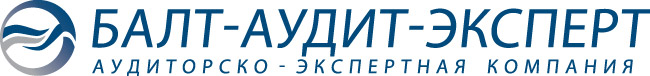 Аудит, консалтинг, бизнес-планирование, оценкаАудит, консалтинг, бизнес-планирование, оценкаИНН 7809022762190005, СПб, Московский пр., д.19http://www.ec-group.ruwww.bae.com.ru   info@bae.ruТел.251 77 39, 327-55-40, Факс 713-01-12Населённый пунктСущест-вующий, 
тыс.кв.мВ жилых домах, тыс.кв.мВ жилых домах, тыс.кв.мСнос до 2020 г., тыс.кв.мСуществующий сохраняемый, 
тыс.кв.мСуществующий сохраняемый, 
тыс.кв.мНовое строительство до 2020, тыс.кв.мНовое строительство до 2020, тыс.кв.мИтого жилищный фонд к 2020 году, тыс.кв.мИтого жилищный фонд к 2020 году, тыс.кв.мНовое строительство 2020-2030 гг. (инд. фонд), тыс.кв.мИтого жилищный фонд к 2030 году, тыс.кв.мИтого жилищный фонд к 2030 году, тыс.кв.мНаселённый пунктСущест-вующий, 
тыс.кв.ммного-квартир-ныхинд.Снос до 2020 г., тыс.кв.ммного-квартир-ныхинд.много-квартир-ныхинд.много-квартир-ныхинд.Новое строительство 2020-2030 гг. (инд. фонд), тыс.кв.ммного-квартир-ныхинд.д. Авати1,101,1001,100,101,20,201,4д. Андрианово40400404088,1016,1д. Георгиевское*3,43,4003,4000,93,40,91,83,42,7д. Горка0,500,5000,500,100,60,200,8д. Гутчево0,400,4000,40000,4000,4д. Еглизи1,601,6001,603,304,96,1011д. Жары6,106,1006,100,106,20,206,4д. Красный Латыш3,303,3003,300,103,40,203,6д. Мельница1,501,5001,500,401,90,802,7д. Новолисино*29,520,88,7020,88,702,220,810,94,420,815,3д. Примерное0,600,6000,60202,6406,6д. Рублёво1,101,1001,100,801,91,703,6д. Сидорово1,401,4001,400,301,70,502,2п. Строение4,504,5004,50004,50,104,6д. Тарасово16,615,51,2015,51,209,315,510,518,615,529,1г. Тосно*798,4668,1130,30,2667,9130,3171,68255,2839,58385,5373,8839,58759,3д. Усадище2,202,2002,203,705,97,5013,4п. Ушаки*31,931,10,8031,10,8014,831,115,629,531,145,1с. Ушаки*53,30,253,200,253,201,20,254,42,50,256,9Итого961,4739,1222,50,2738,9222,5171,68298,5910,58521460,2910,58981,2Территория201020112012201320142015201620172018201920202021202220232024202520262027202820292030Итого 2014-2030Тосненское ГП13,30,08,726,753,755,456,658,767,371,681,445,946,045,946,246,246,045,946,046,146,2904,8д. Авати0,00,00,00,00,00,00,00,00,00,00,10,00,00,00,00,10,00,00,00,00,10,3д. Андрианово0,00,00,00,00,00,40,40,80,80,80,80,80,80,80,80,80,80,80,80,80,812,1д. Георгиевское0,00,00,00,00,00,10,10,20,20,20,20,20,20,20,20,20,20,20,20,20,22,7д. Горка0,00,00,00,00,00,00,00,00,00,00,10,00,00,00,00,10,00,00,00,00,10,3д. Гутчево0,00,00,00,00,00,00,00,00,00,00,00,00,00,00,00,00,00,00,00,00,00,0д. Еглизи0,00,00,00,00,00,30,30,70,70,70,70,60,60,60,60,60,60,60,60,60,69,4д. Жары0,00,00,00,00,00,00,00,00,00,10,00,00,00,00,10,00,00,00,00,10,00,3д. Красный Латыш0,00,00,00,00,00,00,00,00,00,10,00,00,00,00,10,00,00,00,00,10,00,3д. Мельница0,00,00,00,00,00,10,10,10,10,10,10,10,10,10,10,10,10,10,10,10,11,2д. Новолисно0,00,00,00,00,00,20,20,40,40,40,40,40,40,40,40,40,40,40,40,40,46,6д. Примерное0,00,00,00,00,00,20,20,40,40,40,40,40,40,40,40,40,40,40,40,40,46,0д. Рублёво0,00,00,00,00,00,10,10,20,20,20,20,20,20,20,20,20,20,20,20,20,22,5д. Сидорово0,00,00,00,00,00,00,10,00,10,00,10,00,10,00,10,00,10,00,10,00,10,8п. Строение0,00,00,00,00,00,00,00,00,00,00,00,00,00,00,00,10,00,00,00,00,00,1д. Тарасово0,00,00,00,00,00,92,13,03,02,21,91,91,91,91,91,91,91,91,91,91,931,7многоквартирные дома*0,00,01,11,11,10,40,00,00,00,00,00,00,00,00,00,00,03,8индивидуально определенные0,00,90,91,91,91,91,91,91,91,91,91,91,91,91,91,91,927,9г. Тосно13,30,08,726,752,250,350,349,858,363,373,337,437,437,437,437,437,437,437,437,437,4771,3многоквартирные дома*13,30,08,726,726,712,112,111,520,025,035,00,00,00,00,00,00,00,00,00,00,0142,3индивидуально определенные0,00,00,00,025,538,338,338,338,338,338,337,437,437,437,437,437,437,437,437,437,4629,0д. Усадище0,00,00,00,00,00,40,40,70,70,70,70,80,80,80,80,80,80,80,80,80,811,2п. Ушаки0,00,00,00,01,52,22,22,22,22,22,23,03,03,03,03,03,03,03,03,03,044,3с. Ушаки0,00,00,00,00,00,10,10,20,20,20,20,30,30,30,30,30,30,30,30,30,33,7НаименованиеЕд. изм.1 очередьРасчетный срокд. Георгиевскоед. Георгиевскоед. Георгиевскоед. ГеоргиевскоеМагазинобъект1Плоскостные спортивные сооружениякв.м858д. Новолисинод. Новолисинод. Новолисинод. НоволисиноМагазинга1,39Строительство дома культурымест225Спортивный залкв.м237Плоскостные спортивные сооружениякв.м3159Пункт охраны порядкакв.м18Аптечный пунктобъект на жилую группу1Отделение связиобъект на жилую группу1Приемный пункт прачечной, химчисткиобъект на жилую группу1д. Тарасовод. Тарасовод. Тарасовод. ТарасовоМагазинга0,95Спортивный залкв.м455Плоскостные спортивные сооружениякв.м2535Пункт охраны порядкакв.м27Аптечный пунктобъект на жилую группу1Отделение связиобъект на жилую группу1Предприятия бытового обслуживания (мастерские, ателье, парикмахерские и т. п.)рабочих мест3Приемный пункт прачечной, химчисткиобъект на жилую группу1г. Тосног. Тосног. Тосног. ТосноСтроительство детского дошкольного учреждения на 180 мест, микрорайон № 3объект1Строительство детского дошкольного учреждения на 280 мест, микрорайон № 7объект1Строительство детского дошкольного учреждения на 100 мест, новая жилая зона на юго-востокеобъект1Строительство детского дошкольного учреждения на 250 мест, новая жилая зона на западеобъект1Строительство общеобразовательной школы на 800 мест, новая жилая зона на юго-востокеобъект1Строительство средней общеобразовательной школы на 1500 мест, микрорайон № 5объект1Строительство средней общеобразовательной школы на 1200 мест, новая жилая зона на западеобъект1Лечебный корпус Тосненской центральной районной больницы (стационар на 160 круглосуточных койко-мест, дневной стационар на 200 койко-мест)объект1Строительство поликлиники на территории Центральной районной больницы на 1000 посещений в смену объект1Патологоанатомический корпус Тосненской центральной районной больницыобъект1Строительство диагностического центра на территории центральной районной больницы объект1Организация Центра планирования семьи и репродукцииобъект1Станция скорой медицинской помощиобъект1Строительство стоматологической поликлиникиобъект1Организация во встроенных помещениях офисов врачей общей практики (ул. Блинникова, д. 6, Московское ш., д. 40, пр. Ленина, д. 21)объект++Организация «Автополиклиники» выездного комплексного медицинского обслуживанияобъект1Строительство амбулатории на 40 посещений в смену (микрорайон Стекольный)объект1Создание комплексного центра социального обслуживания населенияобъект1Организация центра (отделение) социальной помощи на домуобъект1Организация территориального центра социальной помощи семье и детямобъект1Строительство дома-интерната для престарелых и инвалидовобъект1Строительство физкультурно-оздоровительного комплекса 3100 м2объект1Строительство крытого катка с искусственным ледовым покрытиемобъект1Создание детской спортивной школы олимпийского резерваобъект1Строительство крытого манежа конкурного поляобъект1Организация информационно-компьютерного центраобъект1Строительство дома культурыобъект1Организация театральной студииобъект1Гостиницамест212Кафемест133Отделение банковобъект22Отделение связиобъект1Банно-оздоровительный комплекспомывочных мест115РеконструкцияРеконструкцияРеконструкцияРеконструкцияПродовольственный рынокобъект1Стадионобъект1Дом престарелыхобъект1п. Ушакип. Ушакип. Ушакип. УшакиПлоскостные спортивные сооружениякв.м            4 231,5   Магазинга1,21РеконструкцияРеконструкцияРеконструкцияРеконструкцияЗдание под МУК «Ушакинский центр досуга и народного творчества»объект1с. Ушакис. Ушакис. Ушакис. УшакиТорговый центрга1,88Магазинга0,09Спортивный залкв.м472Плоскостные спортивные сооружениякв.м               1 794   Виды нагрузок201420152016201720182019202020212022202320242025202620272028Тосненское ГП135,57136,14136,97137,80138,63139,45140,29141,81143,33144,84146,37147,89149,42150,95152,47д. Авати0,030,030,030,030,030,030,030,030,030,030,030,030,030,030,03д. Андрианово0,290,320,380,430,490,550,610,690,770,840,921,001,081,161,23д. Георгиевское0,350,360,400,440,480,520,560,600,640,680,720,760,800,840,88д. Горка0,020,020,040,060,080,110,130,150,170,190,210,240,260,280,30д. Гутчево0,010,010,010,010,010,010,010,010,010,010,010,010,010,010,01д. Еглизи0,160,180,240,300,370,430,490,570,650,730,820,900,981,061,14д. Жары0,100,100,100,100,100,100,100,100,100,100,100,100,100,110,11д. Красный Латыш0,120,120,120,120,120,120,120,120,120,120,120,120,120,120,12д. Мельница0,090,090,130,180,230,280,330,370,420,460,510,550,600,650,70д. Новолисино2,862,902,953,003,053,103,153,193,243,283,323,373,413,463,50д. Примерное0,090,100,120,130,150,170,180,210,230,260,280,310,330,360,38д. Рублёво0,150,150,160,160,170,170,180,190,200,210,220,230,240,250,26д. Сидорово0,070,070,070,070,070,070,070,070,070,070,070,070,080,080,08п. Строение0,360,360,360,360,360,360,360,360,360,360,360,360,360,360,36д. Тарасово2,032,082,132,182,222,272,322,372,422,472,522,572,622,672,72г. Тосно94,8495,0095,1795,3495,5195,6895,8596,4897,1297,7698,3999,0399,66100,30100,94д. Усадище0,130,160,240,320,410,490,580,670,780,880,981,081,181,281,38п. Ушаки3,883,944,014,074,144,204,274,324,374,424,484,534,584,644,69с. Ушаки2,252,252,252,252,252,252,252,252,252,252,252,252,252,252,25Вне границ населенных пунктов27,7427,9028,0628,2328,3928,5528,7129,0429,3829,7130,0530,3830,7131,0531,38Виды нагрузок201420152016201720182019202020212022202320242025202620272028Тосненское ГП25,5825,6925,8426,0026,1626,3126,4726,7627,0427,3327,6227,9028,1928,4828,77д. Авати0,000,000,000,000,000,000,000,000,000,000,000,000,000,000,00д. Андрианово0,050,060,070,080,090,100,120,130,140,160,170,190,200,220,23д. Георгиевское0,070,070,080,080,090,100,110,110,120,130,140,140,150,160,17д. Горка0,000,000,010,010,020,020,020,030,030,040,040,040,050,050,06д. Гутчево0,000,000,000,000,000,000,000,000,000,000,000,000,000,000,00д. Еглизи0,030,030,050,060,070,080,090,110,120,140,150,170,180,200,21д. Жары0,020,020,020,020,020,020,020,020,020,020,020,020,020,020,02д. Красный Латыш0,020,020,020,020,020,020,020,020,020,020,020,020,020,020,02д. Мельница0,020,020,030,030,040,050,060,070,080,090,100,100,110,120,13д. Новолисино0,540,550,560,570,570,580,590,600,610,620,630,640,640,650,66д. Примерное0,020,020,020,030,030,030,030,040,040,050,050,060,060,070,07д. Рублёво0,030,030,030,030,030,030,030,040,040,040,040,040,050,050,05д. Сидорово0,010,010,010,010,010,010,010,010,010,010,010,010,010,010,02п. Строение0,070,070,070,070,070,070,070,070,070,070,070,070,070,070,07д. Тарасово0,380,390,400,410,420,430,440,450,460,470,480,490,490,500,51г. Тосно17,8917,9317,9617,9918,0218,0518,0818,2018,3218,4418,5618,6818,8018,9219,04д. Усадище0,020,030,050,060,080,090,110,130,150,170,180,200,220,240,26п. Ушаки0,730,740,760,770,780,790,810,820,830,830,850,850,860,870,88с. Ушаки0,420,420,420,420,420,420,420,420,420,420,420,420,420,420,42Вне границ населенных пунктов5,235,265,295,335,365,395,425,485,545,615,675,735,805,865,92Виды нагрузок201420152016201720182019202020212022202320242025202620272028Жилищно-коммунальный сектор, включая застройку вне границ населенных пунктов25,5825,6925,8426,0026,1626,3126,4726,7627,0427,3327,6227,9028,1928,4828,77Промышленность22,0324,0329,8334,1336,0341,2345,1349,3353,7360,5363,9367,1369,9371,1372,23Прочие потребители4,004,024,044,074,094,114,144,184,234,274,324,364,414,454,50Итого по Тосненскому городскому поселению51,6153,7359,7164,1966,2871,6675,7480,2785,0092,1395,8799,40102,53104,06105,50Итого с учетом коэффициента одновременности (округленно)44,1245,9451,0654,8956,6761,2764,7668,6372,6878,7781,9784,9887,6688,9790,20ТеплоснабжениеТеплоснабжениеТеплоснабжениеОбъекты жилого назначения110 Ккал/ч на кв.м.ТСН 30-305-2002Объекты жилого назначения100 Ккал/ч на кв.м.ТСН 30-306-2002Объекты общественно-делового назначения75 ккал/ч на кв.м.СНиП II-35Объекты производственного назначения0,7 Гкал/ч на  СНиП II-35Наименование20142015201620172018201920202021202220232024202520262027202820292030Итого за 2014-2030Тосненское ГП5,872,652,782,654,525,547,700,401,501,500,500,200,600,300,301,002,9941,01д. Георгиевское0,000,000,000,000,000,000,000,000,000,000,000,000,000,000,000,000,030,03д. Новолисино0,000,000,000,000,000,000,000,000,000,000,000,000,000,000,000,351,001,35д. Тарасово0,000,000,120,120,120,040,000,000,000,000,000,000,000,000,000,200,671,28г. Тосно5,872,652,652,534,405,507,700,401,501,500,500,200,600,300,300,450,5037,55п. Ушаки0,000,000,000,000,000,000,000,000,000,000,000,000,000,000,000,000,800,80Территория20142015201620172018201920202021202220232024202520262027202820292030Итого за 2014-2030Тосненское ГП3,04,84,85,15,15,15,15,05,15,05,15,15,15,05,15,15,183,46д. Авати0,00,00,00,00,00,00,00,00,00,00,00,00,00,00,00,00,00,03д. Андрианово0,00,00,00,10,10,10,10,10,10,10,10,10,10,10,10,10,11,33д. Георгиевское0,00,00,00,00,00,00,00,00,00,00,00,00,00,00,00,00,00,30д. Горка0,00,00,00,00,00,00,00,00,00,00,00,00,00,00,00,00,00,03д. Гутчево0,00,00,00,00,00,00,00,00,00,00,00,00,00,00,00,00,00,00д. Еглизи0,00,00,00,10,10,10,10,10,10,10,10,10,10,10,10,10,11,03д. Жары0,00,00,00,00,00,00,00,00,00,00,00,00,00,00,00,00,00,03д. Красный Латыш0,00,00,00,00,00,00,00,00,00,00,00,00,00,00,00,00,00,03д. Мельница0,00,00,00,00,00,00,00,00,00,00,00,00,00,00,00,00,00,13д. Новолисино0,00,00,00,00,00,00,00,00,00,00,00,00,00,00,00,00,00,73д. Примерное0,00,00,00,00,00,00,00,00,00,00,00,00,00,00,00,00,00,66д. Рублёво0,00,00,00,00,00,00,00,00,00,00,00,00,00,00,00,00,00,28д. Сидорово0,00,00,00,00,00,00,00,00,00,00,00,00,00,00,00,00,00,09п. Строение0,00,00,00,00,00,00,00,00,00,00,00,00,00,00,00,00,00,01д. Тарасово (индивидуально определенные)0,00,10,10,20,20,20,20,20,20,20,20,20,20,20,20,20,23,07г. Тосно (индивидуально определенные)2,84,24,24,24,24,24,24,14,14,14,14,14,14,14,14,14,169,19д. Усадище0,00,00,00,10,10,10,10,10,10,10,10,10,10,10,10,10,11,23п. Ушаки0,20,20,20,20,20,20,20,30,30,30,30,30,30,30,30,30,34,87с. Ушаки0,00,00,00,00,00,00,00,00,00,00,00,00,00,00,00,00,00,41ПоселениеПериод планирования, годПериод планирования, годПериод планирования, годПериод планирования, годПериод планирования, годПериод планирования, годПериод планирования, годПериод планирования, годПериод планирования, годПериод планирования, годПериод планирования, годПериод планирования, годПериод планирования, годПериод планирования, годПериод планирования, годПоселение201420152016201720182019202020212022202320242025202620272028Тосненское ГП45 30845 51945 73145 94146 15346 36446 58147 03147 48547 93748 39548 84749 30449 76150 218д. Авати121212121212121212121212121212д. Андрианово134147160172185198211234257280303326349372395д. Георгиевское163167172176181185190195200205210215220225230д. Горка999999999999999д. Гутчево666666666666666д. Еглизи748392100109118127144161178196213230248265д. Жары474747474747474747474848484949д. Красный Латыш545454545454545454545454545454д. Мельница404040404040404040404040424446п. Новолисино1 3201 3351 3501 3651 3801 3951 4101 4221 4351 4471 4601 4721 4851 4971 510д. Примерное4047556270778596108119131142154165177д. Рублево68707275777982869196101106110115120д. Сидорово303030303030303030313233353637п. Строение168168168168168168168168168168168168168168168д. Тарасово9379599811 0031 0251 0471 0701 0931 1161 1391 1621 1851 2081 2311 254г. Тосно39 32339 41939 51539 61139 70739 80339 90040 21040 52040 83041 14041 45041 76042 07042 380д. Усадище59728497109122135156178199221242264285307п. Ушаки1 7861 8161 8461 8761 9061 9361 9671 9912 0152 0392 0642 0882 1122 1372 161с. Ушаки1 0381 0381 0381 0381 0381 0381 0381 0381 0381 0381 0381 0381 0381 0381 038Объект водопотребления муниципальных потребителей социальной сферыРасчетные показатели объекта потребления водопотребленияРасчетные показатели объекта потребления водопотребленияРасчетные показатели объекта потребления водопотребленияРасчетные показатели объекта потребления водопотребленияРасчетные показатели объекта потребления водопотребленияРасчетные показатели объекта потребления водопотребленияВ период до 2020 г.В период до 2020 г.В период до 2030 г.В период до 2030 г.Показатели увеличения объемов потребления на горизонте планированияОбъект водопотребления муниципальных потребителей социальной сферыКоличество пользователейПро-должитель-ность водоразбора,сут.Норма потребления,л/сутНорма потребления,л/сутОбъемы потребленияОбъемы потребленияКоличество присоединен-ных объек-тов потребленияУвеличение объе-мов потребления,куб.м в годКоличество присоединен-ных объек-тов потребленияУвеличение объе-мов потребления,куб.м в годПоказатели увеличения объемов потребления на горизонте планированияОбъект водопотребления муниципальных потребителей социальной сферыКоличество пользователейПро-должитель-ность водоразбора,сут.сред-несу-точ-ноев часы максимума водоразборасред-несу-точ-ноев часы максимума водоразбораКоличество присоединен-ных объек-тов потребленияУвеличение объе-мов потребления,куб.м в годКоличество присоединен-ных объек-тов потребленияУвеличение объе-мов потребления,куб.м в годПоказатели увеличения объемов потребления на горизонте планирования123456789191112д. Андрианово000,0Приемный пункт прачечной, химчистки11,00401540150,0114,614,6д. Гутчево000,0Магазин20,33284219840,016,86,8д. Георгиевское000,0Магазин20,33284219840,016,86,8д. Горка000,0Магазин20,33284219840,016,86,8д. Еглизи000,0Магазин20,33284219840,016,86,8Спортивный зал500,465050114625000,01418,2418,2Всего по д. Еглизи116525840 0,02425425д. Жары000,0Магазин20,33284219840,016,86,8Пункт охраны порядка20,67121616320,015,85,8Аптечный пункт10,50422100,017,77,7Отделение связи20,67121616320,015,85,8Приемный пункт прачечной, химчистки11,00401540150,0114,614,6Всего по д. Жары112163 0054141д. Красный Латыш000,0Магазин50,332842472100,0117,017,0д. Мельница000,0Магазин80,332842753360,0127,327,3п. Новолисино000,0Магазин80,332842753360,0127,327,3Строительство дома культуры2250,671216180036000,01657,0657,0Спортивный зал500,465050114625000,01418,2418,2Пункт охраны порядка20,67121616320,015,85,8Аптечный пункт10,50422100,017,77,7Отделение связи20,67121616320,015,85,8Приемный пункт прачечной, химчистки11,00401540150,0114,614,6Всего по п. Новолисино31146515 00711361136д. Примерное000,0Магазин20,33284219840,016,86,8д. Рублёво000,0Магазин50,332842472100,0117,017,0Спортивный зал500,465050114625000,01418,2418,2Всего по д. Рублево119327100 02435435д. Тарасово000,0Магазин120,3328421125040,0140,940,9Спортивный зал500,465050114625000,01418,2418,2Пункт охраны порядка20,67121616320,015,85,8Аптечный пункт10,50422100,017,77,7Отделение связи20,67121616320,015,85,8Предприятия бытового обслуживания (мастерские, ателье, парикмахерские и т. п.)30,505660841800,0130,730,7Приемный пункт прачечной, химчистки11,00401540150,0114,614,6Всего по д. Тарасово14353263 007524524г. Тосно000,0Строительство детского дошкольного учреждения на 180 мест, микрорайон № 31200,4221,530107501392,40,0392,4Строительство детского дошкольного учреждения на 280 мест, микрорайон № 71200,4221,530107501392,40,0392,4Строительство детского дошкольного учреждения на 100 мест, новая жилая зона на юго-востоке1200,4221,530107536000,01392,4392,4Строительство детского дошкольного учреждения на 250 мест, новая жилая зона на западе1200,4221,530107536000,01392,4392,4Строительство общеобразовательной школы на 800 мест, новая жилая зона на юго-востоке8000,3312143200011168,00,01168,0Строительство средней общеобразовательной школы на 1500 мест, микрорайон № 515000,3312146000012190,00,02190,0Строительство средней общеобразовательной школы на 1200 мест, новая жилая зона на западе12000,3312144800168000,011752,01752,0Лечебный корпус Тосненской центральной районной больницы (стационар на 160 круглосуточных койко-мест, дневной стационар на 200 койко-мест)1601,0012024019200017008,00,07008,0Строительство поликлиники на территории Центральной районной больницы на 1000 посещений в смену 10000,4213155417150000,011977,11977,1Патологоанатомический корпус Тосненской центральной районной больницы50,5042421050138,30,038,3Строительство диагностического центра на территории центральной районной больницы 500,5013153257500,01118,6118,6Организация Центра планирования семьи и репродукции250,5013151630159,30,059,3Станция скорой медицинской помощи250,50115200143801524,70,0524,7Строительство стоматологической поликлиники250,5013151630159,30,059,3Организация во встроенных помещениях офисов врачей общей практики (ул. Блинникова, д. 6, Московское ш., д. 40, пр. Ленина, д. 21)20,671216169615,8317,55,8Организация «Автополиклиники» выездного комплексного медицинского обслуживания20,67121616320,015,85,8Строительство амбулатории на 40 посещений в смену (микрорайон Стекольный)400,5013152600194,90,094,9Создание комплексного центра социального обслуживания населения20,67121616320,015,85,8Организация центра (отделение) социальной помощи на дому50,33121620800,017,37,3Организация территориального центра социальной помощи семье и детям20,67121616015,80,05,8Строительство дома-интерната для престарелых и инвалидов201,00220220440044000,011606,01606,0Строительство физкультурно-оздоровительного комплекса 3100 м21000,465050229201836,50,0836,5Создание детской спортивной школы олимпийского резерва1201,007070840084000,013066,03066,0Организация информационно-компьютерного центра20,67121616320,015,85,8Строительство дома культуры20,67121616320,015,85,8Организация театральной студии20,67121616320,015,85,8Гостиница2121,0012023025440487600,019285,69285,6Кафе1330,50121279815960,01291,3291,3Отделение банков20,671216167040,022128,55,8Отделение связи20,67121616320,015,85,8Банно-оздоровительный комплекс1150,131801802588207000,01944,4944,4Организация детского оздоровительного лагеря (в пригородной зоне г. Тосно)1000,255555135655000,01495,0495,0В том числе в составе Тосненской рекреационной зоны:Организация усадебного туристского комплекса1000,751301309750130000,013558,83558,8Строительство базы отдыха в д. Рублёво1000,751301309750130000,013558,83558,8Организация детского оздоровительного лагеря (левый берег р. Тосна).1000,251301303205130000,011170,01170,0Всего по г. Тосно1135121691781312775462879741432Всего по муниципальному образованию Тосненское городское поселение Тосненского района Ленинградской области120765,0185310,01312775,47631444,044079,2Схема водоснабжения2013Период планирования, годПериод планирования, годПериод планирования, годСхема водоснабжения2013201720222028Централизованная система водоснабжения93,88%93,42%92,42%90,11%Локальная система централизованного водоснабжения6,07%6,43%6,80%8,54%С водоразбором из уличных колонок0,05%0,07%0,57%0,99%Из защищенного подземного источника водоснабжения0,00%0,06%0,14%0,35%Другие0,00%0,01%0,07%0,01%ПоселениеСтруктура системы водоснабженияСтруктура системы водоснабженияСтруктура системы водоснабженияСтруктура системы водоснабженияПоказатели потребления,куб.м в годПоказатели потребления,куб.м в годПоказатели потребления,куб.м в годПоказатели потребления,куб.м в годДоля потребления в водном балансе,%Доля потребления в водном балансе,%Доля потребления в водном балансе,%Доля потребления в водном балансе,%ПоселениеСуществующаяПерспективнаяПерспективнаяПерспективная2013Период планирования, годПериод планирования, годПериод планирования, год2013Период планирования, годПериод планирования, годПериод планирования, годПоселениеСуществующаядо 2017до 2022до 202820132017202220282013201720222028д.АватиIIIIIII0,0140,2140,2140,20,00,010,00,0д.АндриановоIIIIIIII0,00,04061,86257,40,00,00140,22д.ГеоргиевскоеIIVIVI0,00,04610,77207,70,00,00,160,25д.ГоркаIIIIIII0,0105,1105,1111,90,00,00,00,0д.ГутчевоIIIIIII0,070,170,170,10,00,00,00,0д.ЕглизиVIVIVIV0,0521,51691,14613,20,00,00,060,16д.ЖарыVVIVIV0,00,0742,8815,40,00,00,030,03д.Красный ЛатышVVVV0,03,08,014,00,00,00,00,0д.МельницаIIIIIIII0,00,0659,5754,30,00,00,020,03д.ПримерноеIIIIV0,00,01713,72804,20,00,00,060,10д.РублевоIVIVIVIV0,01185,31438,21896,50,00,040,050,07д.СидоровоIIIIIIIIIIII474,1474,1474,1474,10,020,020,020,02д.ТарасовоVIVIVIVI34437,339058,245660,463539,31,341,451,612,20г.ТосноVIIVIIVIIVII2405118,42510652,12614689,22607051,593,8893,4292,4290,11д.УсадищеIIIIIIIIIIII932,51533,02813,24852,00,040,060,100,17п.НоволисиноVIVIVIVI27089,031499,537016,474697,11,061,171,312,58п.СтроениеVVVV0,03,08,014,00,00,00,00,0п. Ушаки VIVIVIVI93980,4102386,7105160,7101571,93,673,813,723,51с. УшакиVVIIIIII0,00,08218,316405,10,000,000,290,57ВСЕГО:ВСЕГО:ВСЕГО:ВСЕГО:ВСЕГО:2562031,72687632,02829281,52893289,9100100100100№
п/пПоказатели потребления услуг водоснабженияЕд. изм.Период планированияПериод планированияПериод планированияПериод планированияПериод планированияПериод планированияПериод планированияПериод планированияПериод планированияПериод планированияПериод планированияПериод планированияПериод планированияПериод планированияПериод планирования№
п/пПоказатели потребления услуг водоснабженияЕд. изм.2014201520162017201820192020202120222023202420252026202720281Количество жителей в муниципальном образованиичел.45 30845 51945 73145 94146 15346 36446 58147 03147 48547 93748 39548 84749 30449 76150 2182Количество жителей, проживающих в технологических зонах сети водоснабжениячел.43 17043 41343 61243 77844 12344 51844 93245 60846 30246 87547 46348 01148 64049 65950 1263Количество жителей, пользующихся услугами коммунально-бытового водоснабжения, в том числе:чел.41 53142 48543 36443 71844 06544 46344 87945 55746 25346 82847 41847 96848 59949 15849 6133.1проживающих в многоквартирных домахчел.34 59635 00535 41435 82336 25936 69537 13137 15837 18537 21337 21337 21337 21337 21337 2134Уровень обеспеченности населения услугами централизованного водоснабжения%91,793,394,895,295,595,996,396,997,497,798,098,298,698,898,85Количество жителей, пользующихся услугами централизованного водоотведениячел.40 275,040 684,041 093,041 502,041 911,042 320,042 729,042 729,042 729,042 729,042 729,042 729,042 729,042 729,042 729,06Уровень обеспеченности населения услугами централизованного водоотведения%88,989,489,990,390,891,391,790,99089,188,387,586,785,985,17Количество жителей, проживающих в не полностью благоустроенных объектах жилой застройкичел.1 256,01 689,02 120,02 060,01 840,01 622,01 406,01 813,02 221,02 630,03 013,03 394,03 777,04 159,04 540,08Образование сточных вод от не полностью благоустроенных объектов жилой застройкикуб. м в год31 576,243 142,854 248,952 702,547 124,041 617,136 136,546 607,657 064,167 551,177 363,687 117,696 913,6106 693,1116 445,79Количество жителей, проживающих в неблагоустроенных объектах жилой застройкичел.3 773,03 810,03 867,03 913,03 940,03 959,03 982,04 025,04 070,04 112,04 147,04 213,04 282,04 352,04 423,010Образование сточных вод от неблагоустроенных объектов жилой застройкикуб.м в год32 175,732 877,633 347,233 549,234 570,135 923,836 915,438 717,640 751,141 989,243 674,645 035,347 052,548 492,649 094,111Суммарные объемы образования сточных вод с выпуском на ландшафт или по месту образованиякуб.м в год63 751,870 752,881 992,080 543,775 028,369 536,664 078,274 587,885 094,695 624,7105 901,0115 829,0125 802,5135 756,1145 689,712Доля неканализованных сточных вод%3,03,33,83,73,43,22,93,43,84,34,75,15,55,96,313Суммарное образование сточных водкуб.м в год2 100 049,32 134 792,32 158 031,52 171 505,62 184 334,92 196 866,22 209 210,42 222 631,62 236 263,92 249 583,32 262 725,02 275 656,92 288 624,52 301 484,52 314 359,314Суммарное образование сточных вод централизованной системы водоотведения, в том числе:куб.м в год2 036 297,52 064 039,62 076 039,52 090 961,82 109 306,62 127 329,62 145 132,32 148 043,82 151 169,32 153 958,62 156 824,02 159 827,92 162 822,02 165 728,52 168 669,515.1Прием стоков холодного водоотведения, в том числе:куб.м в год1 309 468,61 332 986,21 340 506,81 351 694,61 365 590,41 377 442,31 388 741,91 391 680,01 394 765,61 397 592,51 400 443,01 403 449,31 406 439,71 409 351,51 412 289,815.1.1От коммунально-бытовых нужд населения, в том числе:куб.м в год928 995,1953 780,0960 930,7970 063,9978 509,9988 709,4997 627,6997 630,9997 569,7997 686,0997 633,9997 630,7997 628,0997 645,9997 634,515.1.1.1через управляющие компаниикуб.м в год781 086,1805 871,0813 021,8822 155,0830 600,9840 800,4849 718,6849 722,0849 660,8849 777,1849 724,9849 721,7849 719,0849 736,9849 725,515.1.2Муниципальные потребители социальной сферыкуб.м в год87 414,690 038,492 753,995 487,398 282,8100 999,8103 740,2106 536,7109 341,5112 284,6115 230,9118 179,7121 128,4124 075,2127 022,815.1.3Прочие потребителикуб.м в год293 059,0289 167,8286 822,2286 143,4288 797,7287 733,1287 374,1287 512,4287 854,4287 621,8287 578,2287 639,0287 683,3287 630,4287 632,515.2Прием стоков водоотведения от горячего водоснабжения, в том числе:куб.м в год726 786,8731 011,3735 490,6739 225,2743 674,2749 845,2756 348,3756 321,7756 361,6756 324,0756 338,9756 336,6756 340,3756 335,0756 337,715.2.1От коммунально-бытовых нужд населения, в том числе:куб.м в год642 048,8648 815,4655 760,6661 887,0668 656,2674 827,9681 331,1681 304,4681 344,3681 306,8681 321,6681 319,3681 323,0681 317,7681 320,415.2.1.1через управляющие компаниикуб.м в год551 190,4557 957,1564 902,2571 028,7577 797,8583 969,6590 472,7590 446,1590 486,0590 448,4590 463,3590 460,9590 464,6590 459,3590 462,015.2.2Муниципальные потребители социальной сферыкуб.м в год51 380,649 839,148 344,046 893,645 486,845 486,245 486,245 486,245 486,245 486,245 486,245 486,245 486,245 486,245 486,215.2.3Прочие потребителикуб.м в год33 395,632 356,831 386,130 444,529 531,229 531,129 531,129 531,129 531,129 531,129 531,129 531,129 531,129 531,129 531,1Наименование поселенияЧисленность  (чел.)Годовое потребление (млн. куб.м)Нагрузка (н. куб.м/ч)Тосненское ГП51 1357,4913 243,5д. Авати120,0032д. Андрианово4420,11161д. Георгиевское2400,06033д. Горка100,0031д. Гутчево60,0021д. Еглизи3000,07542д. Жары500,0137д. Красный Латыш540,0148д. Мельница500,0137д. Новолисино1 5350,384192д. Примерное2000,05028д. Рублёво1300,03318д. Сидорово400,0106п. Строение1680,04223д. Тарасово1 3000,325163г. Тосно43 0005,6502 260д. Усадище3500,08849п. Ушаки2 2100,360200с. Ушаки1 0380,260144Показатель2010201120122013201420152016201720182019202020212022202320242025202620272028Численность населения (чел)Тосненское ГП61 90961 74162 30862 21062 47362 73963 12163 50163 88364 26364 65165 34866 04966 74867 45368 15268 85669 56070 264В том числе вне границ населенных пунктов12 71012 71012 71012 71012 78412 85812 93213 00713 08113 15513 23013 38413 53813 69213 84614 00014 15414 30814 462Образование отходов постоянным и сезонным населением (2010-2012 факт с 2014 прогноз) тыс. куб. м.88,784,494,888,989,289,589,79090,390,590,891,792,793,794,795,796,697,698,6Удельное годовое образование отходов на одного человека куб. м.1,41,41,51,41,41,41,41,41,41,41,41,41,41,41,41,41,41,41,4Образование отходов коммерческими организациями тыс. куб. м.28,629,529,930,330,731,131,531,932,332,733,133,533,934,334,735,135,535,936,3Всего поступление отходов от МО Тосненское городское посе-ление, тыс. куб. м.117,3113,9124,7119,2119,9120,6121,2121,9122,6123,2123,9125,2126,6128129,4130,8132,1133,5134,9Населенный пунктчисленностьчисленностьчисленностьУдаленность от места обезвреживания и утилизации отходов (км)Прогноз образования и накопления отходов (куб.м/год)Прогноз образования и накопления отходов (куб.м/год)Прогноз образования и накопления отходов (куб.м/год)Населенный пункт2012 год2020 год2028 годУдаленность от места обезвреживания и утилизации отходов (км)2012 год2020 год2028 годд. Авати1212124321,621,621,6д. Горка9994316,216,216,2д. Гутчево6663910,810,810,8д. Мельница4040463872,072,082,8д. Примерное33851774159,4153,0318,6д. Рублево668212041118,8147,6216д. Сидорово3030373554,054,066,6д. Усадище471353073584,6243,0552,6ВСЕГО:243399714522,0718,21 285,2№ п/пНаименование мероприятияСрок проведенияТехнические характеристикиОбоснованиеРеконструкция ПС 35/10 кВ №7162014 год20 МВАРеконструкция ПС необходима для обеспечения надежного электроснабжения в режиме работы n-1 и создания технической возможности присоединения новых потребителейРеконструкция РП 10 кВдо 2015 года4 ед.С целью приведения к нормативным значениям состояние электрических сетей, обеспечения надежности электроснабженияРеконструкция ТП 10 кВдо 2028 года81ед.С целью приведения к нормативным значениям состояние электрических сетей, обеспечения надежности электроснабженияРеконструкция ВЛ и КЛ 10 кВдо 2021 года16,0 кмС целью приведения к нормативным значениям состояние электрических сетей, обеспечения надежности электроснабженияСтроительство ВЛ и КЛ 10 кВ для разукрупнения сети2014 год1,4 кмСтроительство ВЛ и КЛ 10 кВ с целью разукрупнения электрической сетиСтроительство ТП 10 кВ для создания технической возможности присоединения новых коммунально-бытовых объектовдо 2028 года19 ед.Строительство ТП 10 кВ необходимо с целью создания технической возможности присоединения новых коммунально-бытовых объектовСтроительство ВЛ и КЛ 10 кВ для создания технической возможности присоединения новых коммунально-бытовых объектовдо 2028 года9,5 кмСтроительство ВЛ и КЛ 10 кВ необходимо с целью создания технической возможности присоединения новых коммунально-бытовых объектовСтроительство ПС 110/10 кВ мощностью 2х40 МВА «Тосно-промзона»до 2020 года40 МВАДанное мероприятие необходимо с целью присоединения новых потребителей промышленной зоны на северо-западе г.ТосноСтроительство заходов ЛЭП ПС 110/10 кВ «Тосно-промзона» (АПвПв 500 мм2)до 2020 года7,0 кмДанное мероприятие необходимо с целью присоединения новых потребителей промышленной зоны на северо-западе г.ТосноСтроительство питающих ЛЭП 10 кВ от ПС 110/10 кВ №539 «Катерпиллар» для обеспечения питания потребителей промышленной зоныдо 2016 года1,2 кмДанное мероприятие необходимо с целью присоединения новых потребителей промышленной зоны на северо-западе г.ТосноСтроительство РП 10 кВ для электроснабжения потребителей промышленной зоны на северо-западе г.Тоснодо 2023 года4 ед.Данное мероприятие необходимо с целью присоединения новых потребителей промышленной зоны на северо-западе г.ТосноСтроительство ТП 10 кВ для электроснабжения потребителей промышленной зоны на северо-западе г.Тоснодо 2028 года24 ед.Данное мероприятие необходимо с целью присоединения новых потребителей промышленной зоны на северо-западе г.ТосноСтроительство КЛ 10 кВ для электроснабжения потребителей промышленной зоны на северо-западе г.Тоснодо 2028 года16,0 кмДанное мероприятие необходимо с целью присоединения новых потребителей промышленной зоны на северо-западе г.ТосноСтроительство ПС 110/10 кВ мощностью 2х10 МВА «Ушаки»до 2020 года10 МВАДанное мероприятие необходимо с целью присоединения новых потребителей логистического парка и промышленной зоны на юго-востоке г.ТосноСтроительство заходов ЛЭП к ПС 110/10 кВ «Ушаки» (АСБ240 мм2)до 2020 года7,0 кмДанное мероприятие необходимо с целью присоединения новых потребителей логистического парка и промышленной зоны на юго-востоке г.ТосноСтроительство РП 10 кВ для электроснабжения логистического парка и промышленной зоны на юго-востоке г.Тоснодо 2026 года2 ед.Данное мероприятие необходимо с целью присоединения новых потребителей логистического парка и промышленной зоны на юго-востоке г.ТосноСтроительство ТП 10 кВ для электроснабжения логистического парка и промышленной зоны на юго-востоке г.Тоснодо 2026 года12 ед.Данное мероприятие необходимо с целью присоединения новых потребителей логистического парка и промышленной зоны на юго-востоке г.ТосноСтроительство ВЛ и КЛ 10 кВ для электроснабжения логистического парка и промышленной зоны на юго-востоке г.Тоснодо 2026 года8,0 кмДанное мероприятие необходимо с целью присоединения новых потребителей логистического парка и промышленной зоны на юго-востоке г.ТосноНаименование мероприятияЕд. изм.201420152016201720182019202020212022202320242025202620272028Реконструкция ПС 35/10 кВ №716ед.1Реконструкция РП 10 кВед.31Реконструкция ТП 10 кВед.221614122431211111Реконструкция ВЛ и КЛ 10 кВкм4,73,22,82,40,4110,5Строительство ВЛ и КЛ 10 кВ для разукрупнения сетикм1,4Строительство ТП 10 кВ для создания технической возможности присоединения новых коммунально-бытовых объектовед.111111111112222Строительство ВЛ и КЛ 10 кВ для создания технической возможности присоединения новых коммунально-бытовых объектовкм0,50,50,50,50,50,50,50,50,50,50,51111Строительство ПС 110/10 кВ мощностью 2х40 МВА «Тосно-промзона»ед.1Строительство заходов ЛЭП ПС 110/10 кВ «Тосно-промзона» (АПвПв 500 мм2)км7Строительство питающих ЛЭП 10 кВ от ПС 110/10 кВ №539 «Катерпиллар» для обеспечения питания потребителей промышленной зоныкм1,2Строительство РП 10 кВ для электроснабжения потребителей промышленной зоны на северо-западе г.Тосноед.11111Строительство ТП 10 кВ для электроснабжения потребителей промышленной зоны на северо-западе г.Тосноед.6426444422211Строительство КЛ 10 кВ для электроснабжения потребителей промышленной зоны на северо-западе г.Тоснокм21,51,51121,51,51110,50,5Строительство ПС 110/10 кВ мощностью 2х10 МВА «Ушаки»ед.1Строительство заходов ЛЭП к ПС 110/10 кВ «Ушаки» (АСБ240 мм2)км7Строительство РП 10 кВ для электроснабжения логистического парка и промышленной зоны на юго-востоке г.Тосноед.11Строительство ТП 10 кВ для электроснабжения логистического парка и промышленной зоны на юго-востоке г.Тосноед.4242Строительство ВЛ и КЛ 10 кВ для электроснабжения логистического парка и промышленной зоны на юго-востоке г.Тоснокм3131Суммарное количество ТП и РП 10 кВ, по которым завершены строительство, реконструкция (нарастающим итогом от начала планируемого периода)ед.2644668388100109116123134140150157161165Суммарная протяженность ВЛ и КЛ 10 кВ, по которым завершены строительство, реконструкция (нарастающим итогом от начала планируемого периода)км6,6010,3016,8021,2023,6026,1028,6031,6033,6038,6041,1046,1049,1050,6052,10Наименование показателяЕд. изм.201420152016201720182019202020212022202320242025202620272028Подключенная электрическая нагрузка жилой, общественно-деловой  и промышленной застройкиМВт51,653,759,764,266,371,775,780,385,092,195,999,4102,5104,1105,5Прирост электрической нагрузки от новой жилой, общественно-деловой  и промышленной застройкиМВт1,52,16,04,52,15,44,14,54,77,13,73,53,11,51,4Прирост подключенной электрической нагрузки от новой жилой, общественно-деловой  и промышленной застройки (нарастающим итогом от начала планируемого периода)МВт1,53,69,614,116,221,625,630,234,942,045,849,352,454,055,4№ п/пНаименование мероприятияСрок проведенияТехнические характеристикиОбоснованиеМодернизация Котельной детского сададо 2015 года0,151 Гкал/чВспомогательное оборудование котельной выработало назначенный срок службы и подлежит заменеМодернизация Котельной д. Ушакидо 2015 года0,440 Гкал/чВспомогательное оборудование котельной выработало назначенный срок службы и подлежит заменеМодернизация Котельной д. Георгиевскоедо 2015 года0,440 Гкал/чВспомогательное оборудование котельной выработало назначенный срок службы и подлежит заменеСтроительство Юго-Западной котельной - 2 мощностью 100 МВт и выводом из эксплуатации существующейдо 2017 года86,0 Гкал/чСоздание технической возможности присоединения теплопотребляющих установок объектов перспективного строительства многоквартирной застройки и общественно-делового назначения.Основное и вспомогательное оборудования выработало назначенный срок службы.Модернизация Квартальной котельной (паровая часть)до 2024 года25,8 Гкал/чПаровые котлы подлежат реконструкции (модернизации) в связи с выработкой назначенных сроков службыМодернизация участков тепловых сетей, выработавших расчетные сроки службыдо 2028 года47,3 км в однотрубн. исчисл.В целях снижения к концу периода планирования доли тепловых сетей, эксплуатирующихся за расчетным сроком службы по нормам амортизационных отчислений (более 30 лет), до уровня 13 % от общей протяженностиСтроительство тепловых сетей в зоне теплоснабжения Юго-Западной котельнойдо 2027 года6,8 км в двухтрубн. исч.Создание технической возможности присоединения теплопотребляющих установок объектов перспективного строительства многоквартирной застройки и общественно-делового назначения.Модернизация участка тепловой сети на пересечении ул. Станиславского и ш. Барыбина с увеличением диаметра до Ду530до 2017 года0,68 км в двухтрубн. исч.В целях переключения тепловой нагрузки в зоне централизованного теплоснабжения г. Тосно с Квартальной котельной на Юго-Западную котельную, оптимизации баланса мощности и нагрузки зоны централизованного теплоснабжения г. Тосно, обеспечения резервирования зоны централизованного теплоснабжения г. Тосно от независимых источников тепловой энергии по перемычкам распределительных трубопроводовТехническое перевооружение элеваторных узлов со строительством ИТПдо 2021 года252 ед.В целях оптимизации гидравлических режимов работы тепловых сетей, температурного графика, выполнения требований законодательства в сфере теплоснабжения и водоснабжения о переходе к закрытой системе теплоснабжения до 2021 годаСтроительство ЦТПдо 2021 года3 ед.В целях оптимизации гидравлических режимов работы тепловых сетей, температурного графика, выполнения требований законодательства в сфере теплоснабжения и водоснабжения о переходе к закрытой системе теплоснабжения до 2021 годаНаименованиеЕд. изм.2013201420152016201720182019202020212022202320242025202620272028Квартальная котельнаяУстановленная мощностьГкал/ч75,1875,1875,1875,1875,1875,1875,1875,1875,1874,8274,8274,8274,8274,8274,8274,82ВыводГкал/ч26,16ВводГкал/ч25,80Подключенная нагрузкаГкал/ч92,5092,5092,5092,5072,5072,5072,5072,5072,5072,5072,5072,5072,5072,5072,5072,50ПерераспределениеГкал/ч-20,00ПерспективнаяГкал/чЮго-Западная котельнаяУстановленная мощностьГкал/ч82,782,782,782,786,086,086,086,086,086,086,086,086,086,086,086,0ВыводГкал/ч82,7ВводГкал/ч86,0Подключенная нагрузкаГкал/ч24,330,232,835,558,062,467,975,676,077,579,079,579,780,380,680,9ПерераспределениеГкал/ч20,0ПерспективнаяГкал/ч5,92,72,72,54,45,57,70,41,51,50,50,20,60,30,3Котельная детского садаУстановленная мощностьГкал/ч0,1510,1510,1510,1510,1510,1510,1510,1510,1510,1510,1510,1510,1510,1510,1510,151ВыводГкал/ч0,151ВводГкал/ч0,151Подключенная нагрузкаГкал/ч0,1000,1000,1000,1000,1000,1000,1000,1000,1000,1000,1000,1000,1000,1000,1000,100Котельная баниУстановленная мощностьГкал/ч0,3230,3230,3230,3230,3230,3230,3230,3230,3230,3230,3230,3230,3230,3230,3230,323Подключенная нагрузкаГкал/ч0,6000,6000,6000,6000,6000,6000,6000,6000,6000,6000,6000,6000,6000,6000,6000,600Котельная п. УшакиУстановленная мощностьГкал/ч5,1605,1605,1605,1605,1605,1605,1605,1605,1605,1605,1605,1605,1605,1605,1605,160Подключенная нагрузкаГкал/ч4,4004,4004,4004,4004,4004,4004,4004,4004,4004,4004,4004,4004,4004,4004,4004,400ПерспективнаяКотельная д. УшакиУстановленная мощностьГкал/ч0,4400,4400,4400,4400,4400,4400,4400,4400,4400,4400,4400,4400,4400,4400,4400,440ВыводГкал/ч0,440ВводГкал/ч0,440Подключенная нагрузкаГкал/ч0,1900,1900,1900,1900,1900,1900,1900,1900,1900,1900,1900,1900,1900,1900,1900,190Котельная д. ТарасоваУстановленная мощностьГкал/ч5,1605,1605,1605,1605,1605,1605,1605,1605,1605,1605,1605,1605,1605,1605,1605,160Подключенная нагрузкаГкал/ч4,1404,1404,1404,2644,3884,5124,5544,5544,5544,5544,5544,5544,5544,5544,5544,554ПерспективнаяГкал/ч0,1240,1240,1240,041Котельная д. ГеоргиевскоеУстановленная мощностьГкал/ч0,2200,2200,4400,4400,4400,4400,4400,4400,4400,4400,4400,4400,4400,4400,4400,440ВыводГкал/ч0,220ВводГкал/ч0,440Подключенная нагрузкаГкал/ч0,3700,3700,3700,3700,3700,3700,3700,3700,3700,3700,3700,3700,3700,3700,3700,370ПерспективнаяКотельная п. НоволисиноУстановленная мощностьГкал/ч3,4403,4403,4403,4403,4403,4403,4403,4403,4403,4403,4403,4403,4403,4403,4403,440Подключенная нагрузкаГкал/ч3,3003,3003,3003,3003,3003,3003,3003,3003,3003,3003,3003,3003,3003,3003,3003,300ПерспективнаяНаименование показателяЕд. изм.201420152016201720182019202020212022202320242025202620272028Суммарная установленная  мощность источников тепловой энергии, по которым завершено строительство, реконструкция (модернизация) и техническое перевооружение (нарастающим итогом от начала планируемого периода)Гкал/ч0,000,151,031,0387,0387,0387,0387,0387,03112,83112,83112,83112,83112,83112,83Наименование показателяЕд. изм.201320142015201620172018201920202021202220232024202520262027202820292030Общий объем сетейкм57,6458,9960,3561,7063,0664,4165,7766,4467,1267,8068,4869,1569,8370,5171,1871,1871,1871,18Строительство тепловых сетейкм53,6453,6453,6453,6453,6453,6453,6453,6453,6453,6453,6453,6453,6453,6453,6453,6453,6453,64Объем сетей, требующих заменыкм1,351,351,351,351,351,350,680,680,680,680,680,680,680,680,000,000,00Объем тепловых сетей, срок службы которых вышел в соответствующем году (поддержание существующего состояния)км42,7740,2637,7435,2332,7130,1927,6825,1622,6520,1317,6115,1012,5810,067,550,000,000,00Объем изношенных тепловых сетей до 2014 года, модернизируемых в соответствующем году (улучшение существующего состояния)км1,771,771,771,771,771,770,240,000,000,000,000,000,000,000,000,000,00Рекомендуемый объем модернизации тепловых сетейкм2,522,522,522,522,522,522,522,522,522,522,522,522,522,522,522,522,52Объем модернизации тепловых сетей равномерным итогомкм4,294,294,294,294,294,292,762,522,522,522,522,522,522,522,522,522,52Наименование показателяЕд. изм.201420152016201720182019202020212022202320242025202620272028Протяженность тепловых сетей, по которым завершено строительство, реконструкция (модернизация) и техническое перевооружениекм4,759,0213,5318,0423,7327,0630,8934,7238,5642,3946,2250,0553,8957,7260,87Наименование показателяЕд. изм.201420152016201720182019202020212022202320242025202620272028Строительство ИТП и ЦТП (нарастающим итогом)ед.03876114152190228252252252252252252252252НаименованиеЕд. изм.201420152016201720182019202020212022202320242025202620272028Прогноз перспективной нагрузкиГкал/ч5,872,652,782,654,525,547,700,401,501,500,500,200,600,300,30Объем подключенной тепловой нагрузки в результате многоквартирного (жилищного) и общественно-делового строительства (нарастающим итогом от начала планируемого периода)Гкал/ч5,878,5211,3013,9518,4824,0231,7232,1233,6235,1235,6235,8236,4236,7237,02Наименование показателяЕд. изм.201420152016201720182019202020212022202320242025202620272028Протяженность сетей в пределах срока расчетного срока службыкм14,8717,6120,3423,0825,8228,5631,3034,8938,7242,5646,3950,2254,0557,8961,72Протяженность сетей, выработавших расчетный срок службыкм42,7741,3940,0038,6237,2335,8534,4631,5528,4025,2422,0918,9315,7812,629,47Доля тепловых сетей, выработавших назначенный срок службы, от общей протяженности в соответствующем году%74%70%66%63%59%56%52%47%42%37%32%27%23%18%13%Наименование показателяЕд. изм.201420152016201720182019202020212022202320242025202620272028Нагрузка ГВС (открытая) в 2014 гГкал/ч35,0435,0435,0435,0435,0435,0435,0435,0435,0435,0435,0435,0435,0435,0435,04Нагрузка ГВС (закрытая) в 2014 гГкал/ч3,553,553,553,553,553,553,553,553,553,553,553,553,553,553,55Нагрузка ГВС (открытая) после 2014 годаГкал/ч35,0429,7624,4719,1913,908,623,340,000,000,000,000,000,000,000,00Нагрузка ГВС (закрытая) после 2014 годаГкал/ч0,005,2810,5715,8521,1426,4231,7035,0435,0435,0435,0435,0435,0435,0435,04Нагрузка ГВС (закрытая) от перспективной нагрузкиГкал/ч1,762,563,394,195,547,219,529,6410,0910,5410,6910,7510,9311,0211,11Строительство ИТП (нарастающим итогом)ед.03876114152190228252252252252252252252252Доля-0,870,720,580,450,320,190,070,000,000,000,000,000,000,000,00№ п/пНаименование мероприятияСрок про-веденияТех-нические харак-теристикиОбоснованиеТехнологическая зона г. ТосноТехнологическая зона г. ТосноТехнологическая зона г. ТосноТехнологическая зона г. ТосноТехнологическая зона г. ТосноСтроительство второй линии участка подводящего водовода "Невский водовод", проходящего по территории муниципального образования Тосненское городское поселение Тосненского района Ленинградской областидо 2025 годаДу 500 L=42 кмВ целях повышения надежности подачи воды от внешнего источника водоснабженияРеконструкция участка подводящего водовода "Невский водовод" Ду 900 мм L=7,43 км, проходящего по территории муниципального образования Тосненское городское поселение Тосненского района Ленинградской области, с заменой на трубы ПЭ 100 SRD 17,0 (ГОСТ 18599-2001)с 2026 годаДу 500 L=42 кмВ целях повышения надежности подачи воды от внешнего источника водоснабженияРеконструкция участка водопроводной сети Ду 200 мм L 100 м, проходящего по ул. Полины Осипенко от Зеленой улицы в сторону ул. Ани Алексеевой, с заменой на трубы ПЭ 100 SRD 17,0 (ГОСТ 18599-2001)2015Ду 200 L=100 мВ целях обеспечения расчетных расходов воды при максимуме водопотребления с учетом нужд на пожаротушение на основании требований п. 8.4 СП 8.1.13130.2009Реконструкция участка водопроводной сети Ду 150 мм L 20 м, по адресу  ул. Ленина, 24, с заменой на трубы ПЭ 100 SRD 17,0 (ГОСТ 18599-2001)2015Ду 150 L=20 мВ целях обеспечения расчетных расходов воды при максимуме водопотребления с учетом нужд на пожаротушение на основании требований п. 8.4 СП 8.1.13130.2009Реконструкция участка водопроводной сети Ду 100 мм L 50 м ввода к объектам Тосненской центральной больницы, ш. Барыбина, 29, с заменой на трубы ПЭ 100 SRD 17,0 (ГОСТ 18599-2001)2015Ду 100 L=50 мВ целях обеспечения расчетных расходов воды при максимуме водопотребления с учетом нужд на пожаротушение на основании требований п. 8.4 СП 8.1.13130.2009Реконструкция участка магистральной водопроводной сети с заменой на трубы ПЭ 100 SRD 17,0 (ГОСТ 18599-2001) Ду 500 мм L 1322 м от насосной станции 2-го подъема направлением по ул. Энергетиков - ш. Барыбина до пр Ленинадо 2021 годаДу 500 L=1322 мВ целях обеспечения расчетных расходов воды при максимуме водопотребления с учетом нужд на пожаротушениеРеконструкция участка водопроводной сети с заменой на трубы ПЭ 100 SRD 17,0 (ГОСТ 18599-2001) Ду 300 мм L 1476 м, проходящего от ул. Чехова по ул. Шолохова до промышленной зоны в микрорайон 5до 2020 годаДу 300 L=1476 мВ целях обеспечения расчетных расходов воды при максимуме водопотребления с учетом нужд на пожаротушениеСтроительство кольцевого распределительного водовода квартала между ж/д и пр. Ленина, ограниченный ш. Барыбина и ул. Чехова Ду=150 мм L=550 ммдо 2018 годаДу 150 L=550 мВ целях обеспечения расчетных расходов воды при максимуме водопотребления с учетом нужд на пожаротушение на основании требований п. 8.4 СП 8.1.13130.2009Строительство кольцевого распределительного водовода по периметру территории, на которой размещены объекты Тосненской ЦРБ, с прокладкой водовода из полиэтиленовой трубы ПЭ 100 SRD 17,0 (ГОСТ 18599-2001) Ду 150 L=765 мдо 2023 годаДу 150 L=765 мВ целях обеспечения расчетных расходов воды при максимуме водопотребления с учетом нужд на пожаротушение на основании требований п. 8.4 СП 8.1.13130.2009Реконструкция участка водовода Ду 200 мм L=671 м от Мкр-5 в Тосно-2 со строительством нового полиэтиленового трубопровода ПЭ 100 SRD 17,0 (ГОСТ 18599-2001) Ду 300 мм L=671 мдо 2021 годаДу 300 L=672 мВ целях обеспечения расчетных расходов воды при максимуме водопотребления с учетом нужд на пожаротушениеРеконструкция участка водовода Ду 200 мм L=805 м от ул. Чехова по ул. Шолохова со строительством нового полиэтиленового трубопровода ПЭ 100 SRD 17,0 (ГОСТ 18599-2001) Ду 300 мм L=429 мдо 2018 годаДу 300 L=429 мВ целях обеспечения расчетных расходов воды при максимуме водопотребления с учетом нужд на пожаротушениеРеконструкция участка водовода Ду 300 мм L=318 м по ул. Победы (между пр. Ленина и ул. Максима Горького) со строительством нового полиэтиленового трубопровода ПЭ 100 SRD 17,0 (ГОСТ 18599-2001) Ду 400 мм L=318 мдо 2019 годаДу 400 L=318 мВ целях обеспечения расчетных расходов воды при максимуме водопотребления с учетом нужд на пожаротушениеРеконструкция участка водовода Ду 150 мм L=423 м по ул. Чехова от ул. Ленина в сторону ул. Шолохова методом подземного разрушения старой чугунной трубы с помощью пневмопробойника с протягиванием на ее место нового полиэтиленового трубопровода ПЭ 100 SRD 17,0 (ГОСТ 18599-2001) Ду 200 мм L=423 мдо 2021 годаДу 200 L=423 мВ целях обеспечения расчетных расходов воды при максимуме водопотребления с учетом нужд на пожаротушениеРеконструкция участков распределительной водопроводной сети Ду 150 мм методом подземного разрушения старой чугунной трубы с помощью пневмопробойника с протягиванием на ее место новой полиэтиленовой трубыдо 2027 годаДу 150 L=10186 мВ целях реконструкции участков водопроводной сети, подлежащих замене в связи с исчерпанием эксплуатационного ресурсаРеконструкция участков распределительной водопроводной сети Ду 100 мм методом подземного разрушения старой чугунной трубы с помощью пневмопробойника с протягиванием на ее место новой полиэтиленовой трубыдо 2020 годаДу 100 L=6600 мВ целях реконструкции участков водопроводной сети, подлежащих замене в связи с исчерпанием эксплуатационного ресурсаРеконструкция участков распределительной водопроводной сети Ду 200 мм методом подземного разрушения старой чугунной трубы с помощью пневмопробойника с протягиванием на ее место новой полиэтиленовой трубыдо 2027 годаДу 200 L=5554 мВ целях реконструкции участков водопроводной сети, подлежащих замене в связи с исчерпанием эксплуатационного ресурсаУстановка на объектах жилой застройки, находящихся в муниципальной собственности, коллективных (внутридомовых) приборов учета холодной воды на границах балансовой принадлежности водоснабжающей организациидо 2015 года720 ед.В целях обеспечения коммерческого учета потребления услуг водоснабжения потребителями объектов многоэтажной жилой застройки, находящейся в муниципальной собственностиРеконструкция участка магистральной водопроводной сети Ду 500 мм L1060 м, проходящего по ул. Радищева до Типографского проездадо 2023 годаДу 500 L=1060 мВ целях обеспечения надежной работы системы водоснабжения технологической зоны централизованного водоснабжения г. Тосно в связи с выработкой магистральными чугунными водоводами назначенных сроков службыРеконструкция участка магистральной водопроводной сети с заменой на трубы ПЭ 100 SRD 17,0 (ГОСТ 18599-2001) Ду 500 мм L 1806 м от насосной станции 2-го подъема по Корпусной ул., по 3-ей ул. до по  ул. Радищевадо 2027 годаДу 500 L=1806 мВ целях обеспечения надежной работы системы водоснабжения технологической зоны централизованного водоснабжения г. Тосно в связи с выработкой магистральными чугунными водоводами назначенных сроков службыРеконструкция участка водопроводной сети с заменой на трубы ПЭ 100 SRD 17,0 (ГОСТ 18599-2001) Ду 400 мм L 886 м, проходящего от ш. Барыбина  по Станиславского и ул. Чехова до ул. Шолохова методом подземного разрушения старой чугунной трубы с помощью пневмопробойника с протягиванием на ее место новой полиэтиленовой трубыдо 2018 годаДу 500 L=886 мВ целях обеспечения в технологической зоне централизованного водоснабжения г. Тосно водоснабжением максимального водопотребления в сутки объектов жилой застройки перспективного строительства Микрорайон-7Строительство участка кольцевого распределительного водопровода Ду 200 мм L=562 м для подключения объектов жилой застройки перспективного строительствадо 2017 годаДу 200 L=546 мВ целях обеспечения в технологической зоне централизованного водоснабжения г. Тосно водоснабжением максимального водопотребления в сутки объектов жилой застройки перспективного строительства Микрорайон-7Прокладка сетей водопровода из ПЭ 100 SRD 17,0 (ГОСТ 18599-2001) Ду 100 мм L=7,0 кмдо 2020 годаДу 100 L=7000 мВ целях обеспечения потребителей объектов малоэтажной жилой застройки, находящихся в собственности граждан, микрорайона Железнодорожный водой питьевого качества в установленных объемах потребления для территорий, оборудованных системами централизованного водоснабжения с водоразбором из уличных колонок, в соответствии с требованиями ст. 71, 72 Правил холодного водоснабжения и водоотведенияСтроительство водоразборных колонокдо 2020 года21 ед.В целях обеспечения потребителей объектов малоэтажной жилой застройки, находящихся в собственности граждан, микрорайона Железнодорожный водой питьевого качества в установленных объемах потребления для территорий, оборудованных системами централизованного водоснабжения с водоразбором из уличных колонок, в соответствии с требованиями ст. 71, 72 Правил холодного водоснабжения и водоотведенияСтроительство пожарных гидрантовдо 2020 года14 ед.В целях обеспечения потребителей объектов малоэтажной жилой застройки, находящихся в собственности граждан, микрорайона Железнодорожный водой питьевого качества в установленных объемах потребления для территорий, оборудованных системами централизованного водоснабжения с водоразбором из уличных колонок, в соответствии с требованиями ст. 71, 72 Правил холодного водоснабжения и водоотведенияПрокладка сетей водопровода из ПЭ 100 SRD 17,0 (ГОСТ 18599-2001) Ду 100 мм L=3,2 кмдо 2019 годаДу 100 L=3200 мВ целях обеспечения потребителей объектов малоэтажной жилой застройки, находящихся в собственности граждан, микрорайона Коллективный водой питьевого качества в установленных объемах потребления для территорий, оборудованных системами централизованного водоснабжения с водоразбором из уличных колонок, в соответствии с требованиями ст. 71, 72 Правил холодного водоснабжения и водоотведенияСтроительство водоразборных колонокдо 2019 года16 ед.В целях обеспечения потребителей объектов малоэтажной жилой застройки, находящихся в собственности граждан, микрорайона Коллективный водой питьевого качества в установленных объемах потребления для территорий, оборудованных системами централизованного водоснабжения с водоразбором из уличных колонок, в соответствии с требованиями ст. 71, 72 Правил холодного водоснабжения и водоотведенияСтроительство пожарных гидрантовдо 2019 года10 ед.В целях обеспечения потребителей объектов малоэтажной жилой застройки, находящихся в собственности граждан, микрорайона Коллективный водой питьевого качества в установленных объемах потребления для территорий, оборудованных системами централизованного водоснабжения с водоразбором из уличных колонок, в соответствии с требованиями ст. 71, 72 Правил холодного водоснабжения и водоотведенияПрокладка сетей водопровода из ПЭ 100 SRD 17,0 (ГОСТ 18599-2001) Ду 100 мм L=1,5 кмдо 2016 годаДу 100 L=1500 мВ целях обеспечения потребителей объектов малоэтажной жилой застройки, находящихся в собственности граждан, микрорайона Тосно-2 водой питьевого качества в установленных объемах потребления для территорий, оборудованных системами централизованного водоснабжения с водоразбором из уличных колонок, в соответствии с требованиями ст. 71, 72 Правил холодного водоснабжения и водоотведенияСтроительство водоразборных колонокдо 2016 года7 ед.В целях обеспечения потребителей объектов малоэтажной жилой застройки, находящихся в собственности граждан, микрорайона Тосно-2 водой питьевого качества в установленных объемах потребления для территорий, оборудованных системами централизованного водоснабжения с водоразбором из уличных колонок, в соответствии с требованиями ст. 71, 72 Правил холодного водоснабжения и водоотведенияСтроительство пожарных гидрантовдо 2016 года5 ед.В целях обеспечения потребителей объектов малоэтажной жилой застройки, находящихся в собственности граждан, микрорайона Тосно-2 водой питьевого качества в установленных объемах потребления для территорий, оборудованных системами централизованного водоснабжения с водоразбором из уличных колонок, в соответствии с требованиями ст. 71, 72 Правил холодного водоснабжения и водоотведенияПрокладка сетей водопровода из ПЭ 100 SRD 17,0 (ГОСТ 18599-2001) Ду 100 мм L=3,2 кмдо 2018 годаДу 100 L=2800 мВ целях обеспечения потребителей объектов малоэтажной жилой застройки, находящихся в собственности граждан, микрорайона Южный водой питьевого качества в установленных объемах потребления для территорий, оборудованных системами централизованного водоснабжения с водоразбором из уличных колонок, в соответствии с требованиями ст. 71, 72 Правил холодного водоснабжения и водоотведенияСтроительство водоразборных колонокдо 2018 года14 ед.В целях обеспечения потребителей объектов малоэтажной жилой застройки, находящихся в собственности граждан, микрорайона Южный водой питьевого качества в установленных объемах потребления для территорий, оборудованных системами централизованного водоснабжения с водоразбором из уличных колонок, в соответствии с требованиями ст. 71, 72 Правил холодного водоснабжения и водоотведенияСтроительство пожарных гидрантовдо 2018 года9 ед.В целях обеспечения потребителей объектов малоэтажной жилой застройки, находящихся в собственности граждан, микрорайона Южный водой питьевого качества в установленных объемах потребления для территорий, оборудованных системами централизованного водоснабжения с водоразбором из уличных колонок, в соответствии с требованиями ст. 71, 72 Правил холодного водоснабжения и водоотведенияПрокладка сетей водопровода из ПЭ 100 SRD 17,0 (ГОСТ 18599-2001) Ду 100 мм L=3,2 кмдо 2018 годаДу 100 L=4000 мВ целях обеспечения потребителей объектов малоэтажной жилой застройки, находящихся в собственности граждан, микрорайона Радищева водой питьевого качества в установленных объемах потребления для территорий, оборудованных системами централизованного водоснабжения с водоразбором из уличных колонок, в соответствии с требованиями ст. 71, 72 Правил холодного водоснабжения и водоотведенияСтроительство водоразборных колонокдо 2018 года20 ед.В целях обеспечения потребителей объектов малоэтажной жилой застройки, находящихся в собственности граждан, микрорайона Радищева водой питьевого качества в установленных объемах потребления для территорий, оборудованных системами централизованного водоснабжения с водоразбором из уличных колонок, в соответствии с требованиями ст. 71, 72 Правил холодного водоснабжения и водоотведенияСтроительство пожарных гидрантовдо 2018 года13 ед.В целях обеспечения потребителей объектов малоэтажной жилой застройки, находящихся в собственности граждан, микрорайона Радищева водой питьевого качества в установленных объемах потребления для территорий, оборудованных системами централизованного водоснабжения с водоразбором из уличных колонок, в соответствии с требованиями ст. 71, 72 Правил холодного водоснабжения и водоотведенияРеконструкция насосной станции II подъема с установкой 4-х единиц насосного оборудования с частотным регулированиемдо 2023 года11153 куб.м в суткиВ целях обеспечения надежности и повышения эффективности работы системы водоснабжения в технологической зоне централизованного водоснабжения г. Тосно, в связи с выработкой назначенных сроков эксплуатацииРеконструкция подземного источника водоснабжения № Iдо 2020 года500 куб.м в суткиВ связи с выработкой подземными источниками водоснабжения назначенных сроков службыРеконструкция подземного источника водоснабжения № IIдо 2020 года500 куб.м в суткиВ связи с выработкой подземными источниками водоснабжения назначенных сроков службыРеконструкция подземного источника водоснабжения № IIIдо 2020 года500 куб.м в суткиВ связи с выработкой подземными источниками водоснабжения назначенных сроков службыРеконструкция подземного источника водоснабжения № IVдо 2028 года500 куб.м в суткиВ связи с выработкой подземными источниками водоснабжения назначенных сроков службыРеконструкция подземного источника водоснабжения № Vдо 2021 года500 куб.м в суткиВ связи с выработкой подземными источниками водоснабжения назначенных сроков службыРеконструкция подземного источника водоснабжения № VIIIдо 2027 года500 куб.м в суткиВ связи с выработкой подземными источниками водоснабжения назначенных сроков службыРеконструкция подземного источника водоснабжения № IXдо 2028 года500 куб.м в суткиВ связи с выработкой подземными источниками водоснабжения назначенных сроков службыРеконструкция подземного источника водоснабжения № Xдо 2028 года500 куб.м в суткиВ связи с выработкой подземными источниками водоснабжения назначенных сроков службыРеконструкция подземного источника водоснабжения № XIдо 2028 года500 куб.м в суткиВ связи с выработкой подземными источниками водоснабжения назначенных сроков службыРеконструкция подземного источника водоснабжения № XIVдо 2028 года500 куб.м в суткиВ связи с выработкой подземными источниками водоснабжения назначенных сроков службыРазработка проекта зоны санитарной охраны подземного источника водоснабжения источника в составе проекта реконструкции подземного источника водоснабжениядо 2028 года10 ед.В рамках реконструкции подземных источниковПланирование и благоустройство территории зоны санитарной охраны источника водоснабжениядо 2028 года10 ед. 50 кв. мВ рамках реконструкции подземных источниковРеконструкция схемы электроснабжения подземных источников водоснабжения № III, № V и № IX с установкой коммутационного элегазового оборудования.до 2017 года3 компл.В рамках реконструкции подземных источниковПрокладка сети электроснабжения постоянной схемы электроснабжения подземных источников водоснабжения № III, № V и № IXдо 2017 года3200 п.м.В рамках реконструкции подземных источниковСтроительство внутриплощадочных транспортных коммуникаций III категориидо 2028 года6 ед. 2 200 кв.мВ рамках реконструкции подземных источниковТехнологическая зона МарьиноТехнологическая зона МарьиноТехнологическая зона МарьиноТехнологическая зона МарьиноТехнологическая зона МарьиноРеконструкция подземного источника водоснабжения № Iдо 2024 года500 куб.м в суткиВ связи с выработкой подземными источниками водоснабжения назначенных сроков службыРеконструкция подземного источника водоснабжения № IIдо 2025 года500 куб.м в суткиВ связи с выработкой подземными источниками водоснабжения назначенных сроков службыРеконструкция подземного источника водоснабжения № IVдо 2020 года500 куб.м в суткиВ связи с выработкой подземными источниками водоснабжения назначенных сроков службыРазработка проекта зоны санитарной охраны подземного источника водоснабжения в составе проекта реконструкции подземного источника водоснабжениядо 2025 года3 ед.В рамках реконструкции подземных источниковПланирование и благоустройство территории зоны санитарной охраны источника водоснабжениядо 2025 года250 кв. мВ рамках реконструкции подземных источниковУстановка на объектах жилой застройки, находящихся в муниципальной собственности, коллективных (внутридомовых) приборов учета холодной воды на границах балансовой принадлежности водоснабжающей организациидо 2015 года25 ед.В целях обеспечения коммерческого учета потребления услуг водоснабжения потребителями объектов многоэтажной жилой застройки, находящейся в муниципальной собственностиРеконструкция насосной станции II подъема со строительством станции очистки питьевой воды в составе: предфильтр серии "Сапфир П", аэрационный комплекс серии "СА-К", фильтр удаления железа серии "Сапфир Br", фильтр с активированным углем серии "Сапфир А", финишный мешочный фильтр серии "Ключ ТМ" и ультрафиолетовый стерилизатор серии "УДВ"до 2015 года10 куб.м в чВ целях обеспечения потребителей услугами водоснабжения, соответствующими требованиям СанПиН 2.1.4.1074-01 по показателям качества питьевой воды, в связи с предельным техническим состоянием водоочистного оборудованияСтроительство участка водовода из трубопровода ПЭ 100 SRD 17,0 (ГОСТ 18599-2001) Ду 60 L=1600 м в зону территориального планирования д. Мельница для подключения водоразборной колонки2019 годаДу 80 L=1400 мВ целях обеспечения потребителей объектов малоэтажной жилой застройки, находящихся в собственности граждан, д. Мельница водой питьевого качества в установленных объемах потребления для территорий, оборудованных системами локального водоснабжения с водоразбором из уличных колонок, в соответствии с требованиями ст. 71, 72 Правил холодного водоснабжения и водоотведенияСтроительство водоразборных колонокдо 2019 года1 ед.В целях обеспечения потребителей объектов малоэтажной жилой застройки, находящихся в собственности граждан, д. Мельница водой питьевого качества в установленных объемах потребления для территорий, оборудованных системами локального водоснабжения с водоразбором из уличных колонок, в соответствии с требованиями ст. 71, 72 Правил холодного водоснабжения и водоотведенияСтроительство защищенных подземных источников водоснабжения, укрытых в павильонах и оборудованных насосным оборудованием, системой автоматического регулирования и станцией очистки питьевой воды в составе: предфильтр серии "Сапфир П", аэрационный комплекс серии "СА-К", фильтр удаления железа серии "Сапфир Br", фильтр с активированным углем серии "Сапфир А", финишный мешочный фильтр серии "Ключ ТМ" и ультрафиолетовый стерилизатор серии "УДВ"до 2020 года10 куб.м в суткиВ целях обеспечения потребителей объектов малоэтажной жилой застройки, находящихся в собственности граждан, д. Адрианово водой питьевого качества в установленных объемах потребления для территорий, оборудованных системами локального водоснабжения с водоразбором из уличных колонок, в соответствии с требованиями ст. 71, 72 Правил холодного водоснабжения и водоотведенияРазработка проекта зоны санитарной охраны подземного источника водоснабжения в составе проекта реконструкции подземного источника водоснабжениядо 2017 года1 ед.В целях обеспечения потребителей объектов малоэтажной жилой застройки, находящихся в собственности граждан, д. Адрианово водой питьевого качества в установленных объемах потребления для территорий, оборудованных системами локального водоснабжения с водоразбором из уличных колонок, в соответствии с требованиями ст. 71, 72 Правил холодного водоснабжения и водоотведенияПланирование и благоустройство территории зоны санитарной охраны источника водоснабжениядо 2017 года250 кв. мВ целях обеспечения потребителей объектов малоэтажной жилой застройки, находящихся в собственности граждан, д. Адрианово водой питьевого качества в установленных объемах потребления для территорий, оборудованных системами локального водоснабжения с водоразбором из уличных колонок, в соответствии с требованиями ст. 71, 72 Правил холодного водоснабжения и водоотведенияСтроительство участка водовода  из трубопровода ПЭ 100 SRD 17,0 (ГОСТ 18599-2001) Ду 60 L=1600 м для подключения водоразборных колонокдо 2021 годаДу 60 L=1600 мВ целях обеспечения потребителей объектов малоэтажной жилой застройки, находящихся в собственности граждан, д. Адрианово водой питьевого качества в установленных объемах потребления для территорий, оборудованных системами локального водоснабжения с водоразбором из уличных колонок, в соответствии с требованиями ст. 71, 72 Правил холодного водоснабжения и водоотведенияСтроительство водоразборных колонокдо 2025 года4 ед.В целях обеспечения потребителей объектов малоэтажной жилой застройки, находящихся в собственности граждан, д. Адрианово водой питьевого качества в установленных объемах потребления для территорий, оборудованных системами локального водоснабжения с водоразбором из уличных колонок, в соответствии с требованиями ст. 71, 72 Правил холодного водоснабжения и водоотведенияТехнологическая зона п. УшакиТехнологическая зона п. УшакиТехнологическая зона п. УшакиТехнологическая зона п. УшакиТехнологическая зона п. УшакиРеконструкция подземного источника водоснабжения № IIдо 2020 года500 куб.м в суткиВ связи с выработкой подземными источниками водоснабжения назначенных сроков службыРазработка проекта зоны санитарной охраны подземного источника водоснабжения источник в составе проекта реконструкции подземного источника водоснабжениядо 2028 года1 ед.В рамках реконструкции подземных источниковПланирование и благоустройство территории зоны санитарной охраны источника водоснабжениядо 2028 года250 кв. мВ рамках реконструкции подземных источниковРеконструкция участка водовода Ду 100 мм L=376 м от насосной станции II подъема до жилого дома № 14 методом подземного разрушения старой чугунной трубы с помощью пневмопробойника с протягиванием на ее место нового полиэтиленового трубопровода Ду 150 мм L=376 мдо 2022 годаДу 150 L=376 мВ целях обеспечения расчетных расходов воды при максимуме водопотребления с учетом нужд на пожаротушение на основании требований п. 8.4 СП 8.1.13130.2009Реконструкция участка водовода Ду 100 мм L=159 м от жилого кома № 14 до квартальной отопительной котельной «Котельная п. Ушаки» методом подземного разрушения старой чугунной трубы с помощью пневмопробойника с протягиванием на ее место нового полиэтиленового трубопровода Ду 150 мм L=159 мдо 2023 годаДу 150 L=159 мВ целях обеспечения расчетных расходов воды при максимуме водопотребления с учетом нужд на пожаротушение на основании требований п. 8.4 СП 8.1.13130.2009Реконструкция участка водовода Ду 100 мм L=182 м от здания столовой до здания МКОУ «Ушакинская средняя общеобразовательная школа № 1» методом подземного разрушения старой чугунной трубы с помощью пневмопробойника с протягиванием на ее место нового полиэтиленового трубопровода Ду 150 мм L=182 мдо 2024 годаДу 150 L=182 мВ целях обеспечения расчетных расходов воды при максимуме водопотребления с учетом нужд на пожаротушение на основании требований п. 8.4 СП 8.1.13130.2009Реконструкция участка водовода Ду 100 мм L=123 м от квартальной отопительной котельной «Котельная п. Ушаки» до здания МКОУ «Ушакинская средняя общеобразовательная школа № 1» методом подземного разрушения старой чугунной трубы с помощью пневмопробойника с протягиванием на ее место нового полиэтиленового трубопровода Ду 150 мм L=123 мдо 2025 годаДу 150 L=123 мВ целях обеспечения расчетных расходов воды при максимуме водопотребления с учетом нужд на пожаротушение на основании требований п. 8.4 СП 8.1.13130.2009Реконструкция насосной станции II подъема со строительством станции очистки питьевой воды в составе: предфильтр серии "Сапфир П", аэрационный комплекс серии "СА-К", фильтр удаления железа серии "Сапфир Br", фильтр с активированным углем серии "Сапфир А", финишный мешочный фильтр серии "Ключ ТМ" и ультрафиолетовый стерилизатор серии "УДВ"до 2015 года25 куб.м в чВ целях обеспечения надежности и повышения эффективности работы системы водоснабжения в технологической зоне централизованного водоснабжения п. Ушаки, в связи с выработкой назначенных сроков эксплуатацииУстановка на объектах жилой застройки, находящихся в муниципальной собственности, коллективных (внутридомовых) приборов учета холодной воды на границах балансовой принадлежности водоснабжающей организациидо 2014 года8 ед.В целях обеспечения коммерческого учета потребления услуг водоснабжения потребителями объектов многоэтажной жилой застройки, находящейся в муниципальной собственностиТехнологическая зона п. НоволисиноТехнологическая зона п. НоволисиноТехнологическая зона п. НоволисиноТехнологическая зона п. НоволисиноТехнологическая зона п. НоволисиноСтроительство участков водовода (2 нитки) от «Невского водовода» протяженностью 2 кмдо 2016 годаДу 200 L=2000 мВ целях обеспечения в технологической зоне водоснабжения п. Новолисино требований, предъявляемым к системам водоснабжения III категорииУстановка двух РЧВ НС II подъема.до 2017 года240 куб.м в чВ целях обеспечения в технологической зоне водоснабжения п. Новолисино требований, предъявляемым к системам водоснабжения III категорииРеконструкция участка водовода Ду 100 мм L=76 м от ж.д. №8 в сторону МКОУ  методом подземного разрушения старой чугунной трубы с помощью пневмопробойника с протягиванием на ее место нового полиэтиленового трубопровода Ду 150 мм L=76 мдо 2015 годаДу 150 L=76 мРеконструкция участка водовода Ду 150 мм L=203 м вывода от подземного источника водоснабжения методом подземного разрушения старой чугунной трубы с помощью пневмопробойника с протягиванием на ее место нового полиэтиленового трубопровода Ду 200 мм L=203 мдо 2015 годаДу 200 L=203 мРеконструкция участка чугунного водовода Ду 100 мм L=120 м направлением от павильона подземного источника водоснабжения в сторону жилого дома №5 и здания почты методом подземного разрушения старой чугунной трубы с помощью пневмопробойника с протягиванием на ее место нового полиэтиленового трубопровода Ду 110 мм L=120 мдо 2014 годаДу 110 L=120 мВ целях обеспечения потребителей объектов малоэтажной жилой застройки, находящихся в собственности граждан, п. Новолисино водой питьевого качества в установленных объемах потребления для территорий, оборудованных системами локального водоснабжения с водоразбором из уличных колонок, в соответствии с требованиями ст.ст. 71, 72 Правил холодного водоснабжения и водоотведенияСтроительство участка водовода из технологической зоны локального водоснабжения д. Новолисино направлением в зону рассеянного расселения объектов жилой застройки, находящихся в собственности граждан из трубопроводов ПЭ 100 SRD 17,0 (ГОСТ 18599-2001) Ду 100 L=120 м;до 2020 годаДу 110 L=120 мВ целях обеспечения потребителей объектов малоэтажной жилой застройки, находящихся в собственности граждан, п. Новолисино водой питьевого качества в установленных объемах потребления для территорий, оборудованных системами локального водоснабжения с водоразбором из уличных колонок, в соответствии с требованиями ст.ст. 71, 72 Правил холодного водоснабжения и водоотведенияСтроительство футляра из полиэтиленового трубопровода Ду 150 L=40 м под железнодорожным полотном;до 2020 годаДу 150 L=40 мВ целях обеспечения потребителей объектов малоэтажной жилой застройки, находящихся в собственности граждан, п. Новолисино водой питьевого качества в установленных объемах потребления для территорий, оборудованных системами локального водоснабжения с водоразбором из уличных колонок, в соответствии с требованиями ст.ст. 71, 72 Правил холодного водоснабжения и водоотведенияСтроительство участка водовода из трубопровода ПЭ 100 SRD 17,0 (ГОСТ 18599-2001) Ду 80 L=1400 м для подключения водоразборных колонок;до 2024 годаДу 80 L=1400 мВ целях обеспечения потребителей объектов малоэтажной жилой застройки, находящихся в собственности граждан, п. Новолисино водой питьевого качества в установленных объемах потребления для территорий, оборудованных системами локального водоснабжения с водоразбором из уличных колонок, в соответствии с требованиями ст.ст. 71, 72 Правил холодного водоснабжения и водоотведенияСтроительство отвода участка водовода от Народной ул. направлением водоем Княже-Лисино из трубопровода ПЭ 100 SRD 17,0 (ГОСТ 18599-2001) Ду 60 L=200 м для подключения водоразборной колонки.до 2025 годаДу 60 L=200 мВ целях обеспечения потребителей объектов малоэтажной жилой застройки, находящихся в собственности граждан, п. Новолисино водой питьевого качества в установленных объемах потребления для территорий, оборудованных системами локального водоснабжения с водоразбором из уличных колонок, в соответствии с требованиями ст.ст. 71, 72 Правил холодного водоснабжения и водоотведенияСтроительство водоразборных колонокдо 2025 года8 ед.В целях обеспечения потребителей объектов малоэтажной жилой застройки, находящихся в собственности граждан, п. Новолисино водой питьевого качества в установленных объемах потребления для территорий, оборудованных системами локального водоснабжения с водоразбором из уличных колонок, в соответствии с требованиями ст.ст. 71, 72 Правил холодного водоснабжения и водоотведенияСтроительство пожарных гидрантовдо 2025 года5 ед.В целях обеспечения потребителей объектов малоэтажной жилой застройки, находящихся в собственности граждан, п. Новолисино водой питьевого качества в установленных объемах потребления для территорий, оборудованных системами локального водоснабжения с водоразбором из уличных колонок, в соответствии с требованиями ст.ст. 71, 72 Правил холодного водоснабжения и водоотведенияУстановка на объектах жилой застройки, находящихся в муниципальной собственности, коллективных (внутридомовых) приборов учета холодной воды на границах балансовой принадлежности водоснабжающей организациидо 2015 года18 ед.В целях обеспечения коммерческого учета потребления услуг водоснабжения потребителями объектов многоэтажной жилой застройки, находящейся в муниципальной собственностид. Георгиевскоед. Георгиевскоед. Георгиевскоед. Георгиевскоед. ГеоргиевскоеСтроительство защищенных подземных источников водоснабжения, укрытых в павильонах и оборудованных насосным оборудованием, системой автоматического регулирования и станцией очистки питьевой воды в составе: предфильтр серии "Сапфир П", аэрационный комплекс серии "СА-К", фильтр удаления железа серии "Сапфир Br", фильтр с активированным углем серии "Сапфир А", финишный мешочный фильтр серии "Ключ ТМ" и ультрафиолетовый стерилизатор серии "УДВ"до 2020 года2 ед. 15 куб.м в суткиВ целях обеспечения потребителей объектов многоэтажной жилой застройки, находящихся в муниципальной собственности, централизованным водоснабжением и потребителей малоэтажной жилой застройки, находящихся в собственности граждан, водой питьевого качества в установленных объемах потребления для территорий, оборудованных системами локального водоснабжения с водоразбором из уличных колонок, в соответствии с требованиями ст.ст. 71, 72 Правил холодного водоснабжения и водоотведенияРазработка проекта зоны санитарной охраны подземного источника водоснабжения в составе проекта реконструкции подземного источника водоснабжениядо 2017 года1 ед.В целях обеспечения потребителей объектов многоэтажной жилой застройки, находящихся в муниципальной собственности, централизованным водоснабжением и потребителей малоэтажной жилой застройки, находящихся в собственности граждан, водой питьевого качества в установленных объемах потребления для территорий, оборудованных системами локального водоснабжения с водоразбором из уличных колонок, в соответствии с требованиями ст.ст. 71, 72 Правил холодного водоснабжения и водоотведенияПланирование и благоустройство территории зоны санитарной охраны источника водоснабжениядо 2017 года250 кв. мВ целях обеспечения потребителей объектов многоэтажной жилой застройки, находящихся в муниципальной собственности, централизованным водоснабжением и потребителей малоэтажной жилой застройки, находящихся в собственности граждан, водой питьевого качества в установленных объемах потребления для территорий, оборудованных системами локального водоснабжения с водоразбором из уличных колонок, в соответствии с требованиями ст.ст. 71, 72 Правил холодного водоснабжения и водоотведенияСтроительство сети водоснабжения из трубопроводов ПЭ 100 SRD 17,0 (ГОСТ 18599-2001) Ду 80 L=1000 мдо 2023 годаДу 80 L=1000 мВ целях обеспечения потребителей объектов многоэтажной жилой застройки, находящихся в муниципальной собственности, централизованным водоснабжением и потребителей малоэтажной жилой застройки, находящихся в собственности граждан, водой питьевого качества в установленных объемах потребления для территорий, оборудованных системами локального водоснабжения с водоразбором из уличных колонок, в соответствии с требованиями ст.ст. 71, 72 Правил холодного водоснабжения и водоотведенияСтроительство 6 колодцев потребительских вводов Ду 50 мм для подключения потребителей объектов жилой застройки, находящихся в муниципальной собственностидо 2023 года6 ед.В целях обеспечения потребителей объектов многоэтажной жилой застройки, находящихся в муниципальной собственности, централизованным водоснабжением и потребителей малоэтажной жилой застройки, находящихся в собственности граждан, водой питьевого качества в установленных объемах потребления для территорий, оборудованных системами локального водоснабжения с водоразбором из уличных колонок, в соответствии с требованиями ст.ст. 71, 72 Правил холодного водоснабжения и водоотведенияУстановка на объектах жилой застройки, находящихся в муниципальной собственности, коллективных (внутридомовых) приборов учета холодной воды на границах балансовой принадлежности водоснабжающей организациидо 2023 года6 ед.В целях обеспечения потребителей объектов многоэтажной жилой застройки, находящихся в муниципальной собственности, централизованным водоснабжением и потребителей малоэтажной жилой застройки, находящихся в собственности граждан, водой питьевого качества в установленных объемах потребления для территорий, оборудованных системами локального водоснабжения с водоразбором из уличных колонок, в соответствии с требованиями ст.ст. 71, 72 Правил холодного водоснабжения и водоотведенияСтроительство водовода сети водоснабжения из трубопроводов ПЭ 100 SRD 17,0 (ГОСТ 18599-2001) Ду 50 мм  L=100 м для подключения водоразборной колонки и обеспечения потребителей малоэтажной жилой застройки, находящихся в собственности граждандо 2021 годаДу 50 L=200 мВ целях обеспечения потребителей объектов многоэтажной жилой застройки, находящихся в муниципальной собственности, централизованным водоснабжением и потребителей малоэтажной жилой застройки, находящихся в собственности граждан, водой питьевого качества в установленных объемах потребления для территорий, оборудованных системами локального водоснабжения с водоразбором из уличных колонок, в соответствии с требованиями ст.ст. 71, 72 Правил холодного водоснабжения и водоотведенияСтроительство водоразборных колонокдо 2021 года1 ед.В целях обеспечения потребителей объектов многоэтажной жилой застройки, находящихся в муниципальной собственности, централизованным водоснабжением и потребителей малоэтажной жилой застройки, находящихся в собственности граждан, водой питьевого качества в установленных объемах потребления для территорий, оборудованных системами локального водоснабжения с водоразбором из уличных колонок, в соответствии с требованиями ст.ст. 71, 72 Правил холодного водоснабжения и водоотведенияд. Ушакид. Ушакид. Ушакид. Ушакид. УшакиСтроительство защищенных подземных источников водоснабжения, укрытых в павильонах и оборудованных насосным оборудованием, системой автоматического регулирования и станцией очистки питьевой воды в составе: предфильтр серии "Сапфир П", аэрационный комплекс серии "СА-К", фильтр удаления железа серии "Сапфир Br", фильтр с активированным углем серии "Сапфир А", финишный мешочный фильтр серии "Ключ ТМ" и ультрафиолетовый стерилизатор серии "УДВ"до 2022 года2 ед. 25 куб.м в суткиВ целях обеспечения потребителей объектов многоэтажной жилой застройки, находящихся в муниципальной собственности, централизованным водоснабжением и потребителей малоэтажной жилой застройки, находящихся в собственности граждан, водой питьевого качества в установленных объемах потребления для территорий, оборудованных системами локального водоснабжения с водоразбором из уличных колонок, в соответствии с требованиями ст.ст. 71, 72 Правил холодного водоснабжения и водоотведенияРазработка проекта зоны санитарной охраны подземного источника водоснабжения в составе проекта реконструкции подземного источника водоснабжениядо 2022 года2 ед.В целях обеспечения потребителей объектов многоэтажной жилой застройки, находящихся в муниципальной собственности, централизованным водоснабжением и потребителей малоэтажной жилой застройки, находящихся в собственности граждан, водой питьевого качества в установленных объемах потребления для территорий, оборудованных системами локального водоснабжения с водоразбором из уличных колонок, в соответствии с требованиями ст.ст. 71, 72 Правил холодного водоснабжения и водоотведенияПланирование и благоустройство территории зоны санитарной охраны источника водоснабжениядо 2022 года2 ед. 250 кв. мВ целях обеспечения потребителей объектов многоэтажной жилой застройки, находящихся в муниципальной собственности, централизованным водоснабжением и потребителей малоэтажной жилой застройки, находящихся в собственности граждан, водой питьевого качества в установленных объемах потребления для территорий, оборудованных системами локального водоснабжения с водоразбором из уличных колонок, в соответствии с требованиями ст.ст. 71, 72 Правил холодного водоснабжения и водоотведенияСтроительство  водоводов разводящей сети водоснабжения из трубопроводов ПЭ 100 SRD 17,0 (ГОСТ 18599-2001) Ду мм 80÷100 мм L=7500 м;до 2027 годаДу 80 L=1000 мВ целях обеспечения потребителей объектов многоэтажной жилой застройки, находящихся в муниципальной собственности, централизованным водоснабжением и потребителей малоэтажной жилой застройки, находящихся в собственности граждан, водой питьевого качества в установленных объемах потребления для территорий, оборудованных системами локального водоснабжения с водоразбором из уличных колонок, в соответствии с требованиями ст.ст. 71, 72 Правил холодного водоснабжения и водоотведенияСтроительство 40 водоразборных колонокдо 2027 года40 ед.В целях обеспечения потребителей объектов многоэтажной жилой застройки, находящихся в муниципальной собственности, централизованным водоснабжением и потребителей малоэтажной жилой застройки, находящихся в собственности граждан, водой питьевого качества в установленных объемах потребления для территорий, оборудованных системами локального водоснабжения с водоразбором из уличных колонок, в соответствии с требованиями ст.ст. 71, 72 Правил холодного водоснабжения и водоотведенияСтроительство пожарных гидрантовдо 2027 года20 ед.В целях обеспечения потребителей объектов многоэтажной жилой застройки, находящихся в муниципальной собственности, централизованным водоснабжением и потребителей малоэтажной жилой застройки, находящихся в собственности граждан, водой питьевого качества в установленных объемах потребления для территорий, оборудованных системами локального водоснабжения с водоразбором из уличных колонок, в соответствии с требованиями ст.ст. 71, 72 Правил холодного водоснабжения и водоотведенияд. Еглизид. Еглизид. Еглизид. Еглизид. ЕглизиСтроительство защищенных подземных источников водоснабжения, укрытых в павильонах и оборудованных насосным оборудованием, системой автоматического регулирования и станцией очистки питьевой воды в составе: предфильтр серии "Сапфир П", аэрационный комплекс серии "СА-К", фильтр удаления железа серии "Сапфир Br", фильтр с активированным углем серии "Сапфир А", финишный мешочный фильтр серии "Ключ ТМ" и ультрафиолетовый стерилизатор серии "УДВ"до 2026 года3 ед. 10 куб.м в суткиВ целях обеспечения потребителей водой питьевого качества в установленных объемах потребления для территорий, оборудованных системами локального водоснабжения с водоразбором из уличных колонок, в соответствии с требованиями ст.ст. 71, 72 Правил холодного водоснабжения и водоотведенияРазработка проекта зоны санитарной охраны подземного источника водоснабжения в составе проекта реконструкции подземного источника водоснабжениядо 2026 года3 ед.В целях обеспечения потребителей водой питьевого качества в установленных объемах потребления для территорий, оборудованных системами локального водоснабжения с водоразбором из уличных колонок, в соответствии с требованиями ст.ст. 71, 72 Правил холодного водоснабжения и водоотведенияПланирование и благоустройство территории зоны санитарной охраны источника водоснабжениядо 2026 года3 ед. 250 кв. мВ целях обеспечения потребителей водой питьевого качества в установленных объемах потребления для территорий, оборудованных системами локального водоснабжения с водоразбором из уличных колонок, в соответствии с требованиями ст.ст. 71, 72 Правил холодного водоснабжения и водоотведенияд. Жарыд. Жарыд. Жарыд. Жарыд. ЖарыСтроительство защищенных подземных источников водоснабжения, укрытых в павильонах и оборудованных насосным оборудованием, системой автоматического регулирования и станцией очистки питьевой воды в составе: предфильтр серии "Сапфир П", аэрационный комплекс серии "СА-К", фильтр удаления железа серии "Сапфир Br", фильтр с активированным углем серии "Сапфир А", финишный мешочный фильтр серии "Ключ ТМ" и ультрафиолетовый стерилизатор серии "УДВ"до 2019 года72 куб.м в суткиВ целях обеспечения потребителей водой питьевого качества в установленных объемах потребления для территорий, оборудованных системами локального водоснабжения с водоразбором из уличных колонок, в соответствии с требованиями ст.ст. 71, 72 Правил холодного водоснабжения и водоотведенияРазработка проекта зоны санитарной охраны подземного источника водоснабжения источник в составе проекта реконструкции подземного источника водоснабжениядо 2019 года1 ед.В целях обеспечения потребителей водой питьевого качества в установленных объемах потребления для территорий, оборудованных системами локального водоснабжения с водоразбором из уличных колонок, в соответствии с требованиями ст.ст. 71, 72 Правил холодного водоснабжения и водоотведенияПланирование и благоустройство территории зоны санитарной охраны источника водоснабжениядо 2019 года250 кв. мВ целях обеспечения потребителей водой питьевого качества в установленных объемах потребления для территорий, оборудованных системами локального водоснабжения с водоразбором из уличных колонок, в соответствии с требованиями ст.ст. 71, 72 Правил холодного водоснабжения и водоотведенияд. Примерноед. Примерноед. Примерноед. Примерноед. ПримерноеСтроительство защищенных подземных источников водоснабжения, укрытых в павильонах и оборудованных насосным оборудованием, системой автоматического регулирования и станцией очистки питьевой воды в составе: предфильтр серии "Сапфир П", аэрационный комплекс серии "СА-К", фильтр удаления железа серии "Сапфир Br", фильтр с активированным углем серии "Сапфир А", финишный мешочный фильтр серии "Ключ ТМ" и ультрафиолетовый стерилизатор серии "УДВ"до 2022 года10 куб.м в суткиВ целях обеспечения потребителей водой питьевого качества в установленных объемах потребления для территорий, оборудованных системами локального водоснабжения с водоразбором из уличных колонок, в соответствии с требованиями ст.ст. 71, 72 Правил холодного водоснабжения и водоотведенияРазработка проекта зоны санитарной охраны подземного источника водоснабжения источник в составе проекта реконструкции подземного источника водоснабжениядо 2022 года1 ед.В целях обеспечения потребителей водой питьевого качества в установленных объемах потребления для территорий, оборудованных системами локального водоснабжения с водоразбором из уличных колонок, в соответствии с требованиями ст.ст. 71, 72 Правил холодного водоснабжения и водоотведенияПланирование и благоустройство территории зоны санитарной охраны источника водоснабжениядо 2022 года250 кв. мВ целях обеспечения потребителей водой питьевого качества в установленных объемах потребления для территорий, оборудованных системами локального водоснабжения с водоразбором из уличных колонок, в соответствии с требованиями ст.ст. 71, 72 Правил холодного водоснабжения и водоотведенияд. Рублевод. Рублевод. Рублевод. Рублевод. РублевоСтроительство защищенных подземных источников водоснабжения, укрытых в павильонах и оборудованных насосным оборудованием, системой автоматического регулирования и станцией очистки питьевой воды в составе: предфильтр серии "Сапфир П", аэрационный комплекс серии "СА-К", фильтр удаления железа серии "Сапфир Br", фильтр с активированным углем серии "Сапфир А", финишный мешочный фильтр серии "Ключ ТМ" и ультрафиолетовый стерилизатор серии "УДВ"до 2016 года10 куб.м в суткиВ целях обеспечения потребителей водой питьевого качества в установленных объемах потребления для территорий, оборудованных системами локального водоснабжения с водоразбором из уличных колонок, в соответствии с требованиями ст.ст. 71, 72 Правил холодного водоснабжения и водоотведенияРазработка проекта зоны санитарной охраны подземного источника водоснабжения источник в составе проекта реконструкции подземного источника водоснабжениядо 2016 года1 ед.В целях обеспечения потребителей водой питьевого качества в установленных объемах потребления для территорий, оборудованных системами локального водоснабжения с водоразбором из уличных колонок, в соответствии с требованиями ст.ст. 71, 72 Правил холодного водоснабжения и водоотведенияПланирование и благоустройство территории зоны санитарной охраны источника водоснабжениядо 2016 года250 кв. мВ целях обеспечения потребителей водой питьевого качества в установленных объемах потребления для территорий, оборудованных системами локального водоснабжения с водоразбором из уличных колонок, в соответствии с требованиями ст.ст. 71, 72 Правил холодного водоснабжения и водоотведенияд. Аватид. Аватид. Аватид. Аватид. АватиСтроительство защищенных подземных источников водоснабжения, укрытых в павильонах и оборудованных насосным оборудованием, системой автоматического регулирования и станцией очистки питьевой воды в составе: предфильтр серии "Сапфир П", аэрационный комплекс серии "СА-К", фильтр удаления железа серии "Сапфир Br", фильтр с активированным углем серии "Сапфир А", финишный мешочный фильтр серии "Ключ ТМ" и ультрафиолетовый стерилизатор серии "УДВ"до 2016 года10 куб.м в суткиВ целях обеспечения потребителей водой питьевого качества в установленных объемах потребления для территорий, оборудованных системами локального водоснабжения с водоразбором из уличных колонок, в соответствии с требованиями ст.ст. 71, 72 Правил холодного водоснабжения и водоотведенияРазработка проекта зоны санитарной охраны подземного источника водоснабжения источник в составе проекта реконструкции подземного источника водоснабжениядо 2016 года1 ед.В целях обеспечения потребителей водой питьевого качества в установленных объемах потребления для территорий, оборудованных системами локального водоснабжения с водоразбором из уличных колонок, в соответствии с требованиями ст.ст. 71, 72 Правил холодного водоснабжения и водоотведенияПланирование и благоустройство территории зоны санитарной охраны источника водоснабжениядо 2016 года250 кв. мВ целях обеспечения потребителей водой питьевого качества в установленных объемах потребления для территорий, оборудованных системами локального водоснабжения с водоразбором из уличных колонок, в соответствии с требованиями ст.ст. 71, 72 Правил холодного водоснабжения и водоотведенияд. Горкад. Горкад. Горкад. Горкад. ГоркаСтроительство защищенных подземных источников водоснабжения, укрытых в павильонах и оборудованных насосным оборудованием, системой автоматического регулирования и станцией очистки питьевой воды в составе: предфильтр серии "Сапфир П", аэрационный комплекс серии "СА-К", фильтр удаления железа серии "Сапфир Br", фильтр с активированным углем серии "Сапфир А", финишный мешочный фильтр серии "Ключ ТМ" и ультрафиолетовый стерилизатор серии "УДВ"до 2022 года10 куб.м в суткиВ целях обеспечения потребителей водой питьевого качества в установленных объемах потребления для территорий, оборудованных системами локального водоснабжения с водоразбором из уличных колонок, в соответствии с требованиями ст.ст. 71, 72 Правил холодного водоснабжения и водоотведенияРазработка проекта зоны санитарной охраны подземного источника водоснабжения источник в составе проекта реконструкции подземного источника водоснабжениядо 2022 года1 ед.В целях обеспечения потребителей водой питьевого качества в установленных объемах потребления для территорий, оборудованных системами локального водоснабжения с водоразбором из уличных колонок, в соответствии с требованиями ст.ст. 71, 72 Правил холодного водоснабжения и водоотведенияПланирование и благоустройство территории зоны санитарной охраны источника водоснабжениядо 2022 года250 кв. мВ целях обеспечения потребителей водой питьевого качества в установленных объемах потребления для территорий, оборудованных системами локального водоснабжения с водоразбором из уличных колонок, в соответствии с требованиями ст.ст. 71, 72 Правил холодного водоснабжения и водоотведенияд. Гутчевод. Гутчевод. Гутчевод. Гутчевод. ГутчевоСтроительство защищенных подземных источников водоснабжения, укрытых в павильонах и оборудованных насосным оборудованием, системой автоматического регулирования и станцией очистки питьевой воды в составе: предфильтр серии "Сапфир П", аэрационный комплекс серии "СА-К", фильтр удаления железа серии "Сапфир Br", фильтр с активированным углем серии "Сапфир А", финишный мешочный фильтр серии "Ключ ТМ" и ультрафиолетовый стерилизатор серии "УДВ"до 2022 года10 куб.м в суткиВ целях обеспечения потребителей водой питьевого качества в установленных объемах потребления для территорий, оборудованных системами локального водоснабжения с водоразбором из уличных колонок, в соответствии с требованиями ст.ст. 71, 72 Правил холодного водоснабжения и водоотведенияРазработка проекта зоны санитарной охраны подземного источника водоснабжения источник в составе проекта реконструкции подземного источника водоснабжениядо 2022 года1 ед.В целях обеспечения потребителей водой питьевого качества в установленных объемах потребления для территорий, оборудованных системами локального водоснабжения с водоразбором из уличных колонок, в соответствии с требованиями ст.ст. 71, 72 Правил холодного водоснабжения и водоотведенияПланирование и благоустройство территории зоны санитарной охраны источника водоснабжениядо 2022 года250 кв. мВ целях обеспечения потребителей водой питьевого качества в установленных объемах потребления для территорий, оборудованных системами локального водоснабжения с водоразбором из уличных колонок, в соответствии с требованиями ст.ст. 71, 72 Правил холодного водоснабжения и водоотведенияНаименование показателяЕд. изм.201420152016201720182019202020212022202320242025202620272028Протяженность реконструированных трубопроводовм1704411 9163 2852 8443 3532 9993 0502 4152 4152 1712 1712 1711 245793Новое строительством5001 1403 0682 5682 2952 2901 70000000000Суммарная протяженность сетей водоснабжения, по которым завершены строительство, реконструкция (модернизация) и техническое перевооружение  в текущем годум6701 5814 9845 8535 1395 6434 6993 0502 4152 4152 1712 1712 1711 245793Суммарная протяженность сетей водоснабжения, по которым завершены строительство, реконструкция (модернизация) и техническое перевооружение  в текущем году (нарастающим итогом от начала планируемого периода)км0,72,37,213,118,223,928,631,634,036,438,640,843,044,245,0Наименование мероприятияПериод планированияПериод планированияПериод планированияПериод планированияПериод планированияПериод планированияПериод планированияПериод планированияПериод планированияПериод планированияПериод планированияПериод планированияПериод планированияПериод планированияПериод планированияНаименование мероприятия201420152016201720182019202020212022202320242025202620272028Реконструкция насосной станции II подъема с установкой 4-х единиц насосного оборудования с частотным регулированием00000000011 15300000Реконструкция подземного источника водоснабжения № I00000050000000000Реконструкция подземного источника водоснабжения № II00000050000000000Реконструкция подземного источника водоснабжения № III00000050000000000Реконструкция подземного источника водоснабжения № IV00000000000000500Реконструкция подземного источника водоснабжения № V00000005000000000Реконструкция подземного источника водоснабжения № VIII00000000000005000Реконструкция подземного источника водоснабжения № IX00000000000000500Реконструкция подземного источника водоснабжения № X00000000000000500Реконструкция подземного источника водоснабжения № XI00000000000000500Реконструкция подземного источника водоснабжения № XIV00000000000000500Реконструкция подземного источника водоснабжения № I00000000005000000Реконструкция подземного источника водоснабжения № II00000000000500000Реконструкция подземного источника водоснабжения № IV00000050000000000Строительство защищенных подземных источников водоснабжения, укрытых в павильонах и оборудованных насосным оборудованием, системой автоматического регулирования и станцией очистки питьевой воды в составе: предфильтр серии "Сапфир П", аэрационный комплекс серии "СА-К", фильтр удаления железа серии "Сапфир Br", фильтр с активированным углем серии "Сапфир А", финишный мешочный фильтр серии "Ключ ТМ" и ультрафиолетовый стерилизатор серии "УДВ"00010001000000000Реконструкция подземного источника водоснабжения № II00000050000000000Строительство защищенных подземных источников водоснабжения, укрытых в павильонах и оборудованных насосным оборудованием, системой автоматического регулирования и станцией очистки питьевой воды в составе: предфильтр серии "Сапфир П", аэрационный комплекс серии "СА-К", фильтр удаления железа серии "Сапфир Br", фильтр с активированным углем серии "Сапфир А", финишный мешочный фильтр серии "Ключ ТМ" и ультрафиолетовый стерилизатор серии "УДВ"00015001500000000Строительство защищенных подземных источников водоснабжения, укрытых в павильонах и оборудованных насосным оборудованием, системой автоматического регулирования и станцией очистки питьевой воды в составе: предфильтр серии "Сапфир П", аэрационный комплекс серии "СА-К", фильтр удаления железа серии "Сапфир Br", фильтр с активированным углем серии "Сапфир А", финишный мешочный фильтр серии "Ключ ТМ" и ультрафиолетовый стерилизатор серии "УДВ"00025000025000000Строительство защищенных подземных источников водоснабжения, укрытых в павильонах и оборудованных насосным оборудованием, системой автоматического регулирования и станцией очистки питьевой воды в составе: предфильтр серии "Сапфир П", аэрационный комплекс серии "СА-К", фильтр удаления железа серии "Сапфир Br", фильтр с активированным углем серии "Сапфир А", финишный мешочный фильтр серии "Ключ ТМ" и ультрафиолетовый стерилизатор серии "УДВ"001000001000001000Строительство защищенных подземных источников водоснабжения, укрытых в павильонах и оборудованных насосным оборудованием, системой автоматического регулирования и станцией очистки питьевой воды в составе: предфильтр серии "Сапфир П", аэрационный комплекс серии "СА-К", фильтр удаления железа серии "Сапфир Br", фильтр с активированным углем серии "Сапфир А", финишный мешочный фильтр серии "Ключ ТМ" и ультрафиолетовый стерилизатор серии "УДВ"0000072000000000Строительство защищенных подземных источников водоснабжения, укрытых в павильонах и оборудованных насосным оборудованием, системой автоматического регулирования и станцией очистки питьевой воды в составе: предфильтр серии "Сапфир П", аэрационный комплекс серии "СА-К", фильтр удаления железа серии "Сапфир Br", фильтр с активированным углем серии "Сапфир А", финишный мешочный фильтр серии "Ключ ТМ" и ультрафиолетовый стерилизатор серии "УДВ"0000000010000000Реконструкция защищенного подземного источника водоснабжения, укрытого в павильоне и оборудованного насосным оборудованием, системой автоматического регулирования и станцией очистки питьевой воды в составе: предфильтр серии "Сапфир П", аэрационный комплекс серии "СА-К", фильтр удаления железа серии "Сапфир Br", фильтр с активированным углем серии "Сапфир А", финишный мешочный фильтр серии "Ключ ТМ" и ультрафиолетовый стерилизатор серии "УДВ"0010000000000000Строительство защищенных подземных источников водоснабжения, укрытых в павильонах и оборудованных насосным оборудованием, системой автоматического регулирования и станцией очистки питьевой воды в составе: предфильтр серии "Сапфир П", аэрационный комплекс серии "СА-К", фильтр удаления железа серии "Сапфир Br", фильтр с активированным углем серии "Сапфир А", финишный мешочный фильтр серии "Ключ ТМ" и ультрафиолетовый стерилизатор серии "УДВ"0000000010000000Строительство защищенных подземных источников водоснабжения, укрытых в павильонах и оборудованных насосным оборудованием, системой автоматического регулирования и станцией очистки питьевой воды в составе: предфильтр серии "Сапфир П", аэрационный комплекс серии "СА-К", фильтр удаления железа серии "Сапфир Br", фильтр с активированным углем серии "Сапфир А", финишный мешочный фильтр серии "Ключ ТМ" и ультрафиолетовый стерилизатор серии "УДВ"0000000010000000Строительство защищенных подземных источников водоснабжения, укрытых в павильонах и оборудованных насосным оборудованием, системой автоматического регулирования и станцией очистки питьевой воды в составе: предфильтр серии "Сапфир П", аэрационный комплекс серии "СА-К", фильтр удаления железа серии "Сапфир Br", фильтр с активированным углем серии "Сапфир А", финишный мешочный фильтр серии "Ключ ТМ" и ультрафиолетовый стерилизатор серии "УДВ"0000000010000000Суммарная установленная мощность объектов водоснабжения, по которым завершено строительство, реконструкция (модернизация) и техническое перевооружение0020500722 5255106511 153500500105002 500Суммарная установленная мощность объектов водоснабжения, по которым завершено строительство, реконструкция (модернизация) и техническое перевооружение (нарастающим итогом от начала планируемого периода)002070701422 6673 1773 24214 39514 89515 39515 40515 90518 405Наименование показателяЕд. изм.201420152016201720182019202020212022202320242025202620272028Протяженность трубопроводов системы водоснабжения, из них:м49 12050 26053 32855 89658 19160 48162 18162 18162 18162 18162 18162 18162 18162 18162 181протяженность чугунных и стальных трубопроводовм48 45046 86941 88636 03330 89425 25120 55217 50215 08712 67310 5028 3316 1604 9154 122протяженность ПЭ трубопроводов (ГОСТ 18599-2001)м6703 39111 44219 86327 29735 23041 62944 67947 09449 50851 67953 85056 02157 26658 059Доля сетей водоснабжения, состоящих из ПЭ трубопроводов (ГОСТ 18599-2001), от общей протяженности в соответствующем году%1,4%6,7%21,5%35,5%46,9%58,2%66,9%71,9%75,7%79,6%83,1%86,6%90,1%92,1%93,4%Показатель потребления услуг водоснабженияЕд. изм.Период планирования, годПериод планирования, годПериод планирования, годПериод планирования, годПериод планирования, годПериод планирования, годПериод планирования, годПериод планирования, годПериод планирования, годПериод планирования, годПериод планирования, годПериод планирования, годПериод планирования, годПериод планирования, годПериод планирования, годПоказатель потребления услуг водоснабженияЕд. изм.201420152016201720182019202020212022202320242025202620272028Количество жителей в муниципальном образованиичел.45 30845 51945 73145 94146 15346 36446 58147 03147 48547 93748 39548 84749 30449 76150 218Количество жителей, проживающих в технологических зонах сети водоснабжениячел.43 17043 41343 61243 77844 12344 51844 93245 70546 49947 12447 76548 36849 05349 65950 126Количество жителей, пользующихся услугами коммунально-бытового водоснабжения, в том числе:чел.41 89543 21343 54943 71844 06544 46344 87945 65446 45047 07747 72048 32549 01249 62050 088проживающих в многоквартирных домахчел.34 59635 00535 41435 82336 25936 69537 13137 15837 18537 21337 21337 21337 21337 21337 213Уровень обеспеченности населения услугами централизованного водоснабжения%92,594,995,295,295,595,996,397,197,898,298,698,999,499,799,7№ п/пНаименование мероприятияСрок про-веденияТех-нические харак-теристикиОбоснованиеТехнологическая зона централизованной системы водоотведения г. ТосноТехнологическая зона централизованной системы водоотведения г. ТосноТехнологическая зона централизованной системы водоотведения г. ТосноТехнологическая зона централизованной системы водоотведения г. ТосноТехнологическая зона централизованной системы водоотведения г. ТосноРеконструкция участка самотечного коллектора направлением пр. Ленина, 22  - ул. Боярова, 8 с заменой на трубы ПЭ 80 SDR 9,0 (ГОСТ 18599-2001) Ду 400 мм L=602 мдо 2015 годаДу 400 L=602 мВ целях повышения надежности работы системы водоотведения и обеспечения санитарно-эпидемиологического благополучия в технологической зоне централизованного водоотведения г. ТосноРеконструкция участка самотечного коллектора направлением ул.Советская, 2В - ул. Советская, 8 с заменой на трубы ПЭ 80 SDR 9,0 (ГОСТ 18599-2001) Ду 300 мм L=204 мдо 2015 годаДу 300 L=204 мВ целях повышения надежности работы системы водоотведения и обеспечения санитарно-эпидемиологического благополучия в технологической зоне централизованного водоотведения г. ТосноРеконструкция участка самотечного коллектора направлением Акушерский корпус Тосненской ЦРБ  - КНС-4 методом бестраншейной замены трубопроводов на пластмассовые из труб ПЭ 80 SDR 9,0 (ГОСТ 18599-2001) Ду 300 мм L=255 мдо 2015 годаДу 300 L=255 мВ целях повышения надежности работы системы водоотведения и обеспечения санитарно-эпидемиологического благополучия в технологической зоне централизованного водоотведения г. ТосноРеконструкция участка самотечного коллектора ул. Победы, 5 - ул. Максима Горького методом бестраншейной замены трубопроводов на пластмассовые из труб ПЭ 80 SDR 9,0 (ГОСТ 18599-2001) протяженностью L=516 м (Ду 300 мм L=283 м, Ду 400 L=233 м)до 2015 годаДу 400 L=516 мВ целях повышения надежности работы системы водоотведения и обеспечения санитарно-эпидемиологического благополучия в технологической зоне централизованного водоотведения г. ТосноРеконструкция участка самотечного коллектора ул. Победы, 5 - ул. Максима Горького методом бестраншейной замены трубопроводов на пластмассовые из труб ПЭ 80 SDR 9,0 (ГОСТ 18599-2001) Ду 300 мм L=235 мдо 2016 годаДу 300 L=235 мВ целях повышения надежности работы системы водоотведения и обеспечения санитарно-эпидемиологического благополучия в технологической зоне централизованного водоотведения г. ТосноУстановка на объектах жилой застройки, находящихся в муниципальной собственности, коллективных (внутридомовых) приборов учета сточной воды типа WI-I (импульсный) Dn125 на границах балансовой принадлежности водоснабжающей организациидо 2017 года2439 ед.В целях обеспечения качества услуг водоотведения от объектов многоэтажной жилой застройки, находящихся в муниципальной собственности, в соответствии с требованиями Правилами организации коммерческого учета воды, сточных водРеконструкция участка самотечного трубопровода направлением ул. Станиславского, 8  - ул. Шолохова с заменой на трубы ПЭ 80 SDR 9,0 (ГОСТ 18599-2001) Ду 300 мм L=84 мдо 2015 годаДу 300 L=84 мВ целях обеспечения пропускной способности самотечных канализационных трубопроводов  в Микрорайоне 3Реконструкция участка напорного трубопровода от КНС-2 направлением Пожарный проезд - ул. Урицкого - ул. Володарского - до БОС с заменой на трубы ПЭ 100 SDR 17,0 (ГОСТ 18599-2001) Ду 500 мм L=2726 мдо 2017 годаДу 500 L=2726 мВ целях обеспечения нормативной надежности водоотведения в технологической зоне централизованного водоотведения г. ТосноРеконструкция участка двухтрубного напорного стального трубопровода от КНС-1 до КГ-1 методом подземного разрушения старой стальной трубы с помощью пневмопробойника с протягиванием на ее место нового полиэтиленового трубопровода ПЭ 100 SDR 17,0 (ГОСТ 18599-2001) Ду 300 мм L=5204 мдо 2019 годаДу 500 L=5204 мВ целях обеспечения нормативной надежности водоотведения в технологической зоне централизованного водоотведения г. ТосноРеконструкция участка двухтрубного напорного стального трубопровода от КНС «ВРД» до биологических очистных сооружений (БОС) методом бестраншейной прокладки с заменой на трубы ПЭ 100 SDR 17,0 (ГОСТ 18599-2001) Ду 315 мм L=1300 мдо 2017 годаДу 315 L=1300 мВ целях обеспечения нормативной надежности водоотведения в технологической зоне централизованного водоотведения г. ТосноРеконструкция участка самотечного трубопровода направлением ул. М Горького, 19  - ул. М. Горького, 15 с заменой на трубы ПЭ 80 SDR 9,0 (ГОСТ 18599-2001) Ду 500 мм L=282 мдо 2016 годаДу 500 L=282 мВ целях обеспечения нормативной надежности водоотведения в технологической зоне централизованного водоотведения г. ТосноРеконструкция двухтрубного участка самотечного трубопровода от гасительной камеры №1 направлением ул. М Горького, 19  до КНС-2 с увеличением диаметра и заменой на трубы ПЭ 80 SDR 9,0 (ГОСТ 18599-2001) Ду 600 мм L=1500 мдо 2017 годаДу 600 L=1500 мВ целях обеспечения нормативной надежности водоотведения в технологической зоне централизованного водоотведения г. ТосноСтроительство КНС Микрорайона 7 производительностью 300 куб.м в ч. с установкой насосного оборудования с устройством плавного пуска (УПП)до 2015 года300 куб.м в чВ целях создания технической возможности для присоединения к централизованным сетям водоотведения объектов многоэтажной жилой застройки перспективного строительства в технологической зоне централизованного водоотведения ТосноСтроительство гасительной камеры (ГК Микрорайон 7) для подключения к самотечному коллектору сети централизованной канализациидо 2015 года220 куб. м в чВ целях создания технической возможности для присоединения к централизованным сетям водоотведения объектов многоэтажной жилой застройки перспективного строительства в технологической зоне централизованного водоотведения ТосноСтроительство методом бестраншейной прокладки самотечного канализационного коллектора от объектов многоэтажной жилой застройки перспективного строительства до КНС Микрорайон 7 из труб  из труб ПЭ 80 SDR 9,0 (ГОСТ 18599-2001) Ду 400 мм L=243 мдо 2015 годаДу 400 L=243 мВ целях создания технической возможности для присоединения к централизованным сетям водоотведения объектов многоэтажной жилой застройки перспективного строительства в технологической зоне централизованного водоотведения ТосноСтроительство методом бестраншейной прокладки самотечной канализационной сети от объектов многоэтажной жилой застройки перспективного строительства Микрорайон 7 из труб  из труб ПЭ 80 SDR 9,0 (ГОСТ 18599-2001) Ду 300 мм L=324 мдо 2015 годаДу 300 L=324 мВ целях создания технической возможности для присоединения к централизованным сетям водоотведения объектов многоэтажной жилой застройки перспективного строительства в технологической зоне централизованного водоотведения ТосноСтроительство участка напорного трубопровода от КНС "Микрорайон 7" до ГК Микрорайон 7 до методом бестраншейной прокладки полиэтиленового трубопровода ПЭ 100 SDR 17,0 (ГОСТ 18599-2001) Ду 300 мм L=60до 2015 годаДу 300 L=60 мВ целях создания технической возможности для присоединения к централизованным сетям водоотведения объектов многоэтажной жилой застройки перспективного строительства в технологической зоне централизованного водоотведения ТосноСтроительство  методом бестраншейной прокладки для приема сточных вод  в централизованную сеть канализации от объектов многоэтажной жилой застройки перспективного строительства самотечных канализационных трубопроводов из труб ПЭ 80 SDR 9,0 (ГОСТ 18599-2001) Ду 150 мм L=600 мдо 2020 годаДу 150 L=600 мВ целях создания технической возможности для присоединения к централизованным сетям водоотведения объектов многоэтажной жилой застройки перспективного строительства в технологической зоне централизованного водоотведения ТосноСтроительство смотровых колодцев Ду 1000 мм для присоединения потребителей объектов жилой застройки перспективного строительствадо 2020 годаДу 1000 8 едВ целях создания технической возможности для присоединения к централизованным сетям водоотведения объектов многоэтажной жилой застройки перспективного строительства в технологической зоне централизованного водоотведения ТосноСтроительство участка самотечного трубопровода с врезкой в самотечный коллектор  от пр. Барыбина, 27 (Детский сад № 7) из труб ПЭ 80 SDR 9,0 (ГОСТ 18599-2001) Ду 150 мм L=34 мдо 2015 годаДу 150 L=34 мВ целях минимизации объемов образования неканализованных сточных вод от объектов не полностью благоустроенной жилой застройки в технологической зоне централизованного водоотведения г. ТосноРеконструкция с модернизацией КНС-1 с заменой насосного оборудования с увеличением производительности до 100 куб.м в ч. и оборудованием устройством плавного пуска (УПП)до 2015 года100 куб.м в чВ целях обеспечения перспективного увеличения образования сточных вод от объектов малоэтажной жилой застройки, находящихся в собственности граждан, в Микрорайоне Тосно-2Реконструкция с модернизацией КНС-2 с заменой насосного оборудования с увеличением производительности до 600 куб.м в ч. и оборудованием устройством плавного пуска (УПП)до 2016 года600 куб.м в чВ целях создания технической возможности присоединения объектов жилой застройки перспективного строительства, в связи с прогнозируемым увеличением на горизонте планирования схемы водоотведения среднесуточным образованием сточных вод на 323 куб. м в сутРеконструкция с модернизацией КНС-14 с заменой насосного оборудования с увеличением производительности до 600 куб.м в ч. и оборудованием устройством плавного пуска (УПП)до 2017 года600 куб.м в чВ целях покрытия дефицита производительности КНС-14 при максимуме водоразбора в Квартале 1 и обеспечения резервирования напорного канализационного трубопровода от КНС-2 до БОСРеконструкция с модернизацией КНС-3 с заменой насосного оборудования с увеличением производительности до 275 куб.м в сут. и оборудованием устройством плавного пуска (УПП)до 2016 года275 куб.м в чВ целях покрытия дефицита производительности КНС-3 при максимуме водоразбора в Микрорайоне 3 и Микрорайоне 5Завершение реконструкции БОСдо 2015 года19000 куб. м в сутВ целях обеспечения очистки сточных вод в технологической зоне централизованного водоотведения г. Тосно до норм, установленных требованиями СанПиН 2.1.5.980-00.2.1.5Строительство сливной станции для приема фекальных отходов от объектов малоэтажной жилой застройки, находящихся в собственности граждан, производительностью 30 куб. м в сут.до 2015 года30 куб.м в чВ целях минимизации образования неканализованных сточных вод с выпуском на ландшафт или по месту образования в технологической зоне централизованного водоотведения г. Тосно в микрорайона Коллективный и микрорайоне ЖелезнодорожныйСтроительство КНС Сливной станции производительностью 10 куб.м в ч. с установкой насосного оборудования с устройством плавного пуска (УПП)до 2015 года10 куб.м в чВ целях минимизации образования неканализованных сточных вод с выпуском на ландшафт или по месту образования в технологической зоне централизованного водоотведения г. Тосно в микрорайона Коллективный и микрорайоне ЖелезнодорожныйСтроительство участка напорного трубопровода от КНС Сливной станции до БОС методом бестраншейной прокладки полиэтиленового трубопровода ПЭ 100 SDR 17,0 (ГОСТ 18599-2001) Ду 300 мм L=400до 2015 годаДу 300 L=400 мВ целях минимизации образования неканализованных сточных вод с выпуском на ландшафт или по месту образования в технологической зоне централизованного водоотведения г. Тосно в микрорайона Коллективный и микрорайоне ЖелезнодорожныйСтроительство насосной станции технической воды для нужд Сливной станции производительностью 15 куб. м в ч.до 2015 года15 куб.м в чВ целях минимизации образования неканализованных сточных вод с выпуском на ландшафт или по месту образования в технологической зоне централизованного водоотведения г. Тосно в микрорайона Коллективный и микрорайоне ЖелезнодорожныйСтроительство методом бестраншейной прокладки участка технического водовода от насосной станции технической воды для нужд Сливной станции до Сливной станции  из полиэтиленового трубопровода ПЭ 100 SDR 17,0 (ГОСТ 18599-2001) Ду 150 мм L=400до 2015 годаДу 150 L=400 мВ целях минимизации образования неканализованных сточных вод с выпуском на ландшафт или по месту образования в технологической зоне централизованного водоотведения г. Тосно в микрорайона Коллективный и микрорайоне ЖелезнодорожныйТехнологическая зона локального водоотведения МарьиноТехнологическая зона локального водоотведения МарьиноТехнологическая зона локального водоотведения МарьиноТехнологическая зона локального водоотведения МарьиноТехнологическая зона локального водоотведения МарьиноСтроительство методом бестраншейной прокладки второй нитки напорного трубопровода от КНС до КОС из труб ПЭ 100 SRD 17,0 (ГОСТ 18599-2001) Ду 150 мм L=1900 мдо 2017 годаДу 150 L=1900 мС целью повышения надежности системы локального водоотведения МарьиноРеконструкция напорного трубопровода от КНС до БОС методом подземного разрушения старой чугунной трубы с помощью пневмопробойника с протягиванием на ее место нового полиэтиленового трубопровода ПЭ 100 SDR 17,0 (ГОСТ 18599-2001) Ду 100 мм L=1900 мдо 2018 годаДу 100 L=1900 мС целью повышения надежности системы локального водоотведения МарьиноРеконструкция с модернизацией КНС без увеличения производительности и без увеличения присоединенной электрической мощности с заменой насосного оборудования и оборудованием устройством плавного пуска (УПП)до 2015 года30 куб.м в чВ связи с предельным техническим состоянием насосного оборудования КНС локальной системы водоотведения МарьиноСтроительство методом бестраншейной прокладки участка самотечного канализационного трубопровода от насосной станции I подъема системы водоснабжения из труб ПЭ 80 SDR 9,0 (ГОСТ 18599-2001) Ду 150 мм L=310 мдо 2017 годаДу 150 L=310 мВ целях переключения прямого выпуска промышленных сточных вод от очистных сооружений системы локального водоснабжения Марьино на канализационные очистные сооружения технологической зоны локального водоотведения МарьиноСтроительство комплектной КНС в корпусе диаметром 1600, H=5м, с двумя насосами и комплектом управлениядо 2015 года1 ед.Строительство коллектора 437 м, Ду 100мдо 2015 годаДу 100 L=437 мУстановка на объектах жилой застройки, находящихся в муниципальной собственности, коллективных (внутридомовых) приборов учета сточной воды типа WI-I (импульсный) Dn125 на границах балансовой принадлежности водоснабжающей организациидо 2023 года33 ед.В целях обеспечения качества услуг водоотведения от объектов многоэтажной жилой застройки, находящихся в муниципальной собственности, в соответствии с требованиями Правилами организации коммерческого учета воды, сточных водМодернизация КОС Марьино со строительством двух вторичных отстойников и реконструкцией аэротенка-2, заменой насосного оборудованиядо 2023 года1  ед.В целях обеспечения очистки сточных вод в технологической зоне централизованного водоотведения г. Тосно до норм, установленных требованиями СанПиН 2.1.5.980-00.2.1.5Строительство сливной станции для приема фекальных отходов от объектов малоэтажной жилой застройки, находящихся в собственности граждан, производительностью 30 куб. м в сут.до 2015 года30 куб.м в чСтроительство КНС Сливной станции производительностью 10 куб.м в ч. с установкой насосного оборудования с устройством плавного пуска (УПП)до 2015 года10 куб.м в чСтроительство участка напорного трубопровода от КНС Сливной станции до КОС методом бестраншейной прокладки полиэтиленового трубопровода ПЭ 100 SDR 17,0 (ГОСТ 18599-2001) Ду 300 мм L=100 мдо 2015 годаДу 300 L=100 мТехнологическая зона локального водоотведения п. УшакиТехнологическая зона локального водоотведения п. УшакиТехнологическая зона локального водоотведения п. УшакиТехнологическая зона локального водоотведения п. УшакиТехнологическая зона локального водоотведения п. УшакиРеконструкция участка напорного чугунного трубопровода от КНС до КОС с заменой на трубы ПЭ 100 SDR 17,0 (ГОСТ 18599-2001) Ду 200 мм L=183 мдо 2015 годаДу 200 L=183 мВ целях повышения надежности работы системы водоотведения и обеспечения санитарно-эпидемиологического благополучия в технологической зоне локального водоотведения п. УшакиРеконструкция с перетрассировкой участка напорного чугунного двухтрубопровода от КНС до КОС с заменой на трубы ПЭ 100 SDR 17,0 (ГОСТ 18599-2001) Ду 200 мм L=992 мдо 2026 годаДу 200 L=992 мВ целях повышения надежности работы системы водоотведения и обеспечения санитарно-эпидемиологического благополучия в технологической зоне локального водоотведения п. УшакиРеконструкция с модернизацией КНС с заменой насосного оборудования производительностью до 63 куб.м в сут. и оборудованием устройством плавного пуска (УПП)до 2017 года63 куб.м в чВ целях покрытия дефицита производительности КНС при максимуме водоразбора в п. Ушаки и в связи с перспективным присоединением на горизонте планирования схемы водоотведения напорных канализационных трубопроводов от предлагаемой к перспективному строительству локальной системы водоотведения с. УшакиУстановка на объектах жилой застройки, находящихся в муниципальной собственности, коллективных (внутридомовых) приборов учета сточной воды типа WI-I (импульсный) Dn125 на границах балансовой принадлежности водоснабжающей организациидо 2015 года8 ед.В целях обеспечения качества услуг водоотведения от объектов многоэтажной жилой застройки, находящихся в муниципальной собственности, в соответствии с требованиями Правилами организации коммерческого учета воды, сточных водРеконструкция КОС п. Ушаки, в т.ч. реконструкция аэрационного оборудования (аэротенков, вторичных отстойников, здания доочистки)до 2020 года1 ед.В целях обеспечения очистки сточных вод в технологической зоне централизованного водоотведения г. Тосно до норм, установленных требованиями СанПиН 2.1.5.980-00.2.1.5Строительство сливной станции для приема фекальных отходов от объектов малоэтажной жилой застройки, находящихся в собственности граждан, производительностью 30 куб. м в сут.до 2015 года30 куб.м в чСтроительство КНС Сливной станции производительностью 10 куб.м в ч. с установкой насосного оборудования с устройством плавного пуска (УПП)до 2015 года10 куб.м в чСтроительство участка напорного трубопровода от КНС Сливной станции до КОС методом бестраншейной прокладки полиэтиленового трубопровода ПЭ 100 SDR 17,0 (ГОСТ 18599-2001) Ду 300 мм L=100 мдо 2015 годаДу 300 L=100 мТехнологическая зона локального водоотведения д. НоволисиноТехнологическая зона локального водоотведения д. НоволисиноТехнологическая зона локального водоотведения д. НоволисиноТехнологическая зона локального водоотведения д. НоволисиноТехнологическая зона локального водоотведения д. НоволисиноРеконструкция канализационных очистных сооружений (КОС) локальной системы водоотведения с увеличением производительности до 300 куб.м в сут.до 2017 года300 куб. м в сут.В целях обеспечения очистки сточных вод в технологической зоне централизованного водоотведения г. Тосно до норм, установленных требованиями СанПиН 2.1.5.980-00.2.1.5Реконструкция системы водоотведения с заменой керамических и асбоцементных трубопроводов методом бестраншейной прокладки с разрушением старой трубы с заменой на трубы ПЭ 80 SDR 9,0 (ГОСТ 18599-2001) Ду 200 мм L=2099 мдо 2028 годаДу 200 L=2099 мВ целях повышения надежности работы системы водоотведения и обеспечения санитарно-эпидемиологического благополучия в технологической зоне локального водоотведения п. НоволисиноУстановка на объектах жилой застройки, находящихся в муниципальной собственности, коллективных (внутридомовых) приборов учета сточной воды типа WI-I (импульсный) Dn125 на границах балансовой принадлежности водоснабжающей организациидо 2017 года18 ед.В целях обеспечения качества услуг водоотведения от объектов многоэтажной жилой застройки, находящихся в муниципальной собственности, в соответствии с требованиями Правилами организации коммерческого учета воды, сточных водСтроительство сливной станции для приема фекальных отходов от объектов малоэтажной жилой застройки, находящихся в собственности граждан, производительностью 30 куб. м в сут.до 2015 года30 куб.м в чСтроительство КНС Сливной станции производительностью 10 куб.м в ч. с установкой насосного оборудования с устройством плавного пуска (УПП)до 2015 года10 куб.м в чСтроительство участка напорного трубопровода от КНС Сливной станции до КОС методом бестраншейной прокладки полиэтиленового трубопровода ПЭ 100 SDR 17,0 (ГОСТ 18599-2001) Ду 300 мм L=100 мдо 2015 годаДу 300 L=100 мНаименование показателяЕд. изм.201420152016201720182019202020212022202320242025202620272028Новое строительством02 3881 00041027310010000000000Протяженность реконструированных трубопроводовм02 8442 9175 3262 9001 204088717029121581721122604Суммарная протяженность сетей водоотведения, по которым завершены строительство, реконструкция (модернизация) и техническое перевооружение  в текущем годум05 2323 9175 7363 1731 30410088717029121581721122604Суммарная протяженность сетей водоотведения, по которым завершены строительство, реконструкция (модернизация) и техническое перевооружение  в текущем году (нарастающим итогом от начала планируемого периода)км0,05,29,114,918,119,419,520,320,520,821,021,121,821,922,6Наименование показателяЕд. изм.201420152016201720182019202020212022202320242025202620272028Общая протяженность трубопроводовм6139363 78164 78165 19165 46465 56465 66465 66465 66465 66465 66465 66465 66465 66465 664Общая протяженность ПЭ трубопроводов (ГОСТ 18599-2001)м24007 63211 54917 28520 45821 76221 86222 74922 91923 21023 42523 50624 22724 34924 953Новое строительством02 3881 00041027310010000000000Протяженность реконструированных трубопроводовм02 8442 9175 3262 9001 204088717029121581721122604Доля сетей водоотведения, состоящих из ПЭ трубопроводов (ГОСТ 18599-2001), от общей протяженности в соответствующем году%3,9%12,0%17,8%26,5%31,3%33,2%33,3%34,6%34,9%35,3%35,7%35,8%36,9%37,1%38,0%№ п/пНаименование мероприятияСрок про-веденияТехни-ческие харак-теристикиОбоснованиеГазораспределительная сеть по ул. Радищева, ул. Пионерская, ул. Советская, пер. Радищева, ул. Корпусная, 2-я улица, 4-я улица, 3-я улица, ул. Комсомольская, ш. Барыбина, 5-я улица к индивидуальным жилым домам (СМР)до 2018 годаL=5,6 кмВ целях газификации индивидуальных жилых домов в г. ТосноГазораспределительная сеть к индивидуальным жилым домам по ул. Октябрьского, 1-й Чкаловский проезд, ул. Володарская, Заводская набережная, 2-й Чкаловский проезд, ул. Чкалова, Володарский проезд, 3-й Чкаловский проезд, 2-ой Октябрьский проезд (ПИ+СМР)до 2018 годаL=4 кмВ целях газификации индивидуальных жилых домов в г. ТосноНаружные сети газоснабжения по Гражданскому пер., ул. 1-я Совхозная к индивидуальным жилым домам по Гражданскому пер. и Гражданской наб. г. Тосно (СМР)до 2018 годаL=0,8 кмВ целях газификации индивидуальных жилых домов в г. ТосноНаружный газопровод низкого давления к индивидуальным жилым домам по ул. 1-я Набережная, 2-я Набережная, 3-я Набережная г. Тосно (СМР)до 2018 годаL= 2,2 кмВ целях газификации индивидуальных жилых домов в г. ТосноНаружные сети газоснабжения к индивидуальным жилым домам по ул. Рабочая, Московскому шоссе г. Тосно (ПИР+СМР)до 2018 годаL=1 кмВ целях газификации индивидуальных жилых домов в г. ТосноГазораспределительная сеть к индивидуальным жилым домам по ул.Урицкого, ул. Шапкинская, Заводская набережная, ул. Октябрьская (ПИР+СМР)до 2018 годаL=1,8 кмВ целях газификации индивидуальных жилых домов в г. ТосноГазораспределительная сеть к индивидуальным жилым домам, ограниченная проспектом Ленина, Ижорским переулком, 1-ой Ижорской улицей, ул. Полины Осипенко, ул. Ани Алексеевой с установкой ГРП и закольцовкой с газопроводом низкого давления (СМР)до 2018 годаL=1,4 кмВ целях газификации индивидуальных жилых домов в г. ТосноГазораспределительная сеть к индивидуальным жилым домам по ул. Вокзальной (ПИР+СМР)до 2018 годаL=0,4 кмВ целях газификации индивидуальных жилых домов в г. ТосноНаружный газопровод низкого давления к индивидуальным жилым домам по ул. Коллективная и Коллективному переулку (ПИР+СМР)до 2018 годаL=0,5 кмВ целях газификации индивидуальных жилых домов в г. ТосноНаружный газопровод низкого давления к индивидуальным жилым домам по ул. 2-я Набережная (ПИР+СМР)до 2018 годаL=0,7 кмВ целях газификации индивидуальных жилых домов в г. ТосноГазоснабжение индивидуальной жилой застройки северной и южной частей дер. Новолисино (СМР)В 2014 годуL= 0,4 кмВ целях газификации индивидуальных жилых домов в д. Новолисино и д. ЕглизиГазораспределительная сеть к индивидуальным жилым домам д. Еглизи с установкой ГРП (СМР+ПИР)До 2020 годаL= 2,5 кмВ целях газификации индивидуальных жилых домов в д. Новолисино и д. ЕглизиГазораспределительная сеть к индивидуальным жилым домам д. Строение (ПИР+СМР)До 2018 годаL= 2,6 кмВ целях газификации индивидуальных жилых домов в д. СтроениеГазораспределительная сеть к индивидуальным жилым домам д. Усадище, д. Сидорово, д. Тарасово, д. Адрианово, д. Мельница (СМР + ПИР)До 2020 годаL= 13 кмВ целях газификации индивидуальных жилых домов в д. Усадище, д. Сидорово, д. Тарасово, д. Адрианово, д. МельницаГазораспределительная сеть к индивидуальным жилым домам с. Ушаки (СМР + ПИР)До 2022 годаL= 20 кмВ целях газификации индивидуальных жилых домов в с. УшакиГазораспределительная сеть к индивидуальным жилым домам д. Красный Латыш, д. Георгиевское, д. Жары (СМР + ПИР)До 2022 годаL= 4,5 кмВ целях газификации индивидуальных жилых домов в д. Красный Латыш, д. Георгиевское, д. Жары.Газораспределительная сеть к индивидуальным жилым домам д. Примерное, д. Рублево, д. Авати, д. Горка, д. Гутчево (СМР + ПИР)До 2020 годаL= 4,7 кмВ целях газификации индивидуальных жилых домов в д. Рублево, д. Авати, д. Горка, д. ГутчевоГазораспределительная сеть к индивидуальным жилым домам в зоне перспективной индивидуальной жилой застройки в г. ТосноДо 2028 годаL= 1,4 кмВ целях газификации индивидуальных жилых домов в г. Тосно в зоне перспективной индивидуальной жилой застройки№ п/пФизический показатель рекон-струкции, модернизации, строительстваОбъемы финансирования в ценах соответствующих лет с НДС, тыс. рублейОбъемы финансирования в ценах соответствующих лет с НДС, тыс. рублейОбъемы финансирования в ценах соответствующих лет с НДС, тыс. рублейОбъемы финансирования в ценах соответствующих лет с НДС, тыс. рублейОбъемы финансирования в ценах соответствующих лет с НДС, тыс. рублейОбъемы финансирования в ценах соответствующих лет с НДС, тыс. рублейОбъемы финансирования в ценах соответствующих лет с НДС, тыс. рублейОбъемы финансирования в ценах соответствующих лет с НДС, тыс. рублейОбъемы финансирования в ценах соответствующих лет с НДС, тыс. рублейОбъемы финансирования в ценах соответствующих лет с НДС, тыс. рублейОбъемы финансирования в ценах соответствующих лет с НДС, тыс. рублейОбъемы финансирования в ценах соответствующих лет с НДС, тыс. рублейОбъемы финансирования в ценах соответствующих лет с НДС, тыс. рублейОбъемы финансирования в ценах соответствующих лет с НДС, тыс. рублейОбъемы финансирования в ценах соответствующих лет с НДС, тыс. рублейОбъемы финансирования в ценах соответствующих лет с НДС, тыс. рублей№ п/пФизический показатель рекон-струкции, модернизации, строительства201420152016201720182019202020212022202320242025202620272028ВсегоИП 5.118,46,12,52,24,92,70,00,00,00,00,00,00,00,00,00,018,415,63,91,70,00,00,00,00,00,00,00,00,00,00,00,00,05,624,00,00,00,02,02,00,00,00,00,00,00,00,00,00,00,04,00,00,00,00,00,02,02,00,00,00,00,00,00,00,00,00,00,04,030,80,00,80,00,00,00,00,00,00,00,00,00,00,00,00,00,842,22,20,00,00,00,00,00,00,00,00,00,00,00,00,00,02,251,00,00,00,50,50,00,00,00,00,00,00,00,00,00,00,01,00,00,00,00,00,50,50,00,00,00,00,00,00,00,00,00,00,01,061,80,00,00,90,90,00,00,00,00,00,00,00,00,00,00,01,80,00,00,00,00,90,90,00,00,00,00,00,00,00,00,00,00,01,871,40,00,00,70,70,00,00,00,00,00,00,00,00,00,00,01,40,00,00,00,00,70,70,00,00,00,00,00,00,00,00,00,00,01,480,40,00,00,20,20,00,00,00,00,00,00,00,00,00,00,00,40,00,00,00,00,20,20,00,00,00,00,00,00,00,00,00,00,00,490,50,00,00,00,20,30,00,00,00,00,00,00,00,00,00,00,50,00,00,00,00,00,20,30,00,00,00,00,00,00,00,00,00,00,5100,70,00,00,00,30,40,00,00,00,00,00,00,00,00,00,00,70,00,00,00,00,00,30,40,00,00,00,00,00,00,00,00,00,00,7ИП 5.22,90,40,00,00,00,01,21,30,00,00,00,00,00,00,00,02,9110,40,40,00,00,00,00,00,00,00,00,00,00,00,00,00,00,4122,50,00,00,00,00,01,21,30,00,00,00,00,00,00,00,02,5000,00,00,00,00,01,21,30,00,00,00,00,00,00,00,02,5ИП 5.32,60,00,00,01,31,30,00,00,00,00,00,00,00,00,00,02,6132,60,00,00,01,31,30,00,00,00,00,00,00,00,00,00,02,6000,00,00,01,31,30,00,00,00,00,00,00,00,00,00,02,6ИП 5.417,70,00,00,06,46,62,32,40,00,00,00,00,00,00,00,017,7141,20,00,00,00,60,60,00,00,00,00,00,00,00,00,00,01,2000,00,00,00,60,60,00,00,00,00,00,00,00,00,00,01,2150,60,00,00,00,30,30,00,00,00,00,00,00,00,00,00,00,6000,00,00,00,30,30,00,00,00,00,00,00,00,00,00,00,6162,50,00,00,01,21,30,00,00,00,00,00,00,00,00,00,02,5000,00,00,01,21,30,00,00,00,00,00,00,00,00,00,02,5178,00,00,00,03,94,10,00,00,00,00,00,00,00,00,00,08,0000,00,00,03,94,10,00,00,00,00,00,00,00,00,00,08,0180,70,00,00,00,30,40,00,00,00,00,00,00,00,00,00,00,7000,00,00,00,30,40,00,00,00,00,00,00,00,00,00,00,7190,60,00,00,00,00,00,30,30,00,00,00,00,00,00,00,00,6000,00,00,00,00,00,30,30,00,00,00,00,00,00,00,00,6201,20,00,00,00,00,00,60,60,00,00,00,00,00,00,00,01,2000,00,00,00,00,00,60,60,00,00,00,00,00,00,00,01,2210,90,00,00,00,00,00,40,50,00,00,00,00,00,00,00,00,9000,00,00,00,00,00,40,50,00,00,00,00,00,00,00,00,9221,10,00,00,00,00,00,50,60,00,00,00,00,00,00,00,01,1000,00,00,00,00,00,50,60,00,00,00,00,00,00,00,01,1230,90,00,00,00,00,00,40,50,00,00,00,00,00,00,00,00,9000,00,00,00,00,00,40,50,00,00,00,00,00,00,00,00,9ИП 5.524,50,00,00,09,810,20,01,51,51,50,00,00,00,00,00,024,52420,00,00,00,09,810,20,00,00,00,00,00,00,00,00,00,020,0000,00,00,09,810,20,00,00,00,00,00,00,00,00,00,020,0251,50,00,00,00,00,00,00,50,50,50,00,00,00,00,00,01,5000,00,00,00,00,00,00,50,50,50,00,00,00,00,00,01,5260,90,00,00,00,00,00,00,30,30,30,00,00,00,00,00,00,9000,00,00,00,00,00,00,30,30,30,00,00,00,00,00,00,9272,10,00,00,00,00,00,00,70,70,70,00,00,00,00,00,02,1000,00,00,00,00,00,00,70,70,70,00,00,00,00,00,02,1ИП 5.61,50,00,00,00,00,00,00,00,00,00,00,00,00,50,50,51,5281,50,00,00,00,00,00,00,00,00,00,00,00,00,50,50,51,5000,00,00,00,00,00,00,00,00,00,00,00,00,50,50,51,5Итого67,66,52,52,222,320,93,55,11,51,50,00,00,00,50,50,567,6Итого нарастающим итогомИтого нарастающим итогом6,59,011,233,554,457,963,164,666,166,166,166,166,667,167,667,6Наименование показателя201420152016201720182019202020212022202320242025202620272028Доля жилищного фонда, получившего техническую возможность подключения к системе газоснабжения, от общего количества42,9%45,4%47,5%68,8%88,8%92,2%97,1%98,5%100,0%100,0%100,0%100,0%100,0%100,0%100,0%Наименование показателяЕд. изм.201420152016201720182019202020212022202320242025202620272028Площадь полигона ТБО, на которой проведены работы по рекультивации в текущем годуГа0,580,580,580,580,580,580,580,580,580,580,580,580,580,580,57Площадь полигона ТБО, на которой проведены работы по рекультивации в текущем году (нарастающим итогом от начала планируемого периода)Га0,581,161,742,322,903,484,064,645,225,806,386,967,548,128,69Название ПСДиапазон напряженияУстановленные трансформаторыГод ввода трансформаторов% загрузки№ 483 «Тосно-тяговая»110/35/10 кВ2х40 МВА2013г., 2014г.Т-1 – 26,5 %Т-2 – 20,3 %№ 539 «Тосно-новая»110/10 кВ2х25 МВА2009Т-1 – 21,0 %Т-2 – 21,0 %№ 716 «Тосно»35/10 кВ2х10 МВА2013г., 2014г.Т-1 – 30,9 %Т-2 – 28,0 %№ 725 «Новолисино»35/10 кВ2х3,2 МВАТ-1 – 31,0 %Т-2 – 66,0 %№ 722 «Андрианово»35/10 кВ2х2,5 МВАТ-1 – 44,0 %Т-2 – 24,0 %Напряжение, кВНаименование ЛЭП750ПС № 3 Ленинградская – Калининская АЭС330ПС № 3 Ленинградская – ПС № 49 Чудово110ПС № 3 Ленинградская – ПС № 539 Тосно-Новая – ПС № 483 Тосно – ПС № 409 Померанье110ПС № 3 Ленинградская – ПС № 539 Тосно-Новая – ПС № 484 Рябово35ПС № 713 РЦ-11 – ПС № 725 Новолисино – ПС № 724 Ульяновка – ПС № 716 Тосно – ПС № 483 Тосно35ПС № 483 Тосно – ПС № 718 Нурма35ПС № 483 Тосно – ПС № 716 Тосно – ПС № 722 Андрианово – ПС № 717 Пельгора№ п/пНаименование котельнойАдресУстановленная мощность, Гкал/часПрисоединенная нагрузка, Гкал/час1Квартальная котельнаяг. Тосно, ул. Боярова, д.175,18092,5002Юго-Западная котельнаяг. Тосно, ул. Промышленная, д.182,70024,3003Котельная детского садаг. Тосно, ул. Гоголя, д.80,1510,1004Котельная баниг. Тосно, Пожарный проезд, д.60,3230,6005Котельная п. Ушакип. Ушаки5,1604,4006Котельная д. Ушакид. Ушаки0,4400,1907Котельная д. Тарасовад. Тарасово5,1604,1408Котельная д. Георгиевскоед. Георгиевское0,2200,3709Котельная п. Новолисиноп. Новолисино3,4403,300Итого172,773129,900№ п/пУчастки тепловых сетейДиаметр, ммДлина в однотрубном исчислении, м1Квартальная котельная40…50041 720,02Юго-Западная котельная40…30015 920,03Котельная детского сада80398,04Котельная бани -  - 5Котельная п. Ушаки25…1007 469,16Котельная д. Ушаки80220,07Котельная д. Георгиевское40…1101 354,08Котельная д. Тарасово25…1507 844,09Котельная п. Новолисино25…2194 990,4Всего25…50079 915,5Наименование котельных агрегатовГод ввода в эксплуатациюСтепень износа оборудования, %Удельный расход топлива (нормативный)Водогрейные котельные агрегаты: Водогрейные котельные агрегаты: Водогрейные котельные агрегаты: Водогрейные котельные агрегаты: ТТ-100200920155,3ТТ-100200920155,3ТТ-100200920155,3ТТ-100200920155,3Паровые котельные агрегатыПаровые котельные агрегатыПаровые котельные агрегатыПаровые котельные агрегатыДЕ1994100161,6ДЕ1994100161,6ДЕ1994100161,6ДЕ1994100161,6Наименование котельных агрегатовГод ввода в эксплуатациюСтепень износа оборудования, %Удельный расход топлива (нормативный)Паровые котельные агрегаты: Паровые котельные агрегаты: Паровые котельные агрегаты: Паровые котельные агрегаты: ДЕ 25/14-ГМ №11984100153,73ДЕ 25/14-ГМ №21984100153.73Водогрейные котельные агрегаты: Водогрейные котельные агрегаты: Водогрейные котельные агрегаты: Водогрейные котельные агрегаты: КВГМ-50/150 №11992100154,40Наименование котельных агрегатовГод ввода в эксплуатациюСтепень износа оборудования, %Удельный расход топлива (нормативный)Buderus «Logano» GE434X20120%160,1Наименование котельных агрегатовГод ввода в эксплуатациюСтепень износа оборудования, %Удельный расход топлива (нормативный)Buderus «Logano» GE434X200833160,1Наименование котельных агрегатовГод ввода в эксплуатациюСтепень износа оборудования, %Удельный расход топлива (нормативный)Водогрейные котельные агрегаты: Водогрейные котельные агрегаты: Водогрейные котельные агрегаты: Водогрейные котельные агрегаты: ТТ100201015155,3ТТ100201015155,3Наименование котельных агрегатовГод ввода в эксплуатациюСтепень износа оборудования, %Удельный расход топлива (нормативный)Водогрейные котельные агрегаты: Водогрейные котельные агрегаты: Водогрейные котельные агрегаты: Водогрейные котельные агрегаты: ТТ50201015155,3ТТ50201015155,3Наименование котельных агрегатовГод ввода в эксплуатациюСтепень износа оборудования, %Удельный расход топлива (нормативный)Водогрейные котельные агрегаты:Водогрейные котельные агрегаты:Водогрейные котельные агрегаты:Водогрейные котельные агрегаты:ТТ100201110155,3ТТ100201110155,3Наименование котельных агрегатовГод ввода в эксплуатациюСтепень износа оборудования, %Удельный расход топлива (нормативный)Водогрейные котельные агрегаты Водогрейные котельные агрегаты Водогрейные котельные агрегаты Водогрейные котельные агрегаты ТТ50201015155,3Наименование котельных агрегатовГод ввода в эксплуатациюСтепень износа оборудования, %Удельный расход топлива (нормативный)Водогрейные котельные агрегатыВодогрейные котельные агрегатыВодогрейные котельные агрегатыВодогрейные котельные агрегатыТТ100201015155,3ТТ100201015155,3Участки тепловых сетейДиаметр, ммДлина в однотрубном исчислении, кмСпособ прокладкиГод ввода в эксплуатациюСтепень износа, %Фактические потери, % Квартальная котельная40…50041 720подземная канальная, подземная бес-канальная, надземнаядо 1991 года802,3Участки тепловых сетейДиаметр, ммДлина в однотрубном исчислении, мСпособ прокладкиГод ввода в эксплуатациюСтепень износа, %Фактические потери, % Юго-Западная котельная40…30015 920,0подземная канальная, подземная бес-канальная, надземнаядо 1991 года8011,77Участки тепловых сетейДиаметр, ммДлина в однотрубном исчислении, мСпособ прокладкиГод ввода в эксплуатациюСтепень износа, %Данные об аварийности, факт 2007 г.Фактические потери, % Котельная детского сада80398,0надземнаядо 1991 года70013,6Участки тепловых сетейДиаметр, ммДлина в однотрубном исчислении, мСпособ прокладкиСтепень износа, %Фактические потери, % Котельная п. Ушаки25…1507 496,1подземная бесканальная0,05,9Участки тепловых сетейДиаметр, ммДлина в однотрубном исчислении, мСпособ прокладкиСтепень износа, %Фактические потери, % Котельная д. Ушаки80220,0подземная бесканальная0,06,4Участки тепловых сетейДиаметр, ммДлина в однотрубном исчислении, кмСпособ прокладкиСтепень износа, %Фактические потери, % Котельная д. Тарасово25…1507 844,0подземная бесканальная0,015,6Участки тепловых сетейДиаметр, ммДлина в однотрубном исчислении, кмСпособ прокладкиСтепень износа, %Фактические потери, % Котельная д. Георгиевское40…1101 354,0подземная бес-канальная0,020,1Участки тепловых сетейДиаметр, ммДлина в однотрубном исчислении, мСпособ прокладкиСтепень износа, %Фактические потери, % Котельная п. Новолисино25…2194990,4подземная бес-канальная09,0Наименование показателей Ед. изм.20092010201120122013Установленная тепловая мощностьГкал/час216,629200,926188,026172,773172,773Располагаемая тепловая мощностьГкал/час216,629200,926188,026172,773172,773Подключенная нагрузка всего, в т.ч.Гкал/час132,042130,132130,632129,900129,900отоплениеГкал/час92,82991,49291,84291,30891,308горячее водоснабжениеГкал/час39,21338,64038,79038,59238,592Резерв/дефицитГкал/час84,58770,79457,39442,87342,873Выработка тепловой энергии тыс. Гкал285,773305,419287,230296,140298,884Расход на собственные нуждытыс. Гкал7,4829,1506,7158,9707,451Расход на собственные нужды%2,6%3,0%2,3%3,0%2,5%Отпуск тепловой энергии с коллекторов тыс. Гкал278,291296,269280,515287,170291,433Покупка тепловой энергиитыс. Гкал8,9226,2140,0000,0000,000Отпуск тепловой энергии в сетьтыс. Гкал287,213302,483280,515287,170291,433Потери в сетях тыс. Гкал23,04031,87519,17030,75010,048Потери в сетях %8,3%10,8%6,8%10,7%3,4%Полезный отпуск всего, в т.ч.тыс. Гкал264,173270,607261,345256,420281,385Наименование показателей Ед. изм.200820092010201120122013Тосненское ГПУдельный расход топливакг у.т./Гкал161,0159,9162,1161,0158,6153,1Расход условного топлива т.у.т.44 483,645 696,649 514,046 244,446 979,145 769,9Расход топливаприродный газтыс. куб.м.36 446,037 822,140 913,638 476,939 620,838 581,1мазутт1 572,01 301,31 505,91 201,2762,6816,9дизелькуб.м0,00,0172,9241,6255,5194,8угольт499,0476,1179,00,00,00,0торфт0,060,00,00,00,00,0Наименование показателяЕд. изм.200820092010201120122013Расход на выработку тепловой энергиитыс. руб.152 784,4193 054,7219 937,0265 860,4283 538,1215 274,9Ремонтный фондтыс. руб.1 042,0870,8358,44 751,33 839,23 258,5Материалытыс. руб.1 691,32 091,41 526,91 278,41 453,21 131,9Топливотыс. руб.84 459,696 939,1136 875,8147 760,1158 380,2111 651,9Электроэнергиятыс. руб.16 599,619 054,318 071,923 050,921 791,818 626,7Вода, стокитыс. руб.18 082,629 344,024 252,128 684,529 457,320 473,7Арендная плата (амортизация)тыс. руб.1 925,22 799,13 651,425 583,922 758,926 515,8Зарплата произв. рабочихтыс. руб.14 535,920 669,114 825,214 266,412 107,110 256,3Отчисления в соц. страхтыс. руб.3 704,84 545,63 829,54 738,23 598,83 081,3Прочие прямые расходытыс. руб.1 509,22 520,62 821,88 316,724 455,615 276,0Общепроизводственные расходытыс. руб.4 470,66 448,87 190,47 430,05 696,05 002,8Покупная т. энергиятыс. руб.4 763,67 771,96 533,60,00,00,0Расходы по распределению тепловой энергиитыс. руб.10 743,29 639,89 721,714 908,410 623,19 586,7Ремонтный фондтыс. руб.723,10,00,00,00,00,0Материалы120,20,00,00,00,00,0Арендная плата (амортизация)тыс. руб.972,1981,1854,07 277,74 554,13 582,1Зарплата произв. рабочихтыс. руб.5 998,30,00,00,00,00,0Отчисления в соц. страхтыс. руб.1 374,60,00,00,00,00,0Прочие прямые расходытыс. руб.188,51,70,00,00,00,0Общепроизводственные расходытыс. руб.1 366,48 657,08 867,77 630,76 069,06 004,6Внереализационные расходытыс. руб.5 075,70,01 334,61 643,853 185,750,3Общехозяйственные расходытыс. руб.18 744,417 729,122 937,925 629,420 759,817 726,9Всего расходов по полной с/стыс. руб.187 347,7220 423,6253 931,2308 042,0368 106,7242 638,8Себестоимость к отпущеннойруб./ Гкал738,7834,4939,41 178,71 435,51 492,6Средняя стоимостьруб./ Гкал741,81 085,51 199,11 329,21 384,01 617,6Наименование показателяЕд. изм.200820092010201120122013Ремонтный фонд%1%0%0%2%1%2%Материалы%1%1%1%0%1%1%Топливо%55%50%62%56%56%52%Электроэнергия%11%10%8%9%8%9%Вода, стоки%12%15%11%11%10%10%Арендная плата (амортизация)%1%1%2%10%8%12%Зарплата произв. рабочих%10%11%7%5%4%5%Отчисления в соц. страх%2%2%2%2%1%1%Прочие прямые расходы%1%1%1%3%9%7%Общепроизводственные расходы%3%3%3%3%2%2%Покупная т. энергия%3%4%3%0%0%0%Наименование показателяЕд. изм.200820092010201120122013Себестоимость к отпущенной т.э.руб./ Гкал738,7834,4939,41 178,71 435,51 492,6Тариф на тепловую энергиюруб./ Гкал873,21 276,71 406,01 575,11 630,41 792,2Соотношение установленного тарифа к себестоимости-1,181,531,501,341,141,20Наименование показателей Ед. изм.200820092010201120122013Удельный расход топливакг у.т./Гкал161,0159,9162,1161,0158,6153,1Расход топливаприродный газтыс. куб.м.36 446,037 822,140 913,638 476,939 620,838 581,1мазутт1 572,01 301,31 505,91 201,2762,6816,9дизелькуб.м0,00,0172,9241,6255,5194,8угольт499,0476,1179,00,00,00,0торфт0,060,00,00,00,00,0Наименование показателей Ед. изм.200820092010201120122013Установленная тепловая мощностьГкал/час216,629216,629200,926188,026172,773172,773Подключенная нагрузка всего, в т.ч.Гкал/час132,432132,042130,132130,632129,900129,900Резерв/дефицитГкал/час84,19784,58770,79457,39442,87342,873№ п/пНаименование населенных пунктовЧисленность, чел.Численность, чел.Показатели обеспеченности,
%№ п/пНаименование населенных пунктовНаселенияПотребителей услуг коммунально-бытового водоснабженияПоказатели обеспеченности,
%1г.Тосно39 22737 00894,32п.Строение16800,03п.Новолисино1305103579,34д.Еглизи6600,05д.Тарасово915915100,06д.Авати1200,07д.Андрианово12200,08д.Горка900,09д.Гутчево600,010д.Мельница4000,011д.Примерное3300,012д.Рублево6600,013д.Сидорово3030100,014д.Усадище472961,715с. Ушаки103800,016д.Георгиевское15900,017д.Жары4700,018д.Красный Латыш5400,019пос. Ушаки17561756100,0Всего:Всего:45 10040 77390,4Технологическая зонаОсновные характеристики источника водоснабженияОсновные характеристики источника водоснабженияХарактеристика сети водоснабженияХарактеристика сети водоснабженияХарактеристика сети водоснабженияХарактеристика сети водоснабженияХарактеристика сети водоснабженияНазначение сети водоснабженияНазначение сети водоснабженияПротяженность трубопроводов,мКоличество жителей обеспечиваемых от сети водоснабженияДоля потребителей услуг водоснабжения от общего числа жителейТехнологическая зонаОсновные характеристики источника водоснабженияОсновные характеристики источника водоснабженияПроектная мощность, куб.м/сутРезервуары чистой водыРезервуары чистой водыВодонапорные башниВодонапорные башниНазначение сети водоснабженияНазначение сети водоснабженияПротяженность трубопроводов,мКоличество жителей обеспечиваемых от сети водоснабженияДоля потребителей услуг водоснабжения от общего числа жителейТехнологическая зонаВнеш-нийПодземный, количествоПроектная мощность, куб.м/сутКоличествоСуммар-ная емкость, куб.мКоли-чествоСуммар-ная емкость, куб.мВидКачество водоснабженияПротяженность трубопроводов,мКоличество жителей обеспечиваемых от сети водоснабженияДоля потребителей услуг водоснабжения от общего числа жителейд. Георгиевскоенет11000000локальнаятехническое0нет0,00%п. Новолисинонет12000000локальнаяхозяйственно-питьевое1 2001 03576,27%Марьинонет550012501150локальнаяхозяйственно-питьевое8 15797898,59%г.Тосноесть135000 + 7500422 00000централизованнаяхозяйственно-питьевое48 62036 95594,21%с. Ушакинет11000000локальнаятехническое0нет0,00%п. Ушакинет4600250000локальнаяхозяйственно-питьевое6 5581 756100,00%№ п/пПоказатель ресурса подземных источников водоснабженияРазмер-ностьПериод учетаПериод учетаПериод учетаПериод учета№ п/пПоказатель ресурса подземных источников водоснабженияРазмер-ность20102011201220131Мощность водоносного горизонта месторождения «Тосненское»куб.м в сут.8 0008 0008 0008 0001.1Тоже в годкуб.м в год2 920 0002 920 0002 920 0002 920 0002Разрешенный забор воды из подземных источников для нужд систем водоснабжениякуб.м в сут.6 1006 1006 1006 1002.1Тоже в годкуб.м в год2 226 5002 226 5002 226 5002 226 5003Баланс водоносного горизонта избыточный (+), дефицитный (-)куб.м в сут.1 9001 9001 9001 9003.1Тоже в годкуб.м в год693 500693 500693 500693 5004Фактические показатели водопотребления, в том числе:куб.м в год3 768 7513 854 4413 797 4593 533 2764.1Поднято воды из подземных источниковкуб.м в год1 530 1101 306 8811 544 1511 518 7894.2Доля покрытия потребления услуг водоснабжения из подземных источников%413441435Баланс производительности существующих подземных источников водоснабжения и потребления воды из подземных источниковизбыточный (+), дефицитный (-)куб.м в год696 390919 619682 349707 7115.1Резерв разрешенного водозабора из подземных источников%46704447Номер скважиныНомер скважиныМестонахождение объектаМестонахождение объектаГод ввода в эксплуатациюПроизводитель-ность (дебит) скважины , м3/сутПроизводитель-ность (дебит) скважины , м3/сутГлубина залегания и мощность водонос-ного горизонта, мТип и глубина установки фильтра,мХарактеристика насосного оборудованияХарактеристика насосного оборудованияХарактеристика насосного оборудованияХарактеристика насосного оборудованияПримечанияпо схемепо паспортупоселениеГеографиче-ские координатыГод ввода в эксплуатациюпо паспор-туФактический контрольный замер 2013 г.Глубина залегания и мощность водонос-ного горизонта, мТип и глубина установки фильтра,мУстановленные насосы(марка, фирма производитель)Характеристика (напор, паспортные данные)Год установкиБалансовая стоимость на 01.01.2014,%Примечания22791г.ТосноНе указаны19701728648,0Сведения не предо-ставленыбесфильтроваяЭЦВ8-25-100  г.Ливны Орловская обл., Россия25 м³/час 100 м.вод.ст.2007022790г.ТосноНе указаны1970840600,0от 0,0до 85,0латунная сетка галунного плетенияЭЦВ8-25-100 г.Ливны Орловская обл., Россия25 м³/ч100 м.вод.ст.2009022979г.ТосноНе указаны19702448600,0Сведения не предо-ставленыбесфильтроваяЭЦВ8-25-100 г.Ливны Орловская обл., Россия25 м³/ч100 м.вод.ст.2012045765г.Тосно30º51' с.ш. 59º28' в.д.19781440648,0Сведения не предо-ставленыбесфильтроваяЭЦВ8-25-100 г.Ливны Орловская обл., Россия25 м³/ч100 м.вод.ст.2009027083/2г.ТосноНе указаны19711209,6672,0Сведения не предо-ставленыбесфильтроваяЭЦВ8-25-100 г.Ливны Орловская обл., Россия25 м³/ч100 м.вод.ст.2009045560г.ТосноНе указаны1977576600,0Сведения не предо-ставленыбесфильтроваяЭЦВ8-25-100 г.Ливны Орловская обл., Россия25 м³/ч100 м.вод.ст.201350VIII-а24284г.ТосноНе указаны19991488648,0от 52,0до 64,0проволочныйЭЦВ8-25-100 г.Ливны Орловская обл., Россия25 м³/ч100 м.вод.ст.20100IX45561г.ТосноНе указаны1978960672,0Сведения не предо-ставленыбесфильтроваяЭЦВ8-25-100 г.Ливны Орловская обл., Россия25 м³/ч100 м.вод.ст.201350XI45562г.Тосно30º51' с.ш. 59º28' в.д.1978960648,0Сведения не предо-ставленыбесфильтроваяЭЦВ8-25-100 г.Ливны Орловская обл., Россия25 м³/ч100 м.вод.ст.20120XIV45766г.Тосно30º51' с.ш. 59º28' в.д.1978960600,0Сведения не предо-ставленыбесфильтроваяЭЦВ8-25-100 г.Ливны Орловская обл., Россия25 м³/ч100 м.вод.ст.20110XII45902г.Тосно30º51' с.ш. 59º28' в.д.1978960600,0Сведения не предо-ставленыбесфильтроваяЭЦВ8-25-100 г.Ливны Орловская обл., Россия25 м³/ч100 м.вод.ст.201350XIIIб/нг.Тосно (ул.Гоголя)Не указаны19782400,0от 37,1до 46,6перфорация 8”ЭЦВ6-6,5-85 г.Ливны Орловская обл., Россия6,5 м³/ч85 м.в.ст.20090Находится в резерве у д/сада36709д. Тарасово59º23' с.ш. 30º54' в.д.1974240240,0от 46,0до 75,0обсадные трубы Ø6перфорированные круглыми отверстиями в шахматном порядке, спирально обмотанные проволокой с полиэт. покрытием со сплошной обмоткойЭЦВ6-10-110 г.Ливны Орловская обл., Россия10 м³/ч100 м.в.ст.2011036645д. Сидорово59º25'518» с.ш. 30º55'208» в.д.1975120156,0от 46,8до 75,0обсадные трубы Ø6” перфорированные круглыми отверстиями в шахматном порядке, спирально обмотанные проволокой с полиэт.покрытием со сплошной обмоткой.ЭЦВ6-6,5-85 г.Ливны Орловская обл., Россия6,5 м³/ч85 м.в.ст.2013503692д. Сидорово59º25'634» с.ш. 30º55'380» в.д.1990259,2156,0от 58,0до 73,0Сетка латунного плетенияЭЦВ6-6,5-85 г.Ливны Орловская обл., Россия6,5 м³/ч85 м.в.ст.200602649/2д. Усадище59º26'191» с.ш. 30º55' 697»в.д.1967172,8156,0от 33,0до 65,0Сетка латунная, галунного плетения №12/90 ЭЦВ6-6,5-85 г.Ливны Орловская обл., Россия6,5 м³/ч85 м.в.ст.201203165п. Ушаки59º30' 923»с.ш. 30º54'151» в.д.1977259,2336,0от 53,0до 60,0Перфорация 4” ЭЦВ6-10-110 г.Ливны Орловская обл., Россия10 м³/ч100 м.в.ст.20135059910п. Ушаки59º30'840» с.ш. 30º54'438» в.д.1985156288,0от 0,0до 75,0обсадные трубы Ø6” перфорированные в шахматном порядке круглыми отверстиями, спирально обмотанные нержавеющей проволокой  со сплошной обмоткойЭЦВ6-10-110 г.Ливны Орловская обл., Россия10 м³/ч100 м.в.ст.2013503390п. Ушаки59º30'954» с.ш. 30º54'798» в.д.1981172,8192,0от 33,0до 55,0сетчатыйЭЦВ6-10-110 г.Ливны Орловская обл., Россия10 м³/ч100 м.в.ст.201003426п. Ушаки59º30'740» с.ш. 30º54'266» в.д.1982432168,0от 35,0до 70,0сетчатый, галунного плетенияЭЦВ6-10-110 г.Ливны Орловская обл., Россия10 м³/ч100 м.в.ст.20120V29д. УшакиНе указаны19694320,1от 29,0до 62,8сетчатыйЭЦВ6-6,5-85 г.Ливны Орловская обл., Россия6,5 м³/ч85 м.в.ст.20080Техническое водоснабжение котельной школыI22797п. Новолисино59º32' с.ш. 30º53' в.д.1970240384,0от 0,0до 95,0обсадные трубы Ø6”перфорированные отверстиями спирально обмотанные нержавеющей проволокой и опаянные латунной сеткой галунного плетения.ЭЦВ6-16-110 г.Ливны Орловская обл., Россия16 м³/ч110 м.в.ст.20110Iб/нд.ГеоргиевскоеНе указаны1961241,91,2от 43,6до 58,3сетчатыйЭЦВ6-10-80 г.Ливны Орловская обл., Россия10 м³/ч80 м.в.ст.20080Техническое водоснабжение котельнойIб/нд. РублевоСведения не предоставлены2006Сведе-ния не предоставленыСведения не предоставленыСведения не предоставленыСведения не предоставленыСведения не предоставленыСведения не предоставленыСведения не предоставле-ныСведе-ния не предоставленыОбластной законСуммарная производительность источников подземного водозабора, куб. м в сут.Суммарная производительность источников подземного водозабора, куб. м в сут.Суммарная производительность источников подземного водозабора, куб. м в сут.Суммарная производительность источников подземного водозабора, куб. м в сут.Суммарная производительность источников подземного водозабора, куб. м в сут.16 535,59 013,3Суммарная производительность насосного оборудования, куб. м в сут.Суммарная производительность насосного оборудования, куб. м в сут.Суммарная производительность насосного оборудования, куб. м в сут.9348№ п/пГосударственный регистрационный  номер лицензииГосударственный регистрационный  номер лицензииГосударственный регистрационный  номер лицензииНаименование пользователя недрЦелевое назначение пользования недрами и виды работ Название участка недр. Вид объекта.МестоположениеДата окончания срока действия лицензии № п/пДатасерия№Наименование пользователя недрЦелевое назначение пользования недрами и виды работ Название участка недр. Вид объекта.МестоположениеДата окончания срока действия лицензии 29.07.2005ЛОД02363Общество с ограниченной ответственностью КатерпилларДобыча ПВ для питьевого и технологического водоснабжения ООО «Катерпиллар Тосно»водозабор г. Тосно, шоссе Московское 1/1, Тосненский, Ленинградская область, Тосно, Ленинградская область,01.01.202919.12.2011ЛОД03028Общество с ограниченной ответственностью «Хенкель-ЭРА»Добыча подземных вод для водоснабжения предприятияводозабор г. Тосно, Хенкель-Эра, Тосно, Ленинградская область, Тосно, Ленинградская область,10.06.202331.07.2012ЛОД03180Общество с ограниченной ответственностью «Хенкель Рус»Добыча подземных вод для водоснабжения ООО «Хенкель Рус»Ленинградская область, г. Тосно, Московское шоссе10.06.2023№ п/пПоказатель ресурса подземных источников водоснабженияРазмер-ностьПериод учетаПериод учетаПериод учетаПериод учета№ п/пПоказатель ресурса подземных источников водоснабженияРазмер-ность20102011201220131Разрешенный забор из подземных источников водоснабжениякуб.м в сут.5 0005 0005 0005 0001.1Тоже в годкуб.м в год1 825 0001 825 0001 825 0001 825 0002Подано воды в сеть водоснабжениякуб.м в год3 510 6553 613 9633 583 5573 331 1762.1Среднесуточная подача в сетькуб.м в сут.9 6189 9019 8189 1273Принято воды от внешнего источникакуб.м в год2 238 6412 547 5602 253 3082 014 4873.1Среднесуточный забор от внешнего источникакуб.м в сут.6 1336 9806 1735 5194Поднято воды из подземных источниковкуб.м в год1 272 0141 066 4031 330 2491 316 6894.1Среднесуточный подъем из подземных источниковкуб.м в сут.3 4852 9223 6453 6075Доля покрытия потребления услуг водоснабжения из подземных источников%36,030,037,040,06Баланс подземных источников системы водоснабжения избыточный (+), дефицитный (-)куб.м в год552 986758 597494 751508 3116.1Среднесуточный баланс подземных источниковкуб.м в сут.1 5152 0781 3551 3937Резерв разрешенного водозабора из подземных источников%30,341,627,127,9№ источ-никаГод вводаГоризонт планирования системы водоснабженияГоризонт планирования системы водоснабженияГоризонт планирования системы водоснабженияГоризонт планирования системы водоснабженияГоризонт планирования системы водоснабженияГоризонт планирования системы водоснабженияГоризонт планирования системы водоснабженияГоризонт планирования системы водоснабженияГоризонт планирования системы водоснабженияГоризонт планирования системы водоснабженияГоризонт планирования системы водоснабженияГоризонт планирования системы водоснабженияГоризонт планирования системы водоснабженияГоризонт планирования системы водоснабженияГоризонт планирования системы водоснабженияГоризонт планирования системы водоснабжения№ источ-никаГод ввода2013201420152016201720182019202020212022202320242025202620272028I197043444546474849505152535455565758II197043444546474849505152535455565758III197043444546474849505152535455565758IV197835363738394041424344454647484950V197142434445464748495051525354555657VIII197736373839404142434445464748495051VIII-а199914151617181920212223242526272829IX197835363738394041424344454647484950X197835363738394041424344454647484950XI197835363738394041424344454647484950XIV197835363738394041424344454647484950№ п/пПоказатель ресурса подземных источников водоснабженияРазмер- ностьПериод учетаПериод учетаПериод учетаПериод учета№ п/пПоказатель ресурса подземных источников водоснабженияРазмер- ность20102011201220131Разрешенный водозабор из подземных источников водоснабжениякуб.м в сут.4004004004001.1Тоже в годкуб.м в год146 000146 000146 000146 0002Среднесуточный подъем воды из подземных источниковкуб.м в сут.1831761551252.1Поднято воды из подземных источниковкуб.м в год66 90264 12056 54745 4512.2Потребление услуг коммунально-бытового водоснабжения в период максимума водоразбора с учетом нужд на пожаротушение и полив территориикуб.м в сут.3093043023143Баланс системы водоснабжения избыточный (+), дефицитный (-)куб.м в год86 27188 55095 752108 2764Резерв разрешенного водозабора из подземных источников%54566169№ источ-никаГод вводаГоризонт планирования системы водоснабженияГоризонт планирования системы водоснабженияГоризонт планирования системы водоснабженияГоризонт планирования системы водоснабженияГоризонт планирования системы водоснабженияГоризонт планирования системы водоснабженияГоризонт планирования системы водоснабженияГоризонт планирования системы водоснабженияГоризонт планирования системы водоснабженияГоризонт планирования системы водоснабженияГоризонт планирования системы водоснабженияГоризонт планирования системы водоснабженияГоризонт планирования системы водоснабженияГоризонт планирования системы водоснабженияГоризонт планирования системы водоснабженияГоризонт планирования системы водоснабжения№ источ-никаГод ввода2013201420152016201720182019202020212022202320242025202620272028I197439404142434445464748495051525354II197538394041424344454647484950515253III199023242526272829303132333435363738IV197043444546474849505152535455565758№ п/пПоказатель ресурса подземных источников водоснабженияРазмер-ностьПериод учетаПериод учетаПериод учетаПериод учета№ п/пПоказатель ресурса подземных источников водоснабженияРазмер-ность20102011201220131Установленная мощность подземных источников водоснабжениякуб.м в сут5505505505501.1Тоже в годкуб.м в год200 750200 750200 750200 7502Среднесуточный подъем воды из подземных источниковкуб.м в сут.3843603253052.1Поднято воды из подземных источниковкуб.м в год140 184131 544118 798111 1982.2Потребление услуг коммунально-бытового водоснабжения в период максимума водоразбора с учетом нужд на пожаротушение и полив территориикуб.м в сут.5325275375573Баланс системы водоснабжения избыточный (+), дефицитный (-)куб.м в год60 56669 20681 95289 5524Резерв производительности подземных источников%30344145№ источ-никаГод вводаГоризонт планирования системы водоснабженияГоризонт планирования системы водоснабженияГоризонт планирования системы водоснабженияГоризонт планирования системы водоснабженияГоризонт планирования системы водоснабженияГоризонт планирования системы водоснабженияГоризонт планирования системы водоснабженияГоризонт планирования системы водоснабженияГоризонт планирования системы водоснабженияГоризонт планирования системы водоснабженияГоризонт планирования системы водоснабженияГоризонт планирования системы водоснабженияГоризонт планирования системы водоснабженияГоризонт планирования системы водоснабженияГоризонт планирования системы водоснабженияГоризонт планирования системы водоснабжения№ источ-никаГод ввода2013201420152016201720182019202020212022202320242025202620272028I198231323334353637383940414243444546II197043444546474849505152535455565758III198132333435363738394041424344454647IV198231323334353637383940414243444546НаименованиеПроизводи-тельность, куб.м /ч,проект/фактКоличество имарка насосовУстанов-ленная мощность,кВтСреднее потребление электроэнергии, тыс.кВт*ч/годСрок ввода в эксплуатацию степень износа по нормам амортизационных отчислений,%, Насосная станция II подъема технологической зоны г. Тосно1260/375Д-320-50-2 ед.Д-315-50- 2 ед.2001576197137%Насосная станция II подъема технологической зоны Марьино150/8,3К 80-50-200 –3 ед.40551967100%Насосная станция II подъема технологической зоны п. Ушаки300/14,6К100-80-160-3ед.56,4138197020%Единица территориального деления, микрорайонХарактеристики водоводаХарактеристики водоводаНаправление водоводаСодержание отступления от требований п. 8.4 СП 8.13130.2009Единица территориального деления, микрорайонДу,ммL,мНаправление водоводаСодержание отступления от требований п. 8.4 СП 8.13130.2009Микрорайон №1150608от ш. Барыбина в сторону ул. ПобедыПо территории квартала микрорайона № 1 между пр. Ленина и ул. Горького проходит тупиковый участок водовода. На территории расположен социальнозначимый объект МДОУ детский сад №9 Микрорайон №3---Квартал между ж/д и пр Ленина, ограниченный ш. Баркина и ул. Чехова 13,15 га с объектами жилой застройки и социально-значимыми объектами не оборудован кольцевым распределительным водоводом Тосненская ЦРБ---Социальнозначимый объект Тосненской ЦРБ, размещенный на территории 8,23 га, не имеет кольцевой сети водоводов, обеспечивающих подачу пожарного расхода водыТосно-22002530от ул. Чехова до ЗАО «Агрохим»В микрорайон Тосно-2 проложен участок тупикового водовода. На территории обслуживаемого микрорайона находятся социальнозначимый объект Тосненская начальная школа-детский сад №5 и объекты жилой застройкиРасчет-ный участок по схемеЕдиница территориального деления, микрорайонНаправление водоводаХарактеристики водоводаХарактеристики водоводаНоминальная пропускная способность при расчетном режиме, л/сРасчетный расходпри максималь-ном водоразборе,
л/сРезервпри максималь-ном водоразборе, л/сМаксимальный расчетный расход с учетом нужд пожаротушения, л/сНаличие резерва (+), дефицита (-) пропускной способности водопроводаНаличие резерва (+), дефицита (-) пропускной способности водопроводаРасчет-ный участок по схемеЕдиница территориального деления, микрорайонНаправление водоводаДу,ммL,мНоминальная пропускная способность при расчетном режиме, л/сРасчетный расходпри максималь-ном водоразборе,
л/сРезервпри максималь-ном водоразборе, л/сМаксимальный расчетный расход с учетом нужд пожаротушения, л/сл/с%26-30Тосно-2от Мкр-5 в Тосно-220067112,712,9-0,237,9-25,2-198,3%30-29Тосно-2от МДОУ №2 до ЗАО «Анрохим»200158229,70,329,410,319,465,3%30-28Тосно-2от МДОУ №2 до вагоно-ремонтного депо «Тосно»22570429,70,329,410,319,465,3%30-27Тосно-2от МДОУ вдоль Промышленной улицы до ООО «Рока Сантехника»10016504,30,63,710,6-6,3-146,5%26-9Микрорайон №5от ул. Чехова по ул. Шолохова20080529,719,110,644,1-14,4-48,4%23-7БОС и частный секторот котельной по улице Урицкого до БОС150271012,70,412,310,42,318,2%7-22Квартал №1Вдоль ж/д от пр. Барыбина до Советской ул.375725126,344,581,869,556,844,9%24-22Микрорайон Железнодорожныйот Искож и агродорстрой до частного сектора200135929,71,028,726,03,712,3%24-17Частный секторпо частному сектору до ул. Максима Горького200253229,71,028,726,03,712,3%22-21Квартал №1, №2ул. Советская (около пр. Ленина)30028686,156,130,081,15,05,8%21-14Микрорайон №2От мкр. № 2 по ул. Советской в сторону ул. Боярова30022486,162,623,587,6-1,5-1,7%14-13Микрорайон №2ул. Победы (между пр. Ленина и ул. Максима Горького)30031886,170,016,195,0-8,9-10,3%18-17Микрорайон №2ул. Радищева32521886,113,772,439,14754,6%17-16Микрорайон №2ул. Радищева30019186,114,371,839,346,854,4%16-31Микрорайон №2ул. Радищева30030486,117,868,342,843,350,3%13-12Микрорайон №2ул. Победы530320330,079,2250,8104,2225,868,4%т. 9Микрорайон №3перекресток ул. Шолохова и ул. Чехова200-29,723,85,948,8-19,1-64,4%9-10Микрорайон №3ул. Станиславского30035086,114,371,839,346,854,3%10-4Микрорайон №3ул. Станиславского30034086,118,068,143,043,150,0%9-8Микрорайон №3ул. Чехова15042312,716,0-3,326,0-13,3-104,4%8-6Микрорайон №3по пр. Ленина от ул. Чехова до ш. Барыбина27328850,020,729,345,74,38,5%7-6Квартал №1ш. Барыбина30034386,144,841,369,816,319,0%6-5-4Микрорайон №3по ш. Барыбина от ул. Станиславского до пр. Ленина30047286,178,37,8103,3-17,2-20,0%4-3Микрорайон №7по ш. Барыбина от ул. Радищева до ул. Станиславского30019686,1101,2-15,1126,2-40,1-46,6%12-31Микрорайон №2ул. Радищева530442330,079,2250,8104,2225,868,4%31-32Частный секторпо Корпусной улице5301061330,097,2232,8122,2207,863,0%32-1Промзонаул. Энергетиков500745330,091,4238,6116,4213,664,7%1-3Промзонаш. Барыбина от ул. Радишева до ул. Энергетиков и по ул. Энергетиков300132286,196,5-10,4121,5-35,4-41,1%Диаметр условный Ду,ммМатериал трубопроводовМатериал трубопроводовМатериал трубопроводовВсего протяженность,мДиаметр условный Ду,ммчугунстальполиэтиленВсего протяженность,м5303808380840011221122300960416371124120056541985852150102062167411127841006650687928413813Всего протяженность, м370441088169548620Доля от протяженности сети76,2%22,4%1,4%100%Показатель работы сети водоснабженияЕд. изм.Период учетаПериод учетаПериод учетаПоказатель работы сети водоснабженияЕд. изм.201020112012Подано воды в сеть водоснабжениятыс.куб.м в год3 510,73 614,03 583,6Неучтенные потери воды в водопроводных сетяхтыс.куб.м в год692,7836,1929,6то же в % от воды, поданной в сеть%19,723,125,9Расчет-ный участок по схемеНаправление водоводаХарактерис-тикиводоводаХарактерис-тикиводоводаНоминальная пропускная способность при расчетном режиме,
л/сРасчетный расход при максимальном водоразборе,
л/сРезервпри максималь-ном водоразборе,л/сМаксимальный расчетный расход с учетом нужд пожаротушения, л/сНаличие резерва (+), дефицита (-) пропускной способности водопроводаНаличие резерва (+), дефицита (-) пропускной способности водопроводаРасчет-ный участок по схемеНаправление водоводаДу,ммL,мНоминальная пропускная способность при расчетном режиме,
л/сРасчетный расход при максимальном водоразборе,
л/сРезервпри максималь-ном водоразборе,л/сМаксимальный расчетный расход с учетом нужд пожаротушения, л/сл/с%ВНС - т. 1от ВНС до ж.д. №111101655,8*5,20,615,2-9,4-161,5ВНС - т. 6от ВНС до ж.д. №1411043113,81,312,511,32,517,9т. 1 - 2от ж.д. №11 до ж.д. 511016713,82,311,512,31,511,0т. 6 - 5от ж.д. №11 до котельной1107013,81,212,611,22,619,2т. 2 - 3от ж.д. №5 до столовой11013013,81,512,311,52,316,8т. 5 - 4от столовой до школы1109213,81,112,711,12,719,9т. 3 - 4от котельной до школы11017013,81,112,711,12,719,9Параметры расчета пожарного объема водыЕд. изм.ПоказателиПроизводительность подземных источников водоснабжениял/с5,8Существующий пожарный объем водыкуб. м250Расчетный расход воды при максимуме водоразбора с учетом пожаротушениял/с15,2Суммарный расход воды в период пожаротушения (3 часа)куб. м136,3Остаток пожарного объема воды после завершения пожаротушениякуб. м326,4Расчетное время восстановления пожарного объема водыч.32,2Нормативное время восстановления пожарного объема водыч.72,0МатериалПротяженность, мДоля от протяженности сети водоснабжения, %Чугун4 59070Сталь1 31020Полиэтилен65810Всего6 558100Параметры расчета пожарного объема водыЕд. изм.ПоказателиПроизводительность подземных источников водоснабжениял/с6,9Существующий пожарный объем водыкуб. м500Расчетный расход воды при максимуме водоразбора с учетом пожаротушениял/с18,5Суммарный расход воды в период пожаротушения (3 часа)куб. м199,8Остаток пожарного объема воды после завершения пожаротушениякуб. м374,7Расчетное время восстановления пожарного объема водыч.66*Нормативное время восстановления пожарного объема водыч.72Расчет-ный участок по схемеНаправление водоводаХарактеристики водоводаХарактеристики водоводаНоминальная пропускная способность при расчетном режиме,
л/сРасчетный расход при максималь-ном водоразборе,
л/сСкорость течения воды в трубопроводе, м/сРезервпри максималь-ном водоразборе, л/сМаксимальный расчетный расход с учетом нужд пожаротушения, л/сНаличие резерва (+), дефицита (-) пропускной способности водопроводаНаличие резерва (+), дефицита (-) пропускной способности водопроводаРасчет-ный участок по схемеНаправление водоводаДу,ммL,мНоминальная пропускная способность при расчетном режиме,
л/сРасчетный расход при максималь-ном водоразборе,
л/сСкорость течения воды в трубопроводе, м/сРезервпри максималь-ном водоразборе, л/сМаксимальный расчетный расход с учетом нужд пожаротушения, л/сл/с%т. 1 - 2от ВНС до ж.д. №111505717,08,50,488,518,5-1,5-9,0т. 1 - 7от ВНС до ж.д. №141003766,43,20,413,213,2-6,8-105,5т. 2 - 3от ж.д. №11 до ж.д. 515021017,06,40,3610,516,40,53,2т. 7 - 6от ж.д. №11 до котельной1001596,42,00,264,412,0-5,6-87,1т. 3 - 4от ж.д. №5 до столовой1509317,02,80,1614,212,84,224,5т. 6 - 5от столовой до школы1001826,41,40,175,111,4-4,9-76,7т. 4 - 5от котельной до школы1001236,41,40,175,111,4-4,9-76,7Расчет-ный участок по схемеНаправление водоводаХарактеристики водоводаХарактеристики водоводаНоминальная пропускная способность при расчетном режиме,
л/сРасчетный расход при максималь-ном водоразборе,
л/сСкорость течения воды в трубопроводе, м/сРезервпри максималь-ном водоразборе, л/сМаксимальный расчетный расход с учетом нужд пожаротушения, л/сНаличие резерва (+), дефицита (-) пропускной способности водопроводаНаличие резерва (+), дефицита (-) пропускной способности водопроводаРасчет-ный участок по схемеНаправление водоводаДу,ммL,мНоминальная пропускная способность при расчетном режиме,
л/сРасчетный расход при максималь-ном водоразборе,
л/сСкорость течения воды в трубопроводе, м/сРезервпри максималь-ном водоразборе, л/сМаксимальный расчетный расход с учетом нужд пожаротушения, л/сл/с%т. 1 - 2по территории МКОУ20023229,70,30,00829.410.319.465.4т. 2 - 3от ж.д. №8 в сторону МКОУ100764.30,30,0334.010.3-6.0-138.7т. 3 - 4вдоль ж.д №815010812,70,70,03812.010.72.016.0т. 4 - 5ж.д № 10 и 91501712,71,50,08411.211.491.29.5т. 5 - сквбаня, д/сад,  ж.д. №1 и 615020312,72,70,15110.012.670.00.0т. 6 - сквОт скв в сторону ж.д №5 и почта1004084,31,20,1573.11.233.171.3сквПодземный источник водоснабжения (скв)1502032,3*3,9-1,613,90-11,6-504,4МатериалПротяженность,мДоля от протяженности сети водоснабжения, %Чугун122047,8Сталь81331,9Полиэтилен51920,3Всего2552100,0Наименование поселенияЧисленность населенияПлощадь территории поселения,гаПлотность населения на единицу территории, чел/гад.Авати1215,90,76д.Андрианово122125,00,98д.Георгиевское15923,26,85д.Горка929,00,31д.Гутчево611,20,54д.Еглизи6677,90,85д.Жары4743,31,09д.Красный Латыш5428,01,93д.Мельница4095,90,42д.Примерное3335,50,93д.Рублево6623,62,80п.Строение16851,23,28с. Ушаки1038388,52,67Наименование поселенияЧисленность населенияПлощадь территории поселения,гаНорма обеспечения населения услугами водопотребления на коммунально-бытовые нужды, куб. м в сут.Удельное водопотребление площади территориального планирования,куб. м в сут./гад.Авати1215.880.370.02д.Андрианово1221253.780.03д.Георгиевское15923.24.930.21д.Горка9290.280.01д.Гутчево611.20.190.02д.Еглизи6677.92.050.03д.Жары4743.31.460.03д.Красный Латыш54281.670.06д.Мельница4095.91.240.01д.Примерное3335.51.020.03д.Рублево6623.62.050.09п.Строение16851.25.210.10с. Ушаки1038388.532.180.08Наименование поселенияПротяженность центральных образующих линий территориаль-ного планирования,мУдаленность территориальных границ от центральных образующих линий территориального планирования, мколичество точек водоразбора, ед.количество точек водоразбора, ед.Удаленностьот централизован-ныхсистем водоснабжения, мНаименование поселенияПротяженность центральных образующих линий территориаль-ного планирования,мУдаленность территориальных границ от центральных образующих линий территориального планирования, мФактРасчетное нормируемоеУдаленностьот централизован-ныхсистем водоснабжения, мд.Авати55080нет16500д.Андрианово1600100нет41500д.Георгиевское10050нет114900д.Горка100150нет16500д.Гутчево10050нет113300д.Еглизи740200144440д.Жары15001003413300д.Красный Латыш7701002215400д.Мельница600200нет31000д.Примерное45050нет14750д.Рублево350150113500п.Строение1700100645250с. Ушаки450040019456500Показатель обеспеченностиЕд. изм.Учетный периодУчетный периодУчетный периодУчетный периодПоказатель обеспеченностиЕд. изм.2010201120122013Количество жителей, пользующихся услугами централизованного водоотведениячел.32 45234 19036 44239 866Уровень обеспеченности населения услугами централизованного водоотведения%72,476,680,788,4Количество жителей, проживающих в не полностью благоустроенных объектах жилой застройкичел.755791837907Доля населения, проживающего в не полностью благоустроенных объектах жилой застройки%1,71,81,92,0Количество жителей, проживающих в не благоустроенных объектах жилой застройкичел.11 5989 6467 9034 320Доля населения, проживающего в неблагоустроенных объектах жилой застройки%25,921,617,59,6Количество жителей в муниципальном образованиичел.44 80544 62745 18245 093Диаметр условного прохода,Ду ммМатериалМатериалМатериалМатериалВсегоДиаметр условного прохода,Ду ммчугунстальбетонполиэтиленВсего3008 1003 000040011 500200500000500Всего:8 6003 000040012 000Диаметр условного прохода,Ду ммМатериалМатериалМатериалМатериалВсегоДиаметр условного прохода,Ду ммчугунстальбетонполиэтиленВсего5301 6001 00008003 4004002 4000002 400Всего:4 0001 00008005 800Диаметр условного прохода,Ду ммМатериалМатериалМатериалМатериалВсегоДиаметр условного прохода,Ду ммчугунстальбетонполиэтиленВсего4006 0002 00008 0003008 0001 5002 000011 5002005 0001 5001 20007 7001504 000006004 6001003 200006003 800Всего26 2003 0005 2001 20035 600Технологическая зона водоотведенияПериод анализа данныхПериод анализа данныхПериод анализа данныхПериод анализа данныхТехнологическая зона водоотведения2010201120122013г. Тосно13 350,213 006,212 520,811 794,9Марьино303,3363,6371,5249,3п. Ушаки495,3457,4421,8411,4д. Новолисино303,2284,9283,0250,8Всего:14 451,914 112,113 597,012 706,4Наименование объекта недвижимостиТерриториальная принадлежность объекта недвижимостиБалансовая стоимость  объекта недвижимости по состоянию на 01.01.2006, тыс. руб.Остаточная балансовая стоимость по состоянию на 01.01.2006, тыс. руб.Амортизационный износ по состоянию на 01.01.2006, %Ежегодная норма амортизационных отчислений,тыс. руб.Норма амортизационных сроков эксплуатации,летОстаточная стоимость объекта недвижимости по состоянию на 01.01.2014, тыс. руб.Амортизационный износ по состоянию на 01.01.2014, %Сети водоотведения, канализационные, ливневые и дренажаг. Тосно, Тосно-2, дер. Новолисино, д.  Усадище, д. Сидорово, д. Тарасово, пос. Ушаки488383002361,5%1221,040,014 150,771,0%Здание канализационной насосной станции (ВРД)Ленинградская область, г. Тосно, район  вагоноремонтного депо 12645,466513,1151,5%252,950,03225,374,5%Здание канализационной насосной станции (КНС-14)Ленинградская область, г. Тосно, Пожарный проезд106,1833,7931,8%2,150,06,294,2%Здание канализационной насосной станции (КНС-2)Ленинградская область, г. Тосно, ул.  М.Горького272,31148,1254,4%5,450,077,371,6%Здание производственного корпуса доочисткиЛенинградская область, г. Тосно, ул.  Урицкого, д. 57-а1520,811117,2773,5%30,450,0721,952,5%Производственное здание БОСЛенинградская область, г. Тосно, ул.  Урицкого, д. 57-а4757,722676,5256,3%95,250,01439,569,7%Здание хлораторной Ленинградская область, г. Тосно, ул.  Урицкого, д. 57-а468,37389,4183,1%9,450,0267,642,9%Здание канализационной насосной станции (КНС-3)Ленинградская область, г. Тосно, ул. Шолохова1093,29756,4269,2%21,950,0472,256,8%Здание канализационной насосной станции (ГПТУ)Ленинградская область, г. Тосно, ул.  Энергетиков336,19152,9945,5%6,750,065,680,5%Здание хлораторнойЛенинградская область, г. Тосно, ул.  Энергетиков98,9559,1359,8%2,050,033,466,2%Здание камеры бактерицидных установокЛенинградская область, г. Тосно, ул.  Энергетиков57,6543,2175,0%1,250,028,251,0%Здание биологических очистных сооруженийЛенинградская область, Тосненский район, дер. Новолисино341,12128,7437,7%6,850,040,088,3%Здание приемной камерыЛенинградская область, Тосненский район, дер. Новолисино341,12128,7437,7%6,850,040,088,3%Здание насосной станции   Ленинградская область, Тосненский район, дер. Тарасово30,1214,6748,7%0,650,06,877,3%Здание канализационной насосной станцииЛенинградская область, Тосненский район, дер. Тарасово2200,0%0,450,0-5,7100,0%Здание биологических очистных сооруженийЛенинградская область, Тосненский район, дер. Усадище2762,491980,6271,7%55,250,01262,454,3%Биологические очистные сооружения (здание производственного корпуса)Ленинградская область, Тосненский район, пос. Ушаки2194,361497,8268,3%43,950,0927,357,7%Биологические очистные сооружения (здание машинного корпуса)   Ленинградская область, Тосненский район, пос. Ушаки2194,61497,8268,3%43,950,0927,257,7%Биологические очистные сооружения (здание насосной)Ленинградская область, Тосненский район, пос. Ушаки2882,331497,8252,0%57,650,0748,474,0%Здание канализационной насосной станцииЛенинградская область, Тосненский район, пос. Ушаки89,6515,317,1%1,850,00,0100,0%Наименование показателяЕд. изм.2014Общее количество индивидуальных жилых домовед.4562Количество населенных пунктов, из нихед.19газифицированных природным газомед.2Количество индивидуальных жилых домов, имеющих техническую возможность газификации природным газомед.1677Уровень газификации природным газом%36,8%Муниципальное образованиеПериод учетаПериод учетаПериод учетаПериод учетаМуниципальное образование2011 год2011 год2012 год2012 годМуниципальное образованиекол-вокуб.мкол-вокуб.мТосненское городское поселение Тосненского района Ленинградской области20765,0221 107,0Красноборское городское поселение8260,01666,3Лисинское сельское поселение21344,5764,0Любанское городское поселение19518,024976,0Никольское городское поселение4198,03181,0Нурминское городское поселение729,016110,5Рябовское городское поселение412,048,0Тельмановское городское поселение7653,014470,0Трубниковоборское сельское поселение13646,024766,0Ульяновское городское поселение12,016719,0Шапкинское сельское поселение582,012108,0Федоровское сельское поселение9581,012371,0Форносовское городское поселение296,0413,0Московское шоссе10477,012326,0ИТОГО:1304 663,51865 285,8Норма образования  и накопления отходовРазмерностьПериод учетаПериод учетаПериод учетаНорма образования  и накопления отходовРазмерность2010 год2011 год2012 годОтходы, образующиеся на несанкционированных свалкахкуб.м/год16 576,217 359,617 924,6Ведется учет и контроль за движением отходов потреблениякуб.м/год70 651,070 279,271 315,0ИТОГО:куб.м/год87227,2087638,7689239,56Объект образования отходовСреднегодовая норма образования твердых бытовых отходов/ крупногабаритного мусора на 1 жителяСреднегодовая норма образования твердых бытовых отходов/ крупногабаритного мусора на 1 жителяПри плотностиОбъект образования отходовкгкуб.мкг/куб.мБлагоустроенные жилые дома234,01,30180,0Жилые дома с частичными видами благоустройства320,01,60200,0Индивидуальные жилые дома396,01,80220,0КГО жилого фонда (благоустроенный)23,40,13180,0КГО жилого фонда (с частичными видами благоустройства)32,00,16200,0КГО жилого фонда (индивидуальные жилые дома)39,60,18220,0Год утилизации ТБОФактНорма образования поселенияНорма образования сезонное население вне границ населенных пунктовНорма образования ГП ТосноСверхнормативный объемГод утилизации ТБОкуб. мкуб. мкуб. мкуб. м%2010 год88 39371 82815 39987 2271,32011 год83 60571 57716 06287 6390,02012 год94 84872 49016 75089 2405,9Наименование поселения2009г.2009г.2010г.2010г.2011г.2011г.2012г.2012г.2013г.2013г.тип потребителейМун.Ком.Мун.Ком.Мун.Ком.Мун.Ком.Мун.Ком.г. Тосно52453197257611520989680502226975078174526214814258г. Тосно-24215286138022265317527485870255543343515п. Стекольное23212500164233120182п.Строение571597199322378924871562510д. Новолисино40225252831503349167837785952597592д. Андрианово1261014412147138150д. Тарасово1829301688951776170199092156946д. Георгиевское418163391263213407825325п. Ушаки26278411069697307682336964482428195с/х Ушаки24024202878204402539039407282710719д. Горкад. Аватид. Еглизи15390125143136106д. Кр.Латыш666д. Гутчевод. Мельницад. Рублево77д. УсадищеИтого:68089286158873229492844072991094848247667633122298№ п/пНаименование2010 год2010 год2011 год2011 год2012 год2012 год№ п/пНаименованиеБыт.Ком.Быт.Ком.Быт.Ком.№ п/пНаименованиекуб. мкуб. мкуб. мкуб. мкуб. мкуб. м1Тосненское городское поселение Тосненского района Ленинградской области88 39326 99283 60529 91094 84824 7662Шапкинское сельское поселение3 4215754 1223204 0822353Нурминское сельское поселение3 8302 2572 7241 8664 3622 5934Любаньское городское поселение19 6732 63322 7972 40621 7772 8065Никольское городское поселение35 9735 74616 1616 29827 1336 0526Рябовское городское поселение3 492 9744 6541 0125 5161 3747Ульяновское городское поселение16 9016 12619 3205 3928132 5188Тельмановское сельское поселение703251032307169Красноборское городское поселение3 2514 5553 1042 1747 1852 62110Лисинское сельское поселение5781 4112 20502 64738411Форносовское сельское поселение2 6056 2513 9086 6447 5825 43212Федоровское сельское поселение2 2371 0812 5541 5573 9862 20213Трубникоборское сельское поселение9929 4751 3358 1651 4675 637ИТОГО:ИТОГО:182 04968 327166 48966 067181 39857 336ДатаНакопленный объем захороненных (утилизированных) ТБО, тыс. м3Мощность полигона захоронения ТБО, тыс. м3Загрузка полигона, %01.11.20101 0671 88470,801.11.20111 3051 64771,601.11.20121 4971 28875Факт (прогноз) 20131 6911 09479,8№ п/пНаименование2010 год2010 год2010 год2011 год2011 год2011 год2012 год2012 год2012 год№ п/пНаименованиеОбъем ТБО Стоимостные показателиСтоимостные показателиОбъем ТБО Стоимостные показателиСтоимостные показателиОбъем ТБО Стоимостные показателиСтоимостные показатели№ п/пНаименованиеОбъем ТБО Тариф на услугуВыручка от регулируемой деятельностиОбъем ТБО Тариф на услугуВыручка от регулируемой деятельностиОбъем ТБО Тариф на услугуВыручка от регулируемой деятельности№ п/пНаименованиетыс. куб. мруб./куб. мтыс. руб.тыс. куб. мруб./куб. мтыс. руб.тыс. куб. мруб./куб. мтыс. руб.1Население и организации ЖКХ13660,088 170,8813665,908 962,4011865,9068,707 941,402Бюджетные учреждения2960,084 145,523065,903 822,202865,9068,704 980,203Прочие потребители4060,084 145,522865,903 822,204665,9068,704 980,20ИТОГО:ИТОГО:20512 316,4019412 784,6019212 921,60№ п/пНаименование показателяЕд. изм.2010 год2011 год2012 год 2013 год (прогноз)1Выручка от регулируемой деятельноститыс.руб.12 316,4012 784,6012 921,6013 979,132Себестоимость оказываемых услуг по регулируемому виду деятельности, включающей:тыс.руб.13 721,4412 910,7616 253,6410 503,022.1Расходы на оплату трудатыс.руб.3 174,502620,942432,162 592,002.2Отчисления на социальные нужды основного производственного персоналатыс.руб.453,95689,31491,3578,002.3Расходы на амортизацию основных производственных средствтыс.руб.234,32388,2368,5364,702.4Расходы на аренду имущества, используемого в технологическом процессетыс.руб.2 623,001604,25240504,002.5Общепроизводственные (цеховые) расходытыс.руб.346,331057,762090,04836,532.5.1Расходы на оплату трудатыс.руб.303,00837,51738,86842.5.2Отчисления на социальные нуждытыс.руб.43,33220,26351,24152,532.6Общехозяйственные (управленческие) расходытыс.руб.3 010,202910,543459,513 245,222.6.1Расходы на оплату трудатыс.руб.2 223,402546,192691,5225202.6.2Отчисления на социальные нуждытыс.руб.317,90364,35543,69561,962.7Расходы на ремонт (капитальный и текущий) основных производственных средствтыс.руб.930,31625,58623,63520,142.7.1Расходы на капитальный ремонт основных производственных средствтыс.руб.--173,6-2.7.2Расходы на текущий ремонт основных производственных средствтыс.руб.728399,12--2.8Расходы на услуги производственного характера, выполняемые по договорам с организациями на проведение регламентных работ в рамках технологического процессатыс.руб.1 864,9899,72 627-2.9Материалытыс.руб.360,991 264,52.10ГСМтыс.руб.1 083,931392,51 392,51 862,432.11Электроэнергиятыс.руб.0360,991 264,503Валовая прибыль от оказания услуг по регулируемому виду деятельноститыс.руб.----4Чистая прибыль по регулируемому виду деятельноститыс.руб.-1405,04-126,16-3332,043476,114.1В том числе чистая прибыль на финансирование мероприятий, предусмотренных инвестиционной программой по развитию системы (объектов) утилизации твердых бытовых отходовтыс.руб.----5Изменение стоимости основных фондовтыс.руб.----5.1стоимость основных фондов на начало отчетного периодатыс.руб.----5.2стоимость введенных в эксплуатацию основных фондовтыс.руб.----5.3стоимость выведенных из эксплуатации основных фондовтыс.руб.----6Объем принятых на утилизацию (захоронение) твердых бытовых отходовтыс.куб.м в год205194192174,807Среднесписочная численность основного производственного персоналачел.12121212№ п/пНаименование мероприятия (объекта)ПоселениеФизический показатель рекон-струкции, модерни-зации, строитель-стваЕд. изм.Сроки строительстваСметная стоимость (в ценах 2014 года)Объемы финансирования в ценах соответствующих лет с НДС, тыс. рублейОбъемы финансирования в ценах соответствующих лет с НДС, тыс. рублейОбъемы финансирования в ценах соответствующих лет с НДС, тыс. рублейОбъемы финансирования в ценах соответствующих лет с НДС, тыс. рублейОбъемы финансирования в ценах соответствующих лет с НДС, тыс. рублейОбъемы финансирования в ценах соответствующих лет с НДС, тыс. рублейОбъемы финансирования в ценах соответствующих лет с НДС, тыс. рублейОбъемы финансирования в ценах соответствующих лет с НДС, тыс. рублейОбъемы финансирования в ценах соответствующих лет с НДС, тыс. рублейОбъемы финансирования в ценах соответствующих лет с НДС, тыс. рублейОбъемы финансирования в ценах соответствующих лет с НДС, тыс. рублейОбъемы финансирования в ценах соответствующих лет с НДС, тыс. рублейОбъемы финансирования в ценах соответствующих лет с НДС, тыс. рублейОбъемы финансирования в ценах соответствующих лет с НДС, тыс. рублейОбъемы финансирования в ценах соответствующих лет с НДС, тыс. рублейОбъемы финансирования в ценах соответствующих лет с НДС, тыс. рублей№ п/пНаименование мероприятия (объекта)ПоселениеФизический показатель рекон-струкции, модерни-зации, строитель-стваЕд. изм.Сроки строительстваСметная стоимость (в ценах 2014 года)201420152016201720182019202020212022202320242025202620272028ВсегоИП 1.1Реконструкция и приведение в надлежащее состояние существующих электросетевых объектов2014-2028113 75049 78119 23114 52813 0872 2824 9124 0151 5212 25901 1931 2181 2441 2701 296117 8371Реконструкция ПС 35/10 кВ №71620МВА201415 06415 06415 0642Реконструкция РП 10 кВ4Ед.2014-201515 10811 3313 59714 9283Реконструкция ТП 10 кВ81Ед.2014-202871 98619 55213 54212 58411 3361 9774 1173 1931 0972 2591 1931 2181 2441 2701 29675 8784Реконструкция ВЛ и КЛ 10 кВ16,0км2014-202110 9853 2272 0921 9441 75130579582242411 3605Строительство ВЛ и КЛ 10 кВ для разукрупнения сети1,4км2014607607607ИП 1.2Развитие электрической сети 10 кВ для присоединения новых коммунально-бытовых объектов2014-202819 1861 0109621 0211 0731 1231 1701 2091 2471 2831 3201 3552 7692 8262 8862 94524 1996Строительство ТП 10 кВ для создания технической возможности присоединения новых коммунально-бытовых объектов19ед.2014-202812 6646676356747087417727988238478718941 8281 8651 9051 94415 9727Строительство ВЛ и КЛ 10 кВ для создания технической возможности присоединения новых коммунально-бытовых объектов9,5км2014-20286 5223433273473653823984114244364494619419619811 0018 227ИП 1.3Развитие электрической сети 10 кВ для присоединения новых потребителей промышленной зоны на северо-западе г.Тосно1 119 6540013 5155 8183 6161 223 45510 6687 18011 7587 1543 9023 9874 0702 0792 1211 299 3238Строительство ПС 110/10 кВ мощностью 2х40 МВА «Тосно-промзона»40МВА2020704 755816 136816 1369Строительство заходов ЛЭП ПС 110/10 кВ «Тосно-промзона» (АПвПв 500 мм2)7,0км2020340 602394 431394 43110Строительство питающих ЛЭП 10 кВ от ПС 110/10 кВ №539 «Катерпиллар» для обеспечения питания потребителей промышленной зоны1,2км20161 5461 5641 56411Строительство РП 10 кВ для электроснабжения потребителей промышленной зоны на северо-западе г.Тосно4Ед.2016-202315 1083 8204 3744 5244 80117 51912Строительство ТП 10 кВ для электроснабжения потребителей промышленной зоны на северо-западе г.Тосно24Ед.2016-202846 6586 7424 7232 4717 7195 3225 4855 6485 8082 9813 0463 1091 5881 62056 26213Строительство КЛ 10 кВ для электроснабжения потребителей промышленной зоны на северо-западе г.Тосно16,0км2016-202810 9851 3891 0951 1457958221 6951 3091 34692194196149150113 411ИП 1.4Электроснабжение логистического парка и промышленной зоны на юго-востоке г.Тосно2022-2026381 86500000000451 81413 4373 90214 0944 07000487 31714Строительство ПС 110/10 кВ мощностью 2х10 МВА «Ушаки»10МВА2022277 725352 980352 98015Строительство заходов ЛЭП к ПС 110/10 кВ «Ушаки» (АСБ240 мм2)7,0км202277 76398 83498 83416Строительство РП 10 кВ для электроснабжения логистического парка и промышленной зоны на юго-востоке г.Тосно2Ед.2023-20267 5544 9375 17810 11517Строительство ТП 10 кВ для электроснабжения логистического парка и промышленной зоны на юго-востоке г.Тосно12Ед.2023-202613 3315 8082 9816 0923 10917 99018Строительство ВЛ и КЛ 10 кВ для электроснабжения логистического парка и промышленной зоны на юго-востоке г.Тосно8,0км2023-20265 4922 6929212 8249617 398ИтогоМО Тосненское городское поселение Тосненского района Ленинградской области2014-20281 634 45550 79120 19329 06419 9787 0211 229 53715 8929 948467 11421 91110 35222 06812 2106 2356 3621 928 676№ п/пНаименование мероприятия (объекта)ПоселениеФизический показатель рекон-струкции, модерни-зации, строитель-стваЕд. изм.Сроки строи-тельстваСметная стоимость (в ценах 2014 года)Объемы финансирования в ценах соответствующих лет с НДС, тыс. рублейОбъемы финансирования в ценах соответствующих лет с НДС, тыс. рублейОбъемы финансирования в ценах соответствующих лет с НДС, тыс. рублейОбъемы финансирования в ценах соответствующих лет с НДС, тыс. рублейОбъемы финансирования в ценах соответствующих лет с НДС, тыс. рублейОбъемы финансирования в ценах соответствующих лет с НДС, тыс. рублейОбъемы финансирования в ценах соответствующих лет с НДС, тыс. рублейОбъемы финансирования в ценах соответствующих лет с НДС, тыс. рублейОбъемы финансирования в ценах соответствующих лет с НДС, тыс. рублейОбъемы финансирования в ценах соответствующих лет с НДС, тыс. рублейОбъемы финансирования в ценах соответствующих лет с НДС, тыс. рублейОбъемы финансирования в ценах соответствующих лет с НДС, тыс. рублейОбъемы финансирования в ценах соответствующих лет с НДС, тыс. рублейОбъемы финансирования в ценах соответствующих лет с НДС, тыс. рублейОбъемы финансирования в ценах соответствующих лет с НДС, тыс. рублейОбъемы финансирования в ценах соответствующих лет с НДС, тыс. рублей№ п/пНаименование мероприятия (объекта)ПоселениеФизический показатель рекон-струкции, модерни-зации, строитель-стваЕд. изм.Сроки строи-тельстваСметная стоимость (в ценах 2014 года)201420152016201720182019202020212022202320242025202620272028ВсегоИП 2.1Строительство тепловых сетей в зоне теплоснабжения Юго-Западной котельнойг. Тосно6,8км в двух трубн. исч.2015-2027203 16321 33222 56923 96925 18926 35927 44314 19114 62515 06015 48815 90016 24516 58016 9340271 8831Строительство тепловых сетей в зоне теплоснабжения Юго-Западной котельнойг. Тосно6,8км в двух трубн. исч.2015-2027203 16321 33222 56923 96925 18926 35927 44314 19114 62515 06015 48815 90016 24516 58016 9340271 883ИП 2.2Модернизация системы теплоснабжения в г. Тосног. Тосно2014-20281 976 00049 696200 439477 313439 621180 783216 099216 286156 89670 16772 16274 08075 69077 24978 89880 5182 465 8982Строительство Юго-Западной котельной - 2 мощностью 100 МВт и выводом из эксплуатации существующей г. Тосно86,0Гкал/час2015-2017400 000044 436235 955198 37400000000000478 7653Модернизация мазутного хозяйства Юго-Западной котельнойг. Тосно2,0бак2015-2017100 000011 10958 98949 59400000000000119 6914Модернизация Квартальной котельной (паровая часть)г. Тосно25,8Гкал/час2022-202451 60000006 69534 85028 8340000000070 3806Модернизация участков тепловых сетей, выработавших расчетные сроки службыг. Тосно47,3км в одно трубн. исчисл.2014-2028804 60049 69652 57855 83858 68161 40663 93266 12068 14070 16772 16274 08075 69077 24978 89880 5181 005 1567Модернизация участка тепловой сети на пересечении ул. Станиславского и ш. Барыбина с увеличением диаметра до Æ530г. Тосно0,68км в двух трубн. исч.201740 8000024 06725 2930000000000049 3608Техническое перевооружение элеваторных узлов со строительством ИТПг. Тосно252ед.2015-2021504 000083 98489 19193 73298 086102 120105 61572 5600000000645 2879Строительство ЦТПг. Тосно3ед.2015-202075 00008 33213 27213 94814 59615 19615 71616 196000000097 258ИП 2.3Модернизация источников теплоснабжения мощностью меньше 1 Гкал/чТосненское ГП0,6502014-201513 1406 8997 299000000000000014 19710Модернизация Котельной детского садаг. Тосно0,151Гкал/час2014-20154 3802 3002 43300000000000004 73211Модернизация Котельной д. Ушакид. Ушаки0,284Гкал/час2014-20154 3802 3002 43300000000000004 73212Модернизация Котельной д. Георгиевскоед. Георгиевское0,215Гкал/час2014-20154 3802 3002 43300000000000004 732ИтогоМО Тосненское городское поселение Тосненского района Ленинградской области2014-20302 192 30377 927230 307501 282464 810207 142243 542230 477171 52185 22687 65089 98091 93693 82995 83280 5182 751 978№ п/пАдресный перечень выполнения мероприятийФизические показатели объектаФизические показатели объектаЕд. изм.Стоимость строитель-ства в базовых ценах, тыс. руб.Период реализацииПериод реализацииПериод реализацииПериод реализацииПериод реализацииПериод реализацииПериод реализацииПериод реализацииПериод реализацииПериод реализацииПериод реализацииПериод реализацииПериод реализацииПериод реализацииПериод реализацииПериод реализацииПериод реализацииВсего№ п/пАдресный перечень выполнения мероприятийДиа-метр Ду/ Комп-лект-ностьПротяжен-ность/ Мощность/ Произво-дительностьЕд. изм.Стоимость строитель-ства в базовых ценах, тыс. руб.НачалоОкончание201420152016201720182019202020212022202320242025202620272028ВсегоИП 3.1Модернизация технологической зоны централизованной системы водоснабжения г. Тосно1 334 2002014202831 142175 450196 719194 833193 532180 169169 383156 637116 190139 971105 49281 998110 243114 61167 9792 034 349Повышение надежности системы водоснабжения1Строительство второй линии участка подводящего водовода "Невский водовод", проходящего по территории муниципального образования Тосненское городское поселение Тосненского района Ленинградской области50042км265 09920162025037 44439 19240 97242 64144 17145 59046 87548 14349 42250 67825 922000471 0512Реконструкция участка подводящего водовода "Невский водовод" Ду 900 мм L=7,43 км, проходящего по территории муниципального образования Тосненское городское поселение Тосненского района Ленинградской области, с заменой на трубы ПЭ 100 SRD 17,0 (ГОСТ 18599-2001)50042км265 0992026202800000000000052 96154 01855 081162 0603Реконструкция участка водопроводной сети Ду 200 мм L 100 м, проходящего по ул. Полины Осипенко от Зеленой улицы в сторону ул. Ани Алексеевой, с заменой на трубы ПЭ 100 SRD 17,0 (ГОСТ 18599-2001)200100м2 3282015201503 45300000000000003 4534Реконструкция участка водопроводной сети Ду 150 мм L 20 м, по адресу  ул. Ленина, 24, с заменой на трубы ПЭ 100 SRD 17,0 (ГОСТ 18599-2001)15020м40220152015059600000000000005965Реконструкция участка водопроводной сети Ду 100 мм L 50 м ввода к объектам Тосненской центральной больницы, ш. Барыбина, 29, с заменой на трубы ПЭ 100 SRD 17,0 (ГОСТ 18599-2001)10050м8882015201501 31700000000000001 3176Реконструкция участка магистральной водопроводной сети с заменой на трубы ПЭ 100 SRD 17,0 (ГОСТ 18599-2001) Ду 500 мм L 1322 м от насосной станции 2-го подъема направлением по ул. Энергетиков - ш. Барыбина до пр Ленина5001 322м60 28320152023010 14410 61811 10011 55211 96712 35112 69912 34711 60400000104 3837Реконструкция участка водопроводной сети с заменой на трубы ПЭ 100 SRD 17,0 (ГОСТ 18599-2001) Ду 300 мм L 1476 м, проходящего от ул. Чехова по ул. Шолохова до промышленной зоны в микрорайон 53001 476м49 180201920210000028 68129 60230 436000000088 7198Строительство кольцевого распределительного водовода квартала между ж/д и пр. Ленина, ограниченный ш. Барыбина и ул. Чехова Ду=150 мм L=550 мм150550м13 805201920200000010 97813 5970000000024 5759Строительство кольцевого распределительного водовода по периметру территории, на которой размещены объекты Тосненской ЦРБ, с прокладкой водовода из полиэтиленовой трубы ПЭ 100 SRD 17,0 (ГОСТ 18599-2001) Ду 150 L=765 м150765м19 20220162018009 93610 38710 810000000000031 13210Реконструкция участка водовода Ду 200 мм L=671 м от Мкр-5 в Тосно-2 со строительством нового полиэтиленового трубопровода ПЭ 100 SRD 17,0 (ГОСТ 18599-2001) Ду 300 мм L=671 м300672м22 39120212023000000013 85714 23214 6100000042 69911Реконструкция участка водовода Ду 200 мм L=805 м от ул. Чехова по ул. Шолохова со строительством нового полиэтиленового трубопровода ПЭ 100 SRD 17,0 (ГОСТ 18599-2001) Ду 300 мм L=429 м300429м14 29420192021000008 3368 6048 846000000025 78612Реконструкция участка водовода Ду 300 мм L=318 м по ул. Победы (между пр. Ленина и ул. Максима Горького) со строительством нового полиэтиленового трубопровода ПЭ 100 SRD 17,0 (ГОСТ 18599-2001) Ду 400 мм L=318 м400318м14 50120162018007 5037 8448 164000000000023 51113Реконструкция участка водовода Ду 150 мм L=423 м по ул. Чехова от ул. Ленина в сторону ул. Шолохова методом подземного разрушения старой чугунной трубы с помощью пневмопробойника с протягиванием на ее место нового полиэтиленового трубопровода ПЭ 100 SRD 17,0 (ГОСТ 18599-2001) Ду 200 мм L=423 м200423м1 87420192019000003 2780000000003 278Обеспечение качества услуг14Реконструкция участков распределительной водопроводной сети Ду 150 мм методом подземного разрушения старой чугунной трубы с помощью пневмопробойника с протягиванием на ее место новой полиэтиленовой трубы15010 186м24 854201720270003 6673 8163 9534 0804 1954 3084 4234 5354 6404 7404 834047 19015Реконструкция участков распределительной водопроводной сети Ду 100 мм методом подземного разрушения старой чугунной трубы с помощью пневмопробойника с протягиванием на ее место новой полиэтиленовой трубы1006 600м9 82720152020003 0513 1903 3203 4393 5490000000016 54816Реконструкция участков распределительной водопроводной сети Ду 200 мм методом подземного разрушения старой чугунной трубы с помощью пневмопробойника с протягиванием на ее место новой полиэтиленовой трубы2005 554м18 2782021202700000004 8885 0205 0895 2195 3395 4545 591036 59917Установка на объектах жилой застройки, находящихся в муниципальной собственности, коллективных (внутридомовых) приборов учета холодной воды на границах балансовой принадлежности водоснабжающей организации7200ед.39 0242014201518 43438 584000000000000057 017Реконструкция магистральных чугунных трубопроводов18Реконструкция участка магистральной водопроводной сети Ду 500 мм L1060 м, проходящего по ул. Радищева до Типографского проезда5001 060м50 56220212023000000031 29132 13832 9910000096 42119Реконструкция участка магистральной водопроводной сети с заменой на трубы ПЭ 100 SRD 17,0 (ГОСТ 18599-2001) Ду 500 мм L 1806 м от насосной станции 2-го подъема по Корпусной ул., по 3-ей ул. до по  ул. Радищева5001 806м86 14620242027000000000043 22944 22445 17646 0780178 708Строительство водопроводных сетей с водоразбором из колонок в микрорайон малоэтажной застройки Железнодорожный, в том числе:20Прокладка сетей водопровода из ПЭ 100 SRD 17,0 (ГОСТ 18599-2001) Ду 100 мм L=7,0 км1007 000м123 200201620200038 24939 98641 61543 10844 49300000000207 45221Строительство водоразборных колонок210ед.882206202000326273284294303000000001 48022Строительство пожарных гидрантов140ед.588201620200019620421322015200000000985Строительство водопроводных сетей с водоразбором из колонок в микрорайон малоэтажной застройки Коллективный, в том числе:23Прокладка сетей водопровода из ПЭ 100 SRD 17,0 (ГОСТ 18599-2001) Ду 100 мм L=3,2 км1003 200м56 32020152019016 70517 48518 27919 02419 70700000000091 20124Строительство водоразборных колонок160ед.6722015201901871962042132940000000001 09425Строительство пожарных гидрантов100ед.420201520190125130136142147000000000680Строительство водопроводных сетей с водоразбором из колонок в микрорайон малоэтажной застройки Тосно-2, в том числе:26Прокладка сетей водопровода из ПЭ 100 SRD 17,0 (ГОСТ 18599-2001) Ду 100 мм L=1,5 км1001 500м26 4002014201612 47013 05113 66000000000000039 18227Строительство водоразборных колонок70ед.294201420161791876500000000000043128Строительство пожарных гидрантов50ед.2102014201660125130000000000000314Строительство водопроводных сетей с водоразбором из колонок в микрорайон малоэтажной застройки Южный, в том числе:29Прокладка сетей водопровода из ПЭ 100 SRD 17,0 (ГОСТ 18599-2001) Ду 100 мм L=3,2 км1002 800м49 28020152018018 27219 12519 99320 808000000000078 19730Строительство водоразборных колонок140ед.588201520180125261273284000000000094231Строительство пожарных гидрантов90ед.378201520180621302042130000000000610Строительство водопроводных сетей с водоразбором из колонок в микрорайон малоэтажной застройки Радищева, в том числе:32Прокладка сетей водопровода из ПЭ 100 SRD 17,0 (ГОСТ 18599-2001) Ду 100 мм L=3,2 км1004 000м70 40020152018026 10227 32128 56229 7250000000000111 71033Строительство водоразборных колонок200ед.84020152018031132634135500000000001 33334Строительство пожарных гидрантов130ед.54620152018024926127335500000000001 137Реконструкция водозаборных сооружений35Реконструкция насосной станции II подъема с установкой 4-х единиц насосного оборудования с частотным регулированием111 153куб.м в сутки11 1532023202300000000021 8320000021 83236Реконструкция подземного источника водоснабжения № I1500куб.м в сутки600202020200000001 083000000001 08337Реконструкция подземного источника водоснабжения № II1500куб.м в сутки600202020200000001 083000000001 08338Реконструкция подземного источника водоснабжения № III1500куб.м в сутки600202020200000001 083000000001 08339Реконструкция подземного источника водоснабжения № IV1500куб.м в сутки60020282028000000000000001 3091 30940Реконструкция подземного источника водоснабжения № V1500куб.м в сутки6002021202100000001 11400000001 11441Реконструкция подземного источника водоснабжения № VIII1500куб.м в сутки6002027202700000000000001 28401 28442Реконструкция подземного источника водоснабжения № IX1500куб.м в сутки60020282028000000000000001 3091 30943Реконструкция подземного источника водоснабжения № X1500куб.м в сутки60020282028000000000000001 3091 30944Реконструкция подземного источника водоснабжения № XI1500куб.м в сутки60020282028000000000000001 3091 30945Реконструкция подземного источника водоснабжения № XIV1500куб.м в сутки60020282028000000000000001 3091 30946Разработка проекта зоны санитарной охраны подземного источника водоснабжения в составе проекта реконструкции подземного источника водоснабжения10ед.1 00020202028000000542186000002141 0912 03247Планирование и благоустройство территории зоны санитарной охраны источника водоснабжения10250кв. м3 000202020280000001 625557000006423 2726 09648Реконструкция схемы электроснабжения подземных источников водоснабжения № III, № V и № IX с установкой коммутационного элегазового оборудования.3компл.11 4002015201705 6365 8996 1670000000000017 70149Прокладка сети электроснабжения постоянной схемы электроснабжения подземных источников водоснабжения № III, № V и № IX3 200п.м.2 5602015201701 4241 2421 298000000000003 96450Строительство внутриплощадочных транспортных коммуникаций III категории62 200кв.м10 0322015202801 3531 4161 48001 5961 6471 693001 8311 8731 9131 9511 99018 741ИП 3.2Строительство и реконструкция сетей водоснабжения с целью обеспечения подключения объектов перспективной застройки1 43259 66920162018009 86648 41639 654000000000097 93651Реконструкция участка водопроводной сети с заменой на трубы ПЭ 100 SRD 17,0 (ГОСТ 18599-2001) Ду 400 мм L 886 м, проходящего от ш. Барыбина  по Станиславского и ул. Чехова до ул. Шолохова методом подземного разрушения старой чугунной трубы с помощью пневмопробойника с протягиванием на ее место новой полиэтиленовой трубы500886м46 9582017201800038 10239 654000000000077 75652Строительство участка кольцевого распределительного водопровода Ду 200 мм L=562 м для подключения объектов жилой застройки перспективного строительства200546м12 71120162017009 86610 3140000000000020 179ИП 3.3Модернизация технологической зоны локального водоснабжения Марьино45 194202020257683 8552 7731 91221 80722 66311 7378 767002 0072 05300078 344Реконструкция подземных источников водоснабжения53Реконструкция подземного источника водоснабжения № I1500куб.м в сутки6002024202400000000001 20400001 20454Реконструкция подземного источника водоснабжения № II1500куб.м в сутки60020252025000000000001 2320001 23255Реконструкция подземного источника водоснабжения № IV1500куб.м в сутки600202020200000001 083000000001 08356Разработка проекта зоны санитарной охраны подземного источника водоснабжения в составе проекта реконструкции подземного источника водоснабжения3ед.3002020202500000018100020120500058757Планирование и благоустройство территории зоны санитарной охраны источника водоснабжения3250кв. м900202020250000005420006026160001 760Обеспечение качества услуг58Установка на объектах жилой застройки, находящихся в муниципальной собственности, коллективных (внутридомовых) приборов учета холодной воды на границах балансовой принадлежности водоснабжающей организации250ед.1 355201420157681 20600000000000001 97459Реконструкция насосной станции II подъема со строительством станции очистки питьевой воды в составе: предфильтр серии "Сапфир П", аэрационный комплекс серии "СА-К", фильтр удаления железа серии "Сапфир Br", фильтр с активированным углем серии "Сапфир А", финишный мешочный фильтр серии "Ключ ТМ" и ультрафиолетовый стерилизатор серии "УДВ"110куб.м в ч3 5732015201502 6502 7730000000000005 423Присоединение к сети водоснабжения потребителей  д. Мельница60Строительство участка водовода из трубопровода ПЭ 100 SRD 17,0 (ГОСТ 18599-2001) Ду 60 L=1600 м в зону территориального планирования д. Мельница для подключения водоразборной колонки801 400м16 38020182019000013 83214 32900000000028 16161Строительство водоразборных колонок10ед.4220192019000007300000000073Строительство системы локального централизованного водоснабжения д. Андрианово62Строительство защищенных подземных источников водоснабжения, укрытых в павильонах и оборудованных насосным оборудованием, системой автоматического регулирования и станцией очистки питьевой воды в составе: предфильтр серии "Сапфир П", аэрационный комплекс серии "СА-К", фильтр удаления железа серии "Сапфир Br", фильтр с активированным углем серии "Сапфир А", финишный мешочный фильтр серии "Ключ ТМ" и ультрафиолетовый стерилизатор серии "УДВ"210куб.м в сутки1 556201720200001 263001 405000000002 66763Разработка проекта зоны санитарной охраны подземного источника водоснабжения в составе проекта реконструкции подземного источника водоснабжения1ед.100201720170001620000000000016264Планирование и благоустройство территории зоны санитарной охраны источника водоснабжения1250кв. м300201720170004870000000000048765Строительство участка водовода  из трубопровода ПЭ 100 SRD 17,0 (ГОСТ 18599-2001) Ду 60 L=1600 м для подключения водоразборных колонок601 600м18 7202018202100007 9048 1888 4518 689000000033 23266Строительство водоразборных колонок40ед.168202120250000717376780000000298ИП 3.4Модернизация технологической зоны локального водоснабжения п. Ушаки5 6052014202561400649003 75801 5359781 5131 29800010 345Реконструкция подземных источников водоснабжения67Реконструкция подземного источника водоснабжения № II1500куб.м в сутки1 681202020200000003 036000000003 03668Разработка проекта зоны санитарной охраны подземного источника водоснабжения в составе проекта реконструкции подземного источника водоснабжения1ед.100202020200000001810000000018169Планирование и благоустройство территории зоны санитарной охраны источника водоснабжения1250кв. м3002020202000000054200000000542Повышение надежности системы водоснабжения70Реконструкция участка водовода Ду 100 мм L=376 м от насосной станции II подъема до жилого дома № 14 методом подземного разрушения старой чугунной трубы с помощью пневмопробойника с протягиванием на ее место нового полиэтиленового трубопровода Ду 150 мм L=376 м150376м80520222022000000001 5350000001 53571Реконструкция участка водовода Ду 100 мм L=159 м от жилого кома № 14 до квартальной отопительной котельной «Котельная п. Ушаки» методом подземного разрушения старой чугунной трубы с помощью пневмопробойника с протягиванием на ее место нового полиэтиленового трубопровода Ду 150 мм L=159 м150159м499202320230000000009780000097872Реконструкция участка водовода Ду 100 мм L=182 м от здания столовой до здания МКОУ «Ушакинская средняя общеобразовательная школа № 1» методом подземного разрушения старой чугунной трубы с помощью пневмопробойника с протягиванием на ее место нового полиэтиленового трубопровода Ду 150 мм L=182 м150182м7542024202400000000001 51300001 51373Реконструкция участка водовода Ду 100 мм L=123 м от квартальной отопительной котельной «Котельная п. Ушаки» до здания МКОУ «Ушакинская средняя общеобразовательная школа № 1» методом подземного разрушения старой чугунной трубы с помощью пневмопробойника с протягиванием на ее место нового полиэтиленового трубопровода Ду 150 мм L=123 м150123м63220252025000000000001 2980001 298Обеспечение качества услуг74Реконструкция насосной станции II подъема со строительством станции очистки питьевой воды в составе: предфильтр серии "Сапфир П", аэрационный комплекс серии "СА-К", фильтр удаления железа серии "Сапфир Br", фильтр с активированным углем серии "Сапфир А", финишный мешочный фильтр серии "Ключ ТМ" и ультрафиолетовый стерилизатор серии "УДВ"125куб.м в ч400201720150006490000000000064975Установка на объектах жилой застройки, находящихся в муниципальной собственности, коллективных (внутридомовых) приборов учета холодной воды на границах балансовой принадлежности водоснабжающей организации80ед.4342014201461400000000000000614ИП 3.5Модернизация технологической зоны локального водоснабжения п. Новолисино75 272201420257142 12865 9802 752005 2999 72110 06410 16710 4264 978000122 228Новое строительство подземных источников водоснабжения76-Строительство участков водовода (2 нитки) от «Невского водовода» протяженностью 2 км2002 000м45 267201620160065 98000000000000065 98077Установка двух РЧВ НС II подъема.240куб.м в ч1 806201720170002 752000000000002 752Повышение надежности системы водоснабжения78Реконструкция участка водовода Ду 100 мм L=76 м от ж.д. №8 в сторону МКОУ  методом подземного разрушения старой чугунной трубы с помощью пневмопробойника с протягиванием на ее место нового полиэтиленового трубопровода Ду 150 мм L=76 м15076м163201520150241000000000000024179Реконструкция участка водовода Ду 150 мм L=203 м вывода от подземного источника водоснабжения методом подземного разрушения старой чугунной трубы с помощью пневмопробойника с протягиванием на ее место нового полиэтиленового трубопровода Ду 200 мм L=203 м200203м622201520150922000000000000092280Реконструкция участка чугунного водовода Ду 100 мм L=120 м направлением от павильона подземного источника водоснабжения в сторону жилого дома №5 и здания почты методом подземного разрушения старой чугунной трубы с помощью пневмопробойника с протягиванием на ее место нового полиэтиленового трубопровода Ду 110 мм L=120 м110120м1792014201425300000000000000253Строительство водопроводных сетей с водоразбором из колонок в районах малоэтажной жилой застройки собственников жилья81Строительство участка водовода из технологической зоны локального водоснабжения д. Новолисино направлением в зону рассеянного расселения объектов жилой застройки, находящихся в собственности граждан из трубопроводов ПЭ 100 SRD 17,0 (ГОСТ 18599-2001) Ду 100 L=120 м;110120м2 131202020200000003 848000000003 84882Строительство футляра из полиэтиленового трубопровода Ду 150 L=40 м под железнодорожным полотном;15040м803202020200000001 450000000001 45083Строительство участка водовода из трубопровода ПЭ 100 SRD 17,0 (ГОСТ 18599-2001) Ду 80 L=1400 м для подключения водоразборных колонок;801 400м20 4402021202400000009 4879 74410 00310 257000039 49184Строительство отвода участка водовода от Народной ул. направлением водоем Княже-Лисино из трубопровода ПЭ 100 SRD 17,0 (ГОСТ 18599-2001) Ду 60 L=200 м для подключения водоразборной колонки.60200м2 34020252025000000000004 8050004 80585Строительство водоразборных колонок8ед.336202120250000000156160164848600065186Строительство пожарных гидрантов50ед.2102021202500000007816008486000409Обеспечение качества услуг87Установка на объектах жилой застройки, находящихся в муниципальной собственности, коллективных (внутридомовых) приборов учета холодной воды на границах балансовой принадлежности водоснабжающей организации180ед.9762014201546196500000000000001 425ИП 3.6Строительство системы локального централизованного водоснабжения д. Георгиевское и д. Ушаки38 703201720230003 8237 1337 3899 03111 93010 3008 2683 4363 5163 5913 663072 080Строительство системы локального централизованного водоснабжения д. Георгиевское88Строительство защищенных подземных источников водоснабжения, укрытых в павильонах и оборудованных насосным оборудованием, системой автоматического регулирования и станцией очистки питьевой воды в составе: предфильтр серии "Сапфир П", аэрационный комплекс серии "СА-К", фильтр удаления железа серии "Сапфир Br", фильтр с активированным углем серии "Сапфир А", финишный мешочный фильтр серии "Ключ ТМ" и ультрафиолетовый стерилизатор серии "УДВ"215куб.м в сутки1 556201720200001 263001 405000000002 66789Разработка проекта зоны санитарной охраны подземного источника водоснабжения в составе проекта реконструкции подземного источника водоснабжения1ед.100201720170001620000000000016290Планирование и благоустройство территории зоны санитарной охраны источника водоснабжения1250кв. м300201720170004870000000000048791Строительство сети водоснабжения из трубопроводов ПЭ 100 SRD 17,0 (ГОСТ 18599-2001) Ду 80 L=1000 м801 000м14 6002018202300004 1104 2574 3944 5184 6404 7630000026 68292Строительство 6 колодцев потребительских вводов Ду 50 мм для подключения потребителей объектов жилой застройки, находящихся в муниципальной собственности60ед.1442018202300004142434546470000026393Установка на объектах жилой застройки, находящихся в муниципальной собственности, коллективных (внутридомовых) приборов учета холодной воды на границах балансовой принадлежности водоснабжающей организации60ед.3252018202300009295981011031060000059494Строительство водовода сети водоснабжения из трубопроводов ПЭ 100 SRD 17,0 (ГОСТ 18599-2001) Ду 50 мм  L=100 м для подключения водоразборной колонки и обеспечения потребителей малоэтажной жилой застройки, находящихся в собственности граждан50200м2 1602021202100000004 01000000004 01095Строительство водоразборных колонок10ед.4220212021000000078000000078Строительство системы локального централизованного водоснабжения д. Ушаки96Строительство защищенных подземных источников водоснабжения, укрытых в павильонах и оборудованных насосным оборудованием, системой автоматического регулирования и станцией очистки питьевой воды в составе: предфильтр серии "Сапфир П", аэрационный комплекс серии "СА-К", фильтр удаления железа серии "Сапфир Br", фильтр с активированным углем серии "Сапфир А", финишный мешочный фильтр серии "Ключ ТМ" и ультрафиолетовый стерилизатор серии "УДВ"225куб.м в сутки1 556201720220001 26300001 4840000002 74697Разработка проекта зоны санитарной охраны подземного источника водоснабжения в составе проекта реконструкции подземного источника водоснабжения2ед.20020172022000162000019100000035398Планирование и благоустройство территории зоны санитарной охраны источника водоснабжения2250кв. м6002017202200048700005720000001 05999Строительство  водоводов разводящей сети водоснабжения из трубопроводов ПЭ 100 SRD 17,0 (ГОСТ 18599-2001) Ду мм 80÷100 мм L=7500 м;801 000м14 6002018202700002 4662 5542 6362 7112 7842 8582 9312 9983 0633 124028 124100Строительство 40 водоразборных колонок400ед.1 68020182027000028429430331232032933734535235903 236101Строительство пожарных гидрантов200ед.84020182027000014214715215616016416917217618001 618ИП 3.7Строительство системы нецентрализованного водоснабжения д. Еглизи, д. Жары, д. Примерное, д. Рублево, д. Авати, д. Гутчево, д. Горки8 20220162026003 036001 36102 1875 9340002 4710014 990Строительство системы нецентрализованного водоснабжения д. Еглизи102Строительство защищенных подземных источников водоснабжения, укрытых в павильонах и оборудованных насосным оборудованием, системой автоматического регулирования и станцией очистки питьевой воды в составе: предфильтр серии "Сапфир П", аэрационный комплекс серии "СА-К", фильтр удаления железа серии "Сапфир Br", фильтр с активированным углем серии "Сапфир А", финишный мешочный фильтр серии "Ключ ТМ" и ультрафиолетовый стерилизатор серии "УДВ"310куб.м в сутки2 33420162026001 20800001 44400001 632004 284103Разработка проекта зоны санитарной охраны подземного источника водоснабжения в составе проекта реконструкции подземного источника водоснабжения3ед.30020162026001550000186000021000551104Планирование и благоустройство территории зоны санитарной охраны источника водоснабжения3250кв. м900201620260046600005570000629001 652Строительство системы нецентрализованного водоснабжения д. Жары105Строительство защищенных подземных источников водоснабжения, укрытых в павильонах и оборудованных насосным оборудованием, системой автоматического регулирования и станцией очистки питьевой воды в составе: предфильтр серии "Сапфир П", аэрационный комплекс серии "СА-К", фильтр удаления железа серии "Сапфир Br", фильтр с активированным углем серии "Сапфир А", финишный мешочный фильтр серии "Ключ ТМ" и ультрафиолетовый стерилизатор серии "УДВ"172куб.м в сутки3782019201900000661000000000661106Разработка проекта зоны санитарной охраны подземного источника водоснабжения в составе проекта реконструкции подземного источника водоснабжения1ед.1002019201900000175000000000175107Планирование и благоустройство территории зоны санитарной охраны источника водоснабжения1250кв. м3002019201900000525000000000525Строительство системы нецентрализованного водоснабжения д. Примерное108Строительство защищенных подземных источников водоснабжения, укрытых в павильонах и оборудованных насосным оборудованием, системой автоматического регулирования и станцией очистки питьевой воды в составе: предфильтр серии "Сапфир П", аэрационный комплекс серии "СА-К", фильтр удаления железа серии "Сапфир Br", фильтр с активированным углем серии "Сапфир А", финишный мешочный фильтр серии "Ключ ТМ" и ультрафиолетовый стерилизатор серии "УДВ"110куб.м в сутки3782022202200000000721000000721109Разработка проекта зоны санитарной охраны подземного источника водоснабжения в составе проекта реконструкции подземного источника водоснабжения1ед.1002022202200000000191000000191110Планирование и благоустройство территории зоны санитарной охраны источника водоснабжения1250кв. м3002022202200000000572000000572Повышение качества услуг системы нецентрализованного водоснабжения д. Рублево111Реконструкция защищенного подземного источника водоснабжения, укрытого в павильоне и оборудованного насосным оборудованием, системой автоматического регулирования и станцией очистки питьевой воды в составе: предфильтр серии "Сапфир П", аэрационный комплекс серии "СА-К", фильтр удаления железа серии "Сапфир Br", фильтр с активированным углем серии "Сапфир А", финишный мешочный фильтр серии "Ключ ТМ" и ультрафиолетовый стерилизатор серии "УДВ"110куб.м в сутки3782016201600587000000000000587112Разработка проекта зоны санитарной охраны подземного источника водоснабжения в составе проекта реконструкции подземного источника водоснабжения1ед.1002016201600155000000000000155113Планирование и благоустройство территории зоны санитарной охраны источника водоснабжения1250кв. м3002016201600466000000000000466Строительство системы нецентрализованного водоснабжения д. Авати114Строительство защищенных подземных источников водоснабжения, укрытых в павильонах и оборудованных насосным оборудованием, системой автоматического регулирования и станцией очистки питьевой воды в составе: предфильтр серии "Сапфир П", аэрационный комплекс серии "СА-К", фильтр удаления железа серии "Сапфир Br", фильтр с активированным углем серии "Сапфир А", финишный мешочный фильтр серии "Ключ ТМ" и ультрафиолетовый стерилизатор серии "УДВ"110куб.м в сутки3782022202200000000721000000721115Разработка проекта зоны санитарной охраны подземного источника водоснабжения в составе проекта реконструкции подземного источника водоснабжения1ед.1002022202200000000191000000191116Планирование и благоустройство территории зоны санитарной охраны источника водоснабжения1250кв. м3002022202200000000572000000572Строительство системы нецентрализованного водоснабжения д. Горка117Строительство защищенных подземных источников водоснабжения, укрытых в павильонах и оборудованных насосным оборудованием, системой автоматического регулирования и станцией очистки питьевой воды в составе: предфильтр серии "Сапфир П", аэрационный комплекс серии "СА-К", фильтр удаления железа серии "Сапфир Br", фильтр с активированным углем серии "Сапфир А", финишный мешочный фильтр серии "Ключ ТМ" и ультрафиолетовый стерилизатор серии "УДВ"110куб.м в сутки3782022202200000000721000000721118Разработка проекта зоны санитарной охраны подземного источника водоснабжения в составе проекта реконструкции подземного источника водоснабжения1ед.1002022202200000000191000000191119Планирование и благоустройство территории зоны санитарной охраны источника водоснабжения1250кв. м3002022202200000000572000000572Строительство системы нецентрализованного водоснабжения д. Гутчево120Строительство защищенных подземных источников водоснабжения, укрытых в павильонах и оборудованных насосным оборудованием, системой автоматического регулирования и станцией очистки питьевой воды в составе: предфильтр серии "Сапфир П", аэрационный комплекс серии "СА-К", фильтр удаления железа серии "Сапфир Br", фильтр с активированным углем серии "Сапфир А", финишный мешочный фильтр серии "Ключ ТМ" и ультрафиолетовый стерилизатор серии "УДВ"110куб.м в сутки3782022202200000000721000000721121Разработка проекта зоны санитарной охраны подземного источника водоснабжения в составе проекта реконструкции подземного источника водоснабжения1ед.1002022202200000000191000000191122Планирование и благоустройство территории зоны санитарной охраны источника водоснабжения1250кв. м3002022202200000000572000000572Итого1 566 8452014202833 239181 433278 374252 385262 127211 583199 208189 242144 023159 383122 87493 843116 306118 27467 9792 430 273№ п/пАдресный перечень выполнения мероприятийФизические показатели объектаФизические показатели объектаЕд. изм.Стоимость строительства в базовых ценах, тыс. рубНеобходимые объемы финансирования в прогнозных ценах с НДС, тыс. руб.Необходимые объемы финансирования в прогнозных ценах с НДС, тыс. руб.Необходимые объемы финансирования в прогнозных ценах с НДС, тыс. руб.Необходимые объемы финансирования в прогнозных ценах с НДС, тыс. руб.Необходимые объемы финансирования в прогнозных ценах с НДС, тыс. руб.Необходимые объемы финансирования в прогнозных ценах с НДС, тыс. руб.Необходимые объемы финансирования в прогнозных ценах с НДС, тыс. руб.Необходимые объемы финансирования в прогнозных ценах с НДС, тыс. руб.Необходимые объемы финансирования в прогнозных ценах с НДС, тыс. руб.Необходимые объемы финансирования в прогнозных ценах с НДС, тыс. руб.Необходимые объемы финансирования в прогнозных ценах с НДС, тыс. руб.Необходимые объемы финансирования в прогнозных ценах с НДС, тыс. руб.Необходимые объемы финансирования в прогнозных ценах с НДС, тыс. руб.Необходимые объемы финансирования в прогнозных ценах с НДС, тыс. руб.Необходимые объемы финансирования в прогнозных ценах с НДС, тыс. руб.Необходимые объемы финансирования в прогнозных ценах с НДС, тыс. руб.Необходимые объемы финансирования в прогнозных ценах с НДС, тыс. руб.Всего№ п/пАдресный перечень выполнения мероприятийДиаметр Ду/ КомплектностьПротяженность/ Мощность/ ПроизводительностьЕд. изм.Стоимость строительства в базовых ценах, тыс. рубНачалоОкончание201420152016201720182019202020212022202320242025202620272028ВсегоИП 4.1Модернизация технологической зоны централизованной системы водоотведения г. Тосно531 8752015202869 163270 779182 873178 63215 3169 599000000000726 363Повышение надежности системы водоотведения1Реконструкция участка самотечного коллектора направлением пр. Ленина, 22  - ул. Боярова, 8 с заменой на трубы ПЭ 80 SDR 9,0 (ГОСТ 18599-2001) Ду 400 мм L=602 м400602м23 33420152015030 587000000000000030 5872Реконструкция участка самотечного коллектора направлением ул.Советская, 2В - ул. Советская, 8 с заменой на трубы ПЭ 80 SDR 9,0 (ГОСТ 18599-2001) Ду 300 мм L=204 м300204м6 7732015201508 87800000000000008 8783Реконструкция участка самотечного коллектора направлением Акушерский корпус Тосненской ЦРБ  - КНС-4 методом бестраншейной замены трубопроводов на пластмассовые из труб ПЭ 80 SDR 9,0 (ГОСТ 18599-2001) Ду 300 мм L=255 м300255м1 1772015201501 54300000000000001 5434Реконструкция участка самотечного коллектора ул. Победы, 5 - ул. Максима Горького методом бестраншейной замены трубопроводов на пластмассовые из труб ПЭ 80 SDR 9,0 (ГОСТ 18599-2001) протяженностью L=516 м (Ду 300 мм L=283 м, Ду 400 L=233 м)400516м2 3822015201503 12300000000000003 1235Реконструкция участка самотечного коллектора ул. Победы, 5 - ул. Максима Горького методом бестраншейной замены трубопроводов на пластмассовые из труб ПЭ 80 SDR 9,0 (ГОСТ 18599-2001) Ду 300 мм L=235 м300235м1 08520162016001 5100000000000001 510Обеспечение качества услуг, развитие системы коммерческого учета водоотведения6Установка на объектах жилой застройки, находящихся в муниципальной собственности, коллективных (внутридомовых) приборов учета сточной воды типа WI-I (импульсный) Dn125 на границах балансовой принадлежности водоснабжающей организации24390ед.39 02420152017017 05218 10919 0310000000000054 1917Реконструкция участка самотечного трубопровода направлением ул. Станиславского, 8  - ул. Шолохова с заменой на трубы ПЭ 80 SDR 9,0 (ГОСТ 18599-2001) Ду 300 мм L=84 м30084м2 7892015201503 65600000000000003 656Реконструкция напорных канализационных трубопроводов8Реконструкция участка напорного трубопровода от КНС-2 направлением Пожарный проезд - ул. Урицкого - ул. Володарского - до БОС с заменой на трубы ПЭ 100 SDR 17,0 (ГОСТ 18599-2001) Ду 500 мм L=2726 м5002 726м130 03020152017062 52866 40550 66400000000000179 5979Реконструкция участка двухтрубного напорного стального трубопровода от КНС-1 до КГ-1 методом подземного разрушения старой стальной трубы с помощью пневмопробойника с протягиванием на ее место нового полиэтиленового трубопровода ПЭ 100 SDR 17,0 (ГОСТ 18599-2001) Ду 300 мм L=5204 м5005 204м26 0302017201900014 63615 3169 59900000000039 55110Реконструкция участка двухтрубного напорного стального трубопровода от КНС «ВРД» до биологических очистных сооружений (БОС) методом бестраншейной прокладки с заменой на трубы ПЭ 100 SDR 17,0 (ГОСТ 18599-2001) Ду 315 мм L=1300 м3151 300м6 76020162017004 7054 945000000000009 650Реконструкция самотечных канализационных коллекторов11Реконструкция участка самотечного трубопровода направлением ул. М Горького, 19  - ул. М. Горького, 15 с заменой на трубы ПЭ 80 SDR 9,0 (ГОСТ 18599-2001) Ду 500 мм L=282 м500282м13 451201620160018 72600000000000018 72612Реконструкция двухтрубного участка самотечного трубопровода от гасительной камеры №1 направлением ул. М Горького, 19  до КНС-2 с увеличением диаметра и заменой на трубы ПЭ 80 SDR 9,0 (ГОСТ 18599-2001) Ду 600 мм L=1500 м6001 500м83 160201620170057 88560 83200000000000118 717Присоединение муниципальных объектов социальной сферы к централизованным сетям водоотведения13Строительство участка самотечного трубопровода с врезкой в самотечный коллектор  от пр. Барыбина, 27 (Детский сад № 7) из труб ПЭ 80 SDR 9,0 (ГОСТ 18599-2001) Ду 150 мм L=34 м15034м7072015201509270000000000000927Реконструкция канализационных насосных станций14Реконструкция с модернизацией КНС-1 с заменой насосного оборудования с увеличением производительности до 100 куб.м в ч. и оборудованием устройством плавного пуска (УПП)1100куб.м в ч6 3272015201508 29400000000000008 29415Реконструкция с модернизацией КНС-2 с заменой насосного оборудования с увеличением производительности до 600 куб.м в ч. и оборудованием устройством плавного пуска (УПП)1600куб.м в ч11 157201620160015 53200000000000015 53216Реконструкция с модернизацией КНС-14 с заменой насосного оборудования с увеличением производительности до 600 куб.м в ч. и оборудованием устройством плавного пуска (УПП)1600куб.м в ч11 1572017201700016 3230000000000016 32317Реконструкция с модернизацией КНС-3 с заменой насосного оборудования с увеличением производительности до 275 куб.м в сут. и оборудованием устройством плавного пуска (УПП)1275куб.м в ч8 3402016201600012 2020000000000012 202Реконструкция канализационных очистных сооружений (КОС)18Завершение реконструкции БОС121 000куб. м в сут143 1332011201569 163114 4530000000000000183 616Прием неканализованных стоков со спуском нечистотной жидкости в канализационную сеть 19Строительство сливной станции для приема фекальных отходов от объектов малоэтажной жилой застройки, находящихся в собственности граждан, производительностью 30 куб. м в сут.130куб.м в ч1 0382015201501 36100000000000001 36120Строительство КНС Сливной станции производительностью 10 куб.м в ч. с установкой насосного оборудования с устройством плавного пуска (УПП)110куб.м в ч6 3272015201508 29400000000000008 29421Строительство участка напорного трубопровода от КНС Сливной станции до БОС методом бестраншейной прокладки полиэтиленового трубопровода ПЭ 100 SDR 17,0 (ГОСТ 18599-2001) Ду 300 мм L=400300400м2 0802015201502 72700000000000002 72722Строительство насосной станции технической воды для нужд Сливной станции производительностью 15 куб. м в ч.115куб.м в ч4 7562015201506 23500000000000006 23523Строительство методом бестраншейной прокладки участка технического водовода от насосной станции технической воды для нужд Сливной станции до Сливной станции  из полиэтиленового трубопровода ПЭ 100 SDR 17,0 (ГОСТ 18599-2001) Ду 150 мм L=400150400м8562015201501 12300000000000001 123ИП 4.2Строительство и реконструкция объектов и сетей системы водоотведения с целью обеспечения подключения объектов перспективной застройки13 70620152020015 3703433371 5993673790000000018 39424Строительство КНС Микрорайона 7 производительностью 300 куб.м в ч. с установкой насосного оборудования с устройством плавного пуска (УПП)1300куб.м в ч8 34020152015010 933000000000000010 93325Строительство гасительной камеры (ГК Микрорайон 7) для подключения к самотечному коллектору сети централизованной канализации1220куб. м в ч450201520150590000000000000059026Строительство методом бестраншейной прокладки самотечного канализационного коллектора от объектов многоэтажной жилой застройки перспективного строительства до КНС Микрорайон 7 из труб  из труб ПЭ 80 SDR 9,0 (ГОСТ 18599-2001) Ду 400 мм L=243 м400243м1 6962015201502 22300000000000002 22327Строительство методом бестраншейной прокладки самотечной канализационной сети от объектов многоэтажной жилой застройки перспективного строительства Микрорайон 7 из труб  из труб ПЭ 80 SDR 9,0 (ГОСТ 18599-2001) Ду 300 мм L=324 м300324м1 496201520150914001 22300000000002 13628Строительство участка напорного трубопровода от КНС "Микрорайон 7" до ГК Микрорайон 7 до методом бестраншейной прокладки полиэтиленового трубопровода ПЭ 100 SDR 17,0 (ГОСТ 18599-2001) Ду 300 мм L=6030060м312201520150409000000000000040929Строительство  методом бестраншейной прокладки для приема сточных вод  в централизованную сеть канализации от объектов многоэтажной жилой застройки перспективного строительства самотечных канализационных трубопроводов из труб ПЭ 80 SDR 9,0 (ГОСТ 18599-2001) Ду 150 мм L=600 м150600м1 285201520200281298313328341353000000001 91430Строительство смотровых колодцев Ду 1000 мм для присоединения потребителей объектов жилой застройки перспективного строительства1 0008ед12820152020021452349262600000000190ИП 4.3Модернизация технологической зоны локального водоотведения Марьино40 14120152021025 1012 9283 4052 050002 1009 00014 0000000058 584Повышение надежности системы водоотведения31Строительство методом бестраншейной прокладки второй нитки напорного трубопровода от КНС до КОС из труб ПЭ 100 SRD 17,0 (ГОСТ 18599-2001) Ду 150 мм L=1900 м1501 900м4 0682015201702 8072 6830000000000005 489Реконструкция напорных канализационных трубопроводов32Реконструкция напорного трубопровода от КНС до БОС методом подземного разрушения старой чугунной трубы с помощью пневмопробойника с протягиванием на ее место нового полиэтиленового трубопровода ПЭ 100 SDR 17,0 (ГОСТ 18599-2001) Ду 100 мм L=1900 м1001 900м2 827201720180002 1772 05000000000004 227Реконструкция канализационных насосных станций33Реконструкция с модернизацией КНС без увеличения производительности и без увеличения присоединенной электрической мощности с заменой насосного оборудования и оборудованием устройством плавного пуска (УПП)130куб.м в ч5 3622015201507 02900000000000007 02934Строительство комплектной КНС в корпусе диаметром 1600, H=5м, с двумя насосами и комплектом управления10ед.875201520150875000000000000087535Строительство коллектора 437 м, Ду 100м100437м3 5962015201503 59600000000000003 596Ликвидация прямых выпусков сточных вод в поверхностные источники36Строительство методом бестраншейной прокладки участка самотечного канализационного трубопровода от насосной станции I подъема системы водоснабжения из труб ПЭ 80 SDR 9,0 (ГОСТ 18599-2001) Ду 150 мм L=310 м150310м6642017201700097100000000000971Обеспечение качества услуг, развитие системы коммерческого учета водоотведения37Установка на объектах жилой застройки, находящихся в муниципальной собственности, коллективных (внутридомовых) приборов учета сточной воды типа WI-I (импульсный) Dn125 на границах балансовой принадлежности водоснабжающей организации330ед.52820152017023124525700000000000733Реконструкция канализационных очистных сооружений38Модернизация КОС Марьино со строительством двух вторичных отстойников и реконструкцией аэротенка-2, заменой насосного оборудования10ед.14 1632021202300000002 1009 00014 0000000025 100Прием неканализованных стоков со спуском нечистотной жидкости в канализационную сеть 39Строительство сливной станции для приема фекальных отходов от объектов малоэтажной жилой застройки, находящихся в собственности граждан, производительностью 30 куб. м в сут.130куб.м в ч1038201520150136100000000000001 36140Строительство КНС Сливной станции производительностью 10 куб.м в ч. с установкой насосного оборудования с устройством плавного пуска (УПП)110куб.м в ч6327201520150829400000000000008 29441Строительство участка напорного трубопровода от КНС Сливной станции до КОС методом бестраншейной прокладки полиэтиленового трубопровода ПЭ 100 SDR 17,0 (ГОСТ 18599-2001) Ду 300 мм L=100300100м6932015201509090000000000000909ИП 4.4Модернизация технологической зоны локального водоотведения п. Ушаки67 34620152026016 31607 8452 70020 00020 00019 616000022 23900108 715Реконструкция напорных канализационных трубопроводов42Реконструкция участка напорного чугунного трубопровода от КНС до КОС с заменой на трубы ПЭ 100 SDR 17,0 (ГОСТ 18599-2001) Ду 200 мм L=183 м200183м4 2602015201505 58500000000000005 58543Реконструкция с перетрассировкой участка напорного чугунного двухтрубопровода от КНС до КОС с заменой на трубы ПЭ 100 SDR 17,0 (ГОСТ 18599-2001) Ду 200 мм L=992 м200992м23 09420212026000000019 616000022 2390041 855Реконструкция канализационных насосных станций44Реконструкция с модернизацией КНС с заменой насосного оборудования производительностью до 63 куб.м в сут. и оборудованием устройством плавного пуска (УПП)163куб.м в ч5 362201720170007 845000000000007 845Обеспечение качества услуг, развитие системы коммерческого учета водоотведения45Установка на объектах жилой застройки, находящихся в муниципальной собственности, коллективных (внутридомовых) приборов учета сточной воды типа WI-I (импульсный) Dn125 на границах балансовой принадлежности водоснабжающей организации80ед.1282015201501680000000000000168Реконструкция канализационных очистных сооружений46Реконструкция КОС п. Ушаки, в т.ч. реконструкция аэрационного оборудования (аэротенков, вторичных отстойников, здания доочистки)10ед.26 4442018202000002 70020 00020 0000000000042 700Прием неканализованных стоков со спуском нечистотной жидкости в канализационную сеть 47Строительство сливной станции для приема фекальных отходов от объектов малоэтажной жилой застройки, находящихся в собственности граждан, производительностью 30 куб. м в сут.130куб.м в ч1038201520150136100000000000001 36148Строительство КНС Сливной станции производительностью 10 куб.м в ч. с установкой насосного оборудования с устройством плавного пуска (УПП)110куб.м в ч6327201520150829400000000000008 29449Строительство участка напорного трубопровода от КНС Сливной станции до КОС методом бестраншейной прокладки полиэтиленового трубопровода ПЭ 100 SDR 17,0 (ГОСТ 18599-2001) Ду 300 мм L=100300100м6932015201509090000000000000909ИП 4.5Модернизация технологической зоны локального водоотведения д. Новолисино25 75220152028017 5711347 8210002 1859781 7221 3065031 4267903 98938 426Реконструкция канализационных очистных сооружений (КОС)50Реконструкция канализационных очистных сооружений (КОС) локальной системы водоотведения с увеличением производительности до 300 куб.м в сут.1300куб. м в сут.10 5002015201706 88207 6810000000000014 563Повышение надежности системы водоотведения51Реконструкция системы водоотведения с заменой керамических и асбоцементных трубопроводов методом бестраншейной прокладки с разрушением старой трубы с заменой на трубы ПЭ 80 SDR 9,0 (ГОСТ 18599-2001) Ду 200 мм L=2099 м2002 099м6 9062021202800000002 1859781 7221 3065031 4267903 98912 900Обеспечение качества услуг, развитие системы коммерческого учета водоотведения52Установка на объектах жилой застройки, находящихся в муниципальной собственности, коллективных (внутридомовых) приборов учета сточной воды типа WI-I (импульсный) Dn125 на границах балансовой принадлежности водоснабжающей организации180ед.28820152017012613414000000000000400Прием неканализованных стоков со спуском нечистотной жидкости в канализационную сеть 53Строительство сливной станции для приема фекальных отходов от объектов малоэтажной жилой застройки, находящихся в собственности граждан, производительностью 30 куб. м в сут.130куб.м в ч1038201520150136100000000000001 36154Строительство КНС Сливной станции производительностью 10 куб.м в ч. с установкой насосного оборудования с устройством плавного пуска (УПП)110куб.м в ч6327201520150829400000000000008 29455Строительство участка напорного трубопровода от КНС Сливной станции до КОС методом бестраншейной прокладки полиэтиленового трубопровода ПЭ 100 SDR 17,0 (ГОСТ 18599-2001) Ду 300 мм L=100300100м6932015201509090000000000000909Итого678 8202014202869 163345 137186 276198 04021 66529 96620 37923 9029 97815 7221 30650323 6647903 989950 483№ п/пНаименование мероприятия (объекта)ПоселениеФизический показатель рекон-струкции, модернизации, строительстваЕд. изм.Сроки строительстваСметная стоимость (в ценах 2014 года)Объемы финансирования в ценах соответствующих лет с НДС, тыс. рублейОбъемы финансирования в ценах соответствующих лет с НДС, тыс. рублейОбъемы финансирования в ценах соответствующих лет с НДС, тыс. рублейОбъемы финансирования в ценах соответствующих лет с НДС, тыс. рублейОбъемы финансирования в ценах соответствующих лет с НДС, тыс. рублейОбъемы финансирования в ценах соответствующих лет с НДС, тыс. рублейОбъемы финансирования в ценах соответствующих лет с НДС, тыс. рублейОбъемы финансирования в ценах соответствующих лет с НДС, тыс. рублейОбъемы финансирования в ценах соответствующих лет с НДС, тыс. рублейОбъемы финансирования в ценах соответствующих лет с НДС, тыс. рублейОбъемы финансирования в ценах соответствующих лет с НДС, тыс. рублейОбъемы финансирования в ценах соответствующих лет с НДС, тыс. рублейОбъемы финансирования в ценах соответствующих лет с НДС, тыс. рублейОбъемы финансирования в ценах соответствующих лет с НДС, тыс. рублейОбъемы финансирования в ценах соответствующих лет с НДС, тыс. рублейОбъемы финансирования в ценах соответствующих лет с НДС, тыс. рублей№ п/пНаименование мероприятия (объекта)ПоселениеФизический показатель рекон-струкции, модернизации, строительстваЕд. изм.Сроки строительстваСметная стоимость (в ценах 2014 года)201420152016201720182019202020212022202320242025202620272028ВсегоИП 5.1Газификация индивидуальных жилых домов в г. Тосног. Тосно18,4км2014-2019128 48830 96120 44332 73947 23014 3770000000000145 7501Газораспределительная сеть по ул. Радищева, ул. Пионерская, ул. Советская, пер. Радищева, ул. Корпусная, 2-я улица, 4-я улица, 3-я улица, ул. Комсомольская, ш. Барыбина, 5-я улица к индивидуальным жилым домам (СМР)г. Тосно5,6км2014-201628 84819 8808 96828 8482Газораспределительная сеть к индивидуальным жилым домам по ул. Октябрьского, 1-й Чкаловский проезд, ул. Володарская, Заводская набережная, 2-й Чкаловский проезд, ул. Чкалова, Володарский проезд, 3-й Чкаловский проезд, 2-ой Октябрьский проезд всего, в т.ч.г. Тосно4,0км2015-201819 91902 0001 13510 40410 888000000000024 427ПИРг. Тосно2015-20163 1352 0001 1353 135СМРг. Тосно2017-201821 29210 40410 88821 2923Наружные сети газоснабжения по Гражданскому пер., ул. 1-я Совхозная к индивидуальным жилым домам по Гражданскому пер. и Гражданской наб. г. Тосно (СМР)г. Тосно0,8км20154 2274 2274 2274Наружный газопровод низкого давления к индивидуальным жилым домам по ул. 1-я Набережная, 2-я Набережная, 3-я Набережная г. Тосно (СМР)г. Тосно2,2км201410 90110 90110 9015Наружные сети газоснабжения к индивидуальным жилым домам по ул. Рабочая, Московскому шоссе г. Тосно всего, в т.ч.г. Тосно1,0км2014-20175 970909002 9373 087000000000007 014ПИРг. Тосно2014-201599090900990СМРг. Тосно2016-20174 9802 9373 0876 0246Газораспределительная сеть к индивидуальным жилым домам по ул.Урицкого, ул. Шапкинская, Заводская набережная, ул. Октябрьская всего, в т.ч.г. Тосно1,8км2014-20179 953909005 2875 5570000000000011 834ПИРг. Тосно201499090900990СМРг. Тосно2016-20178 9635 2875 55710 8447Газораспределительная сеть к индивидуальным жилым домам, ограниченная проспектом Ленина, Ижорским переулком, 1-ой Ижорской улицей, ул. Полины Осипенко, ул. Ани Алексеевой с установкой ГРП и закольцовкой с газопроводом низкого давления всего, в т.ч.г. Тосно1,4км2015-201739 65302 26022 05823 1810000000000047 498ПИРг. Тосно20152 2602 2602 260СМРг. Тосно2016-201737 39322 05823 18145 2388Газораспределительная сеть к индивидуальным жилым домам по ул. Вокзальной всего, в т.ч.г. Тосно0,4км2015-20173 04201 0501 1751 235000000000003 460ПИРг. Тосно20151 0501 0501 050СМРг. Тосно2016-20171 9921 1751 2352 4109Наружный газопровод низкого давления к индивидуальным жилым домам по ул. Коллективная и Коллективному переулку всего, в т.ч.г. Тосно0,5км2015-20182 49001381471 3891 45400000000003 128ПИРг. Тосно2015-2016249138147285СМРг. Тосно2016-20172 2411 3891 4542 84310Наружный газопровод низкого давления к индивидуальным жилым домам по ул. 2-я Набережная (ПИР+СМР)г. Тосно0,7км2017-20183 4860002 3772 03500000000004 412ПИРг. Тосно2017349432432СМРг. Тосно20183 1371 9452 0353 980ИП 5.2Газификация индивидуальных жилых домов в д. Новолисино и д. Еглизи2,9км2014-202014 4582 009007726227 5677 8260000000018 79711Газоснабжение индивидуальной жилой застройки северной и южной частей дер. Новолисино (СМР)д. Новолисино0,4км20142 0092 0092 00912Газораспределительная сеть к индивидуальным жилым домам д. Еглизи всего, в т.ч.д. Еглизи2,5км2017-202012 4490007726227 5677 8260000000016 788ПИР2017-20181 2457726221 394СМР2019-202011 2047 5677 82615 394ИП 5.3Газификация индивидуальных жилых домов в д. Строение2,6км2015-201815 04701 0001 1008 0268 399000000000018 52513Газораспределительная сеть к индивидуальным жилым домам д. Строение всего, в т.ч.д. Строение2,6км2015-201815 04701 0001 1008 0268 399000000000018 525ПИР2015-20162 1001 0001 1002 100СМР2017-201812 9478 0268 39916 425ИП 5.4Газификация индивидуальных жилых домов в д. Усадище, д. Сидорово, д. Тарасово, д. Андрианово, д. Мельница, д. Примерное, д.  Рублево, д. Авати, д.  Горка, д. Гутчево17,7км2016-202088 140007 63736 11840 83214 22614 71300000000113 52714Газораспределительная сеть к индивидуальным жилым домам в д. Усадище всего, в т.ч.д. Усадище1,2км2016-20185 976007053 3343 48900000000007 528СМР2016598705705ПИР2017-20185 3783 3343 4896 82315Газораспределительная сеть к индивидуальным жилым домам в д. Сидорово всего, в т.ч.д. Сидорово0,6км2016-20182 988003521 6671 74400000000003 764СМР2016299352352ПИР2017-20182 6891 6671 7443 41116Газораспределительная сеть к индивидуальным жилым домам в д. Тарасово всего, в т.ч.д. Тарасово2,5км2016-201812 449001 4696 9467 268000000000015 683СМР20161 2451 4691 469ПИР2017-201811 2046 9467 26814 21417Газораспределительная сеть к индивидуальным жилым домам в д. Андрианово всего, в т.ч.д. Андрианово8,0км2016-201839 837004 70022 22623 259000000000050 185ПИР20163 9844 7004 700СМР2017-201835 85322 22623 25945 48518Газораспределительная сеть к индивидуальным жилым домам в д. Мельница всего, в т.ч.д. Мельница0,7км2016-20183 486004111 9452 03500000000004 391СМР2016349411411ПИР2017-20183 1371 9452 0353 98019Газораспределительная сеть к индивидуальным жилым домам в д. Примерное всего, в т.ч.д. Примерное0,6км2018-20202 98800003881 8161 878000000004 082СМР2018299388388ПИР2019-20202 6891 8161 8783 69420Газораспределительная сеть к индивидуальным жилым домам в д. Рублево всего, в т.ч.д. Рублево1,2км2018-20205 97600007753 6323 757000000008 164СМР2018598775775ПИР2019-20205 3783 6323 7577 38921Газораспределительная сеть к индивидуальным жилым домам в д. Авати всего, в т.ч.д. Авати0,9км2018-20204 48200005812 7242 817000000006 123СМР2018448581581ПИР2019-20204 0342 7242 8175 54222Газораспределительная сеть к индивидуальным жилым домам в д. Горка всего, в т.ч.д. Горка1,1км2018-20205 47800007113 3303 444000000007 484СМР2018548711711ПИР2019-20204 9303 3303 4446 77323Газораспределительная сеть к индивидуальным жилым домам в д. Гутчево всего, в т.ч.д. Гутчево0,9км2018-20204 48200005812 7242 817000000006 123СМР2018448581581ПИР2019-20204 0342 7242 8175 542ИП 5.5Газификация индивидуальных жилых домов в д. Ушаки, д. Красный Латыш, д. Георгиевское, д. Жары24,5км2017-2022122 0010011 75055 56658 1473 0279 3919 6789 966000000157 52524Газораспределительная сеть к индивидуальным жилым домам в д. Ушаки всего, в т.ч.д. Ушаки20,0км2017-202299 5930011 75055 56658 1470000000000125 462СМР2017-20189 95911 75011 750ПИР2019-202289 63455 56658 147113 71225Газораспределительная сеть к индивидуальным жилым домам в д. Красный Латыш всего, в т.ч.д. Красный Латыш1,5км2019-20227 469000001 0093 1303 2263 32200000010 688СМР2019-20207471 0091 009ПИР2021-20226 7233 1303 2263 3229 67926Газораспределительная сеть к индивидуальным жилым домам в д. Георгиевское всего, в т.ч.д. Георгиевское0,9км2019-20224 482000006051 8781 9361 9930000006 413СМР2019-2020448605605ПИР2021-20224 0341 8781 9361 9935 80727Газораспределительная сеть к индивидуальным жилым домам в д. Жары всего, в т.ч.д.Жары2,1км2019-202210 457000001 4134 3834 5174 65100000014 963ПИР2019-20201 0461 4131 413СМР2021-20229 4124 3834 5174 65113 550ИП 5.6Газификация индивидуальных жилых домов в г. Тосно перспективной застройкиг. Тосно1,5км2025-20287 469000000000001 1953 2923 3623 43111 27928Газораспределительная сеть к индивидуальным жилым домам в г. Тосно перспективной застройки всего, в т.ч.г. Тосно1,5км2025-20287 469000000000001 1953 2923 3623 43111 279СМР20257471 1951 195ПИР2026-20286 7233 2923 3623 43110 085ИтогоТосненское городское поселение67,6км2014-2028375 60432 97021 44353 226147 711122 37624 82131 9319 6789 966001 1953 2923 3623 431465 402№ п/пНаименование мероприятия (объекта)ПоселениеФизический показатель рекон-струкции, модерни-зации, строитель-стваЕд. изм.Сроки строительстваСметная стоимость (в ценах 2014 года)Объемы финансирования в ценах соответствующих лет с НДС, тыс. рублейОбъемы финансирования в ценах соответствующих лет с НДС, тыс. рублейОбъемы финансирования в ценах соответствующих лет с НДС, тыс. рублейОбъемы финансирования в ценах соответствующих лет с НДС, тыс. рублейОбъемы финансирования в ценах соответствующих лет с НДС, тыс. рублейОбъемы финансирования в ценах соответствующих лет с НДС, тыс. рублейОбъемы финансирования в ценах соответствующих лет с НДС, тыс. рублейОбъемы финансирования в ценах соответствующих лет с НДС, тыс. рублейОбъемы финансирования в ценах соответствующих лет с НДС, тыс. рублейОбъемы финансирования в ценах соответствующих лет с НДС, тыс. рублейОбъемы финансирования в ценах соответствующих лет с НДС, тыс. рублейОбъемы финансирования в ценах соответствующих лет с НДС, тыс. рублейОбъемы финансирования в ценах соответствующих лет с НДС, тыс. рублейОбъемы финансирования в ценах соответствующих лет с НДС, тыс. рублейОбъемы финансирования в ценах соответствующих лет с НДС, тыс. рублейОбъемы финансирования в ценах соответствующих лет с НДС, тыс. рублей№ п/пНаименование мероприятия (объекта)ПоселениеФизический показатель рекон-струкции, модерни-зации, строитель-стваЕд. изм.Сроки строительстваСметная стоимость (в ценах 2014 года)201420152016201720182019202020212022202320242025202620272028ВсегоИП 6.1Реализация второй очереди строительства полигона ТБОТосненское городское поселение5,5Га2015-202234 86904 8425 1425 4045 6555 8886 0896 2756 46200000045 7561Реализация строительства второй очереди полигона ТБОТосненское городское поселение5,5Га2015-202234 86904 8425 1425 4045 6555 8886 0896 2756 46200000045 756ИП 6.2Рекультивация полигона ТБОТосненское городское поселение8,69Га2015-2022159 18911 14311 79012 52113 15813 76914 33514 82615 27915 73316 18116 61116 97217 32217 69118 055225 3842Рекультивация полигона ТБОТосненское городское поселение8,69Га2015-2022159 18911 14311 79012 52113 15813 76914 33514 82615 27915 73316 18116 61116 97217 32217 69118 055225 384ИП 6.3Строительство мусоросортировочного комплексаТосненское городское поселение80тыс. т2016-202030 000007 0797 4397 7858 1058 3820000000038 7893Строительство мусоросортировочного комплексаТосненское городское поселение80тыс. т2016-202030 000007 0797 4397 7858 1058 3820000000038 789ИтогоТосненское городское поселение2015-2022224 05811 14316 63224 74126 00127 20928 32829 29721 55422 19516 18116 61116 97217 32217 69118 055309 930№ п/пНаименование инвестиционного проектаИсточник инвестицийОбъемы финансирования в ценах соответствующих лет с НДС, тыс. рублейОбъемы финансирования в ценах соответствующих лет с НДС, тыс. рублейОбъемы финансирования в ценах соответствующих лет с НДС, тыс. рублейОбъемы финансирования в ценах соответствующих лет с НДС, тыс. рублейОбъемы финансирования в ценах соответствующих лет с НДС, тыс. рублейОбъемы финансирования в ценах соответствующих лет с НДС, тыс. рублейОбъемы финансирования в ценах соответствующих лет с НДС, тыс. рублейОбъемы финансирования в ценах соответствующих лет с НДС, тыс. рублейОбъемы финансирования в ценах соответствующих лет с НДС, тыс. рублейОбъемы финансирования в ценах соответствующих лет с НДС, тыс. рублейОбъемы финансирования в ценах соответствующих лет с НДС, тыс. рублейОбъемы финансирования в ценах соответствующих лет с НДС, тыс. рублейОбъемы финансирования в ценах соответствующих лет с НДС, тыс. рублейОбъемы финансирования в ценах соответствующих лет с НДС, тыс. рублейОбъемы финансирования в ценах соответствующих лет с НДС, тыс. рублейОбъемы финансирования в ценах соответствующих лет с НДС, тыс. рублей№ п/пНаименование инвестиционного проектаИсточник инвестиций201420152016201720182019202020212022202320242025202620272028ВсегоИП 1.1Реконструкция и приведение в надлежащее состояние существующих электросетевых объектовсобственные средства (тарифы электросетевых организаций)49 78119 23114 52813 0872 2824 9124 0151 5212 25901 1931 2181 2441 2701 296117 837ИП 1.2Развитие электрической сети 10 кВ для присоединения новых коммунально-бытовых объектовсобственные средства (плата за присоединение)1 0109621 0211 0731 1231 1701 2091 2471 2831 3201 3552 7692 8262 8862 94524 199ИП 1.3Развитие электрической сети 10 кВ для присоединения новых потребителей промышленной зоны на северо-западе г.Тоснособственные средства (плата за присоединение)0013 5155 8183 6161 223 45510 6687 18011 7587 1543 9023 9874 0702 0792 1211 299 323ИП 1.4Электроснабжение логистического парка и промышленной зоны на юго-востоке г.Тоснособственные средства (плата за присоединение)00000000451 81413 4373 90214 0944 07000487 317№ п/пНаименование инвестиционного проектаИсточник инвестицийОбъемы финансирования в ценах соответствующих лет с НДС, тыс. рублейОбъемы финансирования в ценах соответствующих лет с НДС, тыс. рублейОбъемы финансирования в ценах соответствующих лет с НДС, тыс. рублейОбъемы финансирования в ценах соответствующих лет с НДС, тыс. рублейОбъемы финансирования в ценах соответствующих лет с НДС, тыс. рублейОбъемы финансирования в ценах соответствующих лет с НДС, тыс. рублейОбъемы финансирования в ценах соответствующих лет с НДС, тыс. рублейОбъемы финансирования в ценах соответствующих лет с НДС, тыс. рублейОбъемы финансирования в ценах соответствующих лет с НДС, тыс. рублейОбъемы финансирования в ценах соответствующих лет с НДС, тыс. рублейОбъемы финансирования в ценах соответствующих лет с НДС, тыс. рублейОбъемы финансирования в ценах соответствующих лет с НДС, тыс. рублейОбъемы финансирования в ценах соответствующих лет с НДС, тыс. рублейОбъемы финансирования в ценах соответствующих лет с НДС, тыс. рублейОбъемы финансирования в ценах соответствующих лет с НДС, тыс. рублейОбъемы финансирования в ценах соответствующих лет с НДС, тыс. рублей№ п/пНаименование инвестиционного проектаИсточник инвестиций201420152016201720182019202020212022202320242025202620272028ВсегоИП 2.1Строительство тепловых сетей в зоне теплоснабжения Юго-Западной котельнойсобственные средства (плата за подключение)21 33222 56923 96925 18926 35927 44314 19114 62515 06015 48815 90016 24516 58016 9340271 883ИП 2.2Модернизация системы теплоснабжения в г. Тоснособственные средства (тариф на услуги теплоснабжения)49 696200 439477 313439 621180 783216 099216 286156 89670 16772 16274 08075 69077 24978 89880 5182 465 898ИП 2.3Модернизация источников теплоснабжения мощностью меньше 1 Гкал/чсобственные средства (тариф на услуги теплоснабжения)6 8997 299000000000000014 197№ п/пНаименование инвестиционного проектаИсточник инвестицийОбъемы финансирования в ценах соответствующих лет с НДС, тыс. рублейОбъемы финансирования в ценах соответствующих лет с НДС, тыс. рублейОбъемы финансирования в ценах соответствующих лет с НДС, тыс. рублейОбъемы финансирования в ценах соответствующих лет с НДС, тыс. рублейОбъемы финансирования в ценах соответствующих лет с НДС, тыс. рублейОбъемы финансирования в ценах соответствующих лет с НДС, тыс. рублейОбъемы финансирования в ценах соответствующих лет с НДС, тыс. рублейОбъемы финансирования в ценах соответствующих лет с НДС, тыс. рублейОбъемы финансирования в ценах соответствующих лет с НДС, тыс. рублейОбъемы финансирования в ценах соответствующих лет с НДС, тыс. рублейОбъемы финансирования в ценах соответствующих лет с НДС, тыс. рублейОбъемы финансирования в ценах соответствующих лет с НДС, тыс. рублейОбъемы финансирования в ценах соответствующих лет с НДС, тыс. рублейОбъемы финансирования в ценах соответствующих лет с НДС, тыс. рублейОбъемы финансирования в ценах соответствующих лет с НДС, тыс. рублейОбъемы финансирования в ценах соответствующих лет с НДС, тыс. рублей№ п/пНаименование инвестиционного проектаИсточник инвестиций201420152016201720182019202020212022202320242025202620272028ВсегоИП 3.1Модернизация технологической зоны централизованной системы водоснабжения г. Тоснособственные средства (тариф на услуги водоснабжения)31 142175 450196 719194 833193 532180 169169 383156 637116 190139 971105 49281 998110 243114 61167 9792 034 349ИП 3.2Строительство и реконструкция сетей водоснабжения с целью обеспечения подключения объектов перспективной застройкисобственные средства (плата за подключение)009 86648 41639 654000000000097 936ИП 3.3Модернизация технологической зоны локального водоснабжения Марьинособственные средства (тариф на услуги водоснабжения)7683 8552 7731 91221 80722 66311 7378 767002 0072 05300078 344ИП 3.4Модернизация технологической зоны локального водоснабжения п. Ушакисобственные средства (тариф на услуги водоснабжения)61400649003 75801 5359781 5131 29800010 345ИП 3.5Модернизация технологической зоны локального водоснабжения п. Новолисинособственные средства (тариф на услуги водоснабжения)7142 12865 9802 752005 2999 72110 06410 16710 4264 978000122 228ИП 3.6Строительство системы локального централизованного водоснабжения д. Георгиевское и д. Ушакисобственные средства (тариф на услуги водоснабжения)0003 8237 1337 3899 03111 93010 3008 2683 4363 5163 5913 663072 080ИП 3.7Строительство системы нецентрализованного водоснабжения д. Еглизи, д. Жары, д. Примерное, д. Рублево, д. Авати, д. Гутчево, д. Горкисобственные средства (тариф на услуги водоснабжения)003 036001 36102 1875 9340002 4710014 990№ п/пНаименование инвестиционного проектаИсточник инвестицийОбъемы финансирования в ценах соответствующих лет с НДС, тыс. рублейОбъемы финансирования в ценах соответствующих лет с НДС, тыс. рублейОбъемы финансирования в ценах соответствующих лет с НДС, тыс. рублейОбъемы финансирования в ценах соответствующих лет с НДС, тыс. рублейОбъемы финансирования в ценах соответствующих лет с НДС, тыс. рублейОбъемы финансирования в ценах соответствующих лет с НДС, тыс. рублейОбъемы финансирования в ценах соответствующих лет с НДС, тыс. рублейОбъемы финансирования в ценах соответствующих лет с НДС, тыс. рублейОбъемы финансирования в ценах соответствующих лет с НДС, тыс. рублейОбъемы финансирования в ценах соответствующих лет с НДС, тыс. рублейОбъемы финансирования в ценах соответствующих лет с НДС, тыс. рублейОбъемы финансирования в ценах соответствующих лет с НДС, тыс. рублейОбъемы финансирования в ценах соответствующих лет с НДС, тыс. рублейОбъемы финансирования в ценах соответствующих лет с НДС, тыс. рублейОбъемы финансирования в ценах соответствующих лет с НДС, тыс. рублейОбъемы финансирования в ценах соответствующих лет с НДС, тыс. рублей№ п/пНаименование инвестиционного проектаИсточник инвестиций201420152016201720182019202020212022202320242025202620272028ВсегоИП 4.1Модернизация технологической зоны централизованной системы водоотведения г. Тоснособственные средства (тариф на услуги водоснабжения)69 163270 779182 873178 63215 3169 599000000000726 363ИП 4.2Строительство и реконструкция объектов и сетей системы водоотведения с целью обеспечения подключения объектов перспективной застройкисобственные средства (плата за подключение)015 3703433371 5993673790000000018 394ИП 4.3Модернизация технологической зоны локального водоотведения Марьинособственные средства (тариф на услуги водоснабжения)025 1012 9283 4052 050002 1009 00014 0000000058 584ИП 4.4Модернизация технологической зоны локального водоотведения п. Ушакисобственные средства (тариф на услуги водоснабжения)016 31607 8452 70020 00020 00019 616000022 23900108 715ИП 4.5Модернизация технологической зоны локального водоотведения д. Новолисинособственные средства (тариф на услуги водоснабжения)017 5711347 8210002 1859781 7221 3065031 4267903 98938 426№ п/пНаименование инвестиционного проектаИсточник инвестицийОбъемы финансирования в ценах соответствующих лет с НДС, тыс. рублейОбъемы финансирования в ценах соответствующих лет с НДС, тыс. рублейОбъемы финансирования в ценах соответствующих лет с НДС, тыс. рублейОбъемы финансирования в ценах соответствующих лет с НДС, тыс. рублейОбъемы финансирования в ценах соответствующих лет с НДС, тыс. рублейОбъемы финансирования в ценах соответствующих лет с НДС, тыс. рублейОбъемы финансирования в ценах соответствующих лет с НДС, тыс. рублейОбъемы финансирования в ценах соответствующих лет с НДС, тыс. рублейОбъемы финансирования в ценах соответствующих лет с НДС, тыс. рублейОбъемы финансирования в ценах соответствующих лет с НДС, тыс. рублейОбъемы финансирования в ценах соответствующих лет с НДС, тыс. рублейОбъемы финансирования в ценах соответствующих лет с НДС, тыс. рублейОбъемы финансирования в ценах соответствующих лет с НДС, тыс. рублейОбъемы финансирования в ценах соответствующих лет с НДС, тыс. рублейОбъемы финансирования в ценах соответствующих лет с НДС, тыс. рублейОбъемы финансирования в ценах соответствующих лет с НДС, тыс. рублей№ п/пНаименование инвестиционного проектаИсточник инвестиций201420152016201720182019202020212022202320242025202620272028ВсегоИП 5.1Газификация индивидуальных жилых домов в г. Тосноместный бюджет35 37116 41034 59046 79712 3410000000000145 510ИП 5.2Газификация индивидуальных жилых домов в д. Новолисино и д. Еглизиместный бюджет2 009007726227 5677 8260000000018 797ИП 5.3Газификация индивидуальных жилых домов в д. Строениеместный бюджет01 0001 1008 0268 399000000000018 525ИП 5.4Газификация индивидуальных жилых домов в д. Усадище, д. Сидорово, д. Тарасово, д. Андрианово, д. Мельница, д. Примерное, д.  Рублево, д. Авати, д.  Горка, д. Гутчевоместный бюджет007 63736 11840 83214 22614 71300000000113 527ИП 5.5Газификация индивидуальных жилых домов в д. Ушаки, д. Красный Латыш, д. Георгиевское, д. Жарыместный бюджет0011 75055 56658 1473 0279 3919 6789 966000000157 525ИП 5.6Газификация индивидуальных жилых домов в г. Тосно перспективной застройкиместный бюджет000000000001 1953 2923 3623 43111 279№ п/пНаименование инвестиционного проектаИсточник инвестицийОбъемы финансирования в ценах соответствующих лет с НДС, тыс. рублейОбъемы финансирования в ценах соответствующих лет с НДС, тыс. рублейОбъемы финансирования в ценах соответствующих лет с НДС, тыс. рублейОбъемы финансирования в ценах соответствующих лет с НДС, тыс. рублейОбъемы финансирования в ценах соответствующих лет с НДС, тыс. рублейОбъемы финансирования в ценах соответствующих лет с НДС, тыс. рублейОбъемы финансирования в ценах соответствующих лет с НДС, тыс. рублейОбъемы финансирования в ценах соответствующих лет с НДС, тыс. рублейОбъемы финансирования в ценах соответствующих лет с НДС, тыс. рублейОбъемы финансирования в ценах соответствующих лет с НДС, тыс. рублейОбъемы финансирования в ценах соответствующих лет с НДС, тыс. рублейОбъемы финансирования в ценах соответствующих лет с НДС, тыс. рублейОбъемы финансирования в ценах соответствующих лет с НДС, тыс. рублейОбъемы финансирования в ценах соответствующих лет с НДС, тыс. рублейОбъемы финансирования в ценах соответствующих лет с НДС, тыс. рублейОбъемы финансирования в ценах соответствующих лет с НДС, тыс. рублей№ п/пНаименование инвестиционного проектаИсточник инвестиций201420152016201720182019202020212022202320242025202620272028ВсегоИП 6.1Реализация второй очереди строительства полигона ТБОсредства местного бюджета04 8425 1425 4045 6555 8886 0896 2756 46200000045 756ИП 6.2Рекультивация полигона ТБОсобственные средства организации, оказывающей услуги по утилизации, обезвреживанию и захоронению твердых бытовых отходов 11 14311 79012 52113 15813 76914 33514 82615 27915 73316 18116 61116 97217 32217 69118 055225 384ИП 6.3Строительство мусоросортировочного комплексасобственные средства инвестора007 0797 4397 7858 1058 3820000000038 789Наименование показателяЕд. изм.201420152016201720182019202020212022202320242025202620272028Тариф на электроэнергиюруб./ кВт.ч3,213,393,603,773,904,024,074,164,264,374,484,644,764,965,10Дефлятор-1,071,061,061,051,031,031,011,021,031,031,031,041,021,041,03Тариф на тепловую энергиюруб./ Гкал1 948,522 020,612 089,312 205,252 326,142 454,242 584,692 713,112 847,792 981,613 114,723 236,683 346,743 440,983 525,35Дефлятор-1,071,041,031,061,051,061,051,051,051,051,041,041,031,031,02Тариф на холодную водуруб./ куб.м27,4028,4129,3830,7131,9733,1134,1835,1436,0937,0537,9938,8639,7040,4941,29Дефлятор-1,061,041,031,051,041,041,031,031,031,031,031,021,021,021,02Тариф на горячую водуруб./ куб.м116,89121,21125,34132,29139,54147,23155,05162,76170,84178,86186,85194,17200,77206,42211,48Компонент на тепловую энергиюруб./ Гкал1 948,522 020,612 089,312 205,252 326,142 454,242 584,692 713,112 847,792 981,613 114,723 236,683 346,743 440,983 525,35Компонент на теплоносительруб./ куб.м27,4028,4129,3830,7131,9733,1134,1835,1436,0937,0537,9938,8639,7040,4941,29Тариф на водоотведениеруб./ куб.м34,8936,1837,4139,1140,7042,1643,5244,7445,9647,1848,3749,4950,5551,5652,58Дефлятор-1,061,041,031,051,041,041,031,031,031,031,031,021,021,021,02Тариф на газруб./ тыс. куб.м.5 327,665 586,405 913,876 256,646 608,026 987,927 352,907 383,417 577,937 775,697 979,608 245,358 510,078 783,679 091,12Дефлятор-1,101,051,061,061,061,061,051,001,031,031,031,031,031,031,04Тариф на утилизацию, обезвреживание и захоронение твердых бытовых отходовруб./куб.м77,6680,5383,2787,0590,6093,8596,8699,59102,29105,01107,67110,15112,52114,77117,03Дефлятор-1,061,041,031,051,041,041,031,031,031,031,031,021,021,021,02Наименование показателяЕд. измУдельное потребление в месяцЭлектроэнергиякВт*ч/чел.53,19ОтоплениеГкал/чел0,3Холодное водоснабжениекуб.м/чел.4,9Горячее водоснабжениекуб.м/чел.4,61Водоотведениекуб.м/чел.9,51Газкуб.м/чел.13Утилизация, обезвреживание и захоронение твердых бытовых отходовкуб.м/чел.0,12Наименование показателяЕд. изм.201420152016201720182019202020212022202320242025202620272028Количество людей, проживающих в многоквартирных домахчел.34 59635 00535 41435 82336 25936 69537 13137 15837 18537 21337 21337 21337 21337 21337 213Плата за электроэнергиюмлн. руб.70,875,881,486,290,294,196,598,6101,1103,8106,5110,3113,0117,7121,2Плата за отоплениемлн. руб.209,2219,5229,6245,1261,7279,5297,8312,8328,6344,3359,7373,8386,5397,4407,1Плата за холодную водумлн. руб.55,758,561,264,768,271,474,676,878,981,183,185,086,988,690,3Плата за горячую водумлн. руб.223,7234,7245,5262,2279,9298,9318,5334,6351,4368,2384,7399,7413,3424,9435,4Плата за водоотведениемлн. руб.137,7144,5151,2159,9168,4176,6184,4189,7195,0200,3205,4210,2214,7219,0223,3Плата за газмлн. руб.28,830,532,735,037,440,042,642,844,045,146,347,949,451,052,8Плата за утилизацию, обезвреживание и захоронение твердых бытовых отходовмлн. руб.3,83,94,14,44,64,85,05,25,35,55,65,75,96,06,1Совокупная плата граждан за коммунальные услугимлн. руб.729,7767,5805,8857,4910,4965,31019,51060,51104,41148,41191,41232,61269,61304,61336,2Наименование показателяЕд. изм.2013201420152016201720182019202020212022202320242025202620272028Совокупная плата граждан за коммунальные услугимлн. руб.729,7767,5805,8857,4910,4965,31019,51060,51104,41148,41191,41232,61269,61304,61336,2Количество людей, проживающих в многоквартир-ных домахчел.34 59635 00535 41435 82336 25936 69537 13137 15837 18537 21337 21337 21337 21337 21337 213Среднедушевой доходруб./ чел20 74921 57022 38523 34424 63425 97427 02128 00329 02330 06931 09332 07933 09033 86934 67235 424Дефлятор-1,041,041,041,061,051,041,041,041,041,031,031,031,021,021,02Доля расходов на жилищно-коммунальные услуги в совокупном доходе средней семьи%8,18,28,18,18,18,18,28,28,28,38,38,38,48,48,4Наименование показателяЕд. изм.201420152016201720182019202020212022202320242025202620272028Доля расходов на жилищно-коммунальные услуги в совокупном доходе средней семьи%8,18,28,18,18,18,18,28,28,28,38,38,38,48,48,4Доля населения с доходами ниже прожиточного минимума%10,910,810,710,610,510,410,310,210,09,99,89,89,79,69,5Уровень собираемости платежей за коммунальные услуги%91,191,291,391,491,591,691,791,791,791,791,891,992,092,192,2Доля получателей субсидий на оплату коммунальных услуг в общей численности населения%14,214,013,913,713,613,513,313,213,112,912,812,712,512,412,3Наименование показателяЕд. изм.2013201420152016201720182019202020212022202320242025202620272028Сумма средств, необходимых для предоставления субсидиитыс. руб.32 51333 53434 48735 85637 11438 23639 25240 34041 41442 48943 54644 51445 43946 30847 177Численность населениячел.45 30845 51945 73145 94146 15346 36446 58147 03147 48547 93748 39548 84749 30449 76150 218Доля получателей субсидий на оплату коммунальных услуг в общей численности населения%14,214,013,913,713,613,513,313,213,112,912,812,712,512,412,3Количество семей получателей субсидий на оплату коммунальных услуг в общей численности населенияед.2 1382 1272 1152 1042 0922 0812 0702 0692 0682 0672 0652 0642 0622 0612 059Среднемесячный размер погашенных субсидий на семьюруб1 2001 2671 3141 3591 4201 4781 5311 5811 6251 6691 7131 7571 7971 8361 8731 910Дефлятор-1,061,041,031,051,041,041,031,031,031,031,031,021,021,021,02